No. 89	p. 5227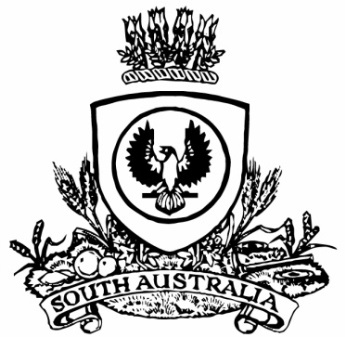 SUPPLEMENTARY GAZETTETHE SOUTH AUSTRALIANGOVERNMENT GAZETTEPublished by AuthorityAdelaide, Thursday, 19 November 2020ContentsState Government InstrumentsConstitution Act 1934Order Making an Electoral RedistributionNotice is hereby given pursuant to Section 86 of the Constitution Act 1934, that the Electoral Districts Boundaries Commission has caused an order to be published making an electoral redistribution of the State’s 47 House of Assembly electoral districts.Any elector, as defined under Section 4 of the Electoral Act 1985, or the registered officer of any political party registered under Part 6 of the Electoral Act 1985, has a right to appeal against this order within 1 month of the publication in the Gazette being Thursday 19 November 2020.Dated: 18 November 2020David GullySecretaryElectoral Districts Boundaries Commission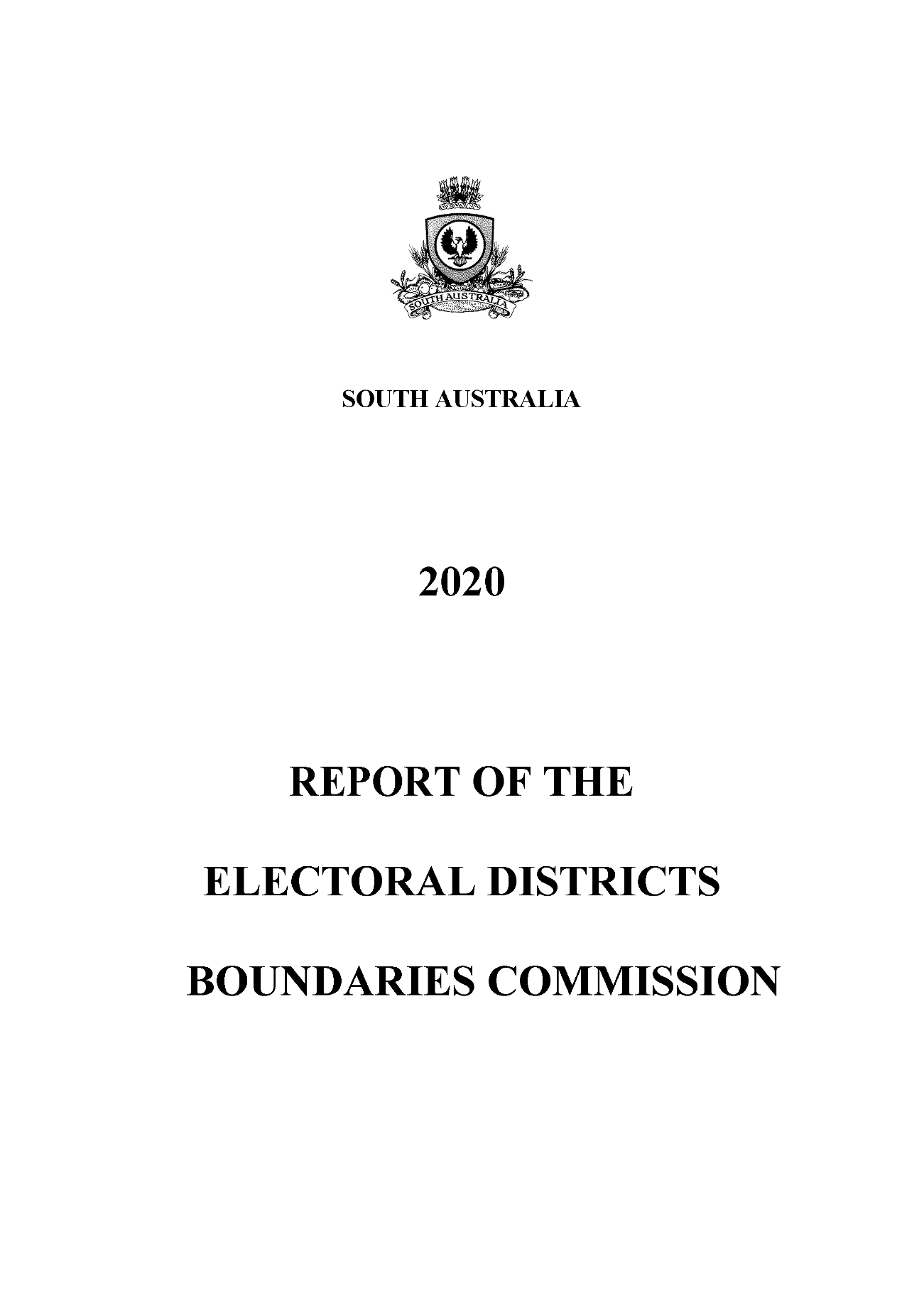 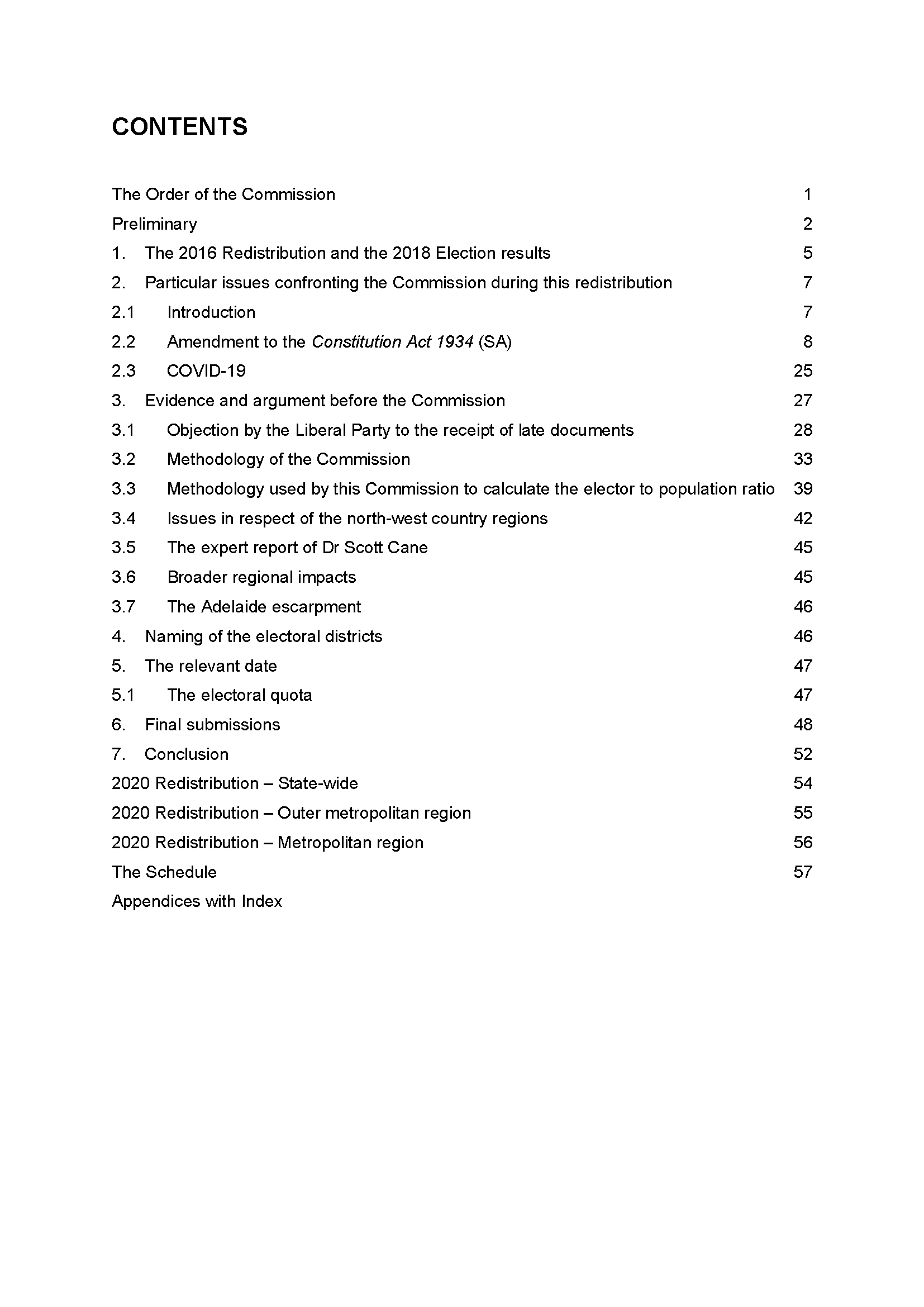 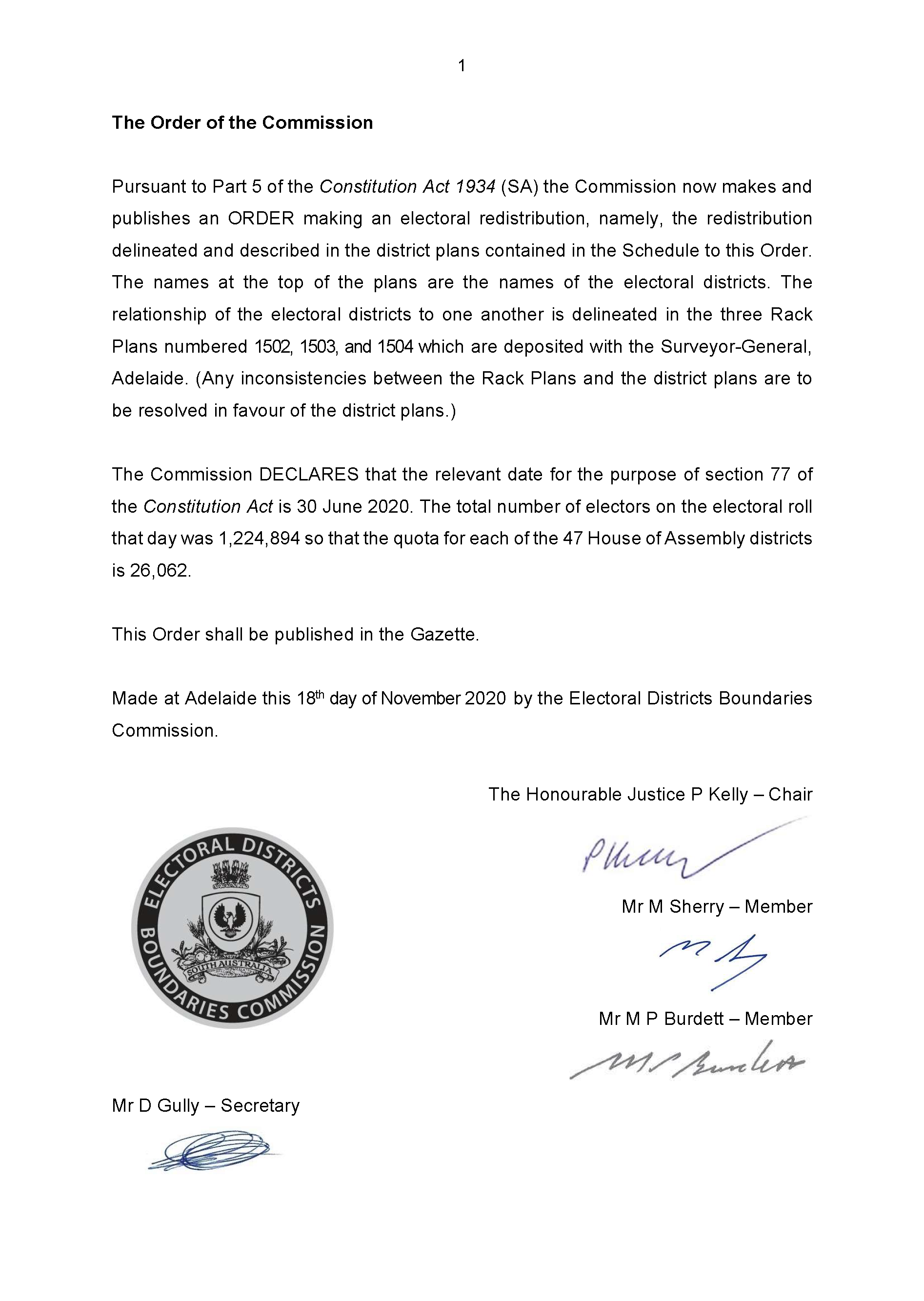 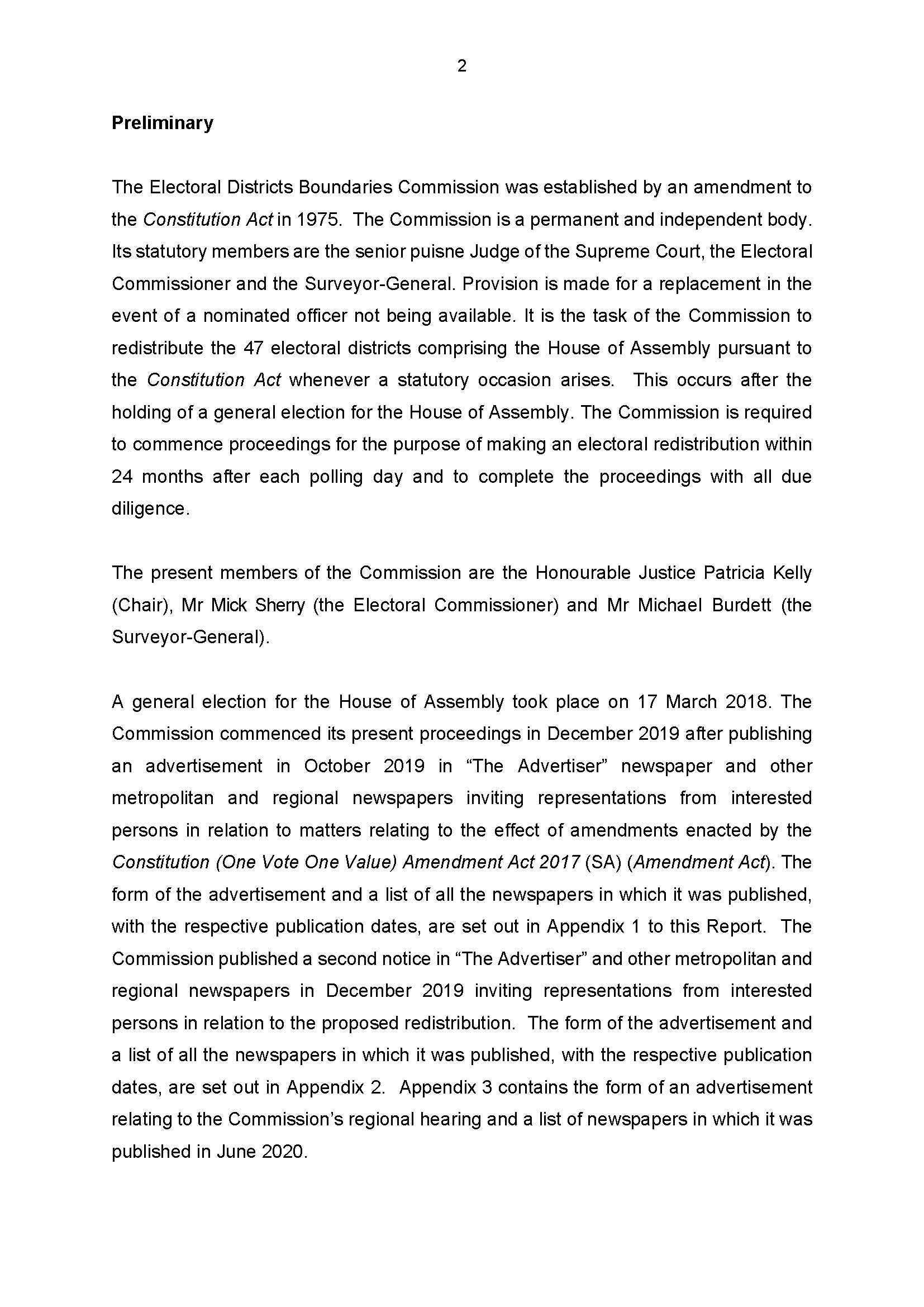 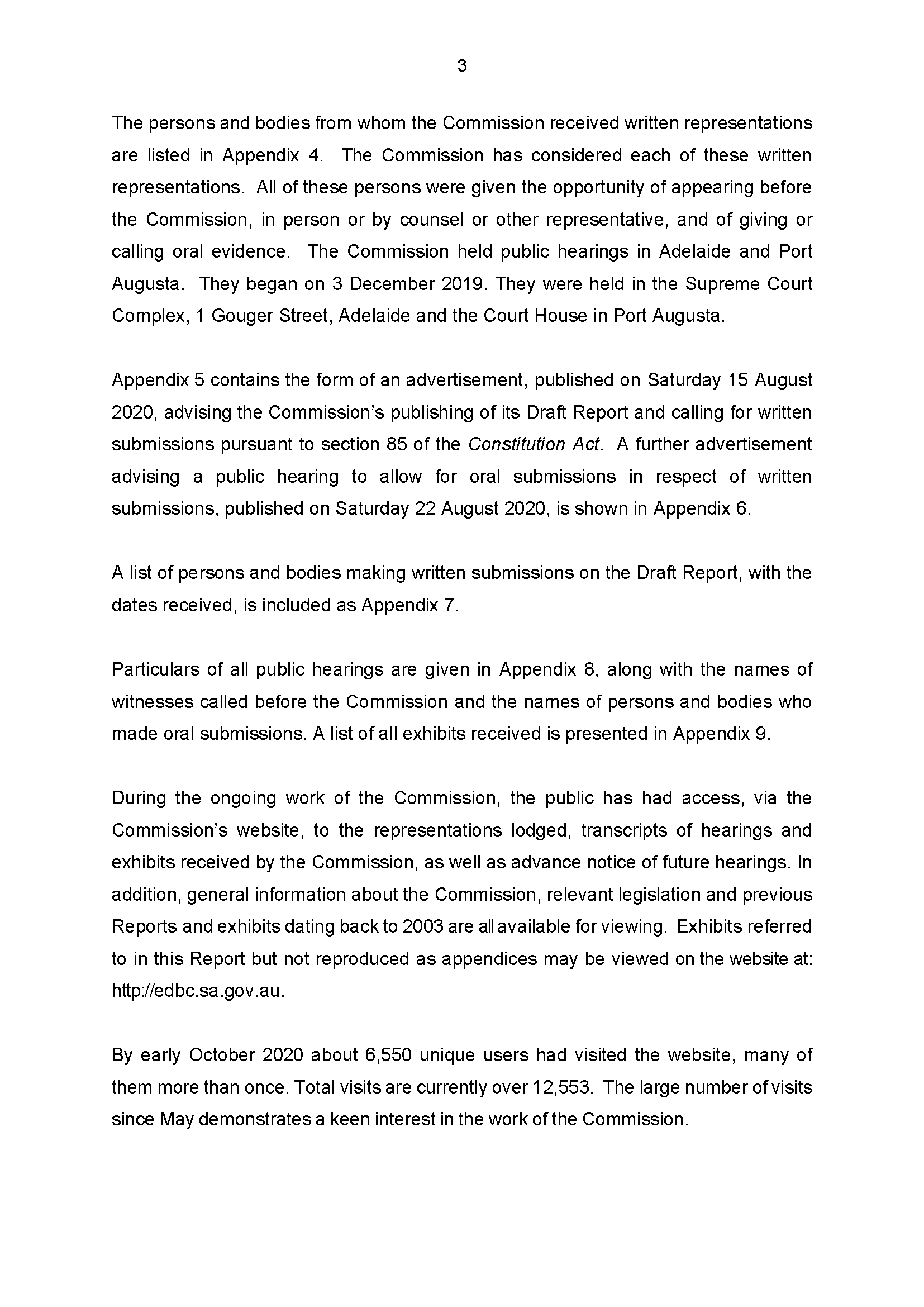 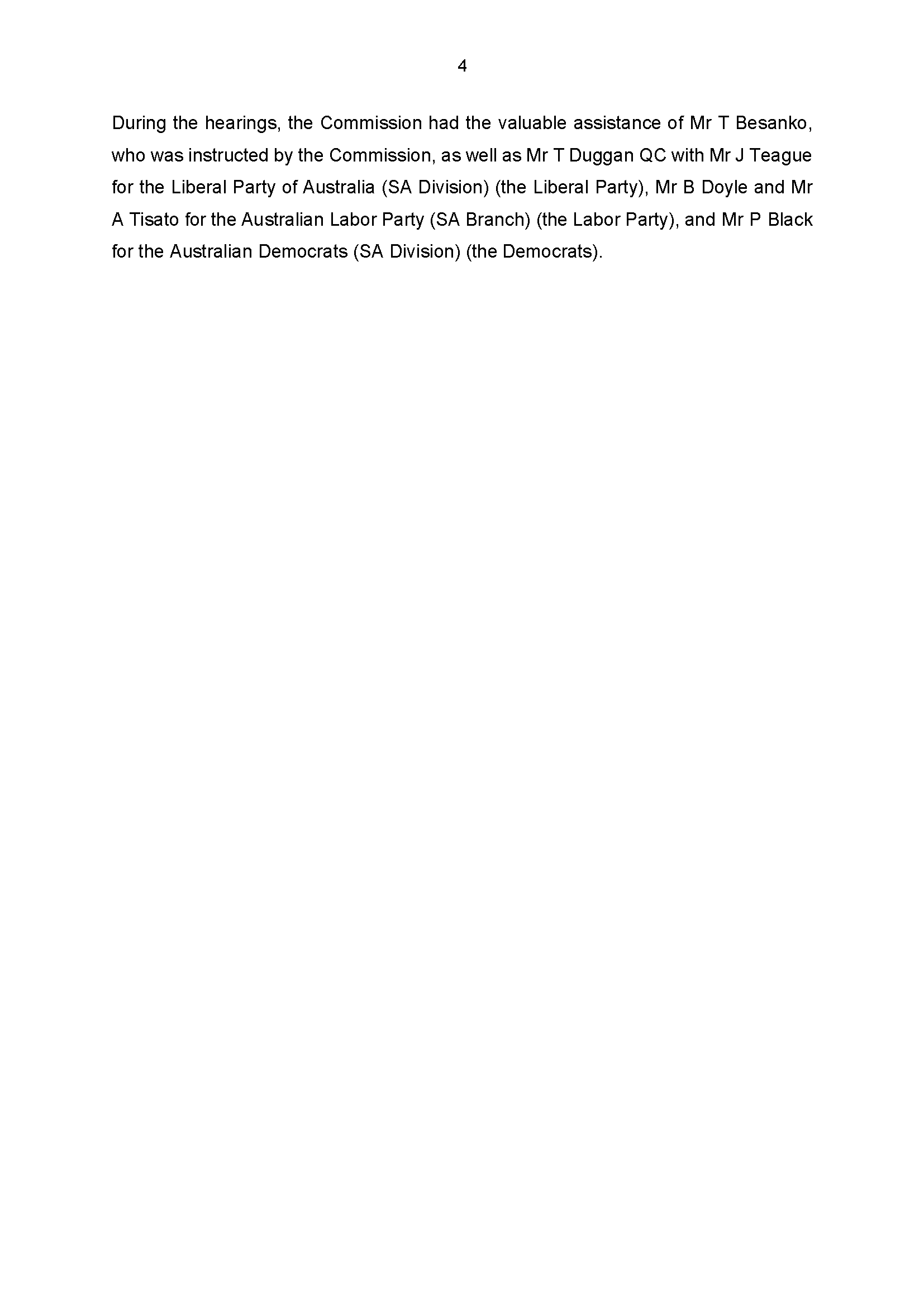 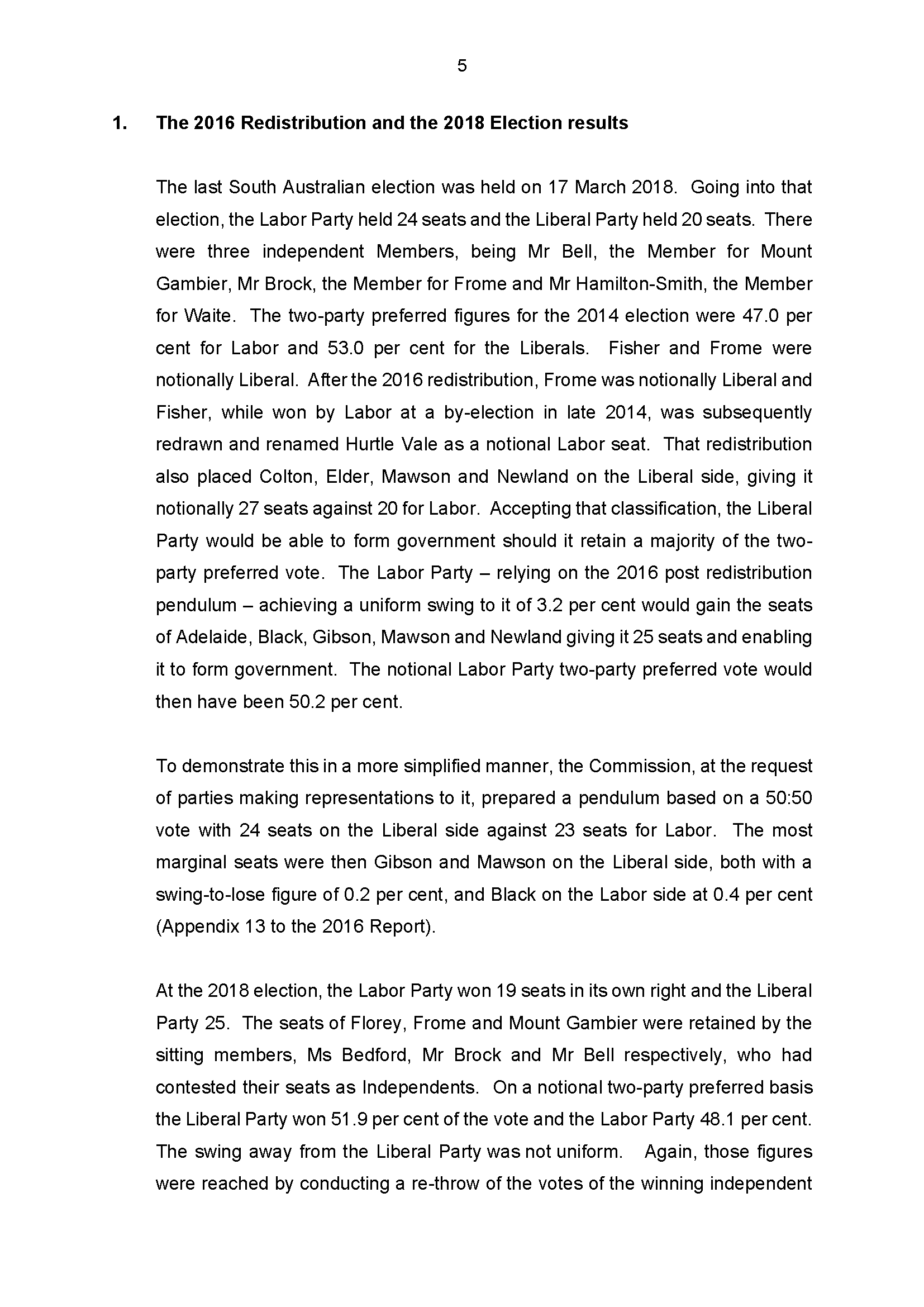 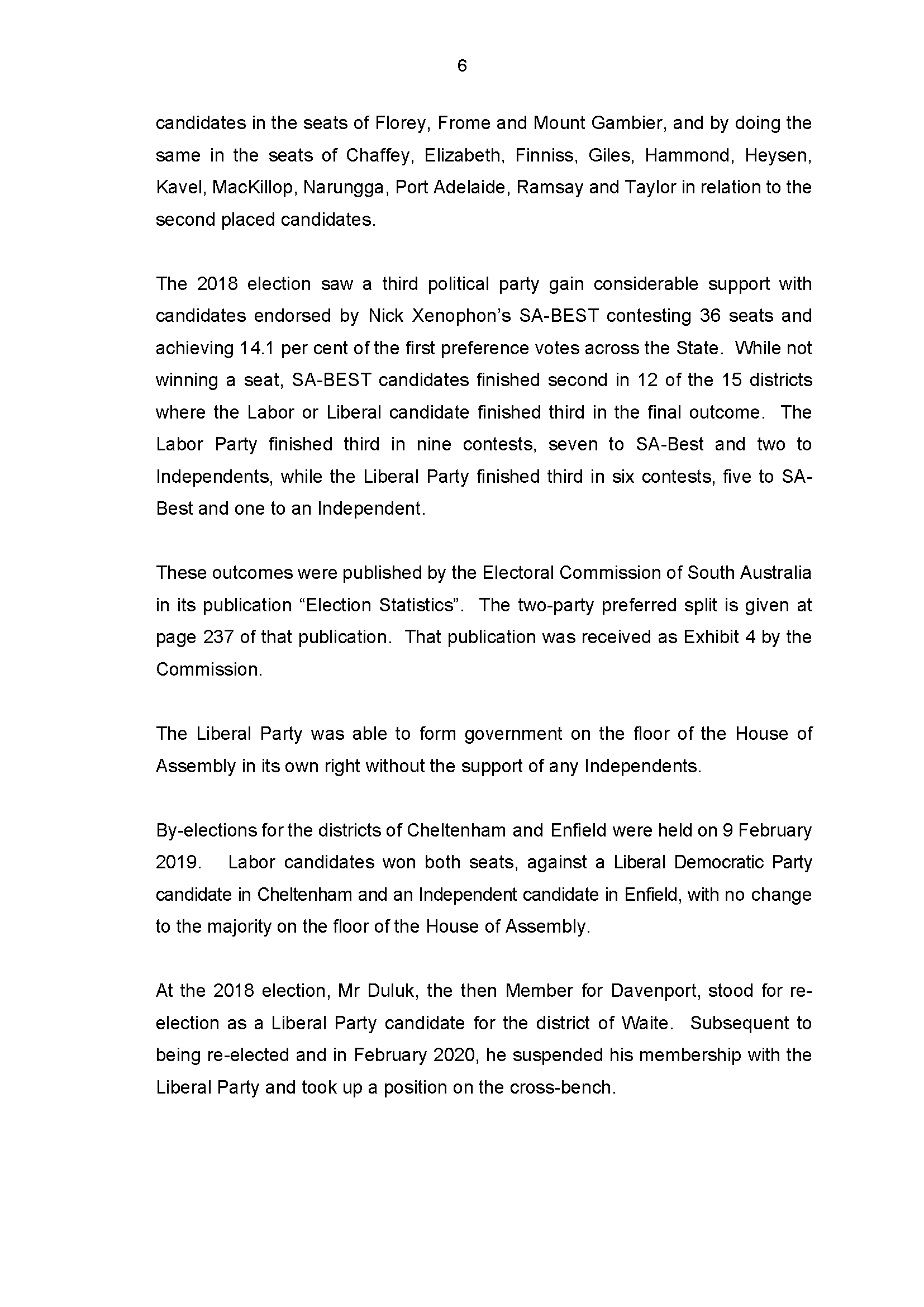 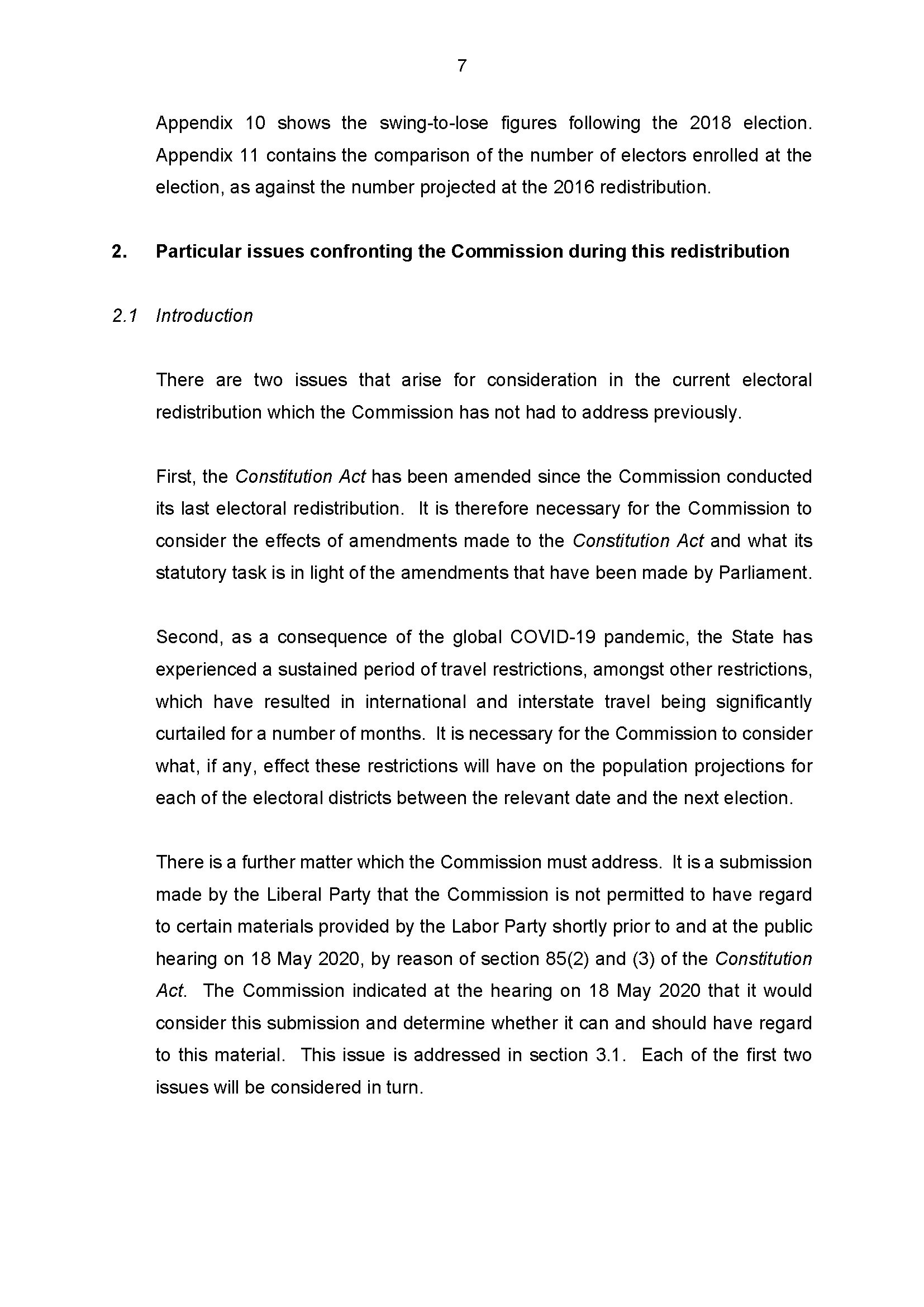 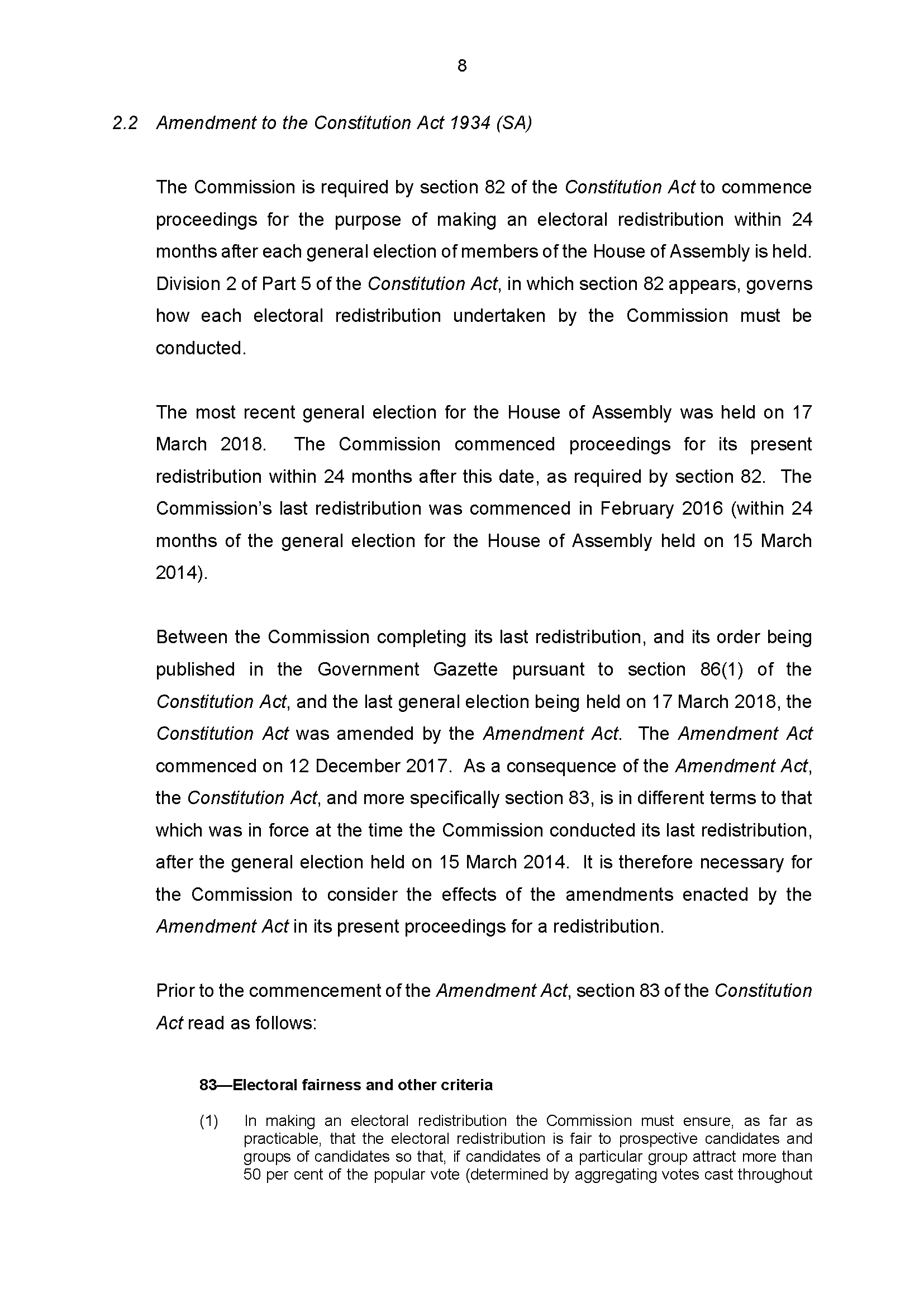 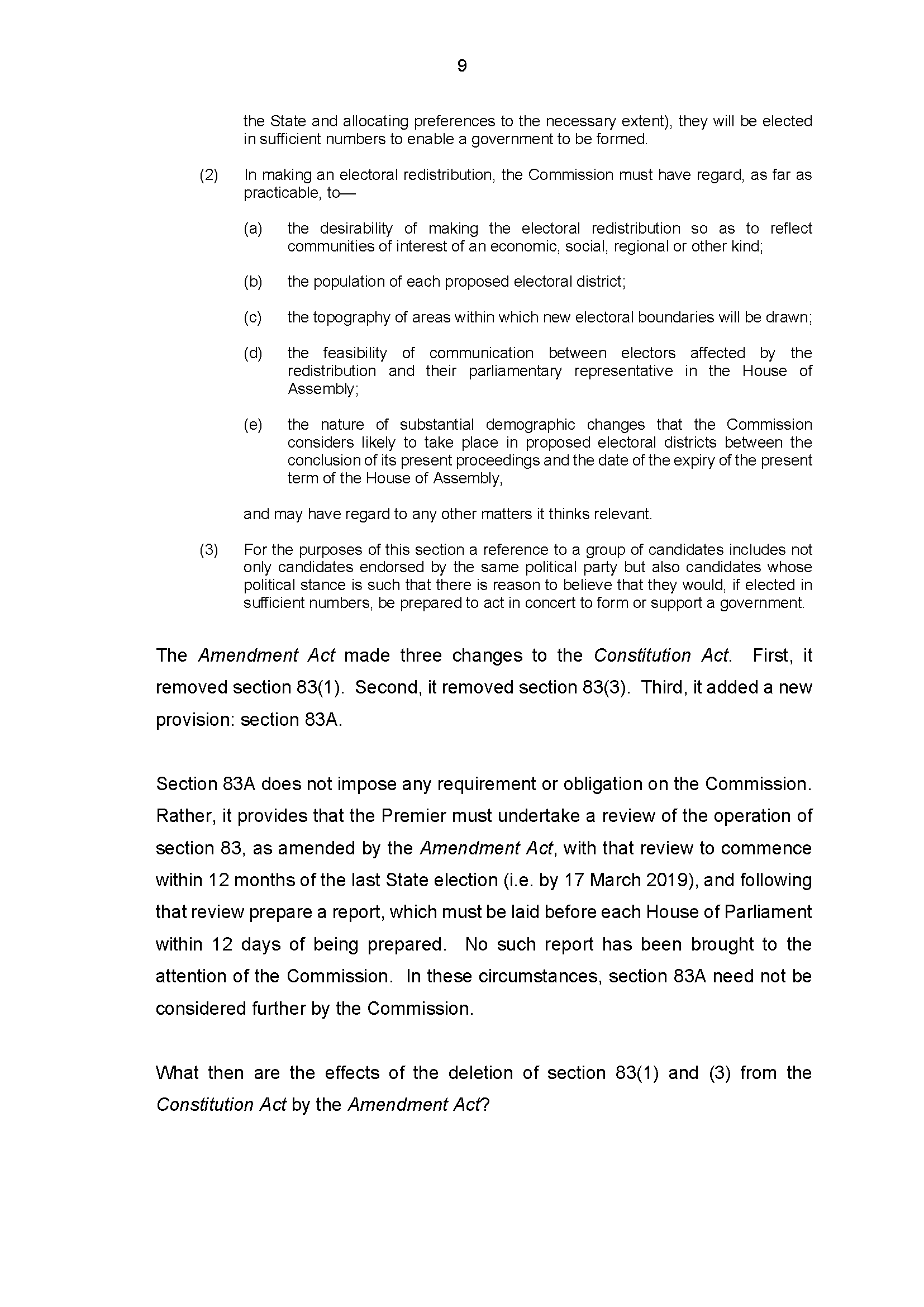 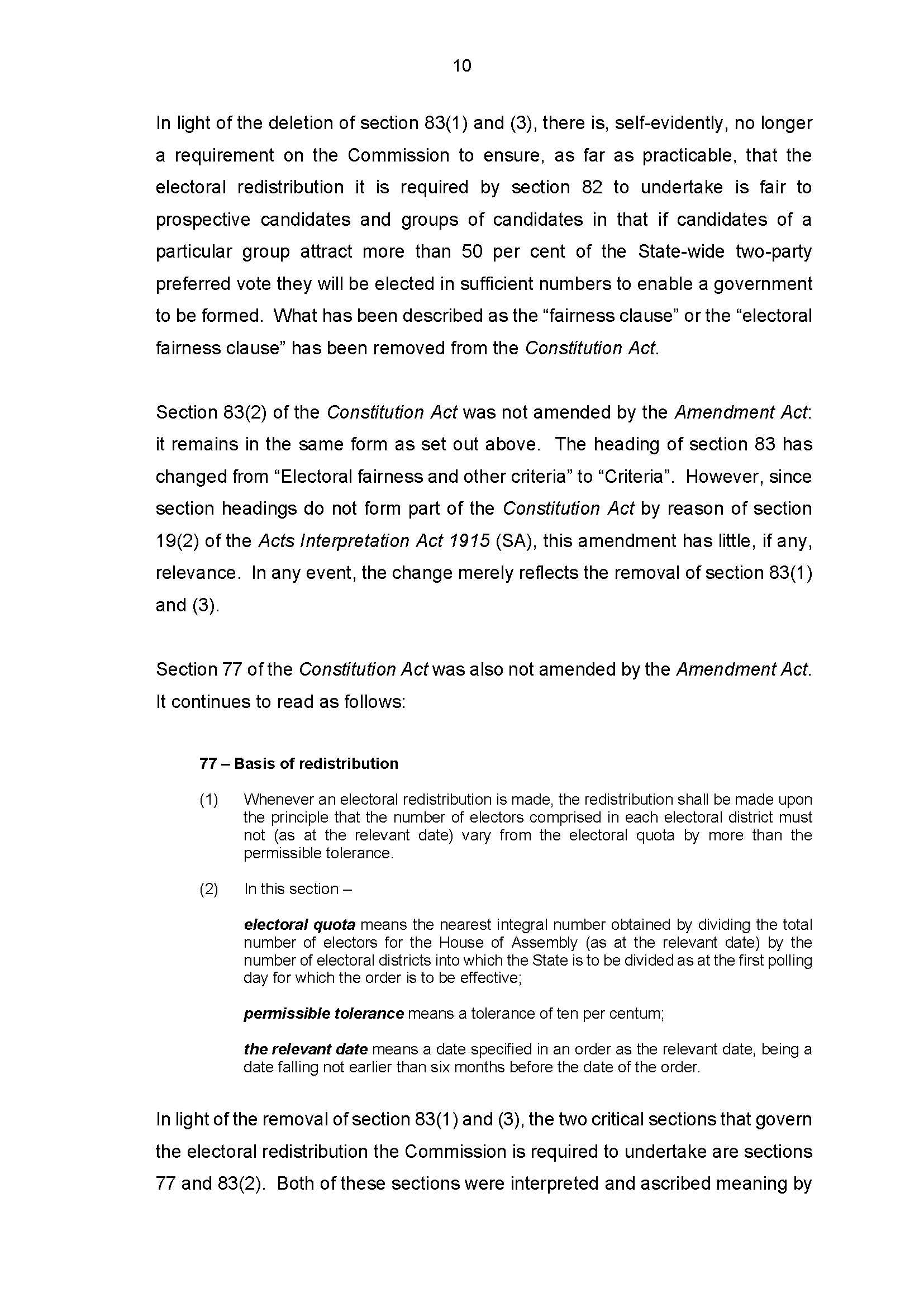 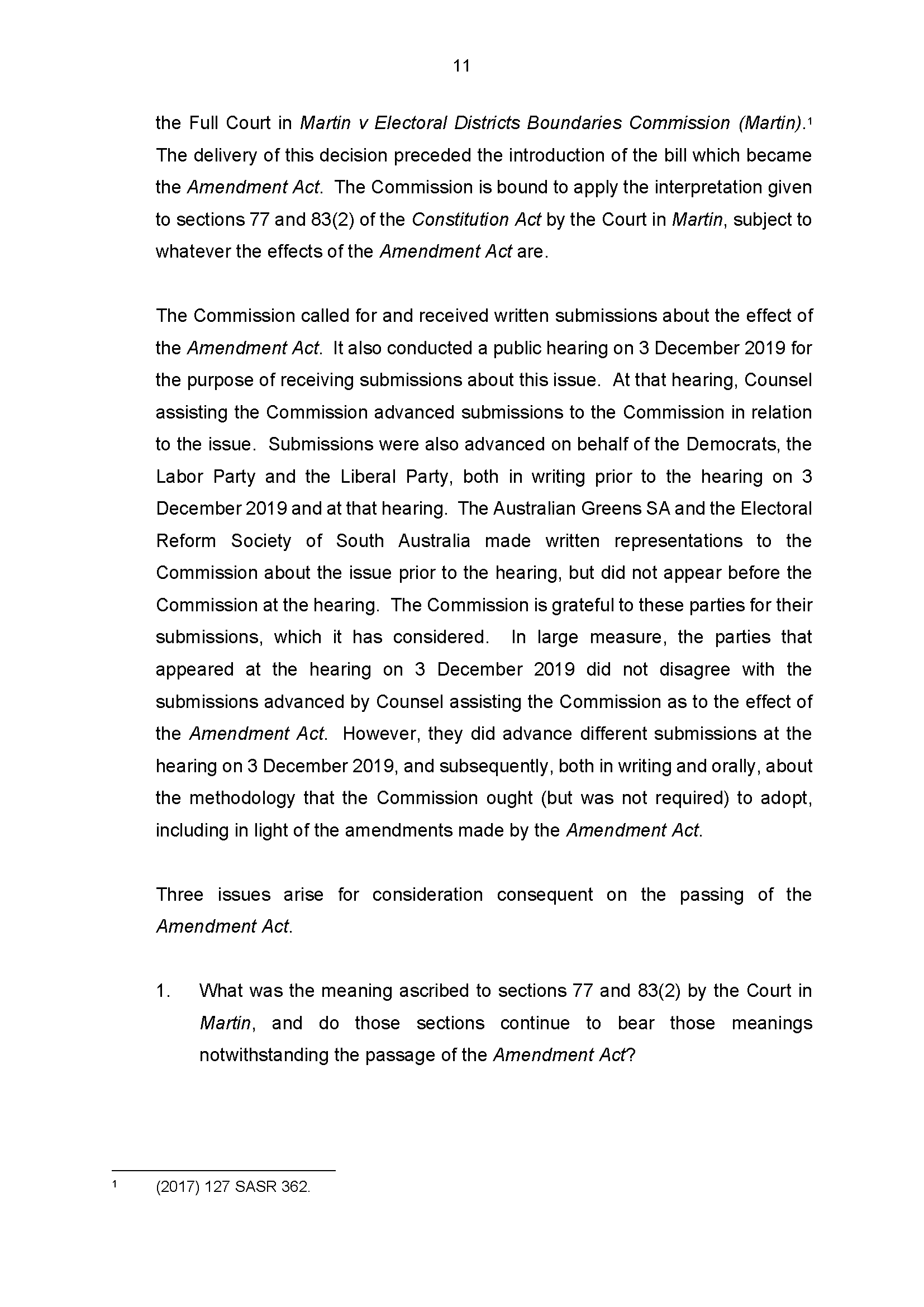 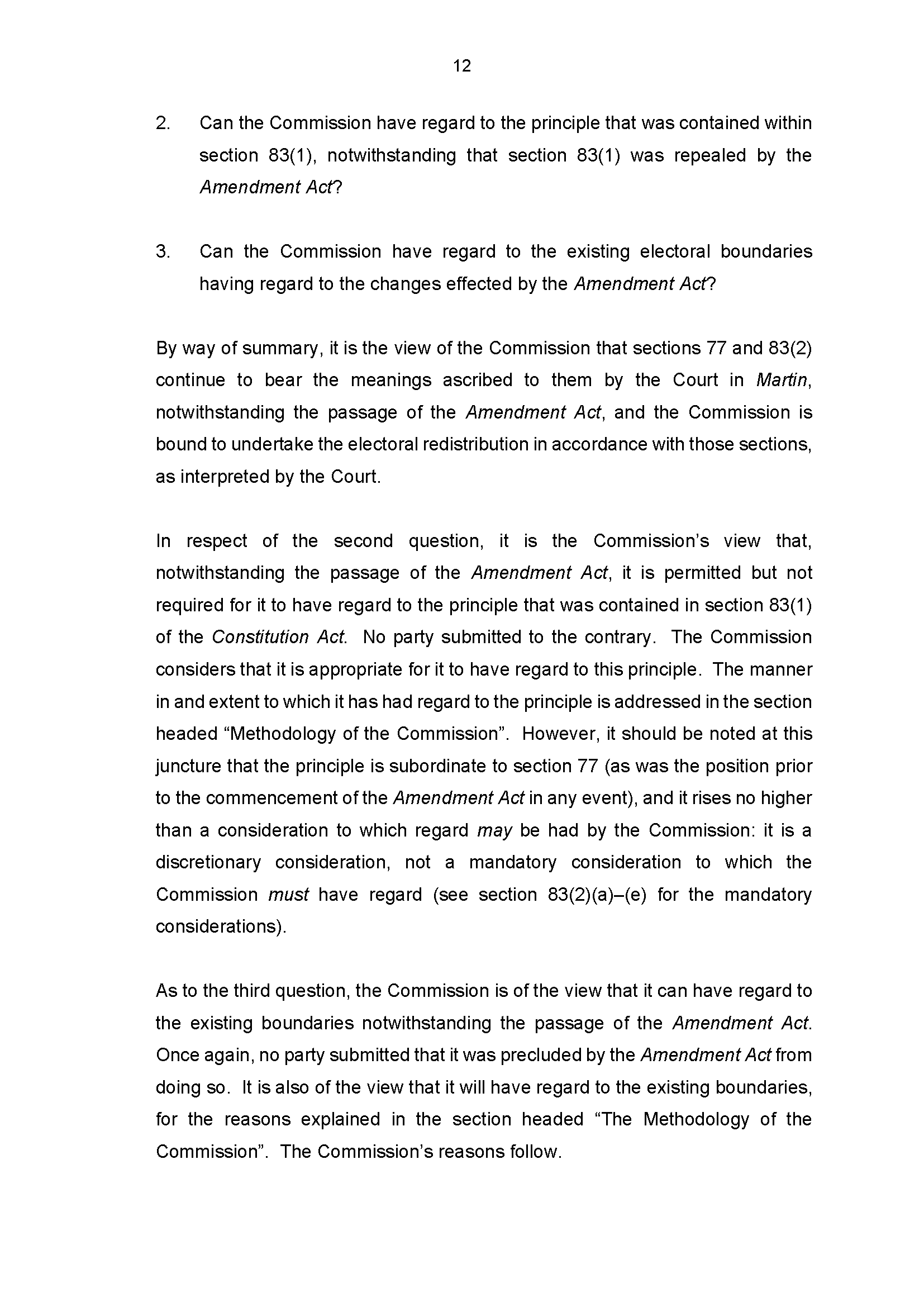 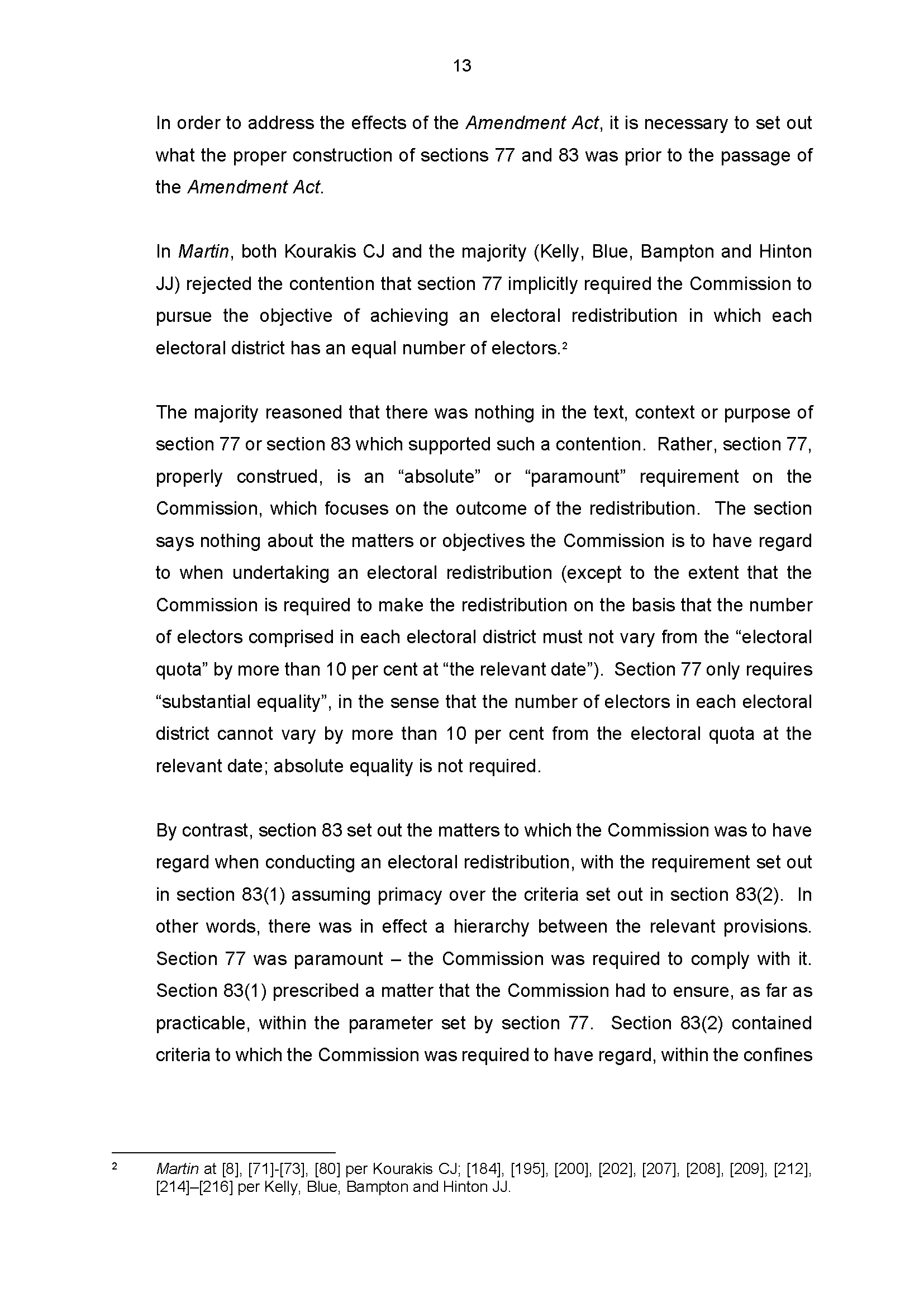 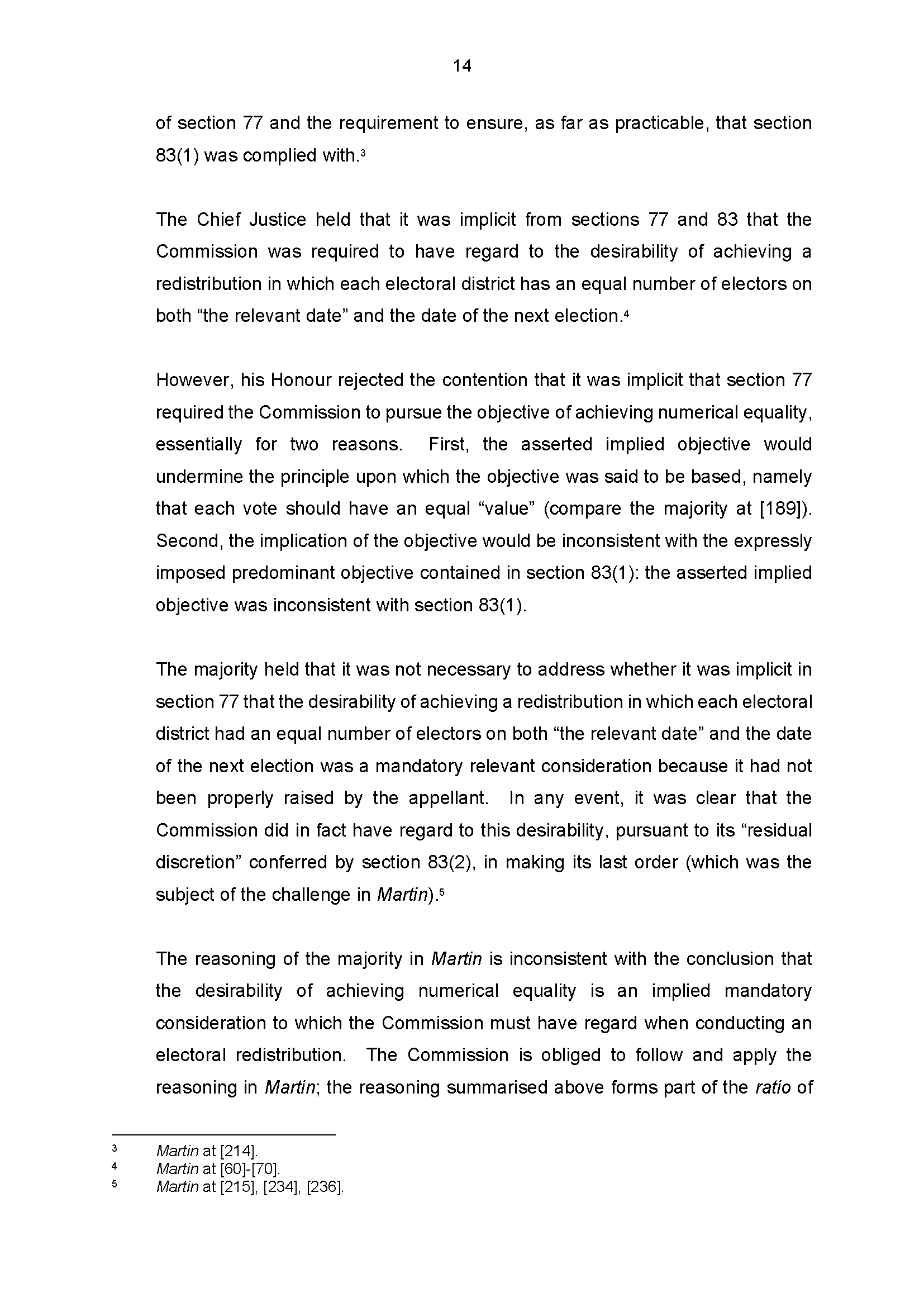 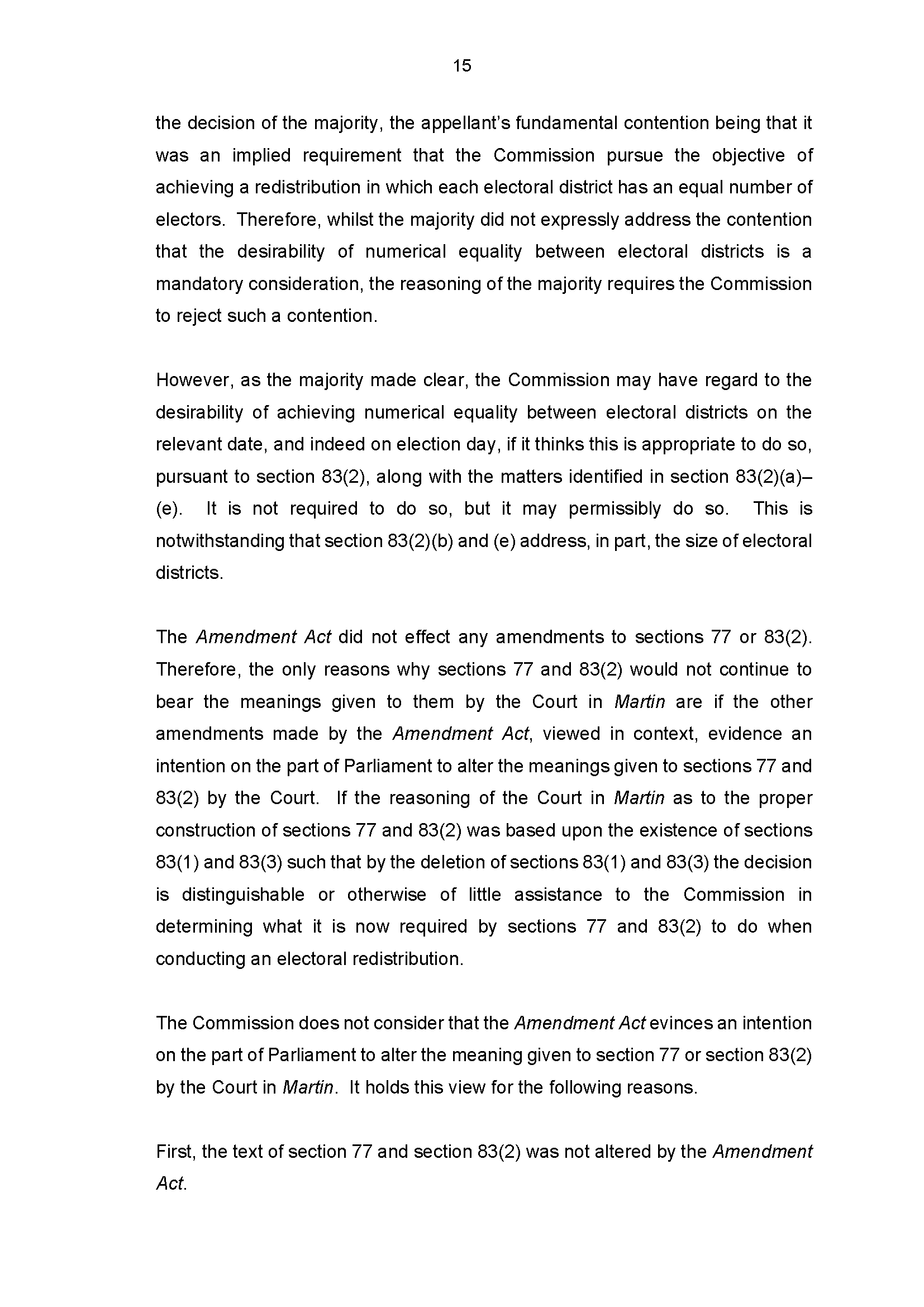 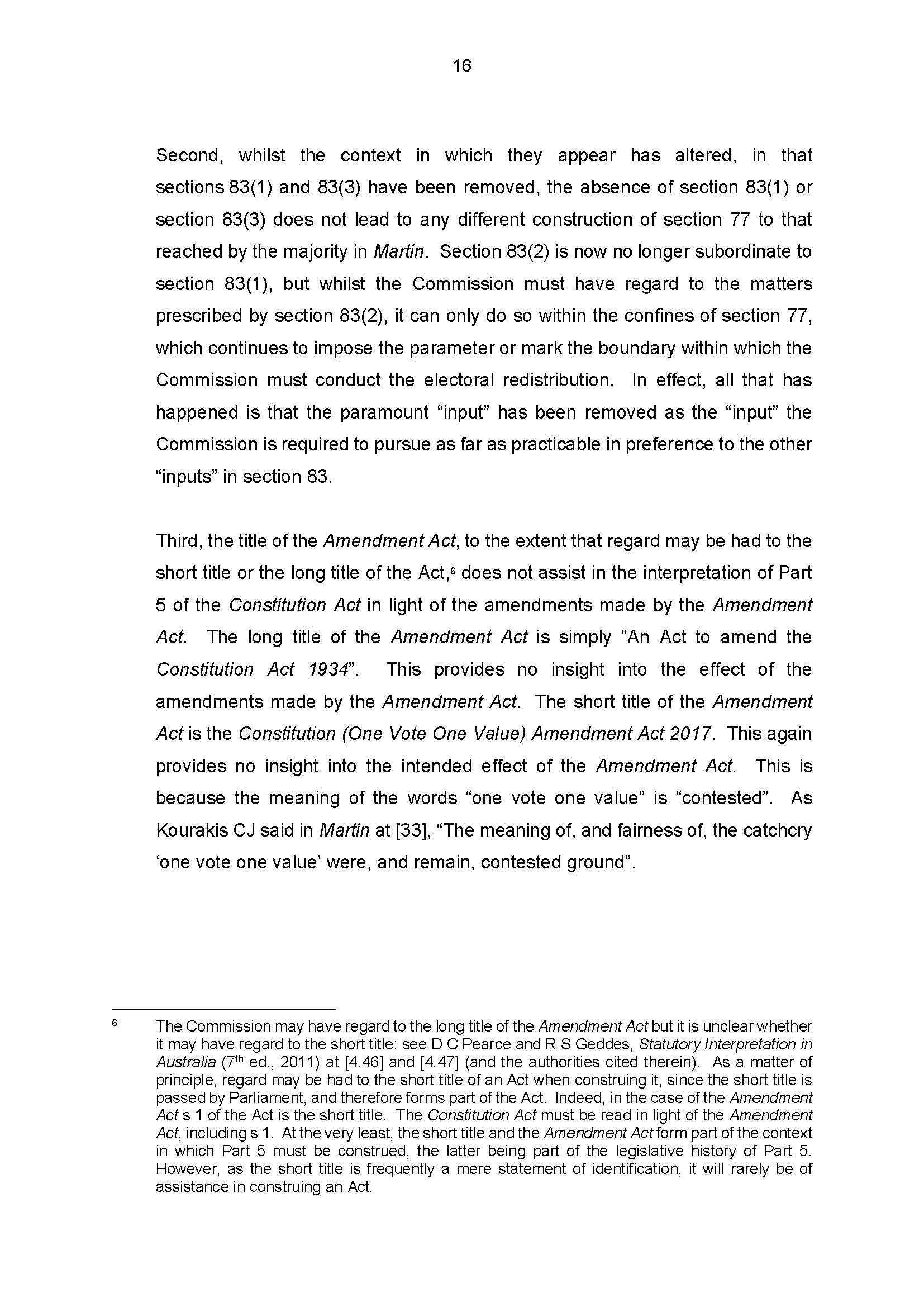 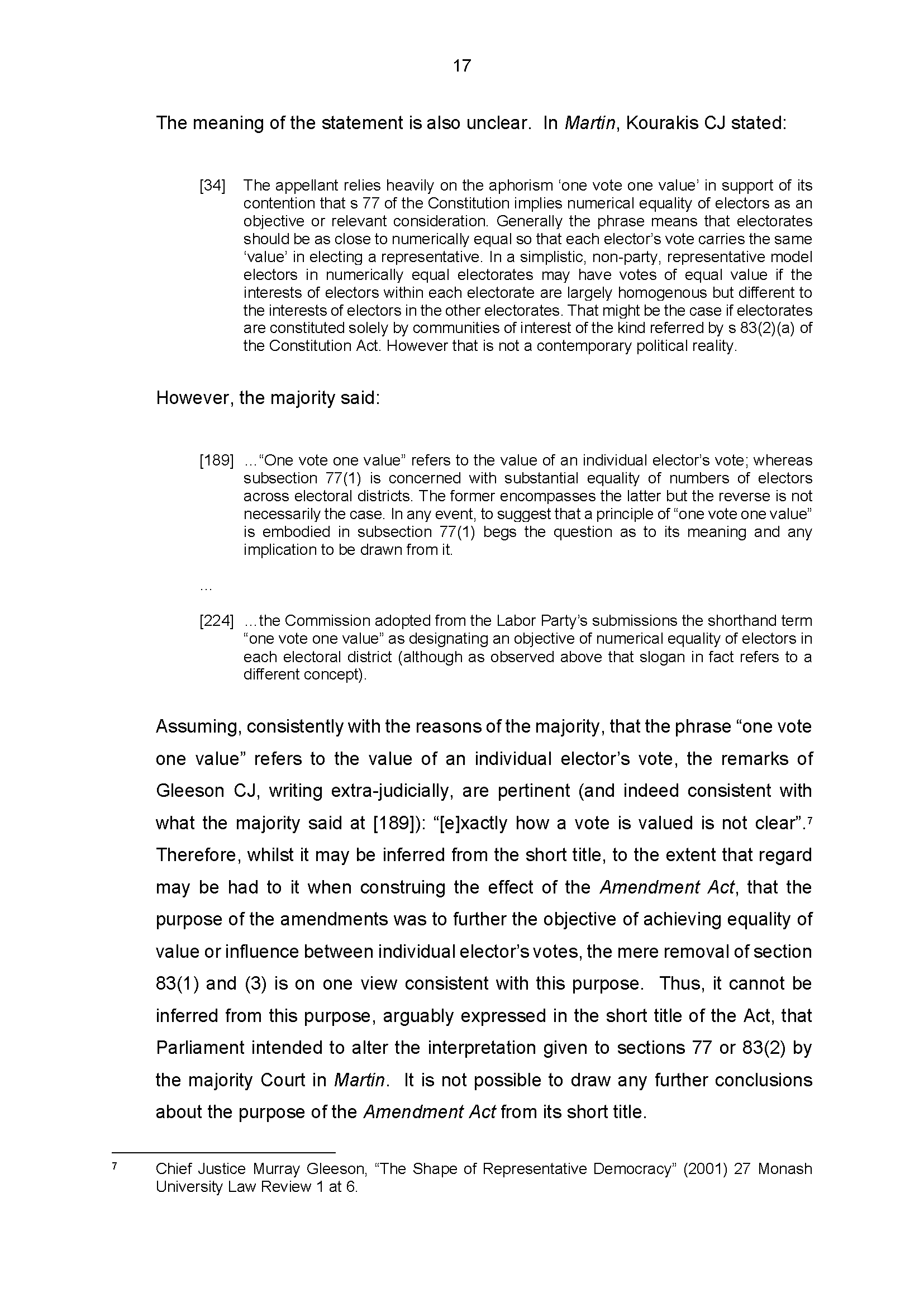 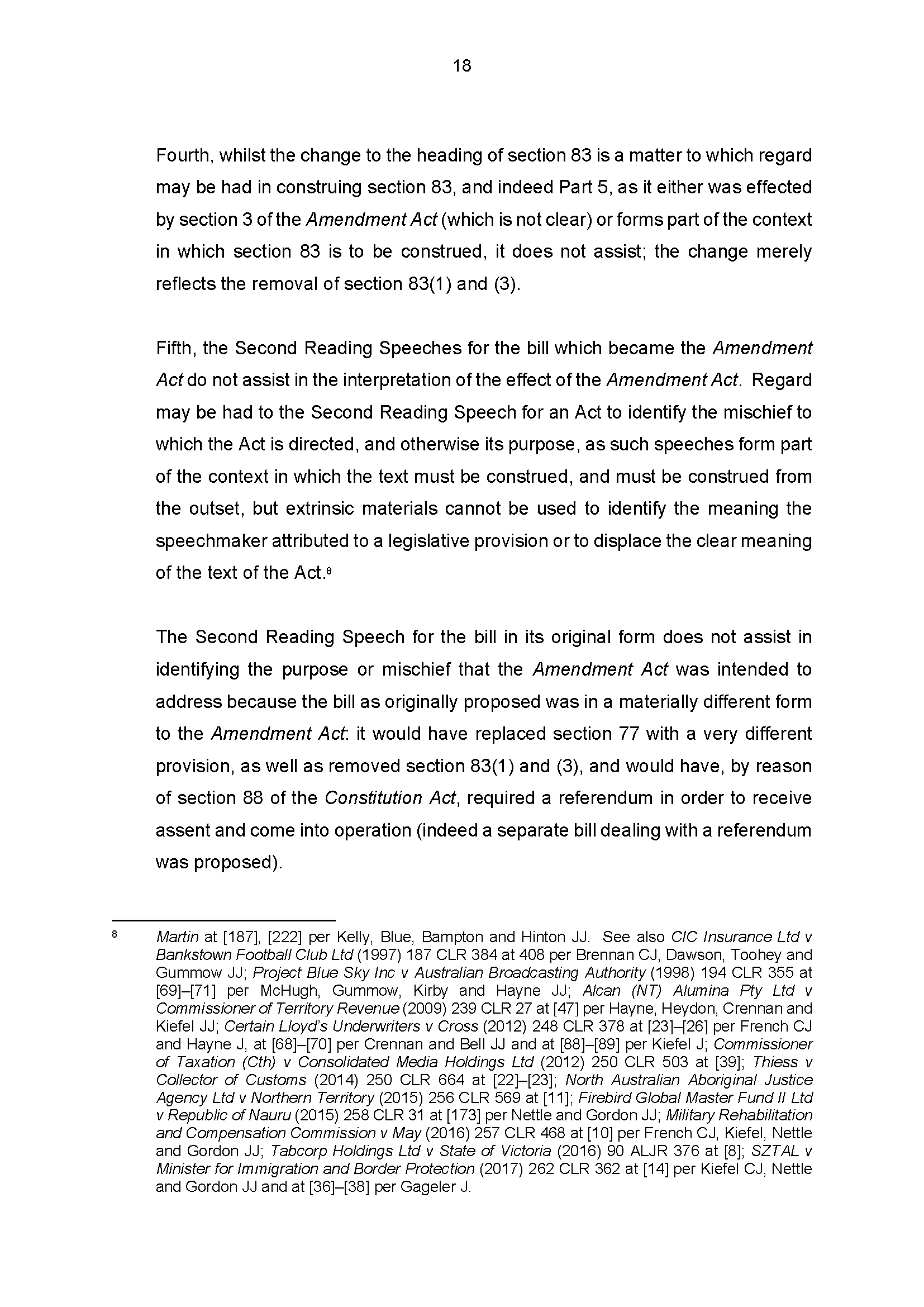 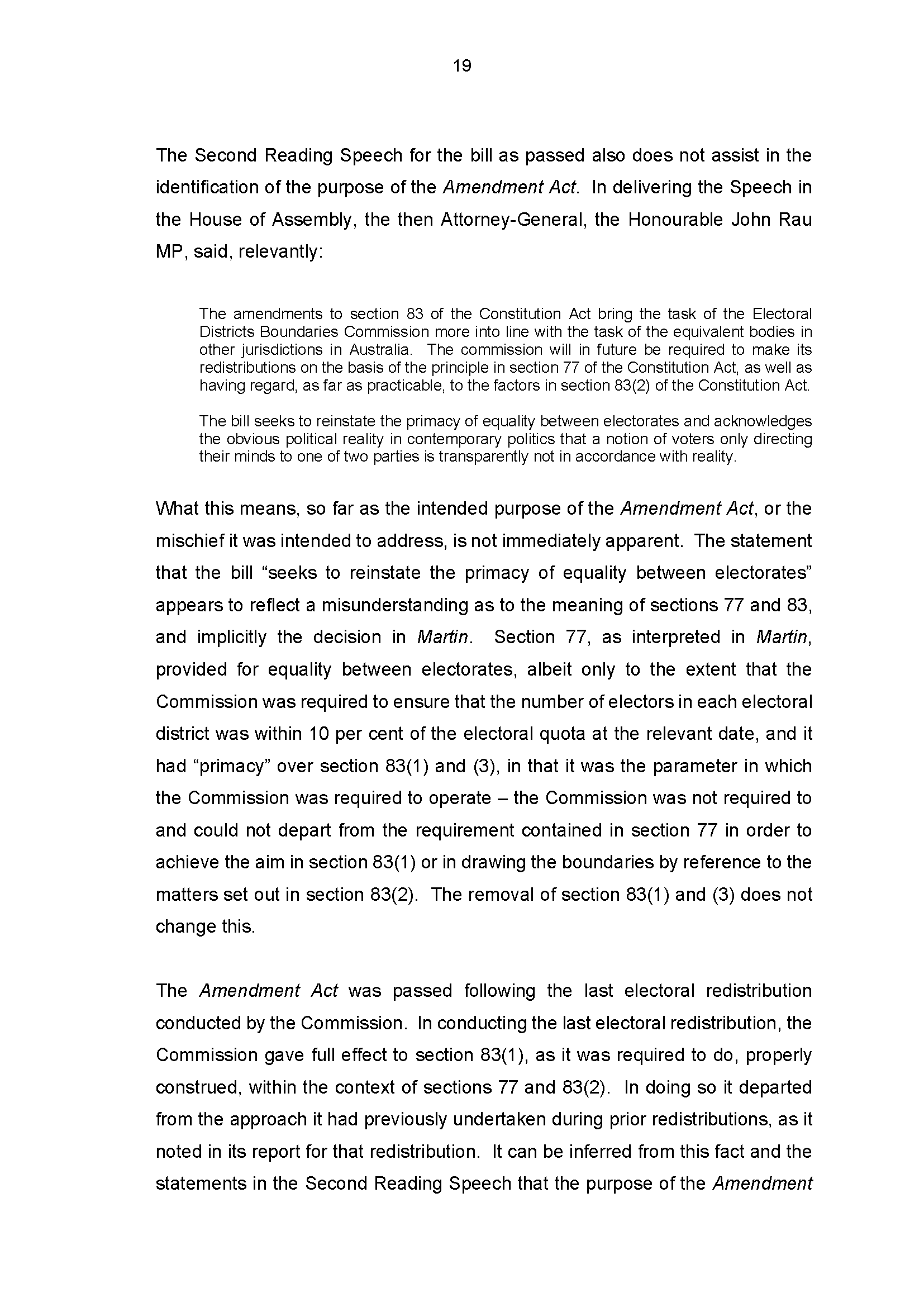 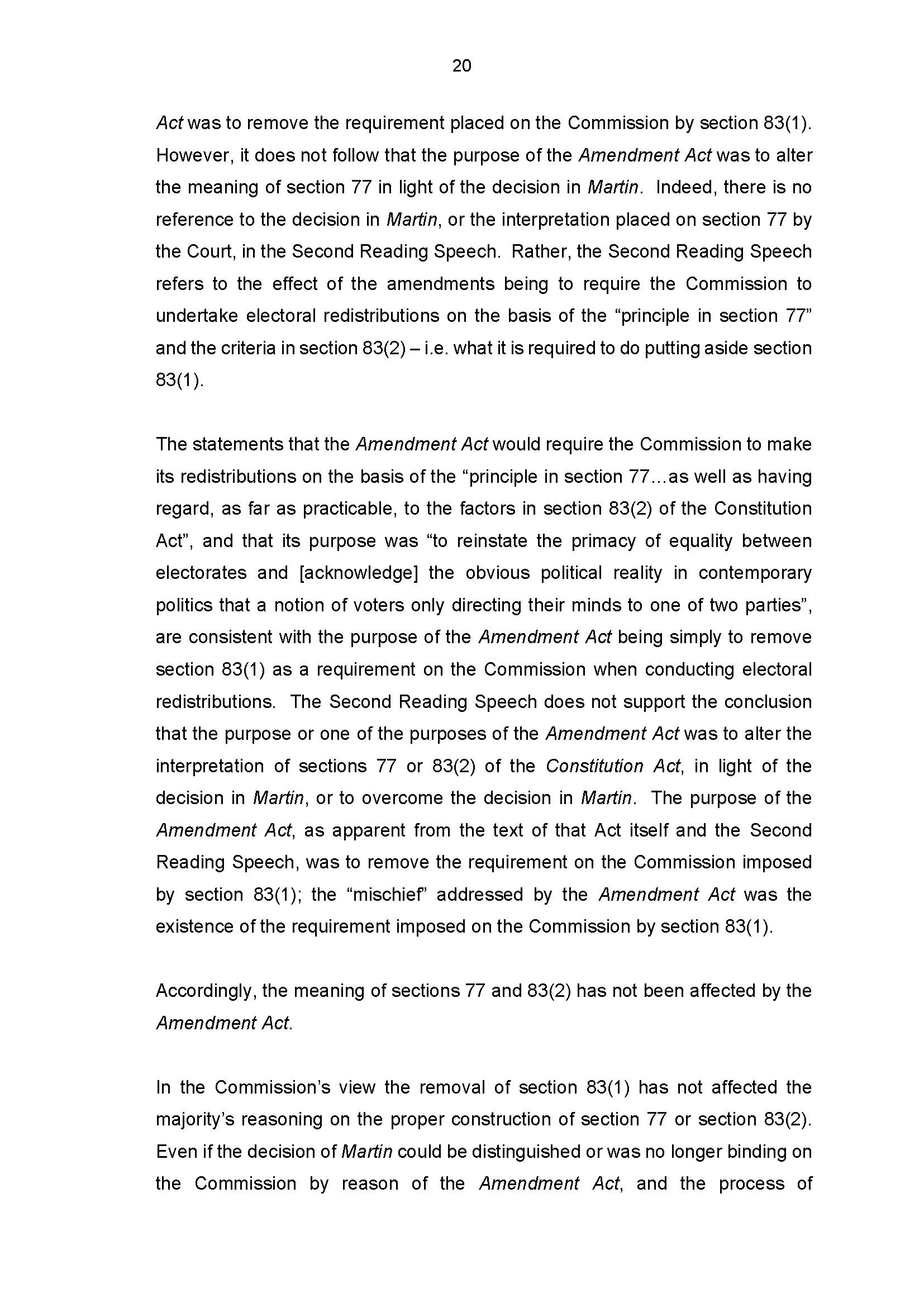 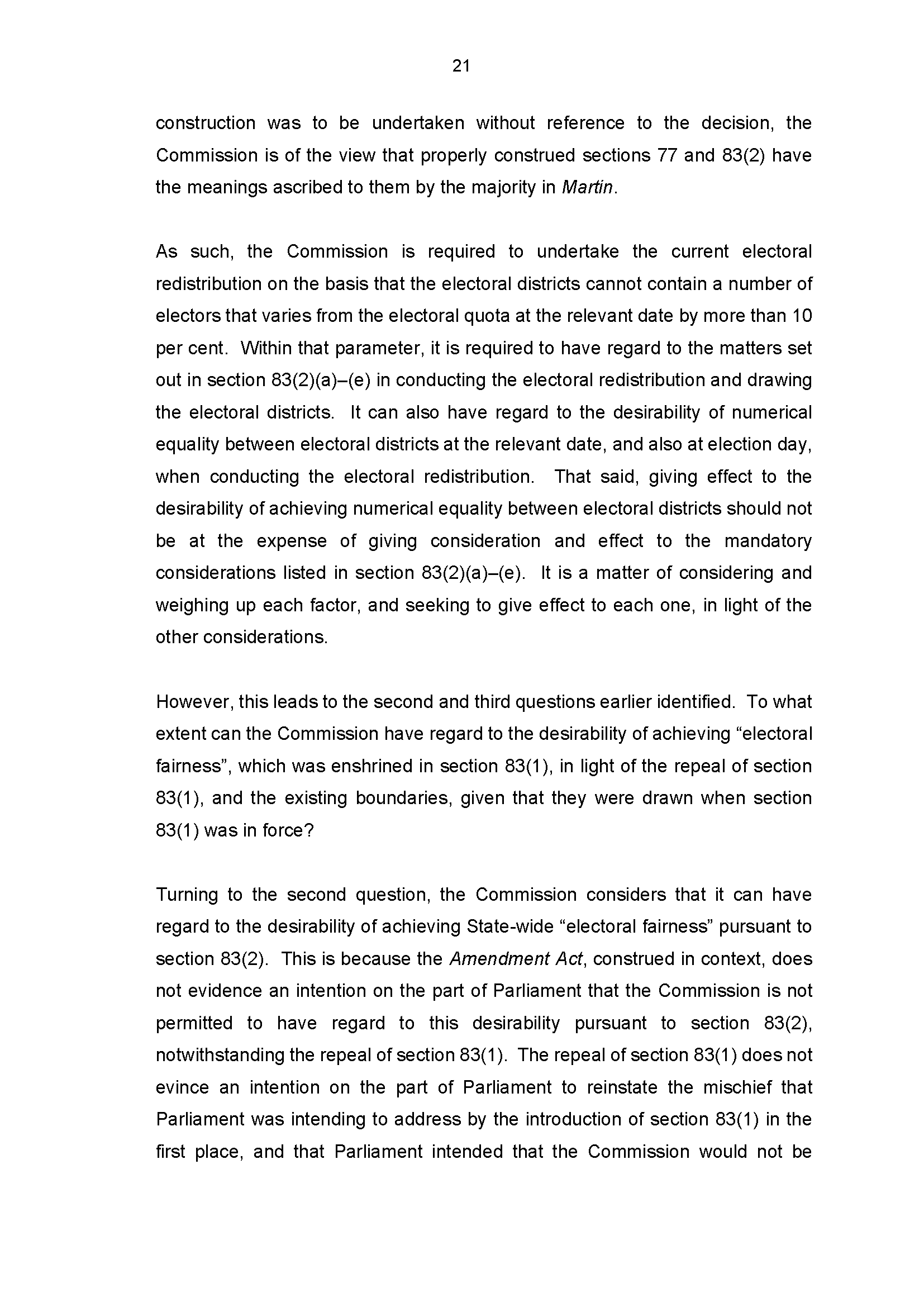 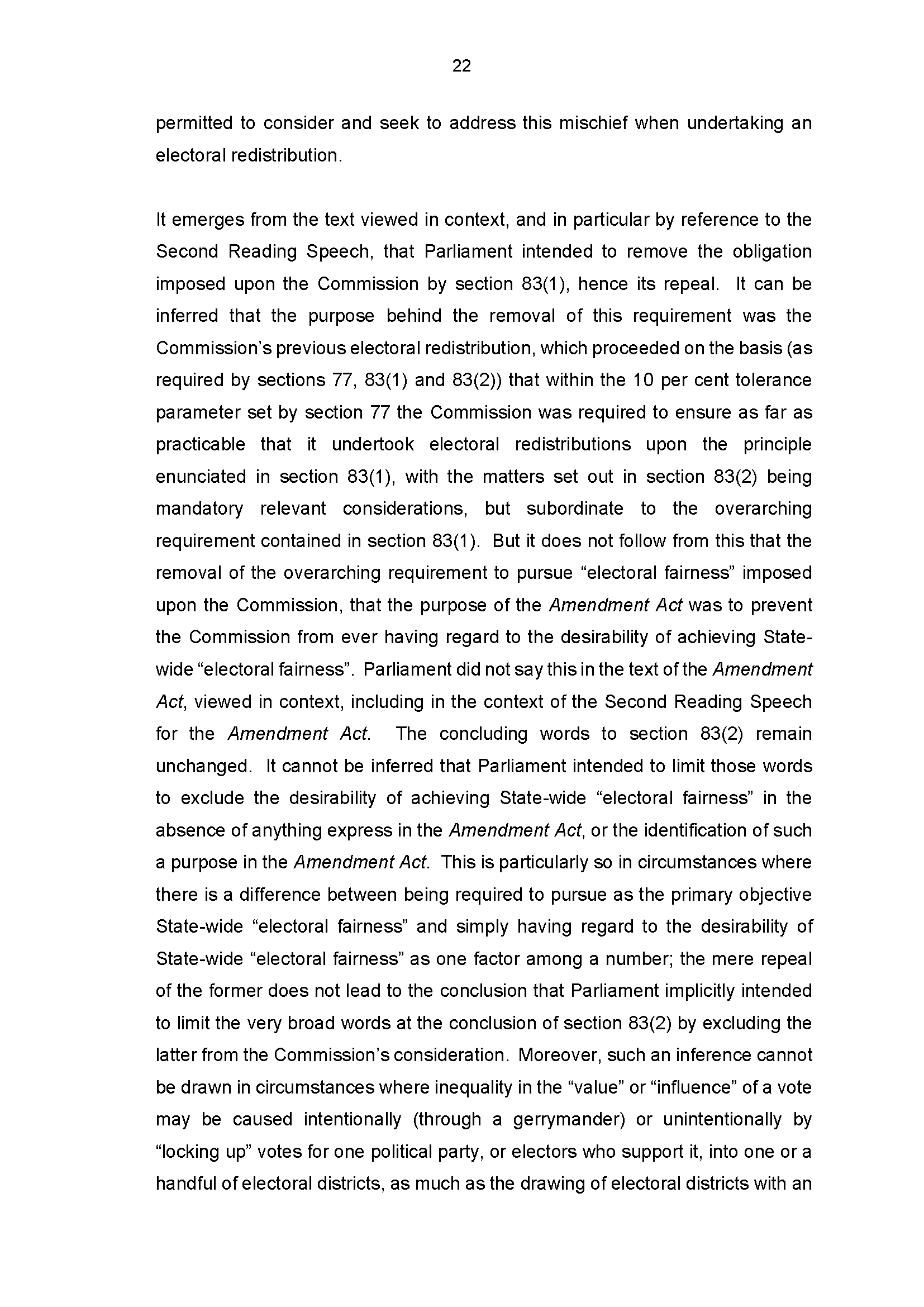 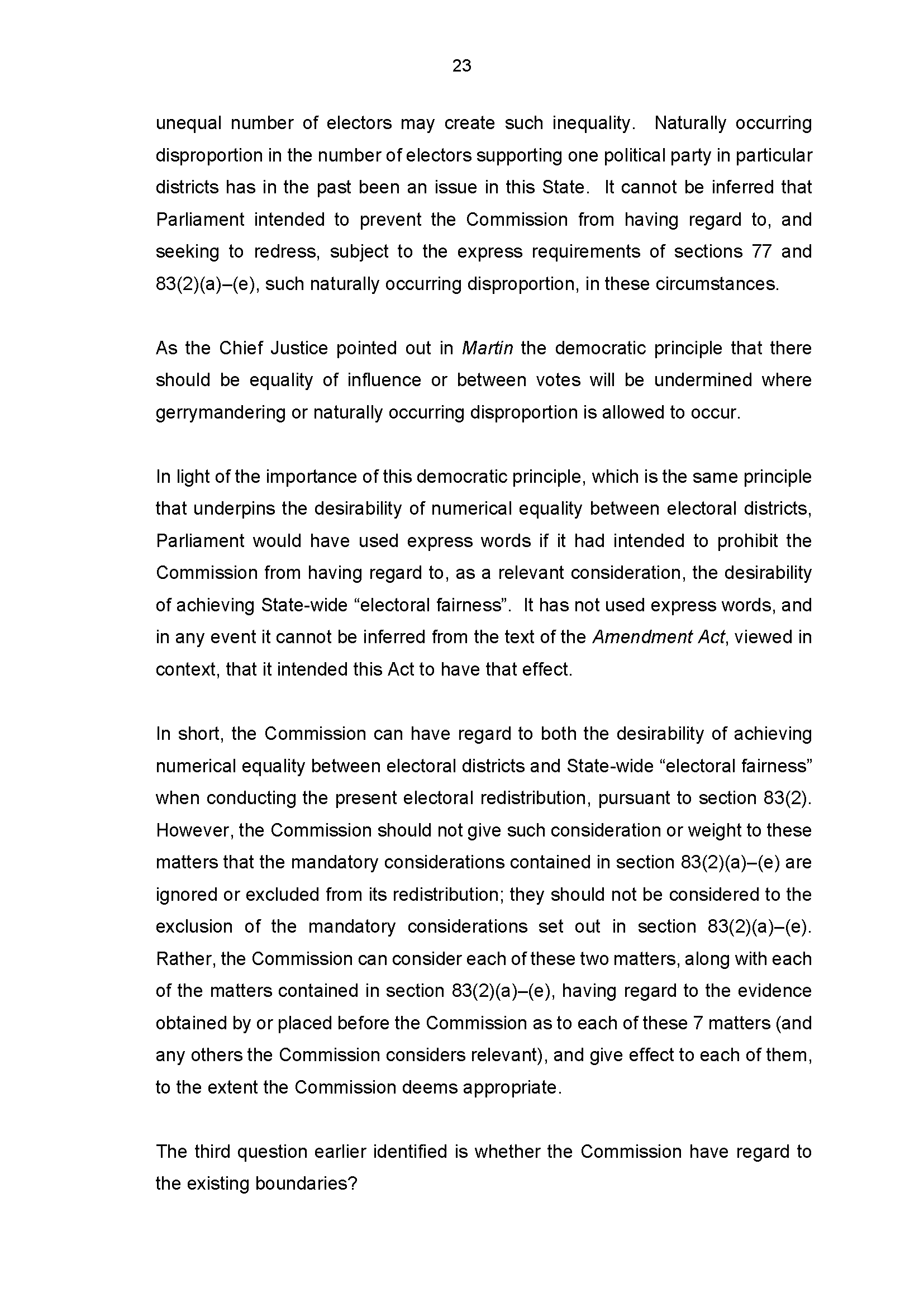 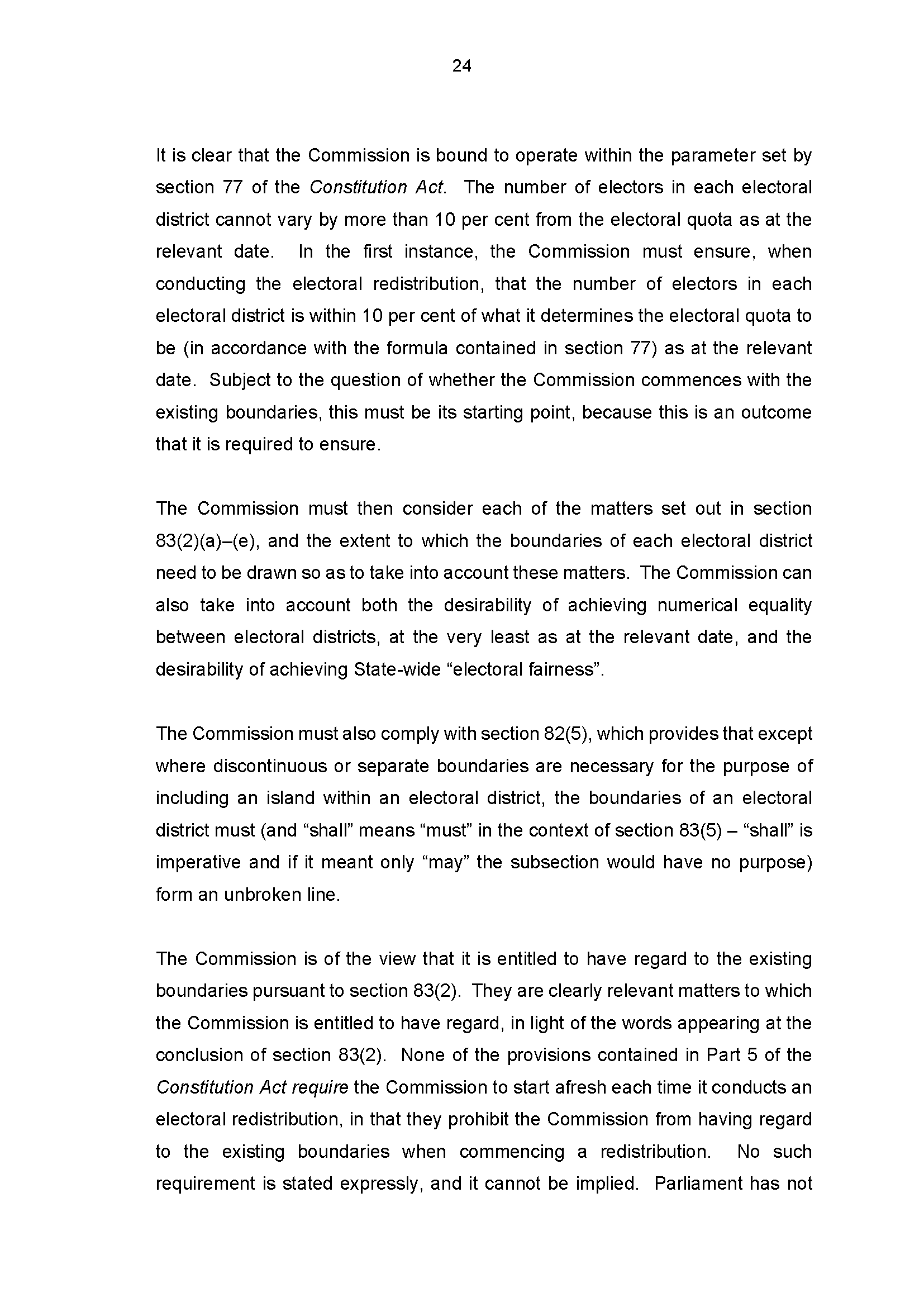 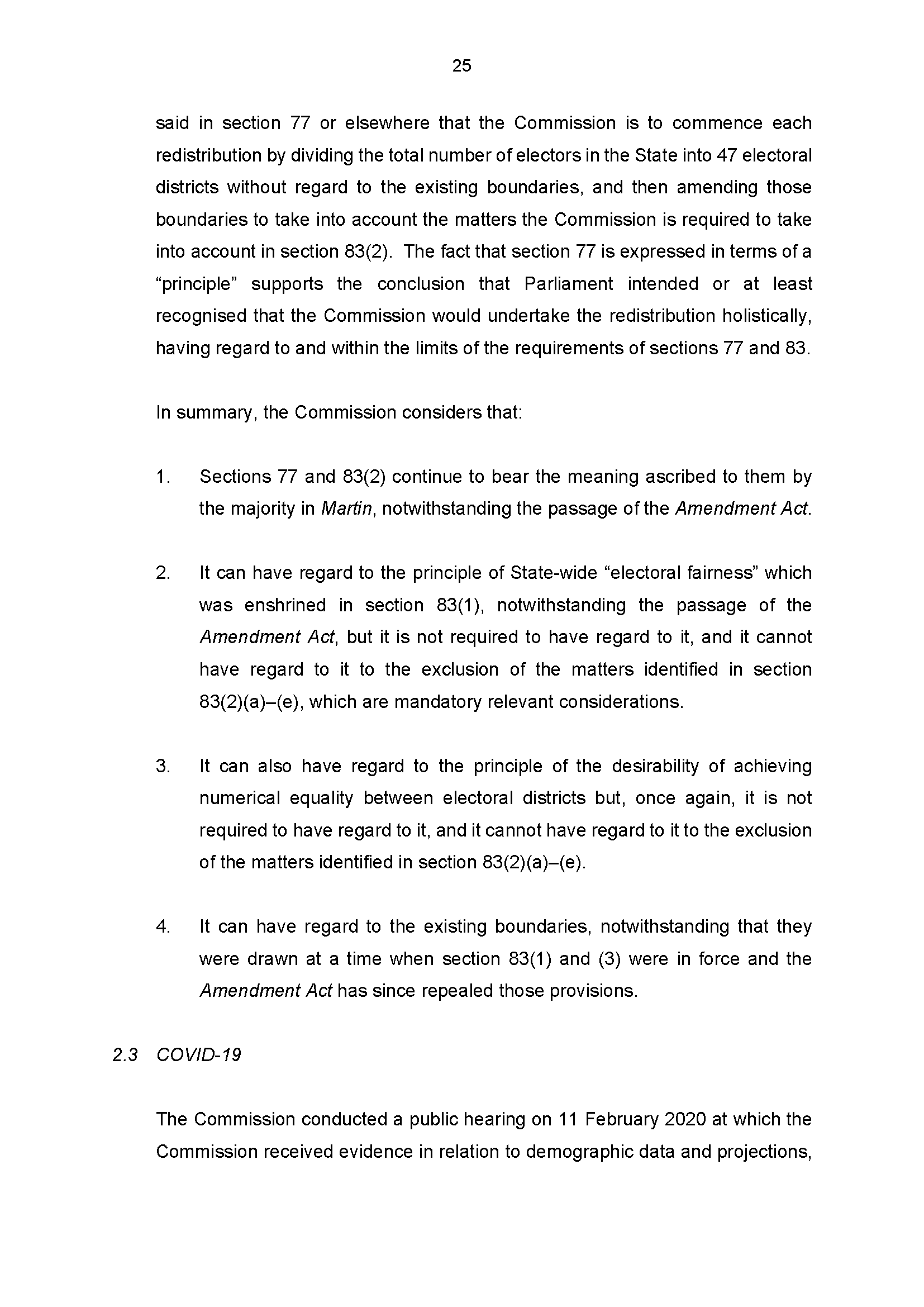 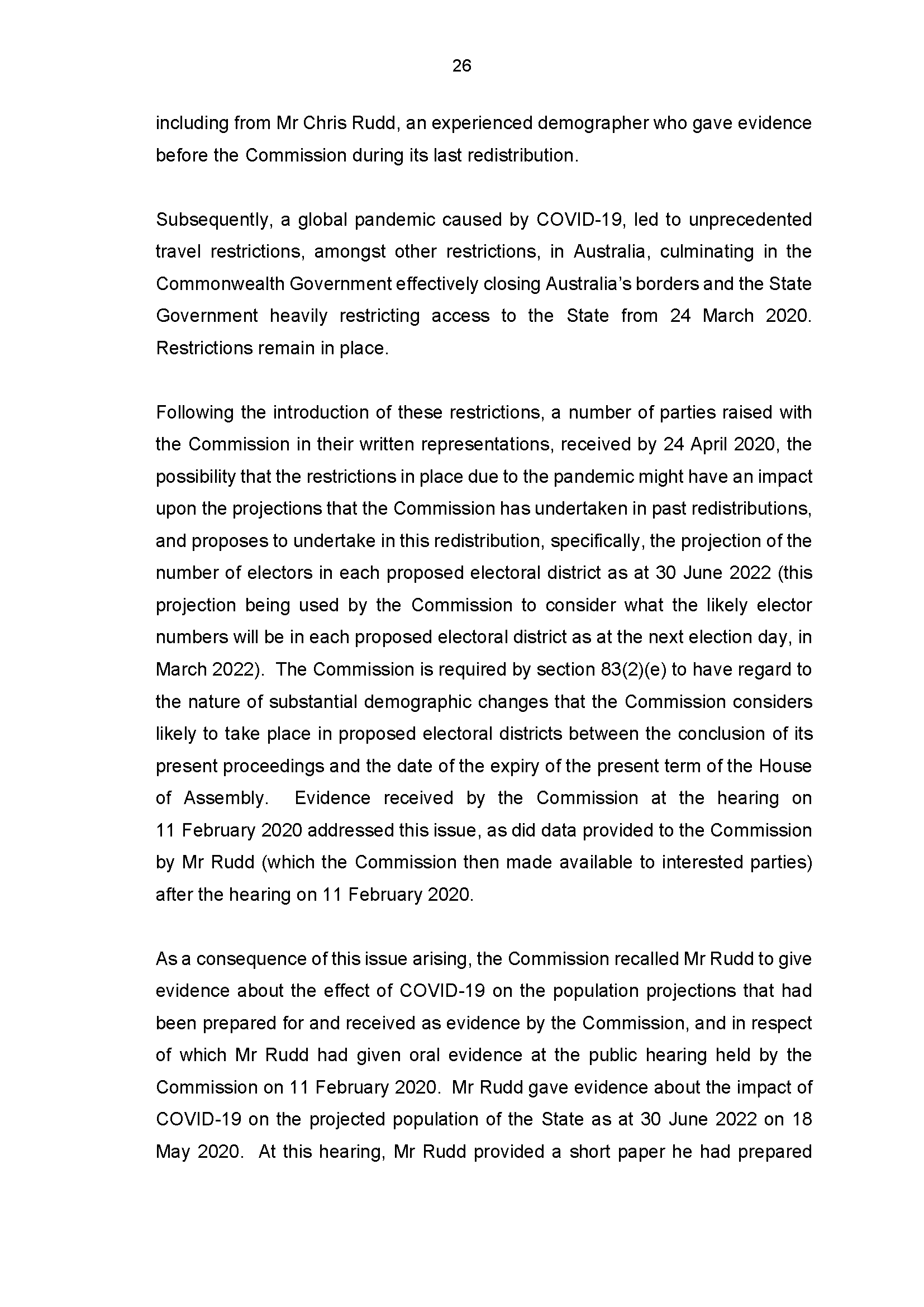 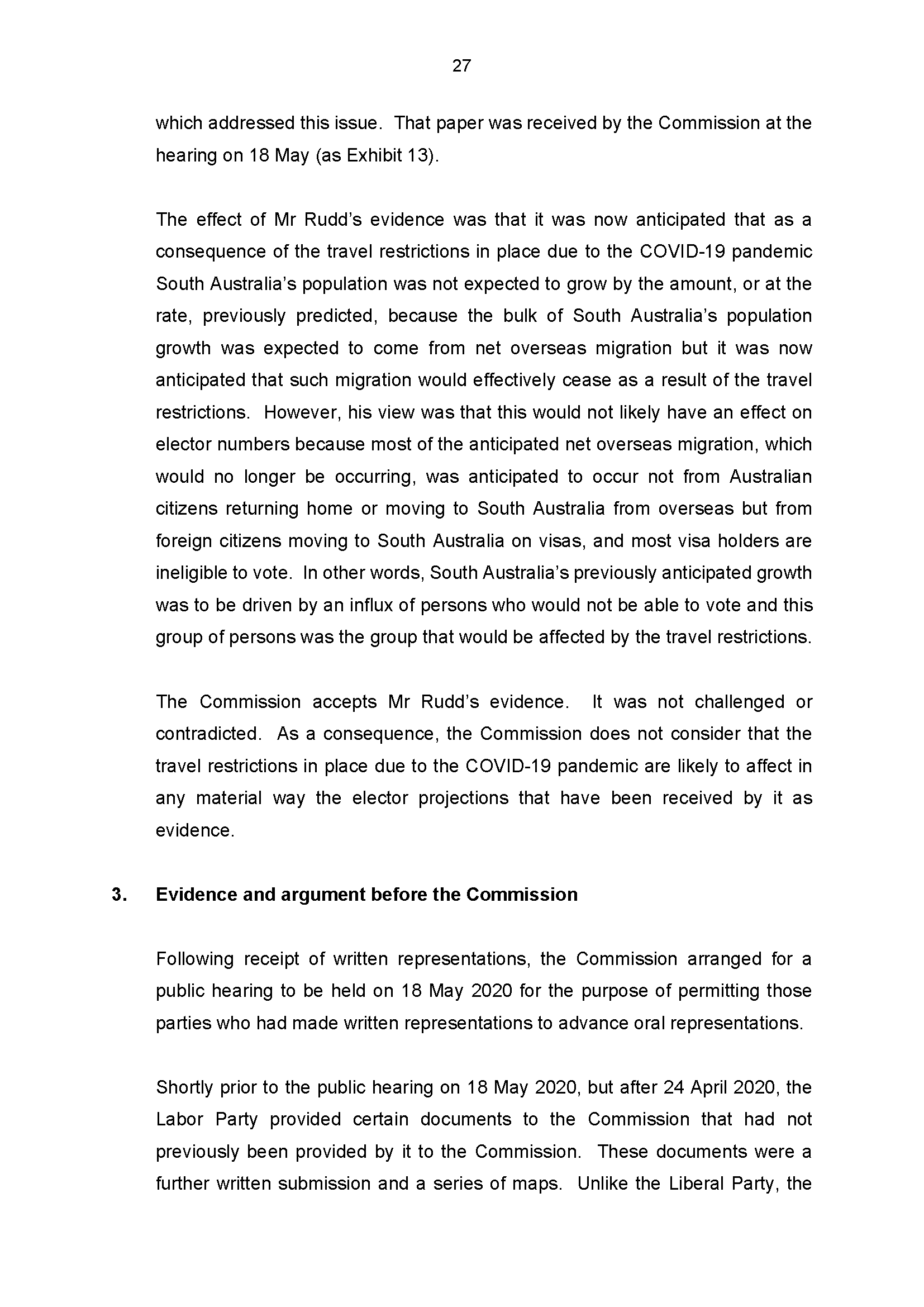 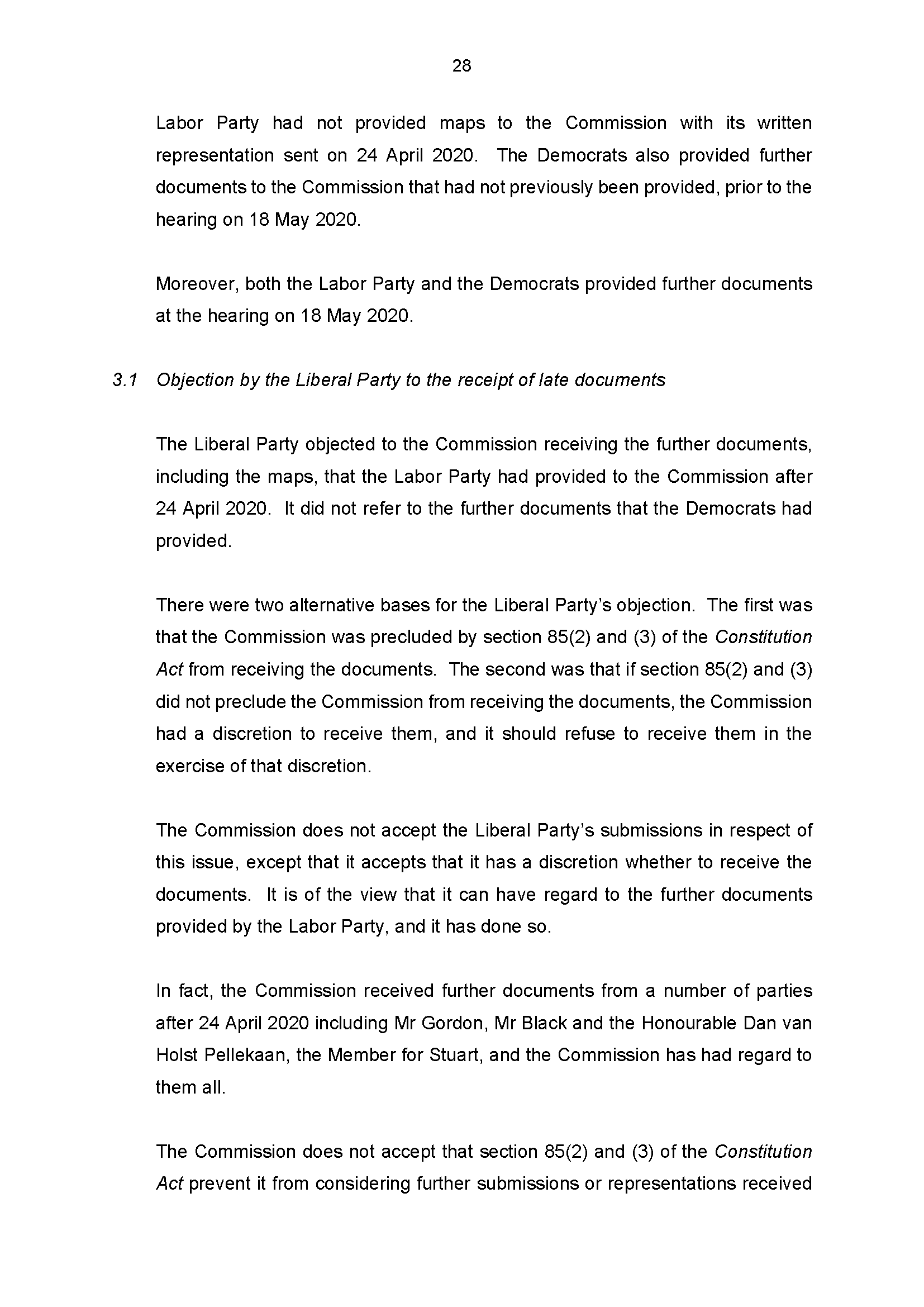 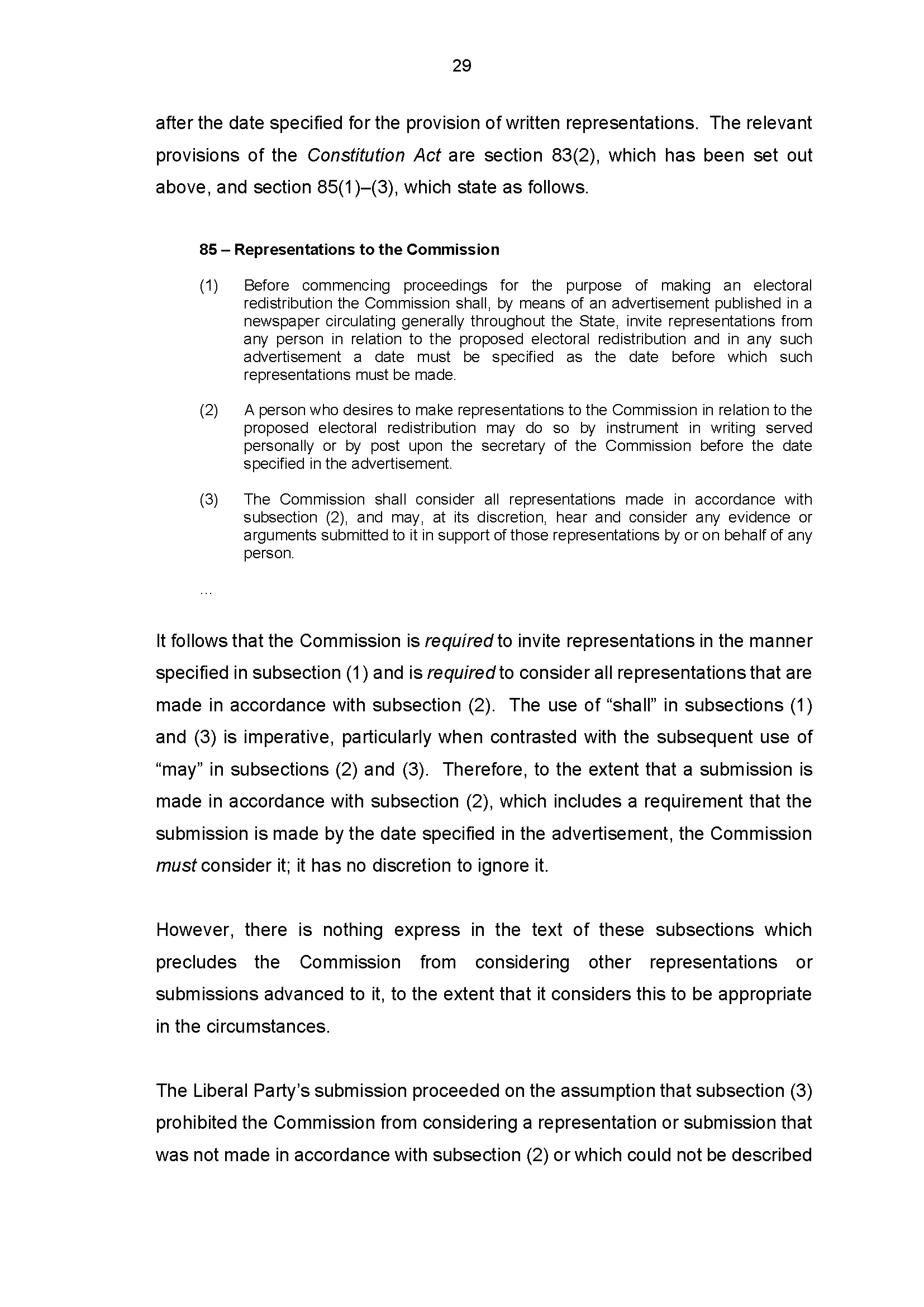 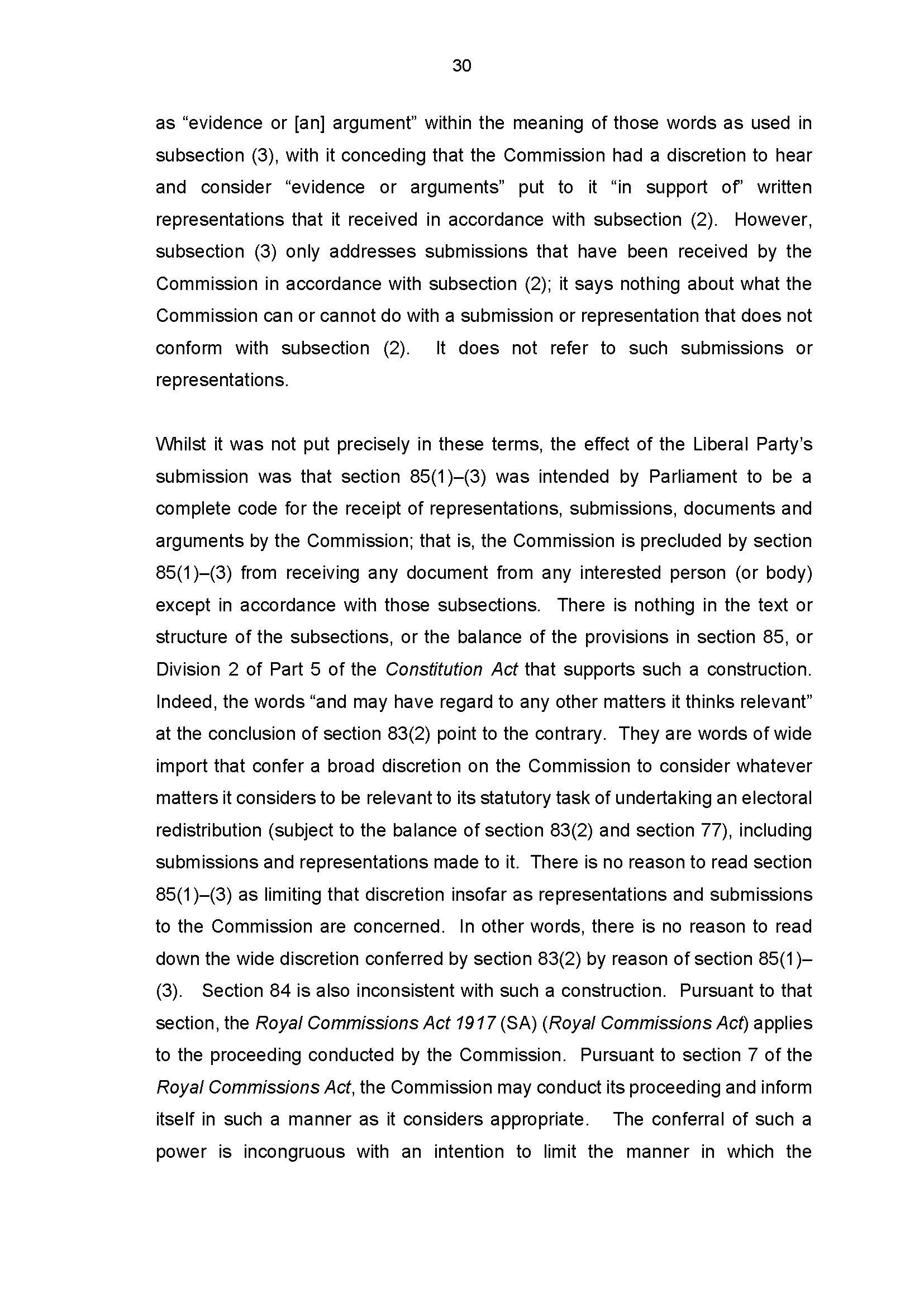 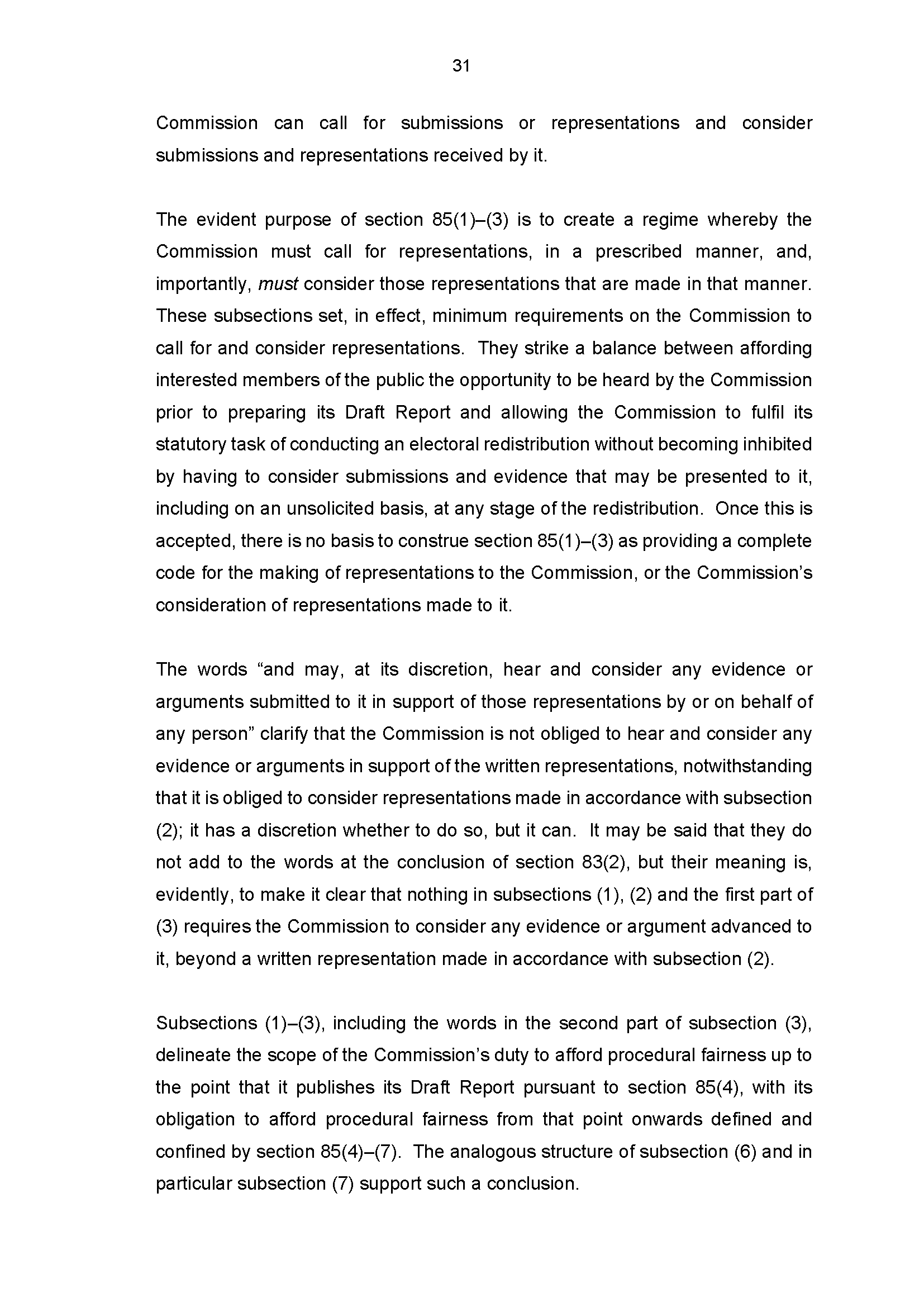 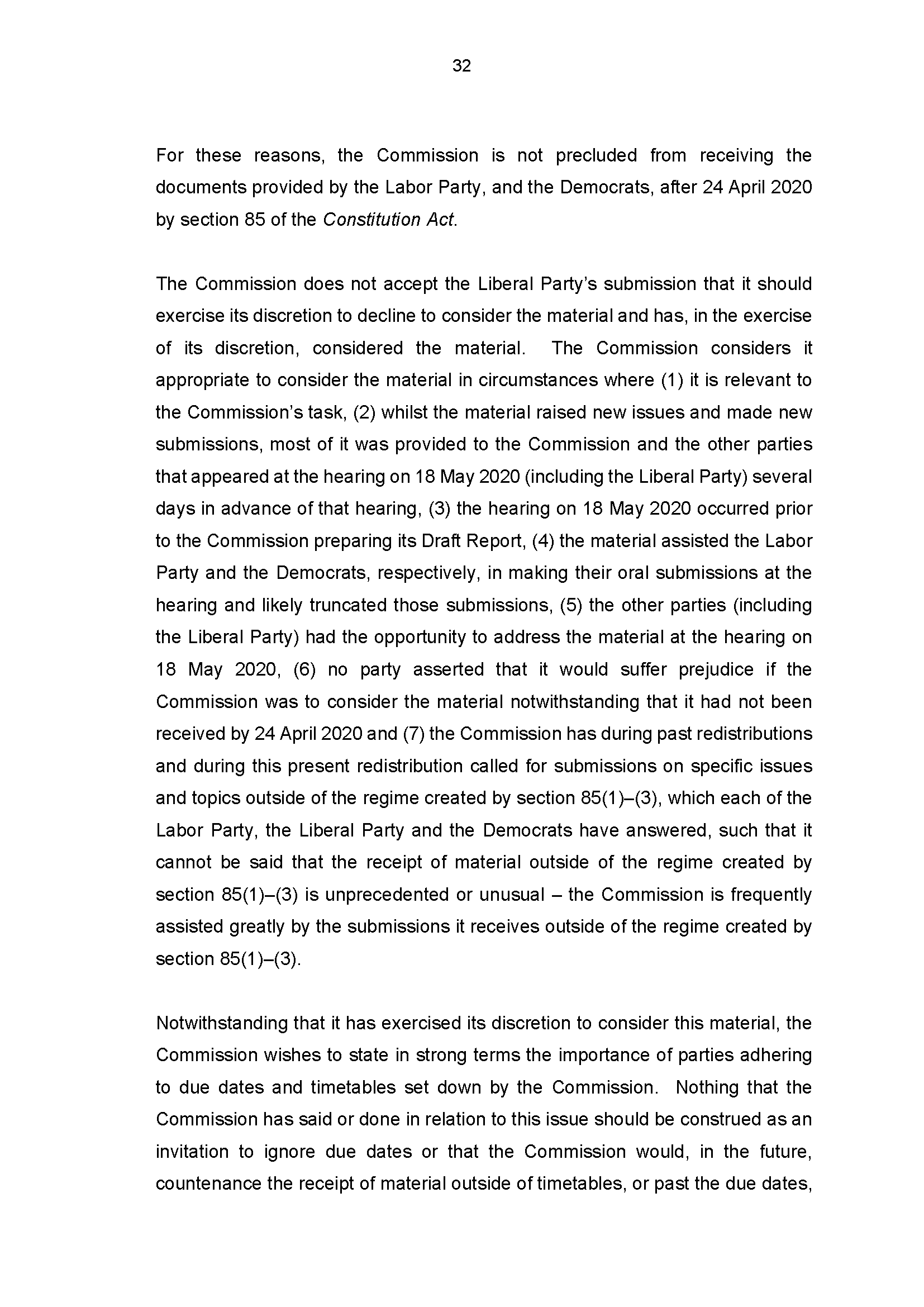 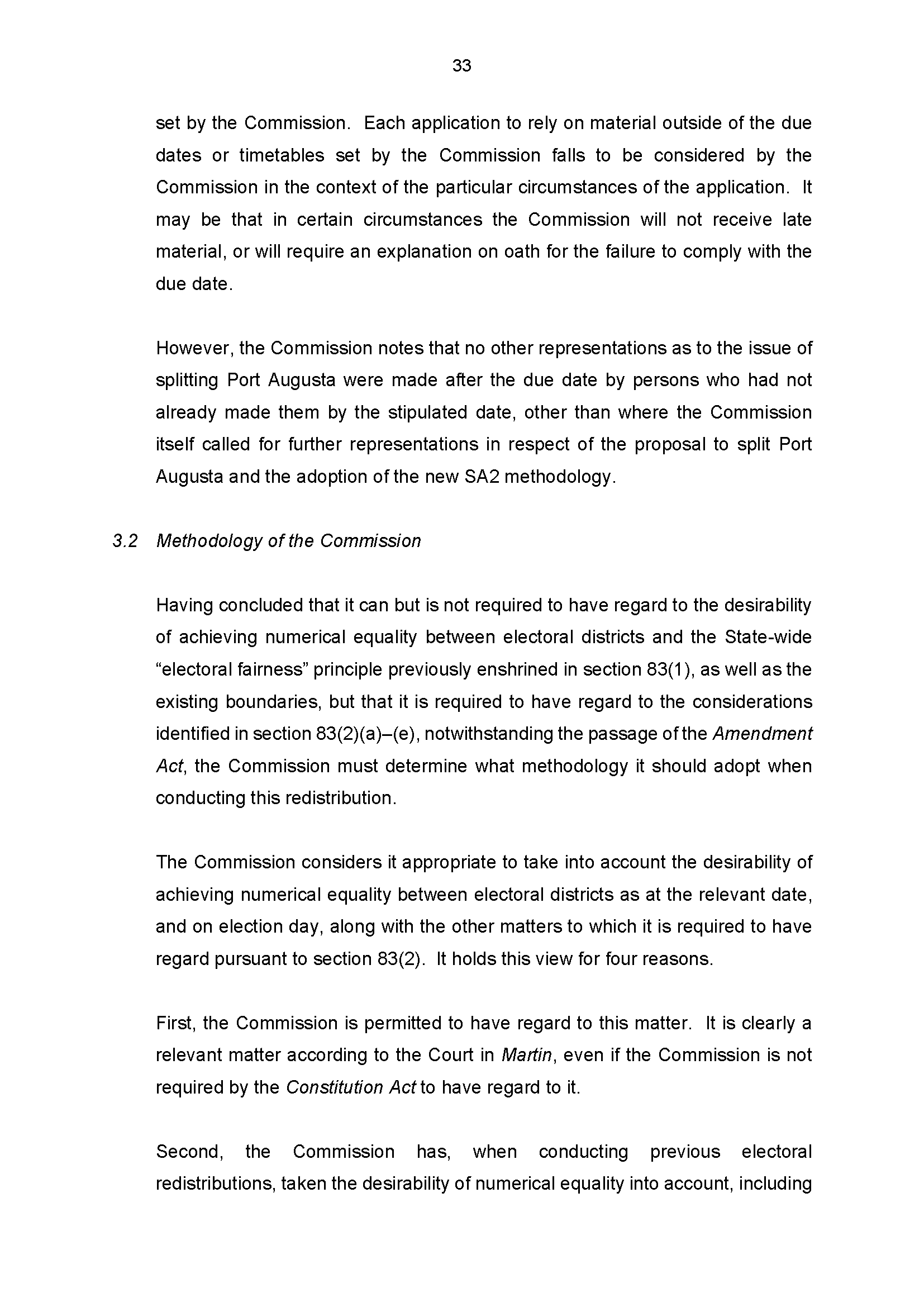 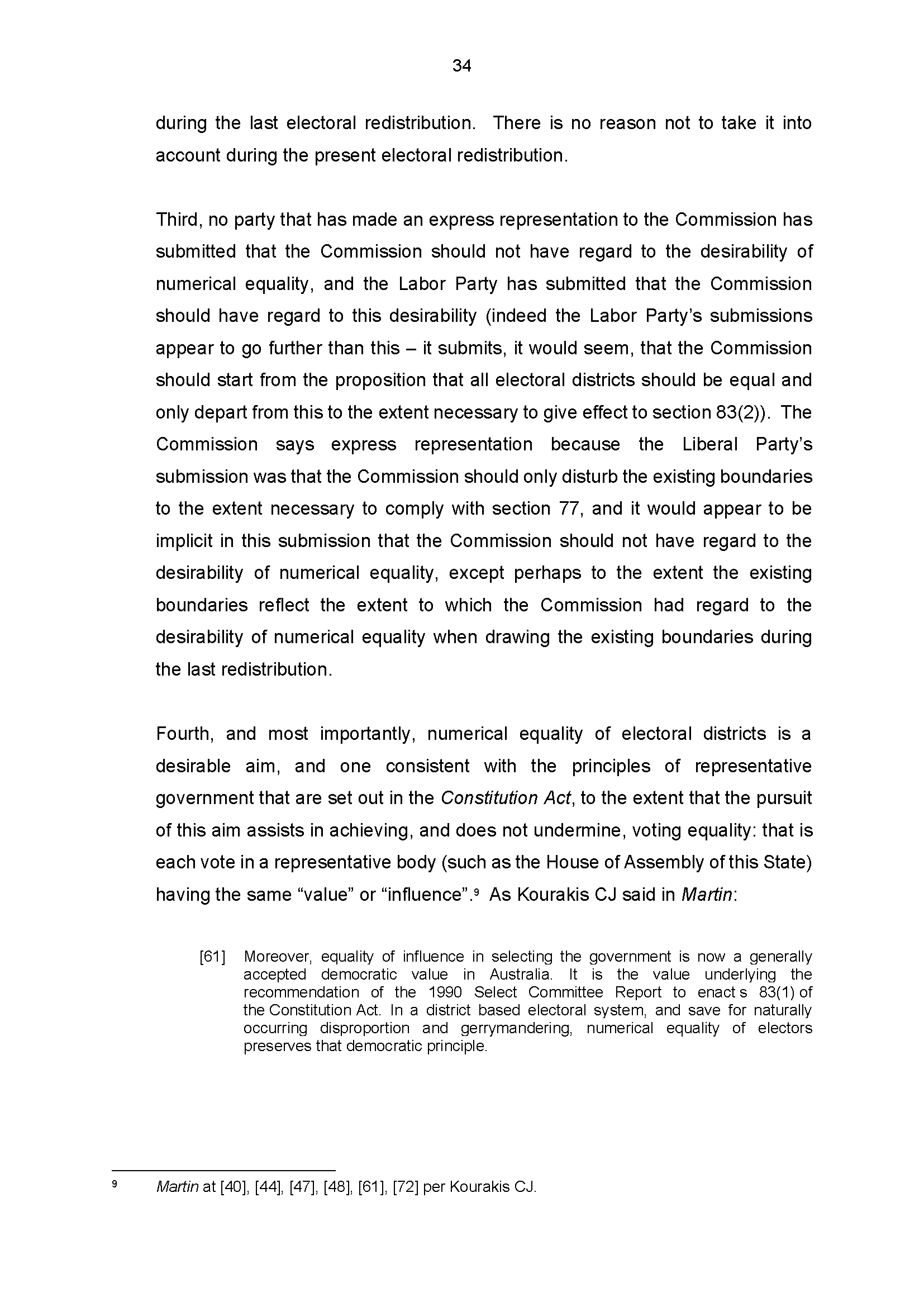 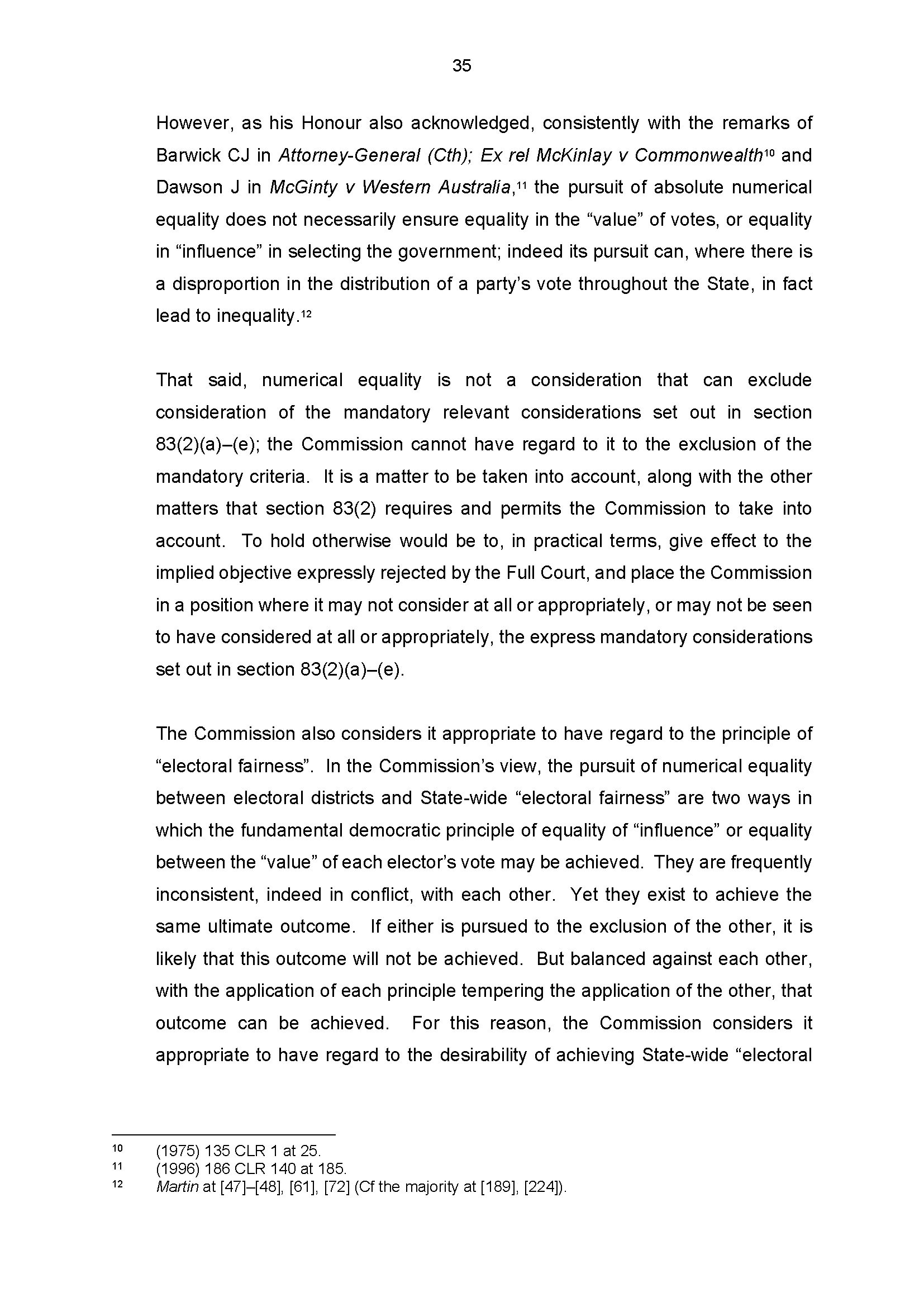 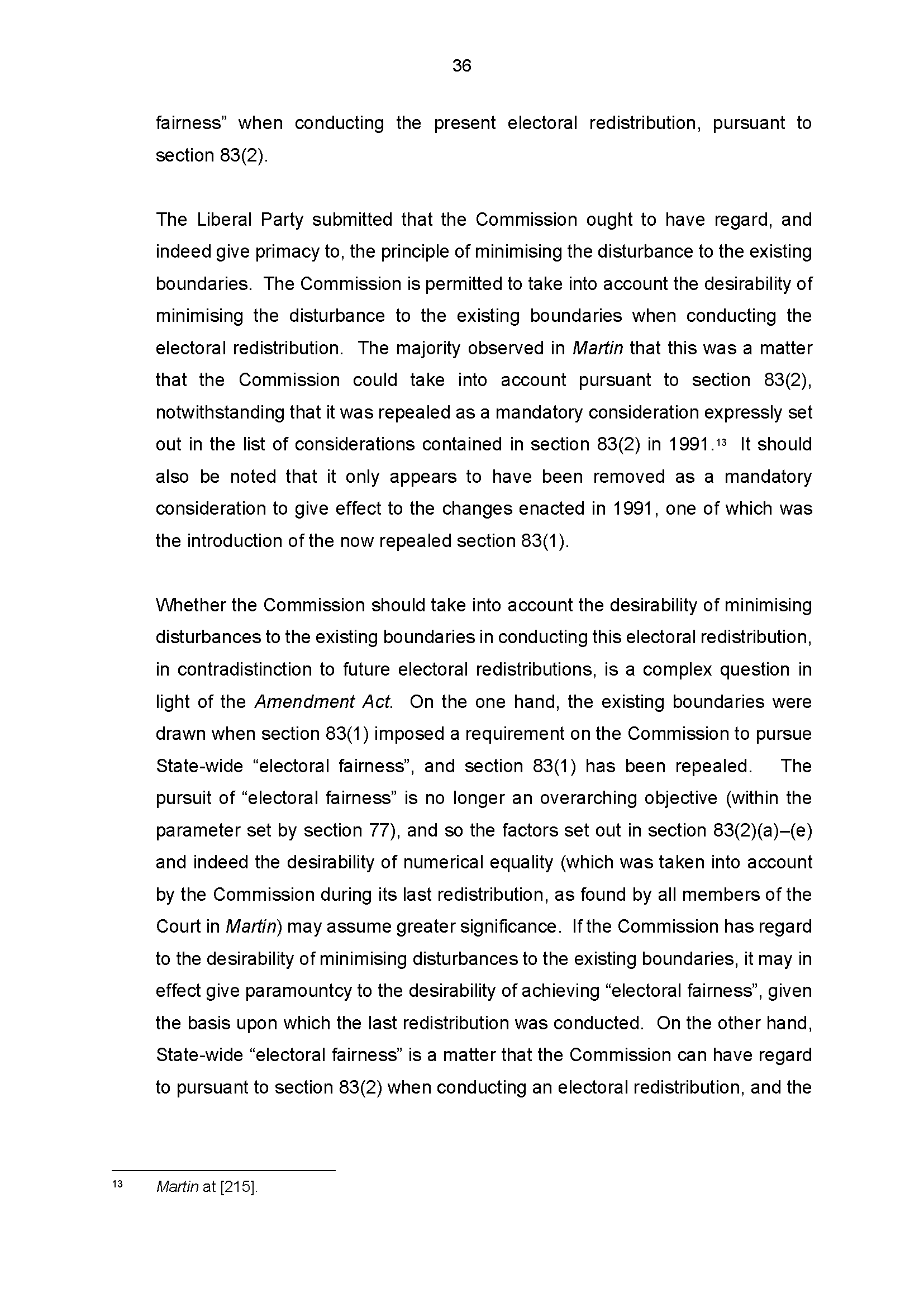 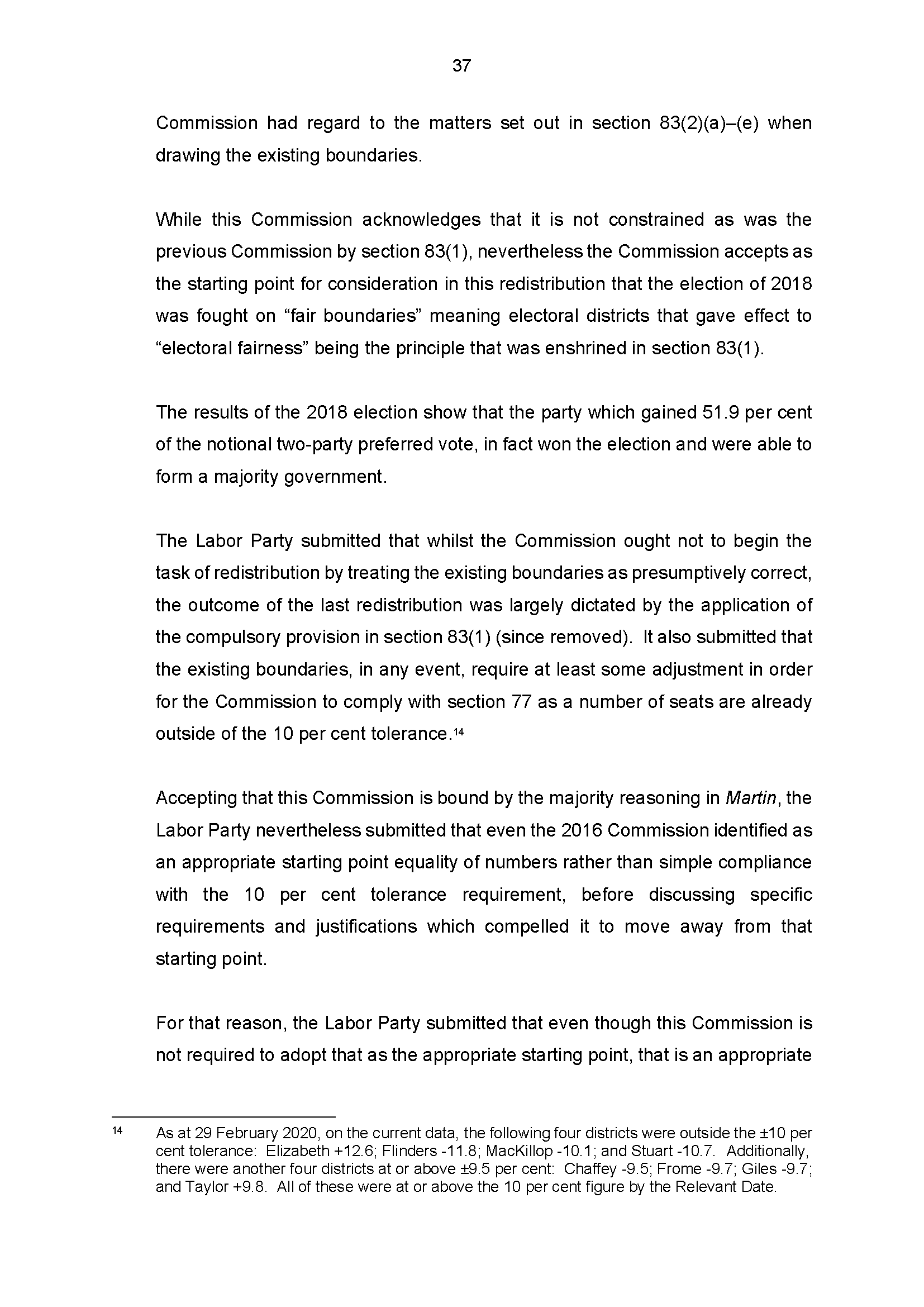 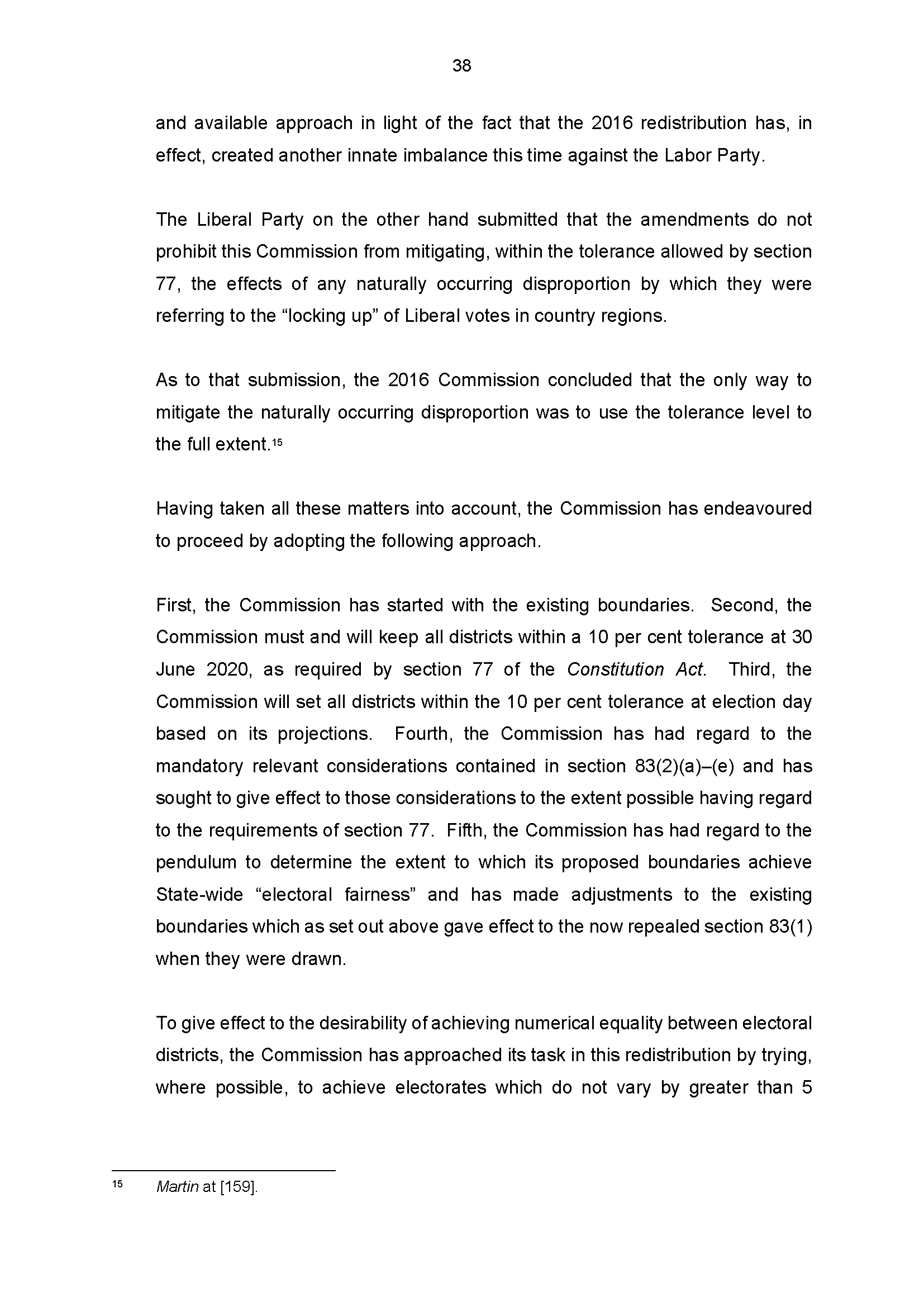 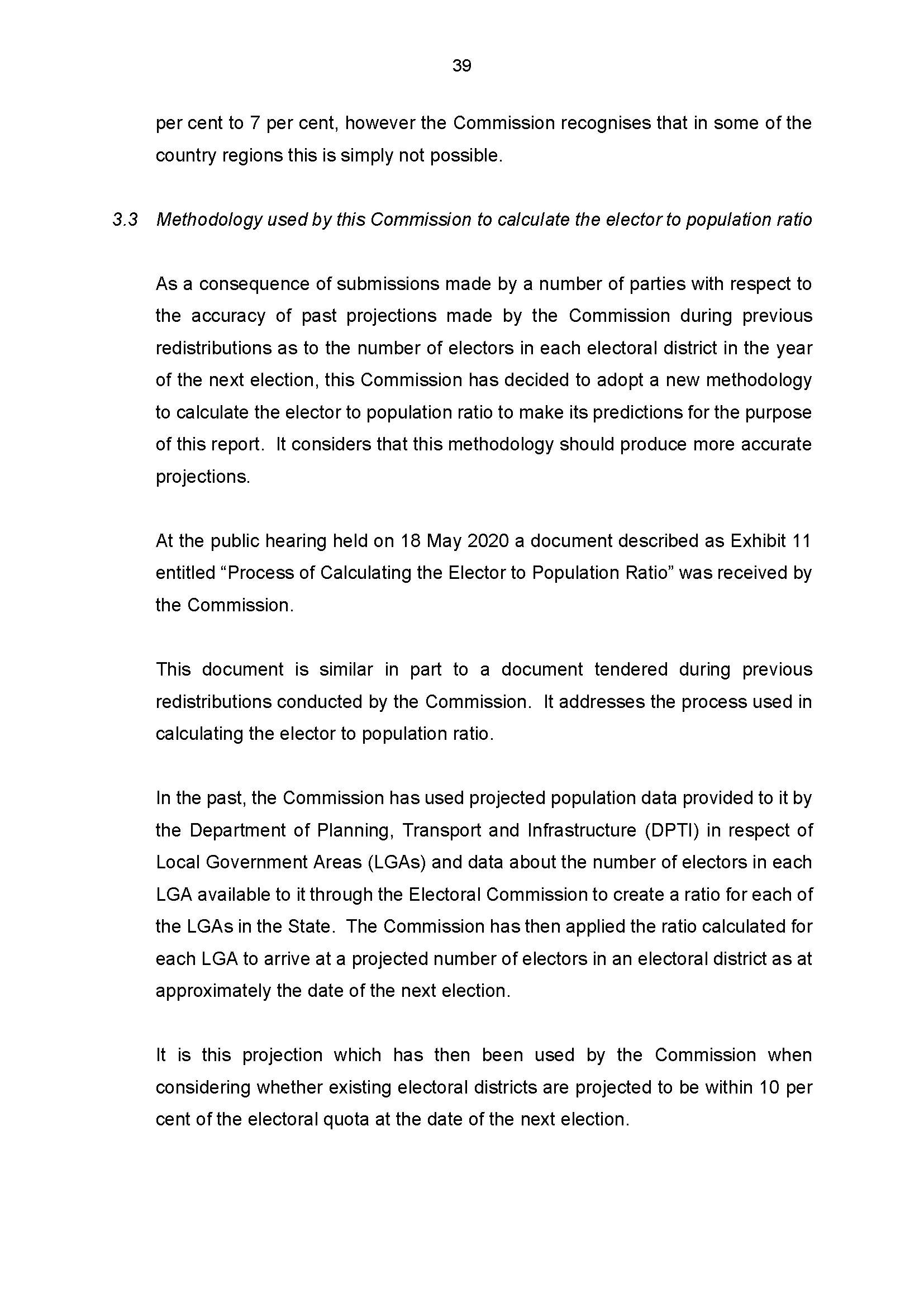 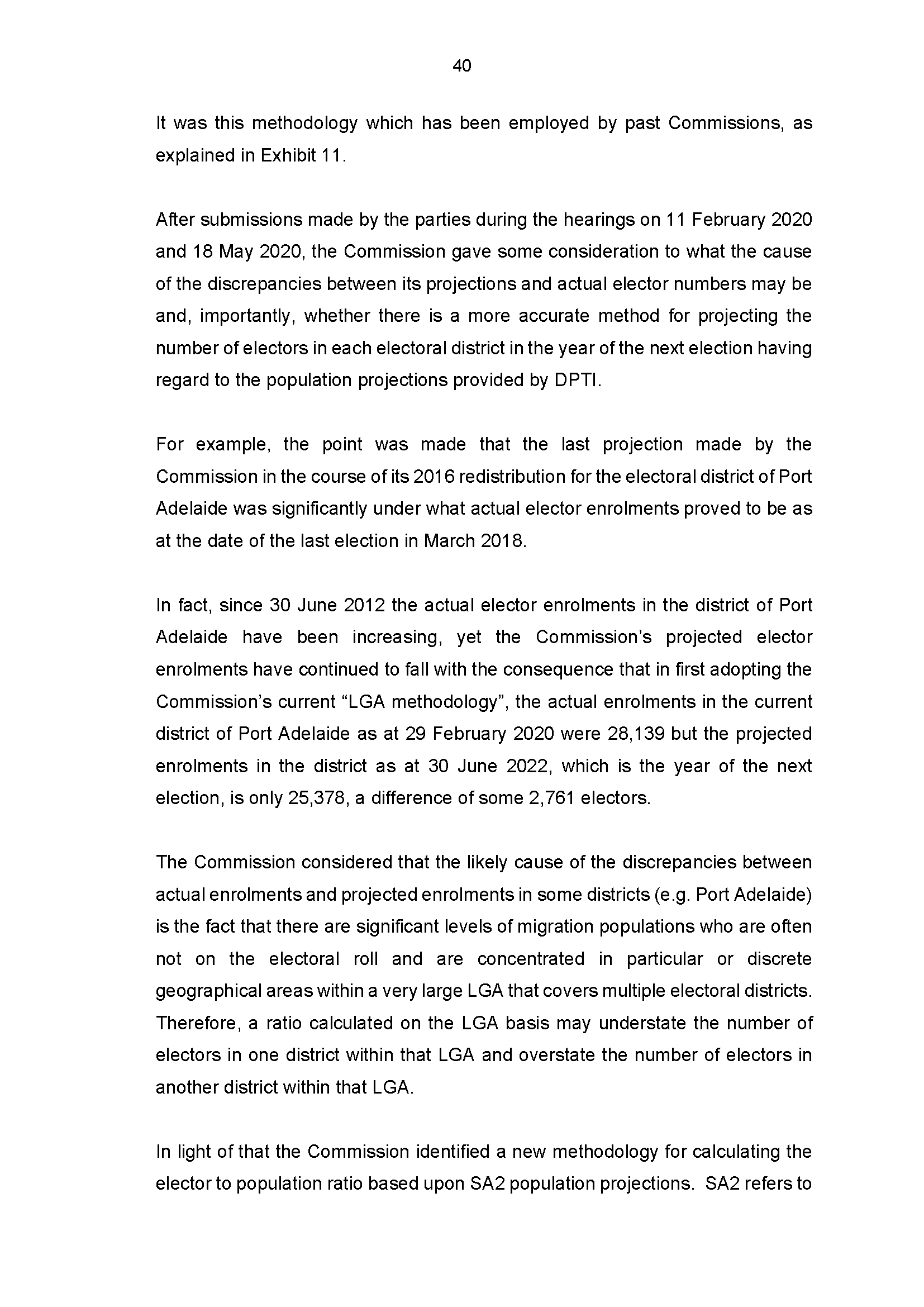 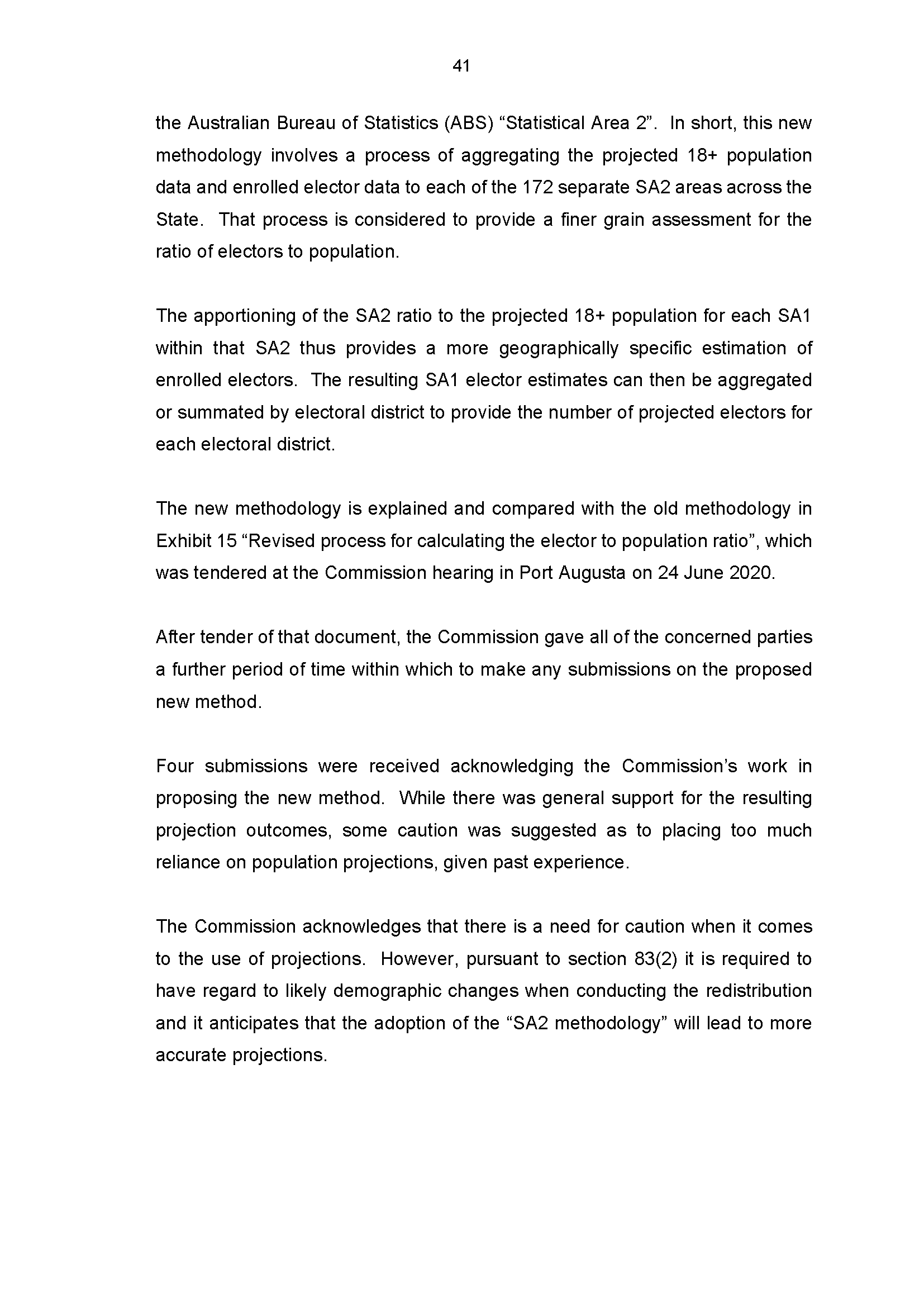 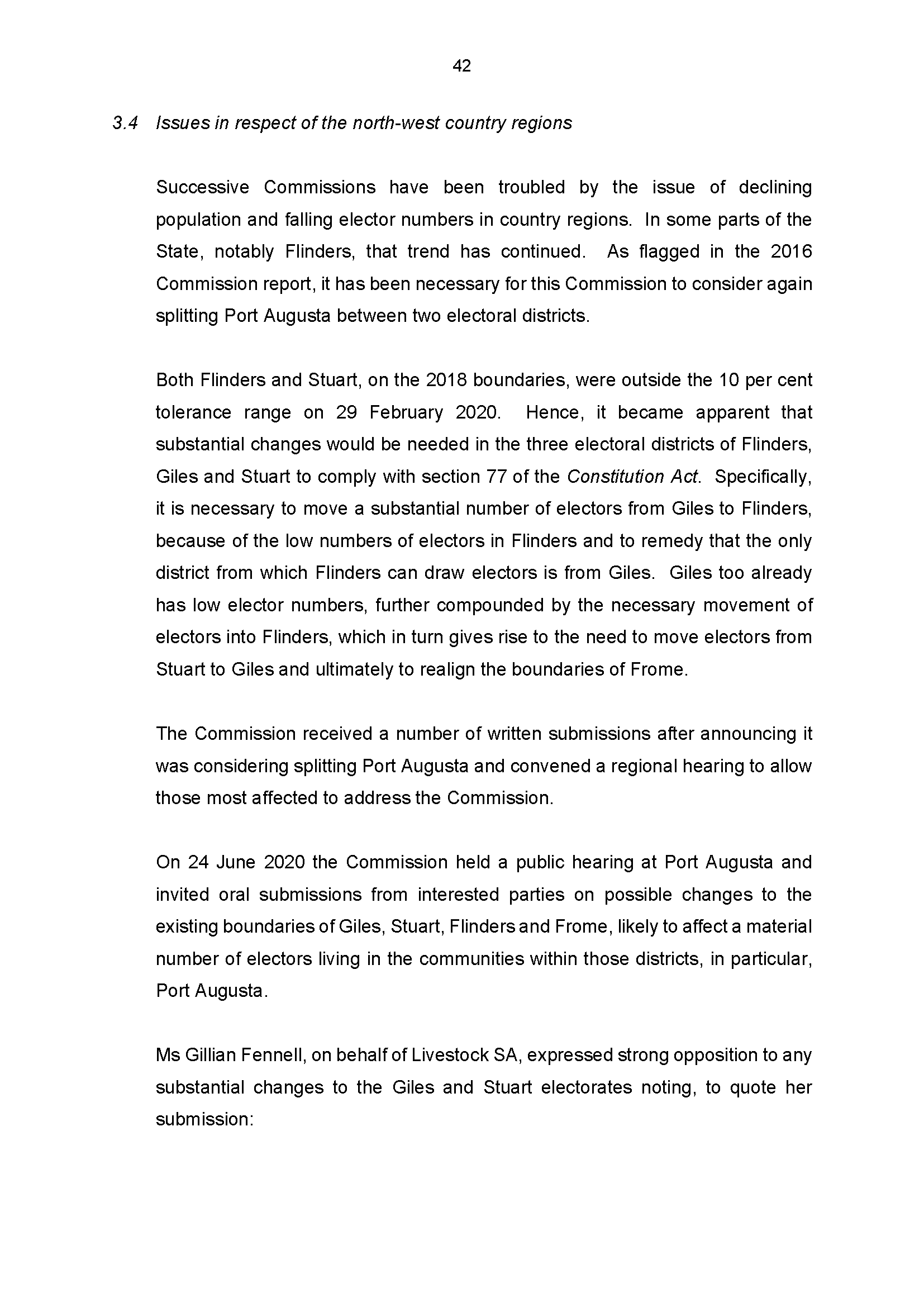 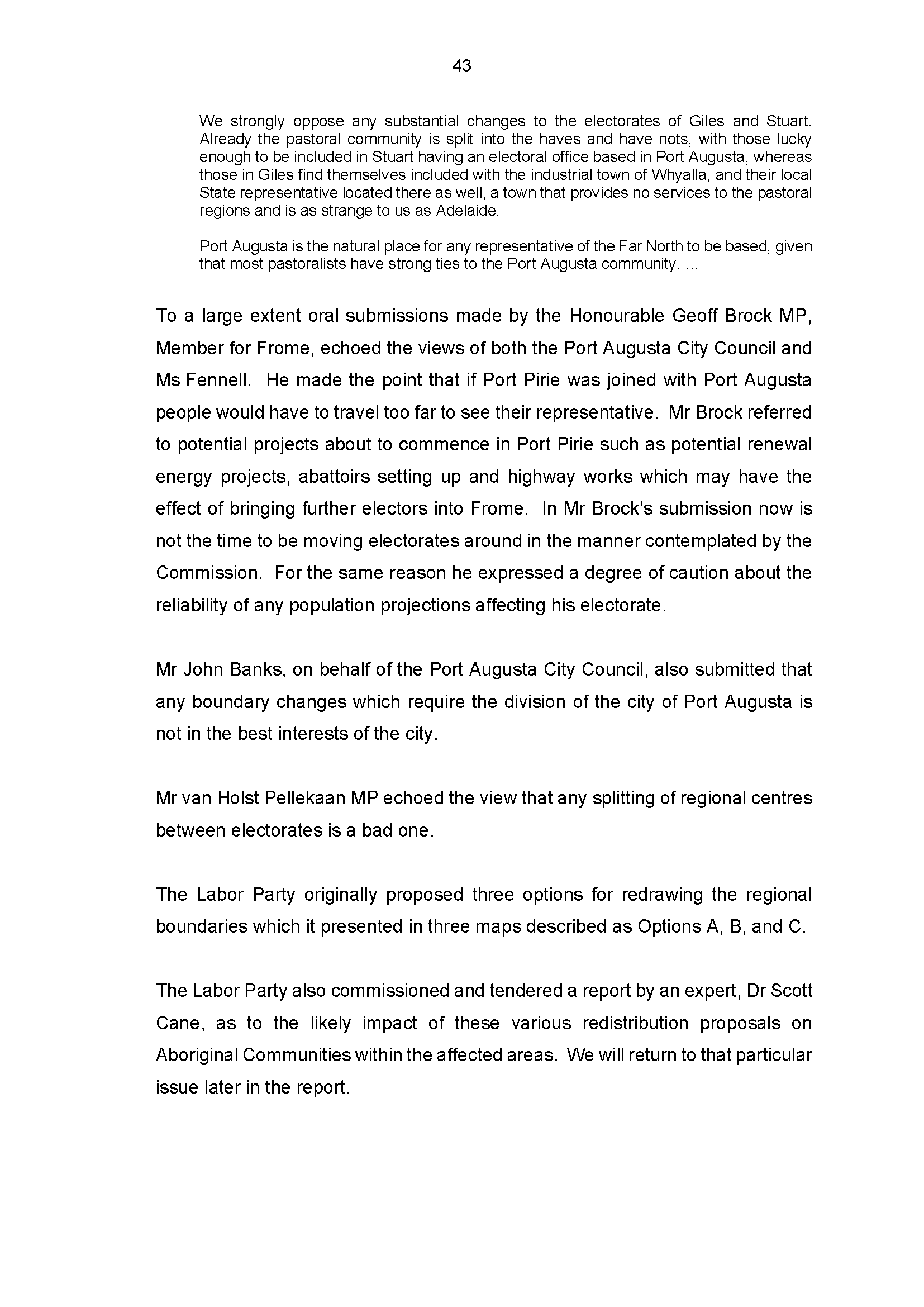 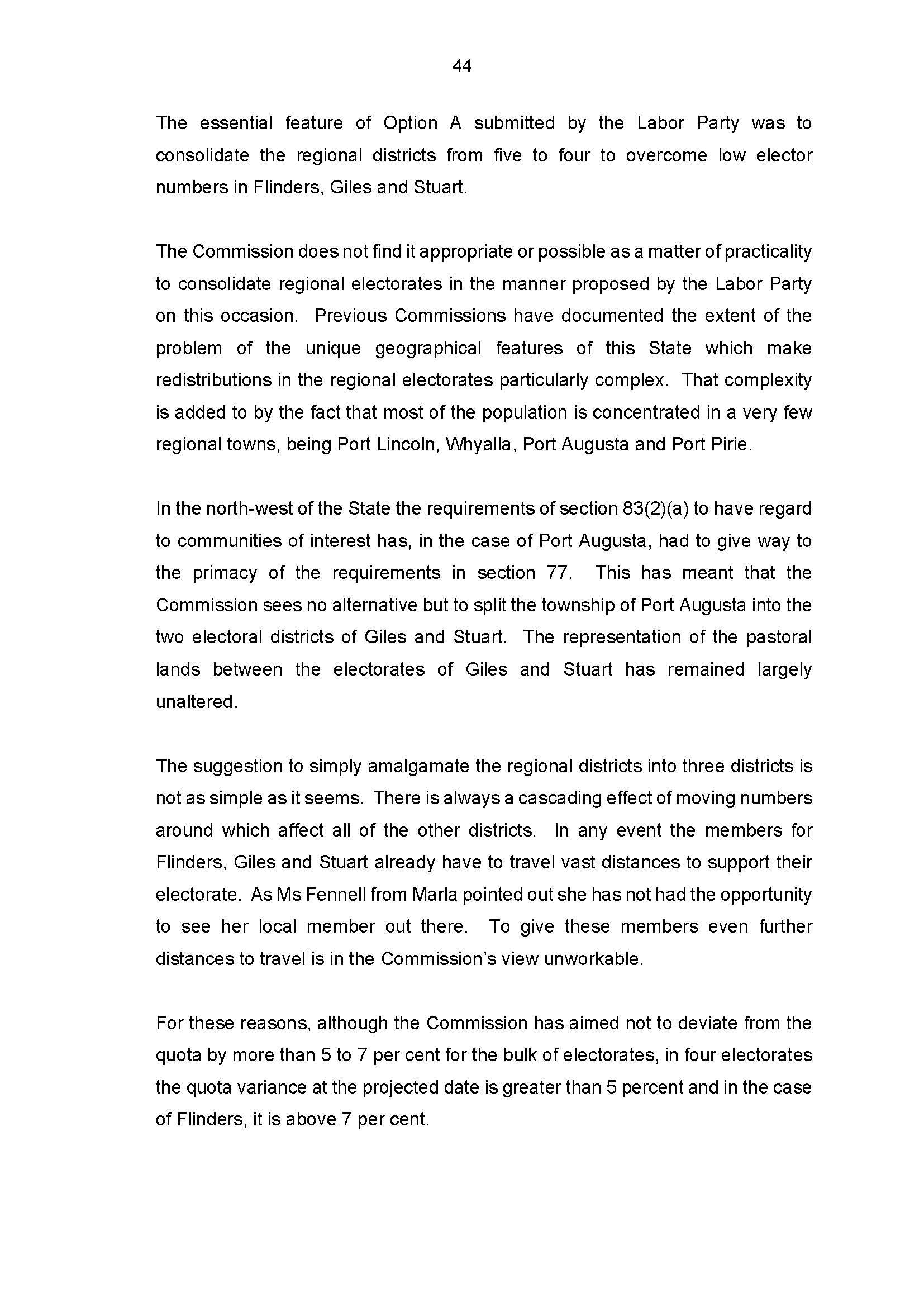 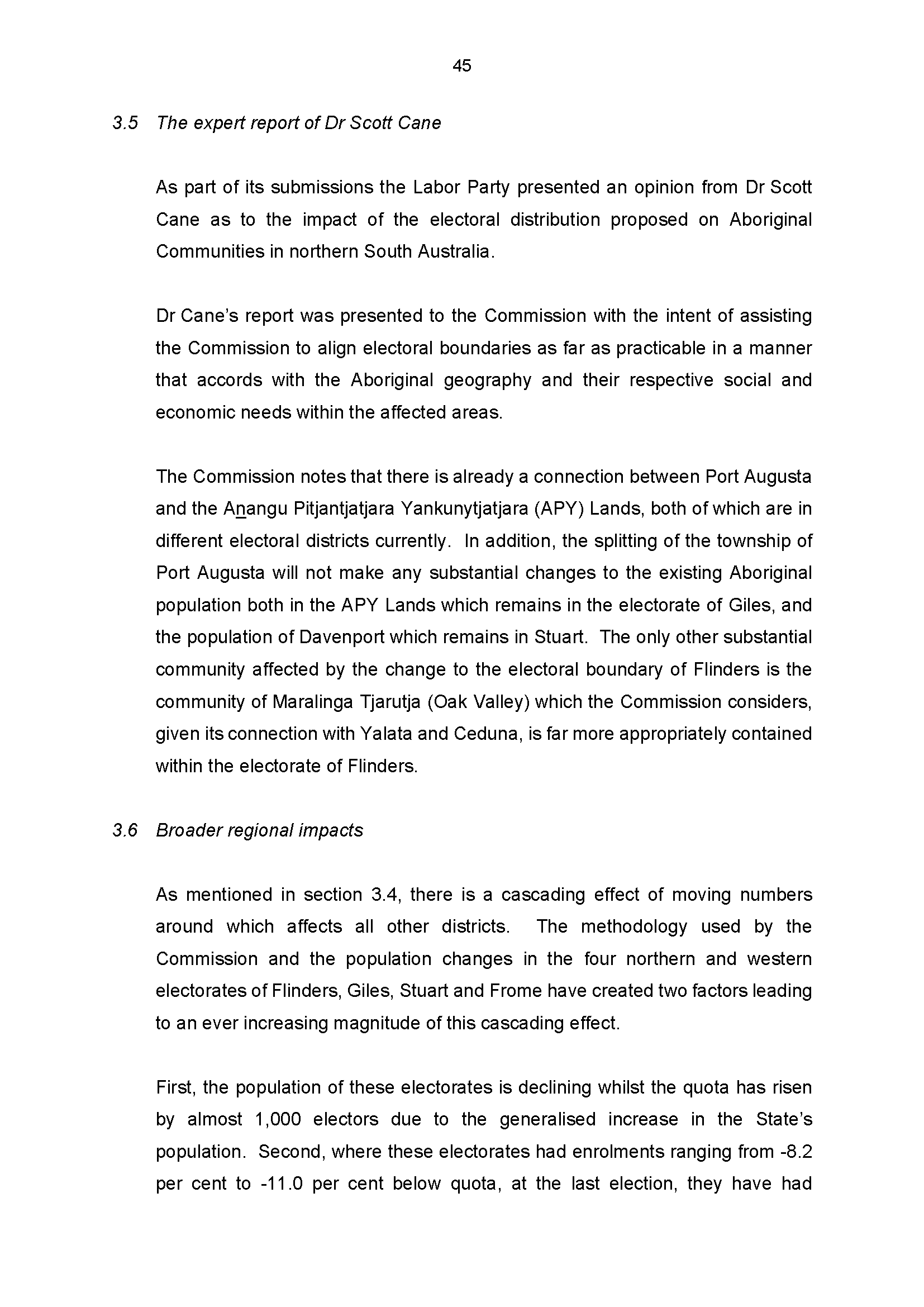 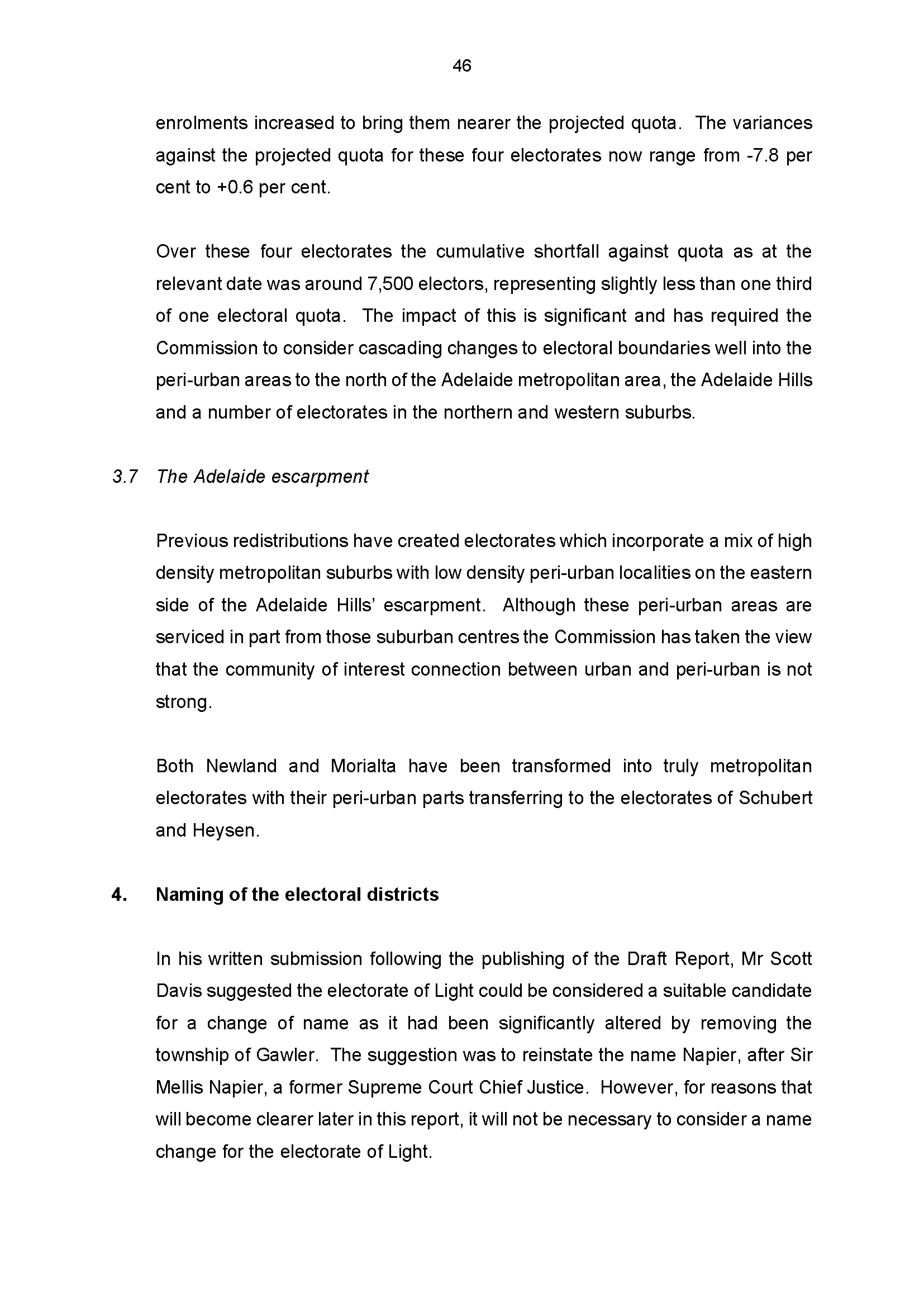 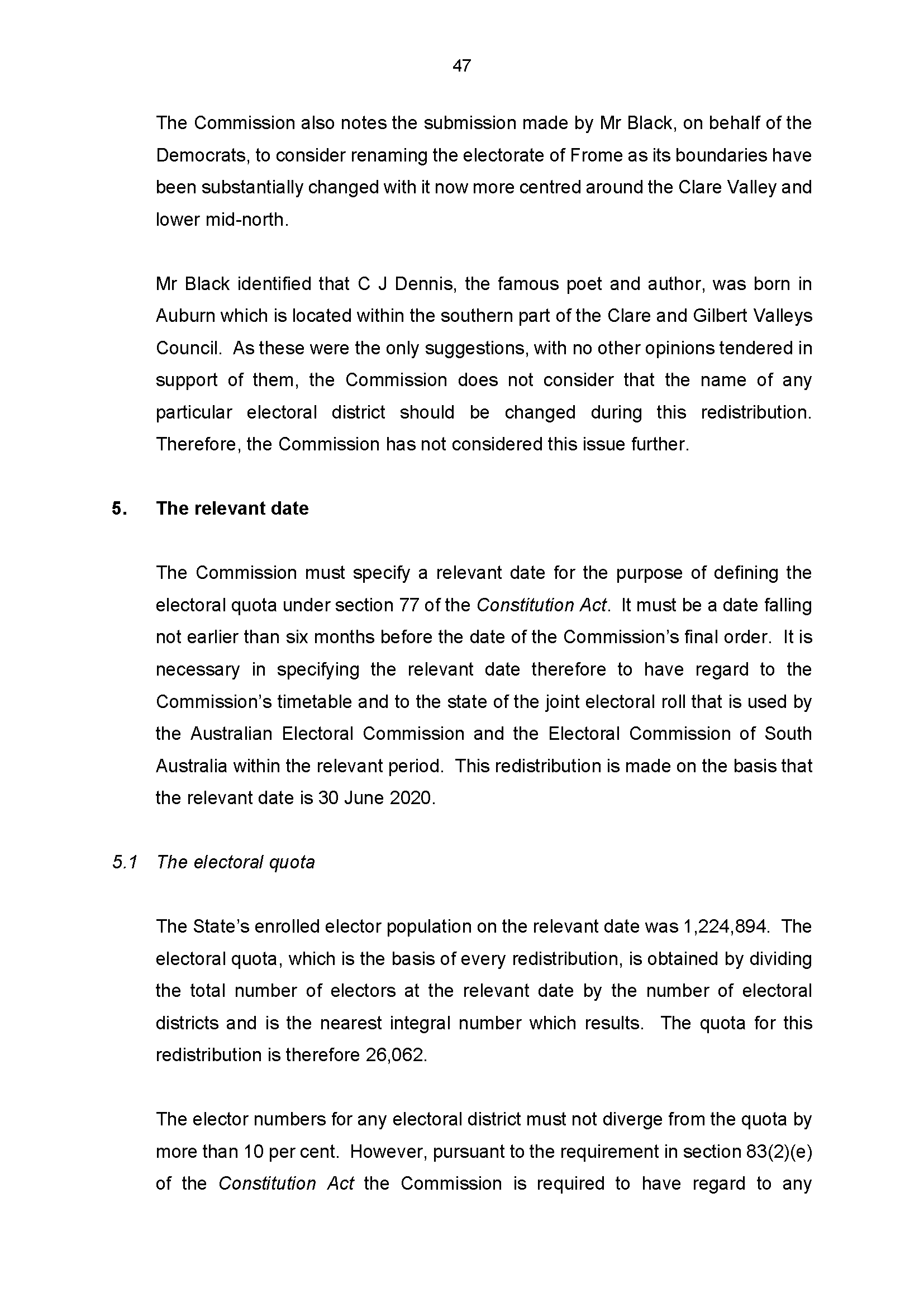 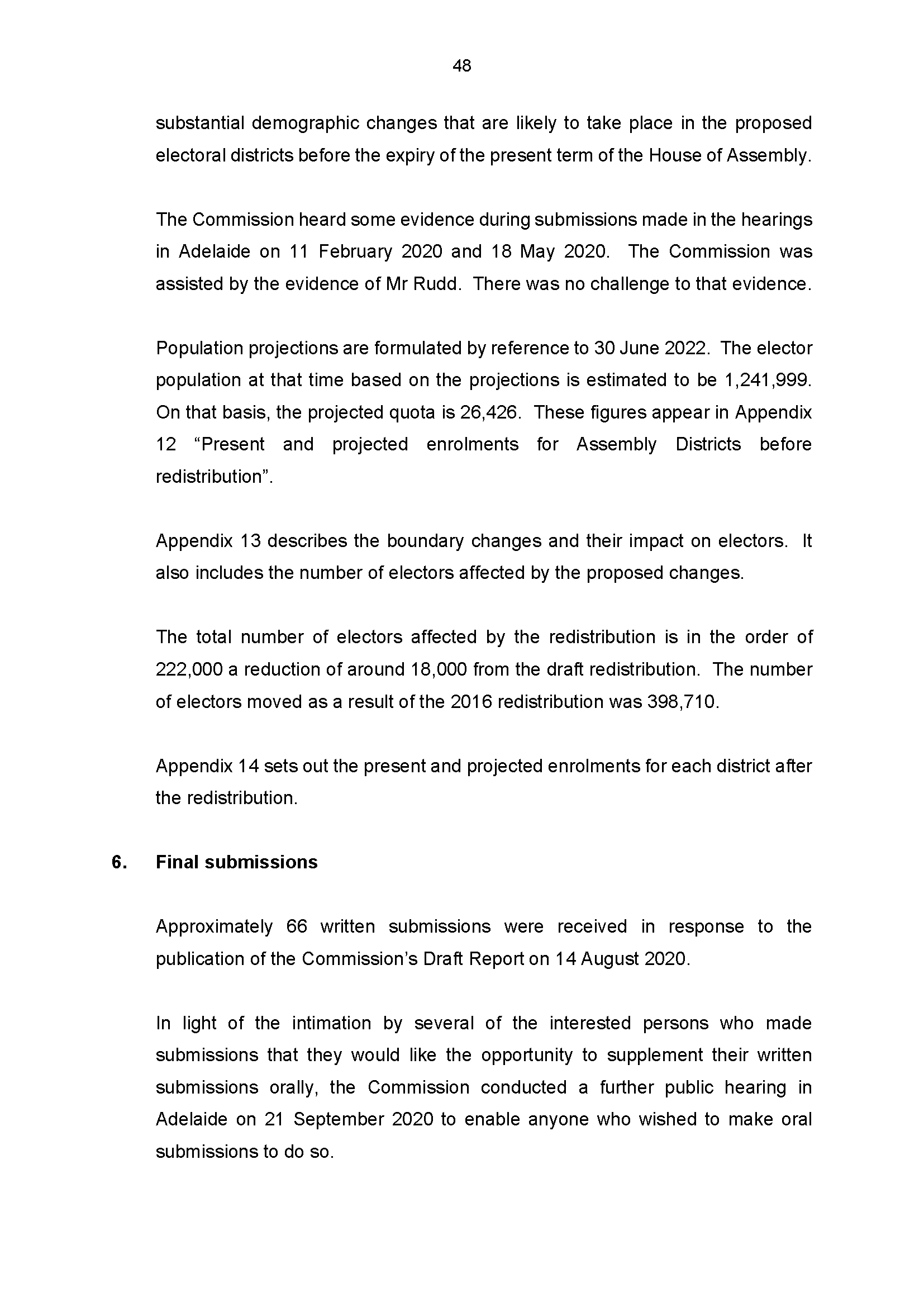 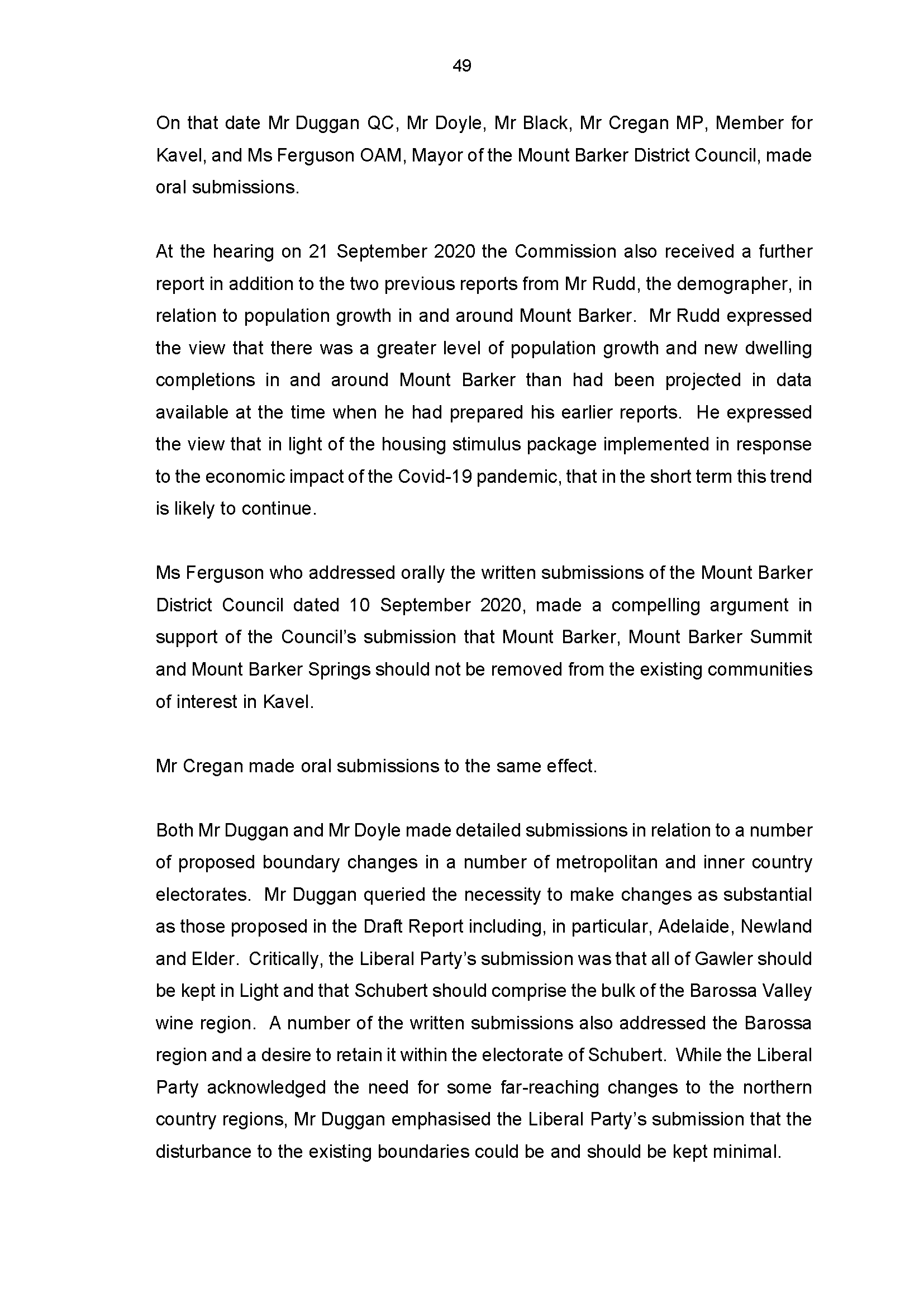 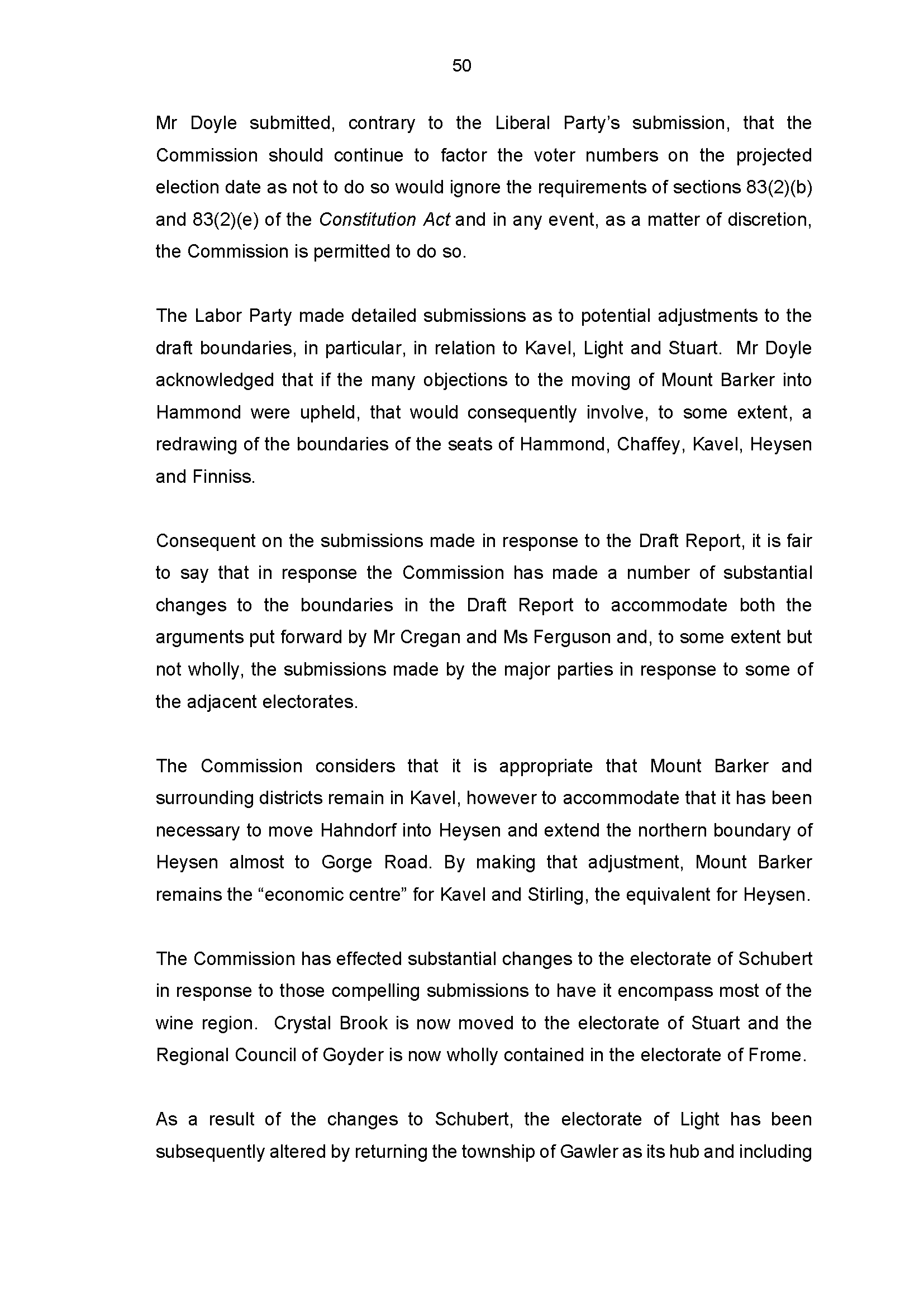 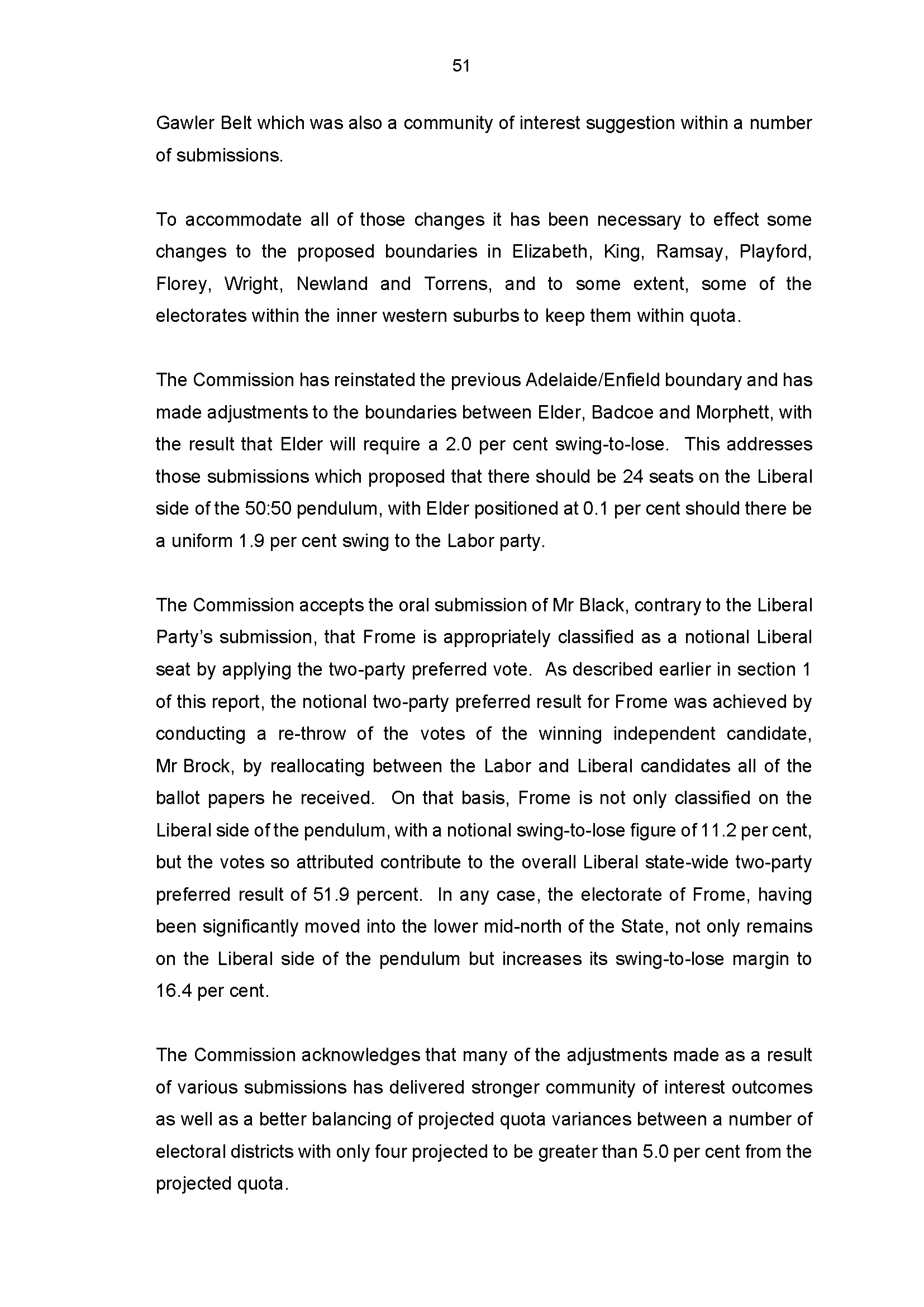 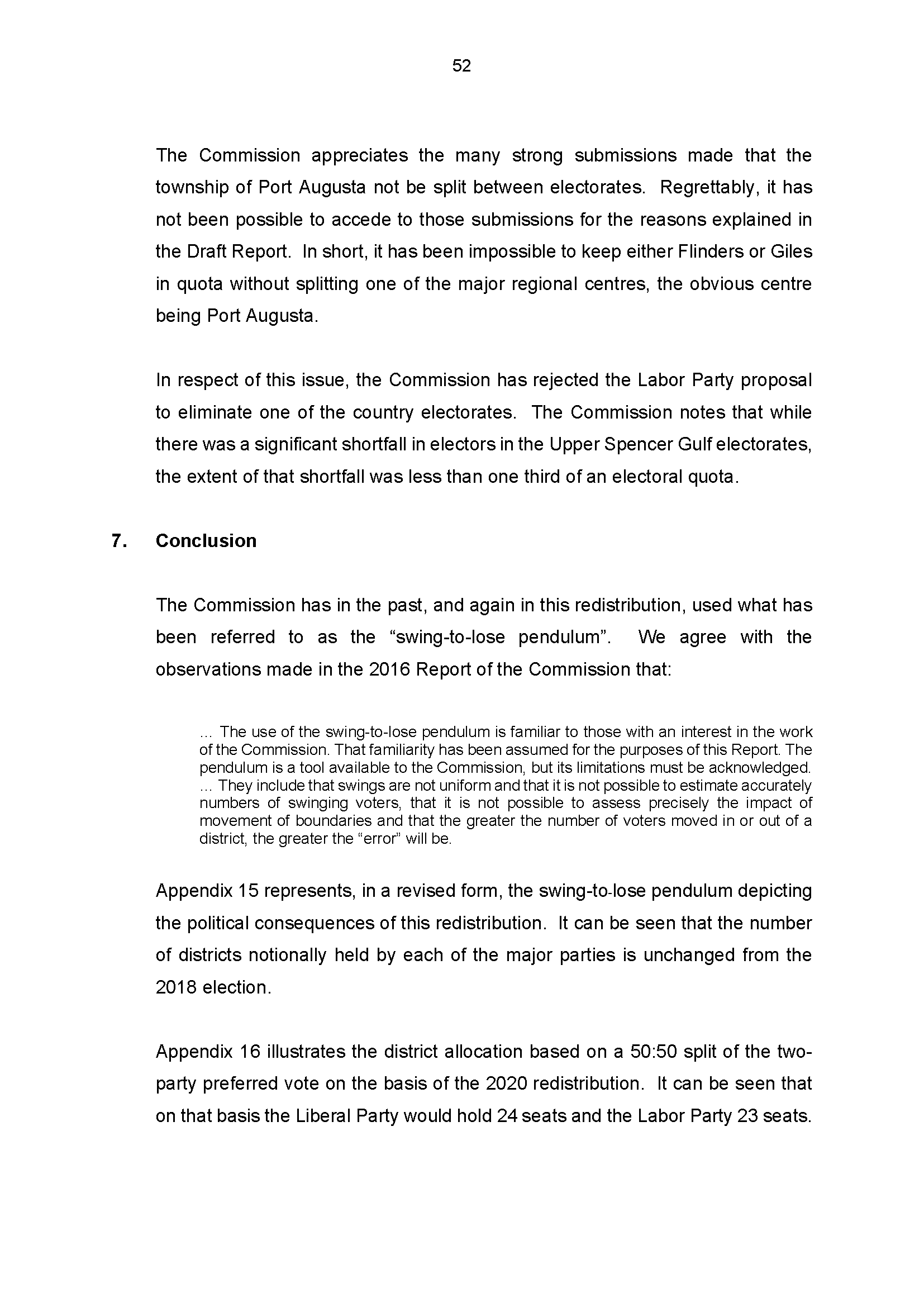 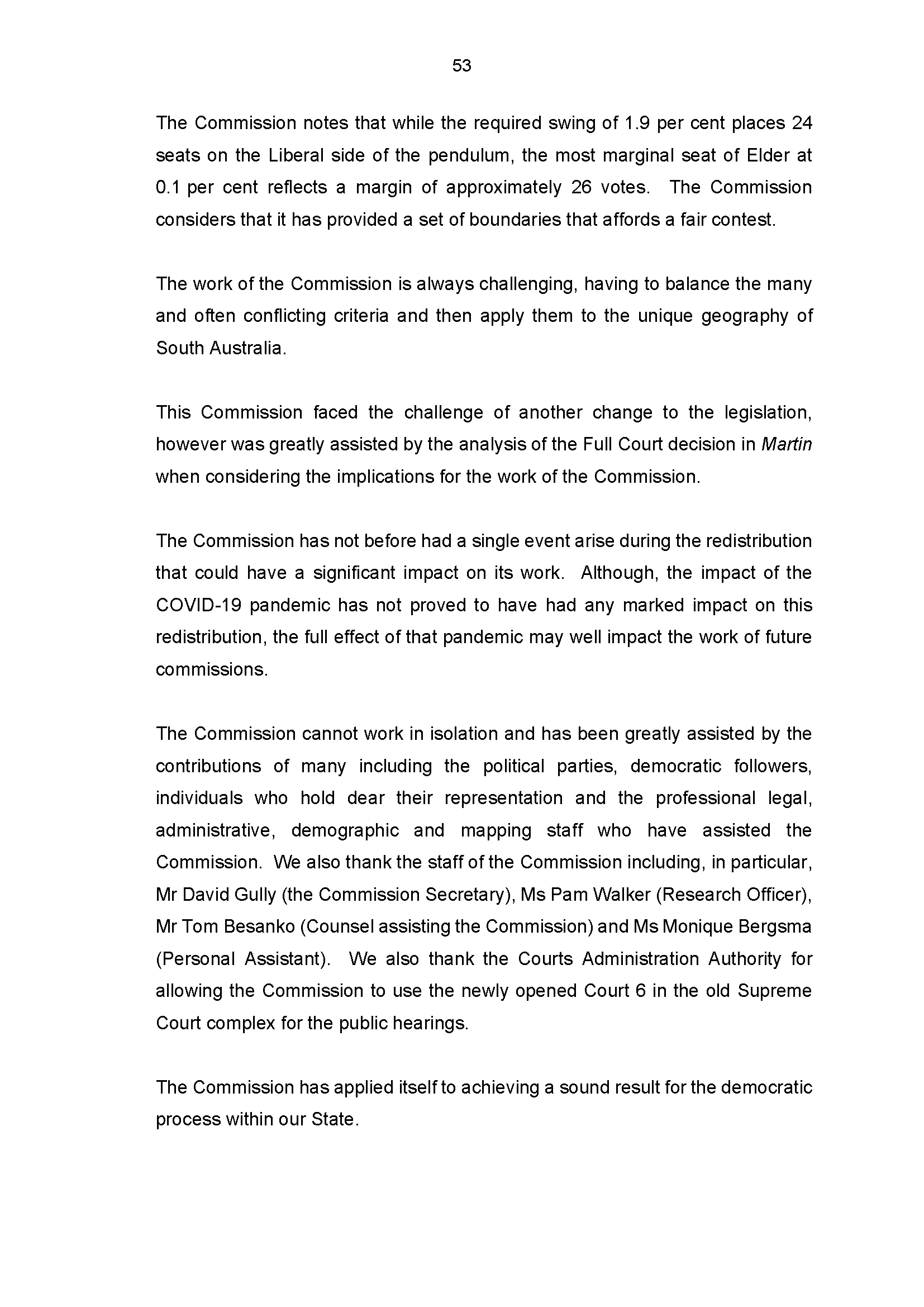 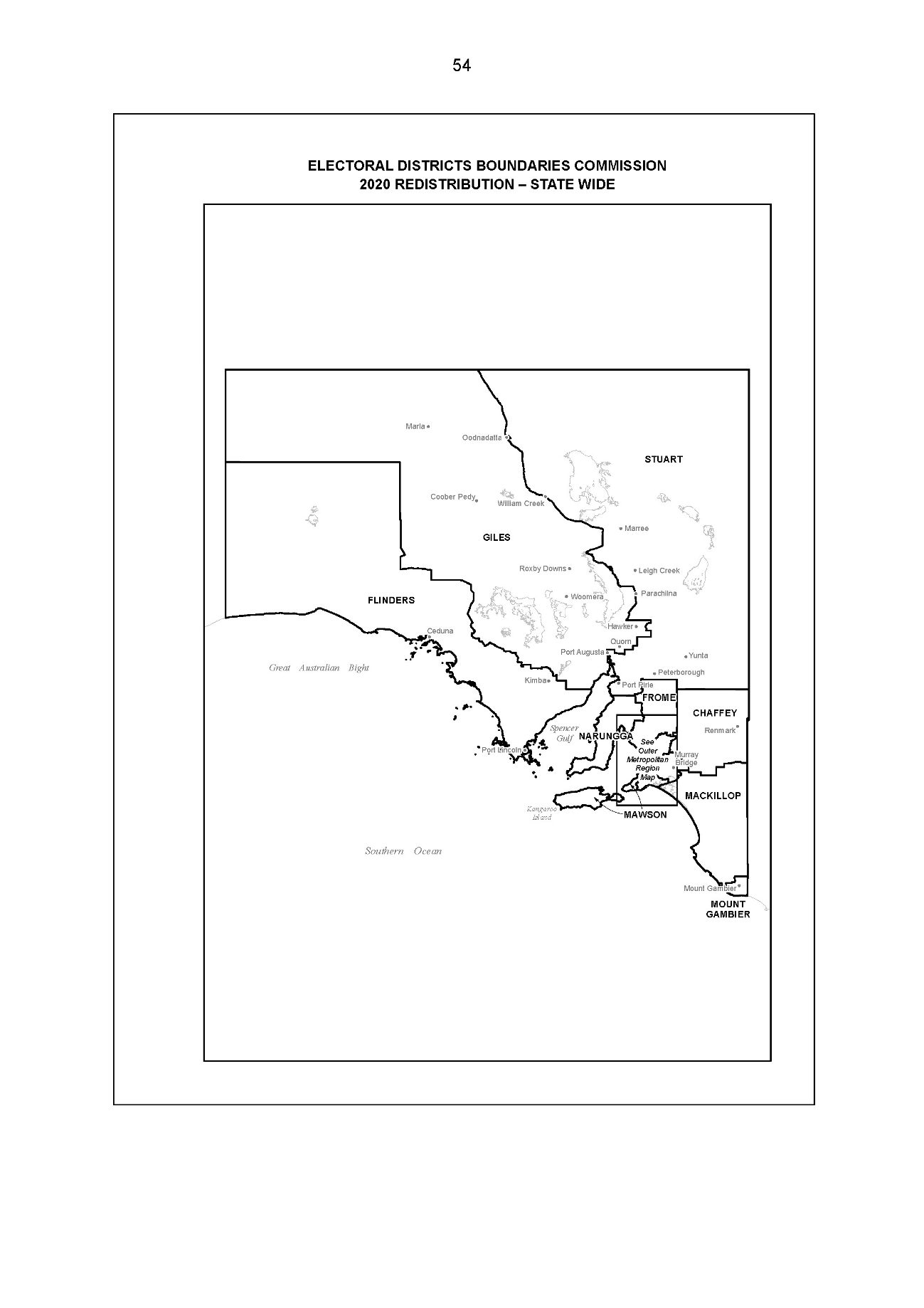 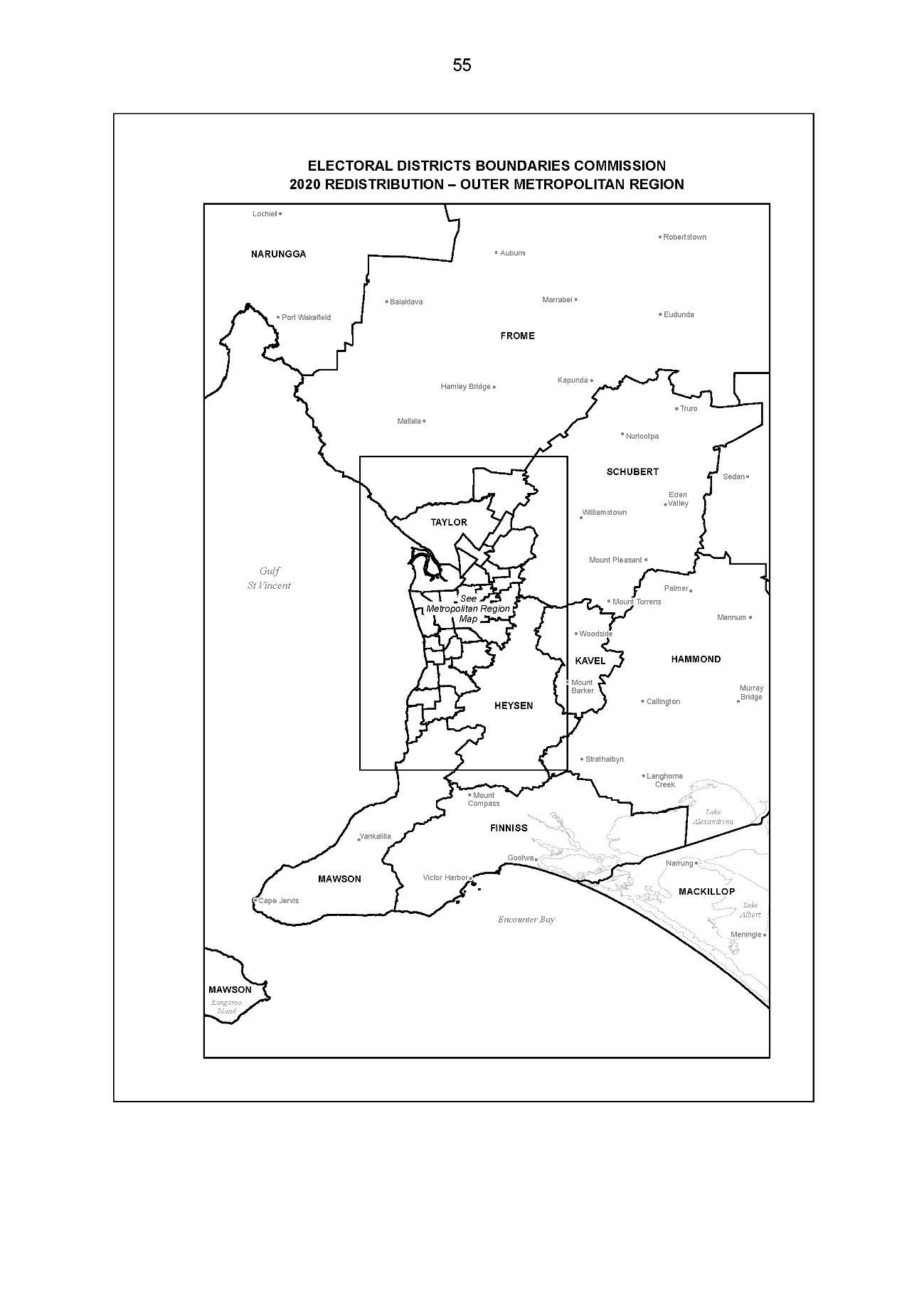 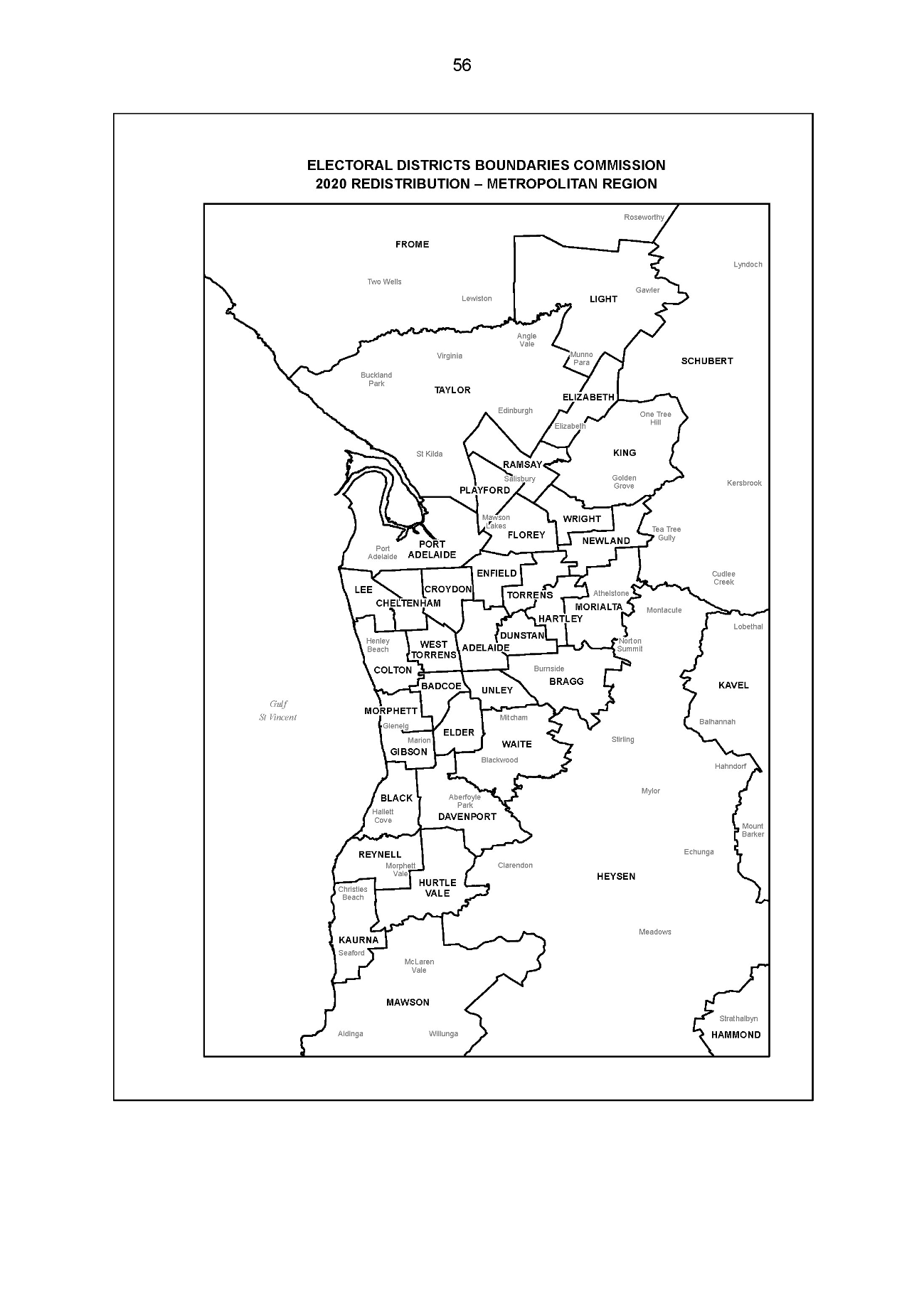 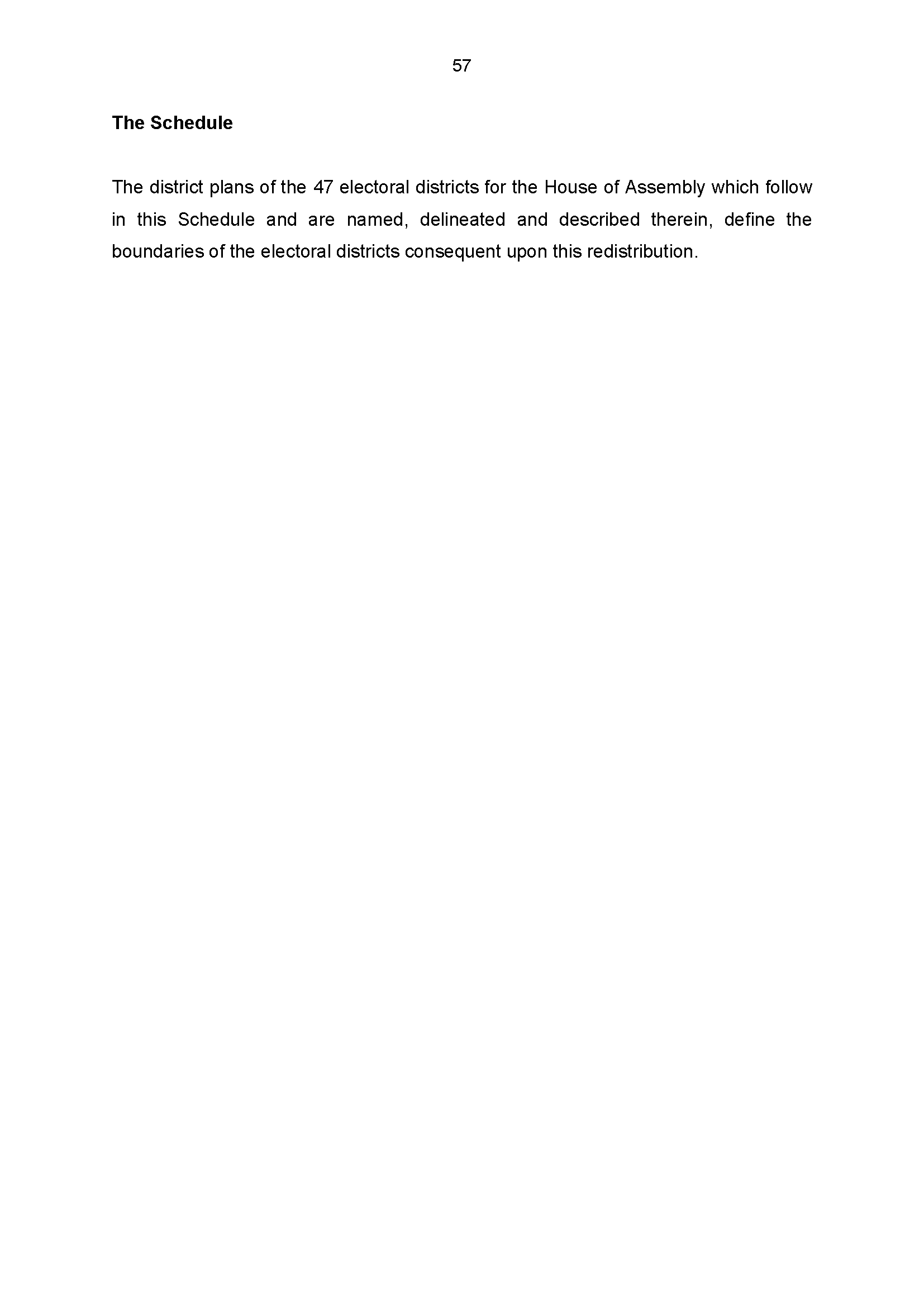 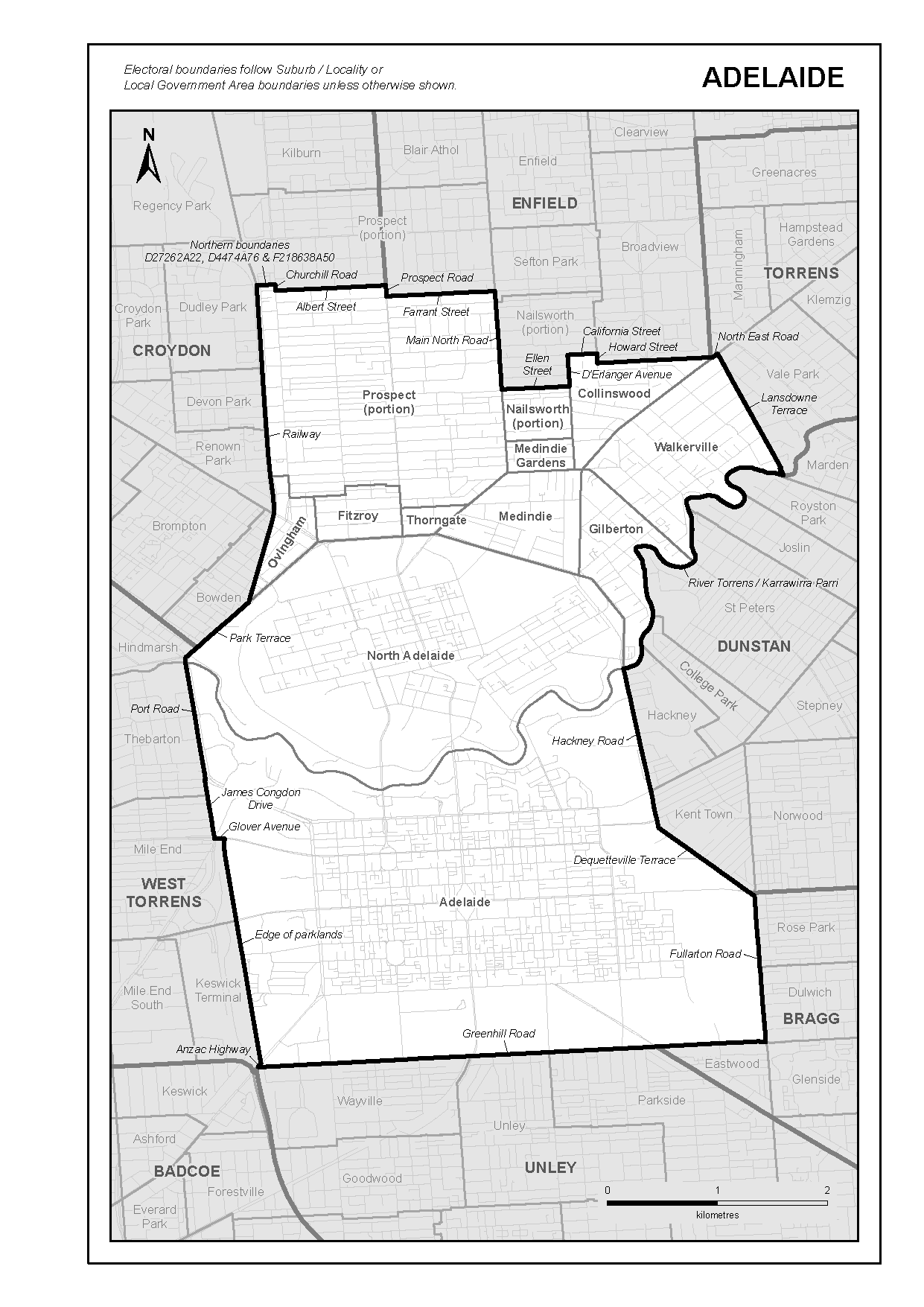 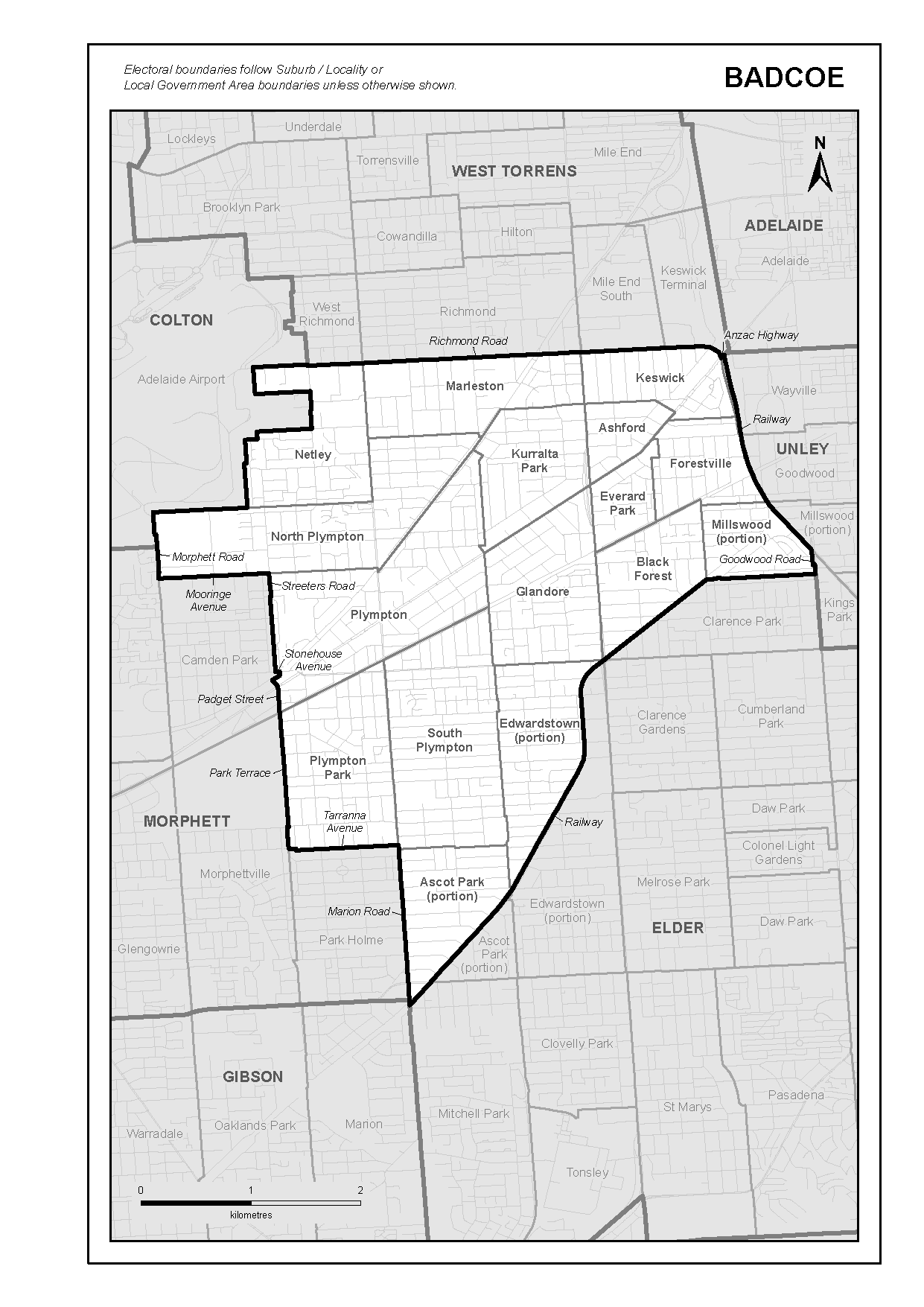 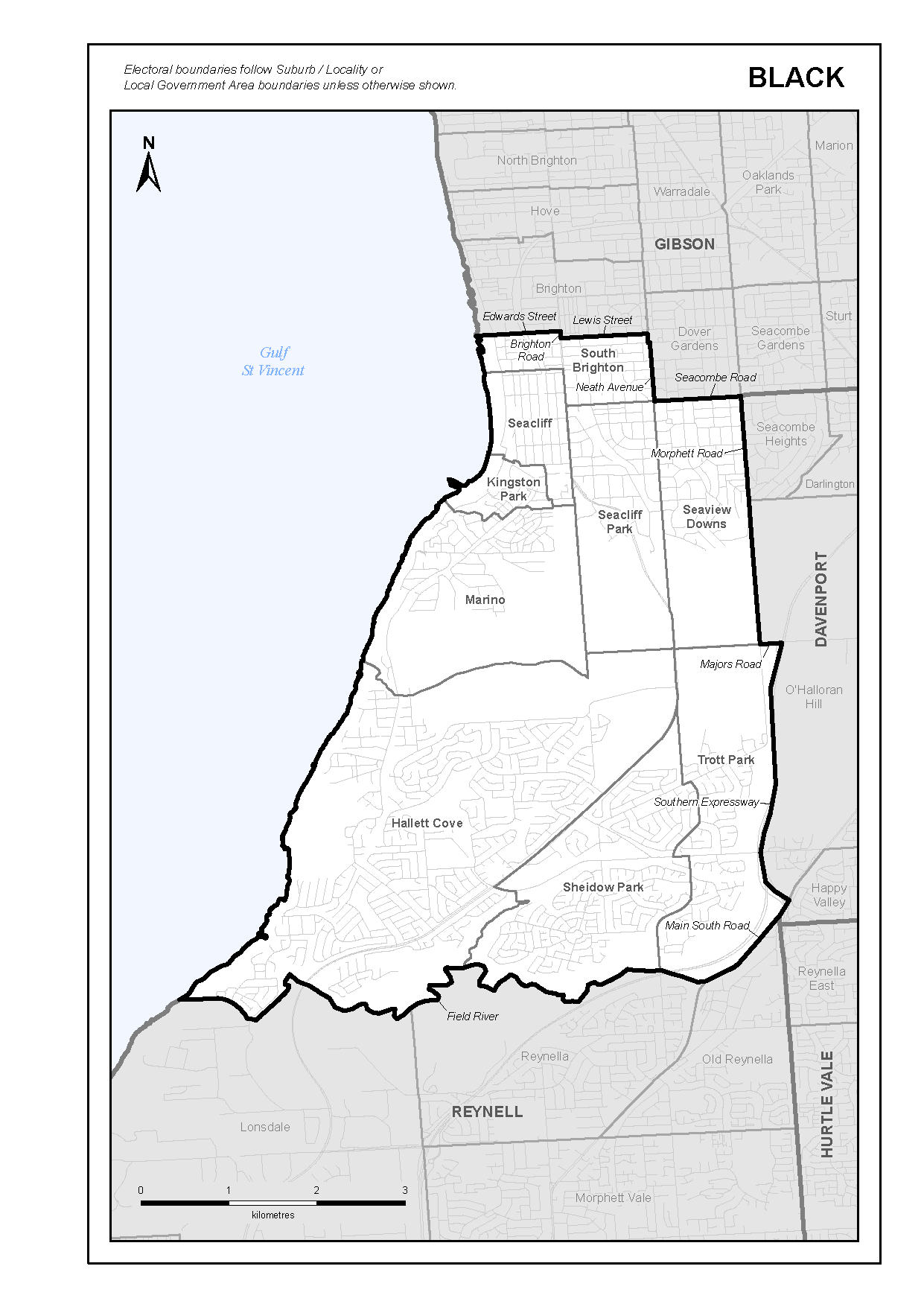 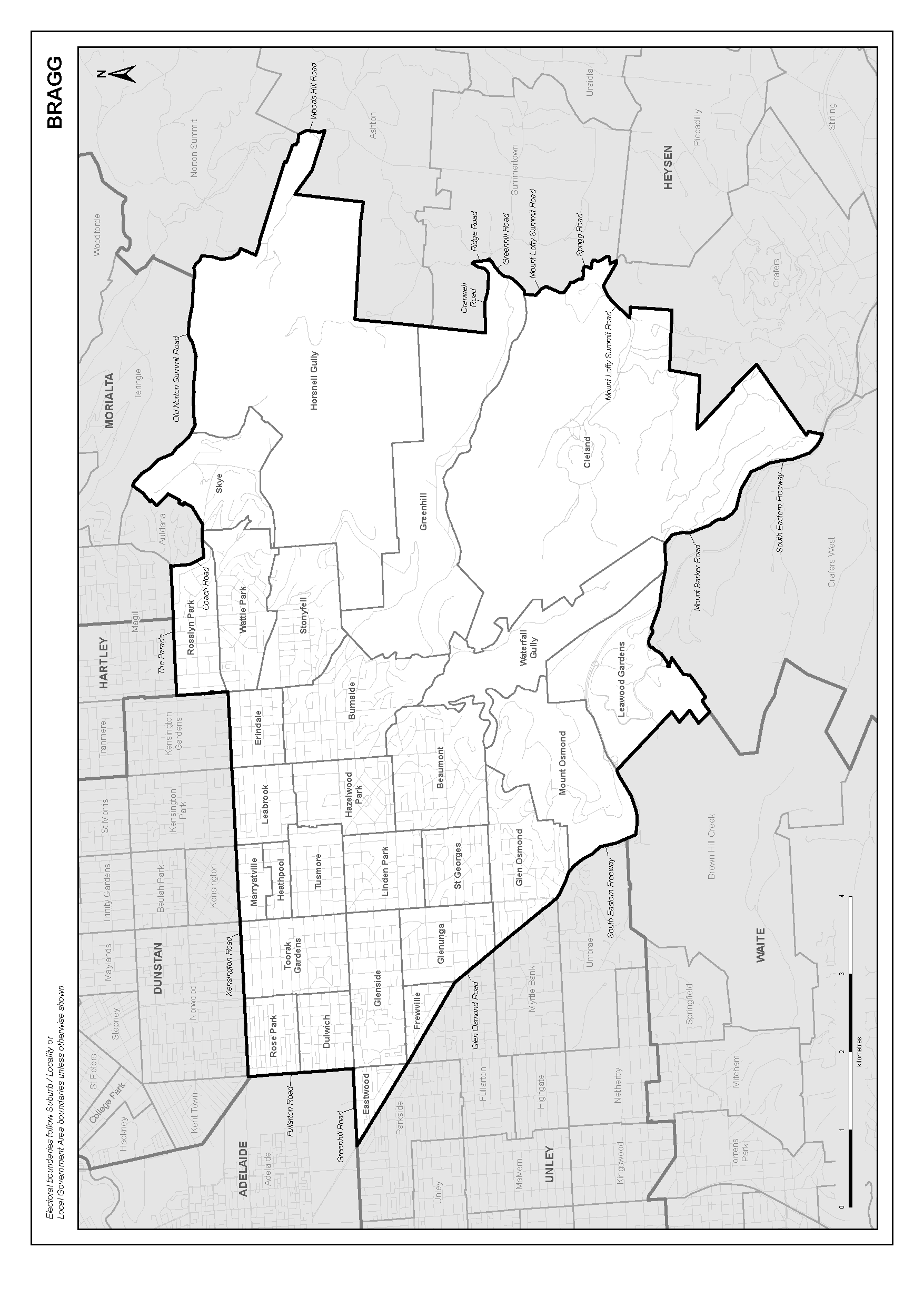 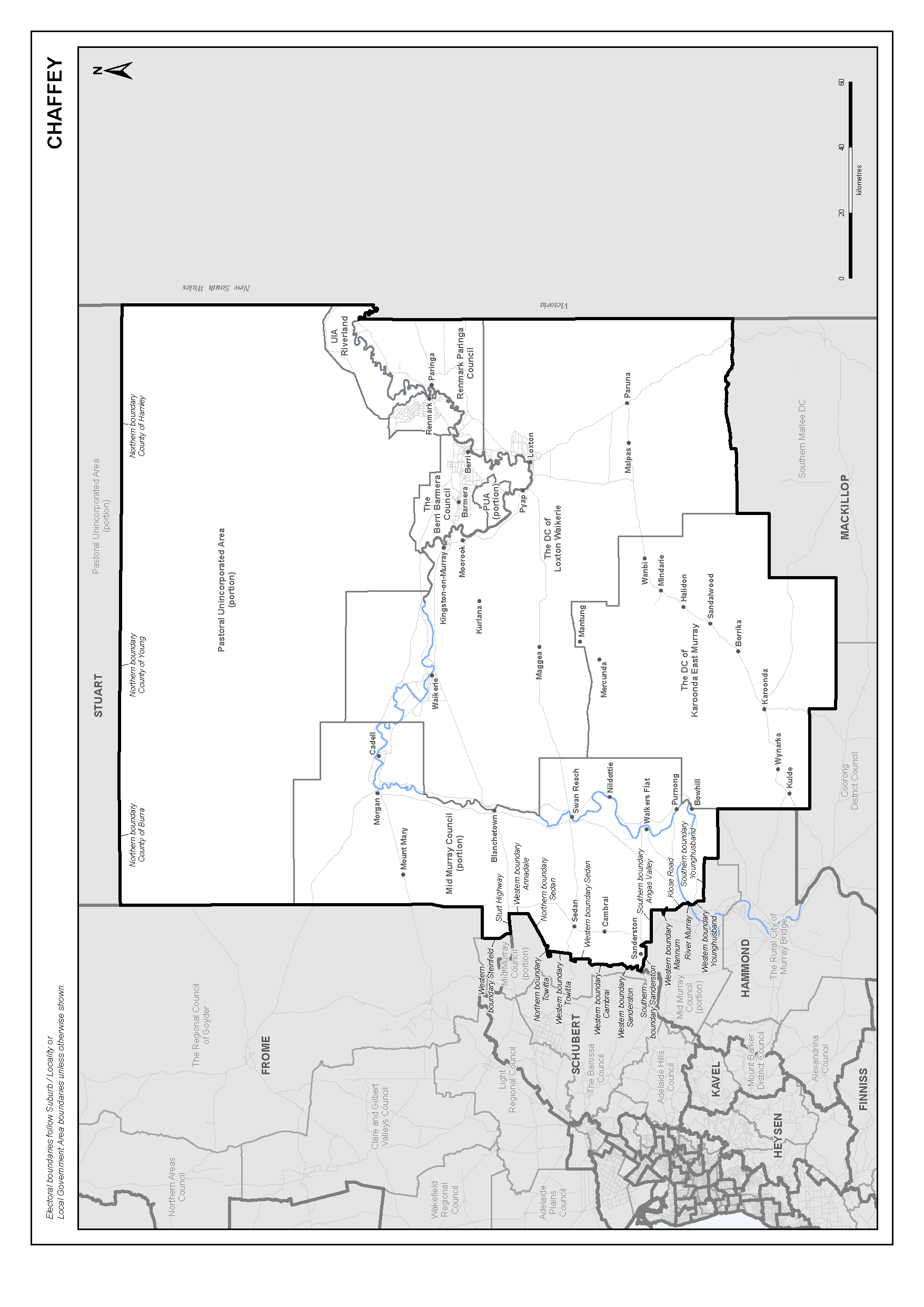 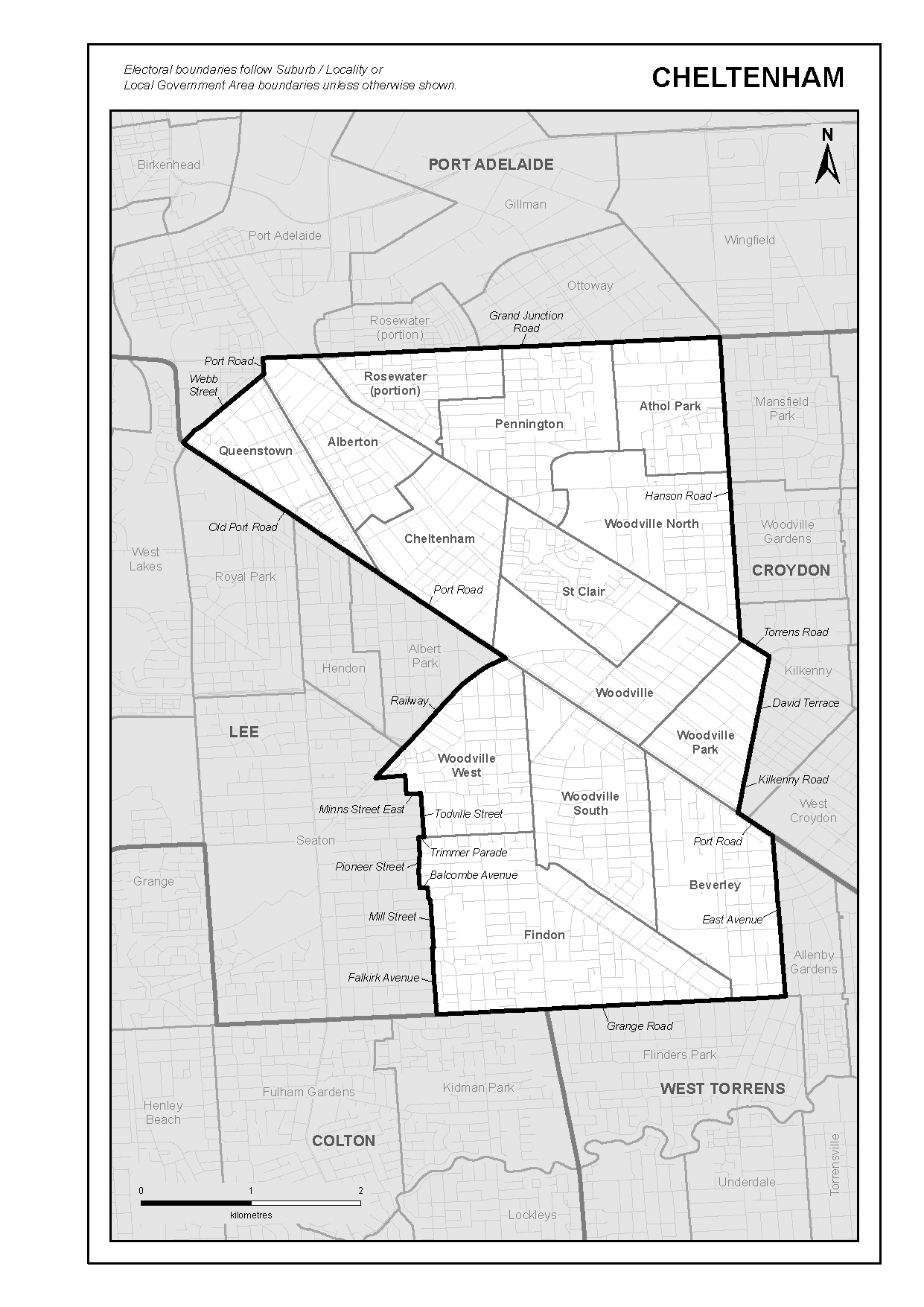 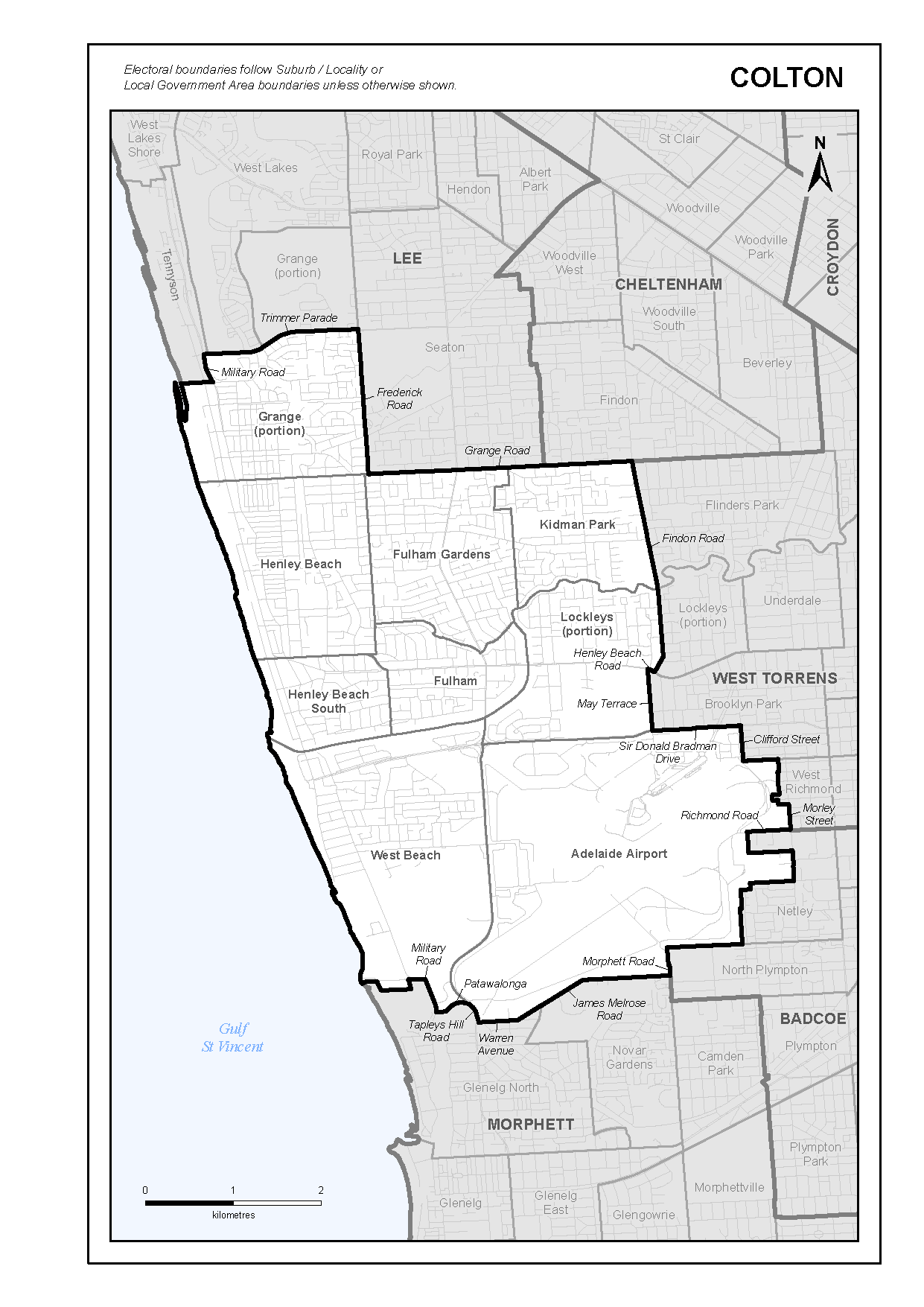 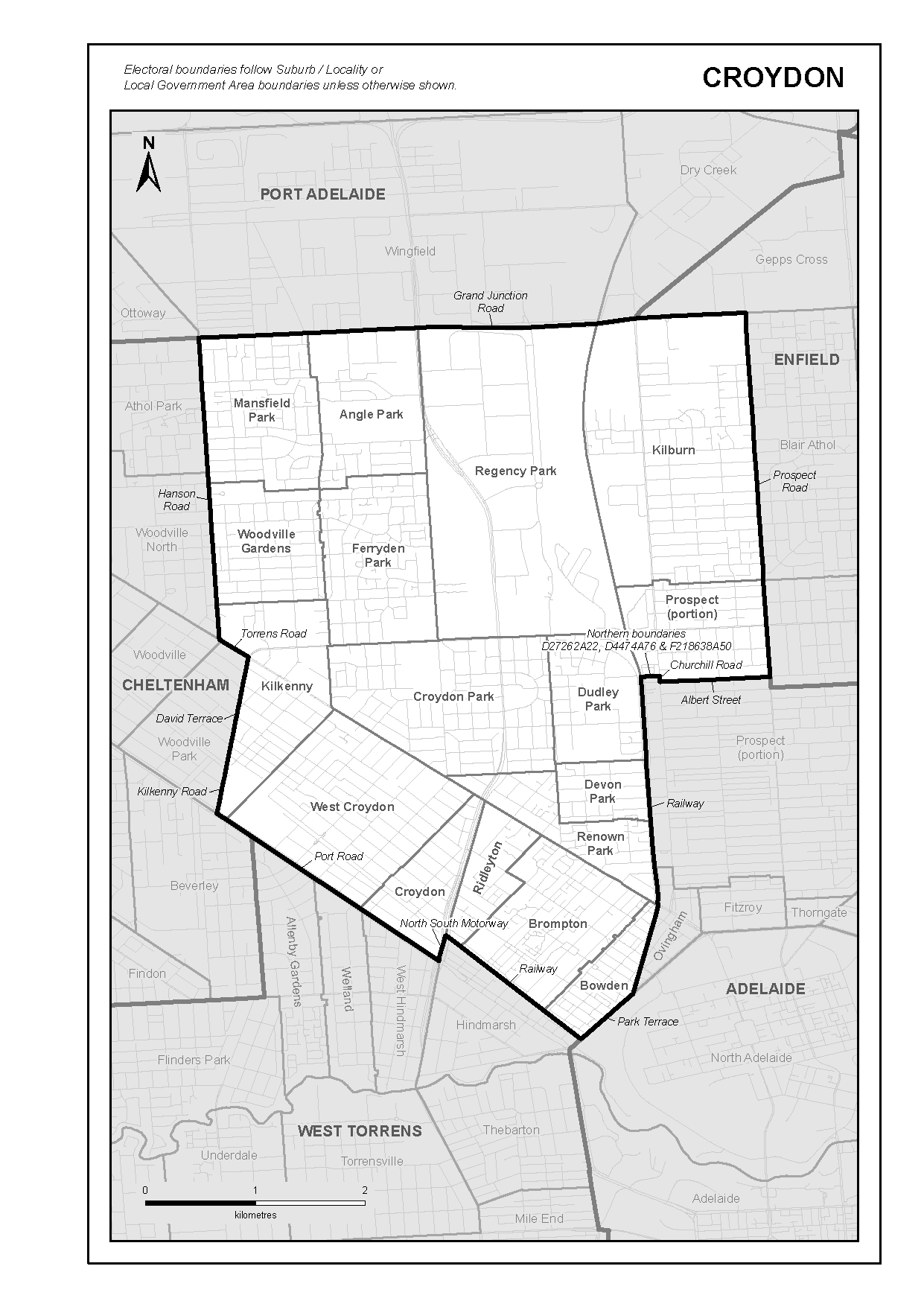 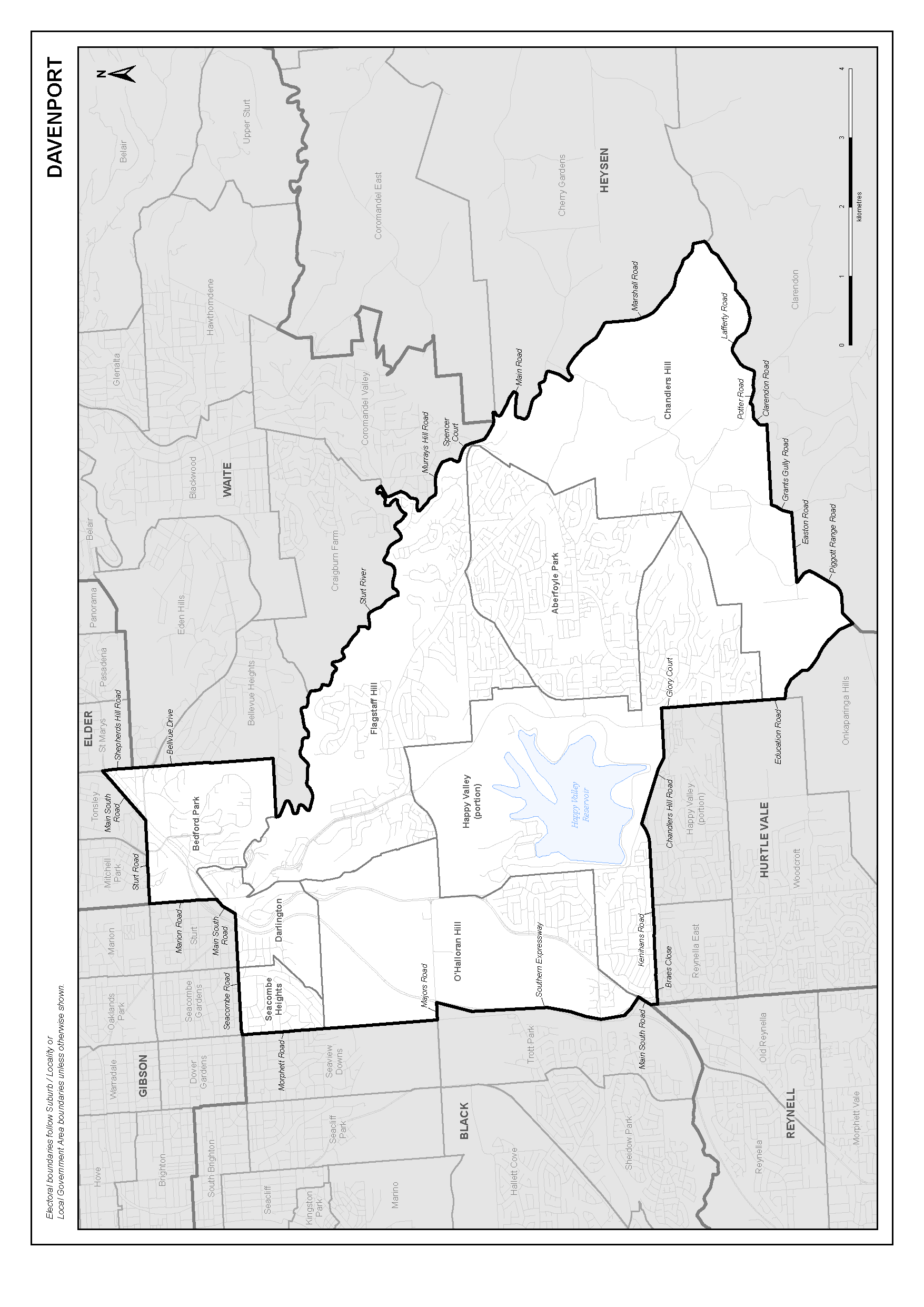 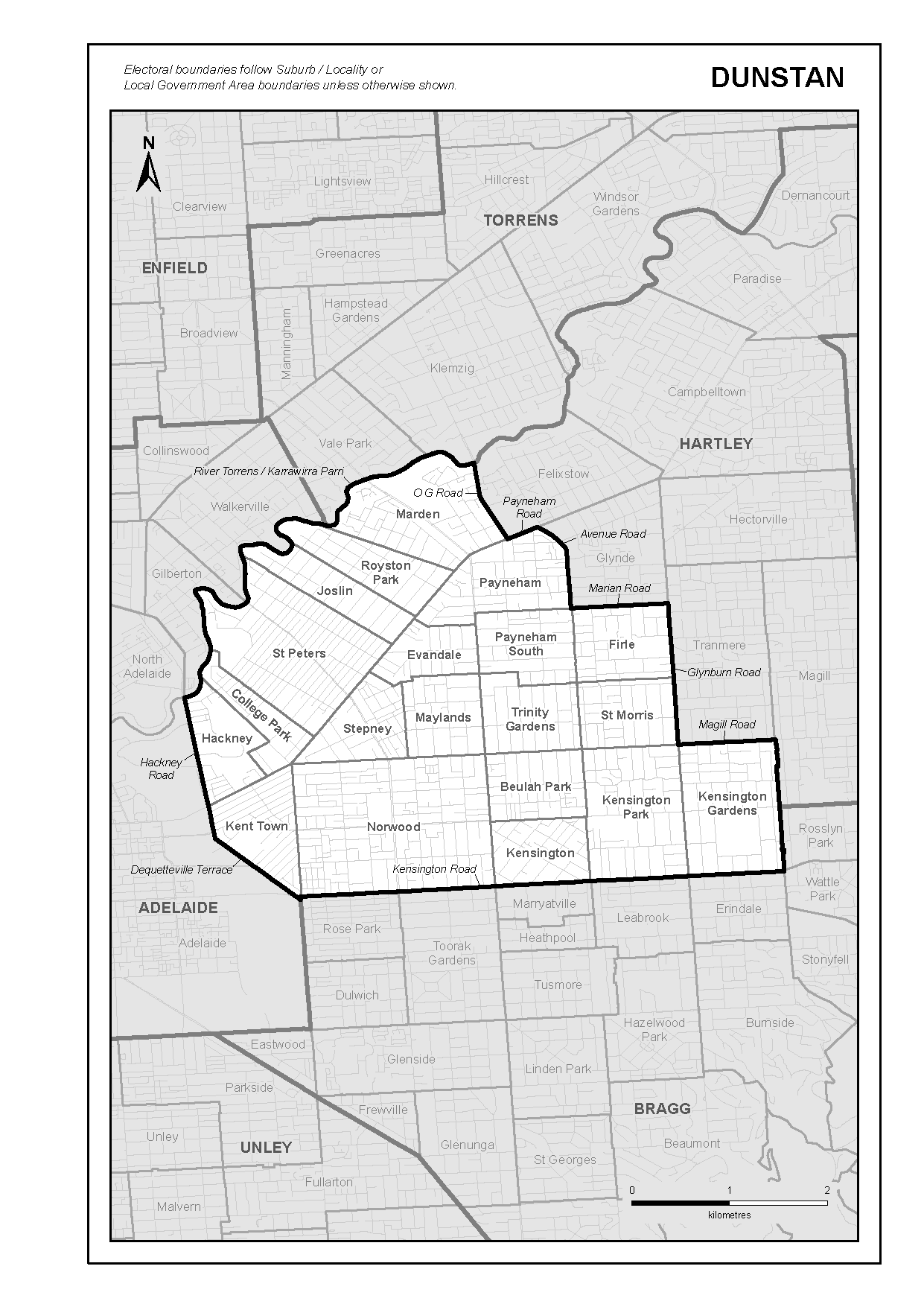 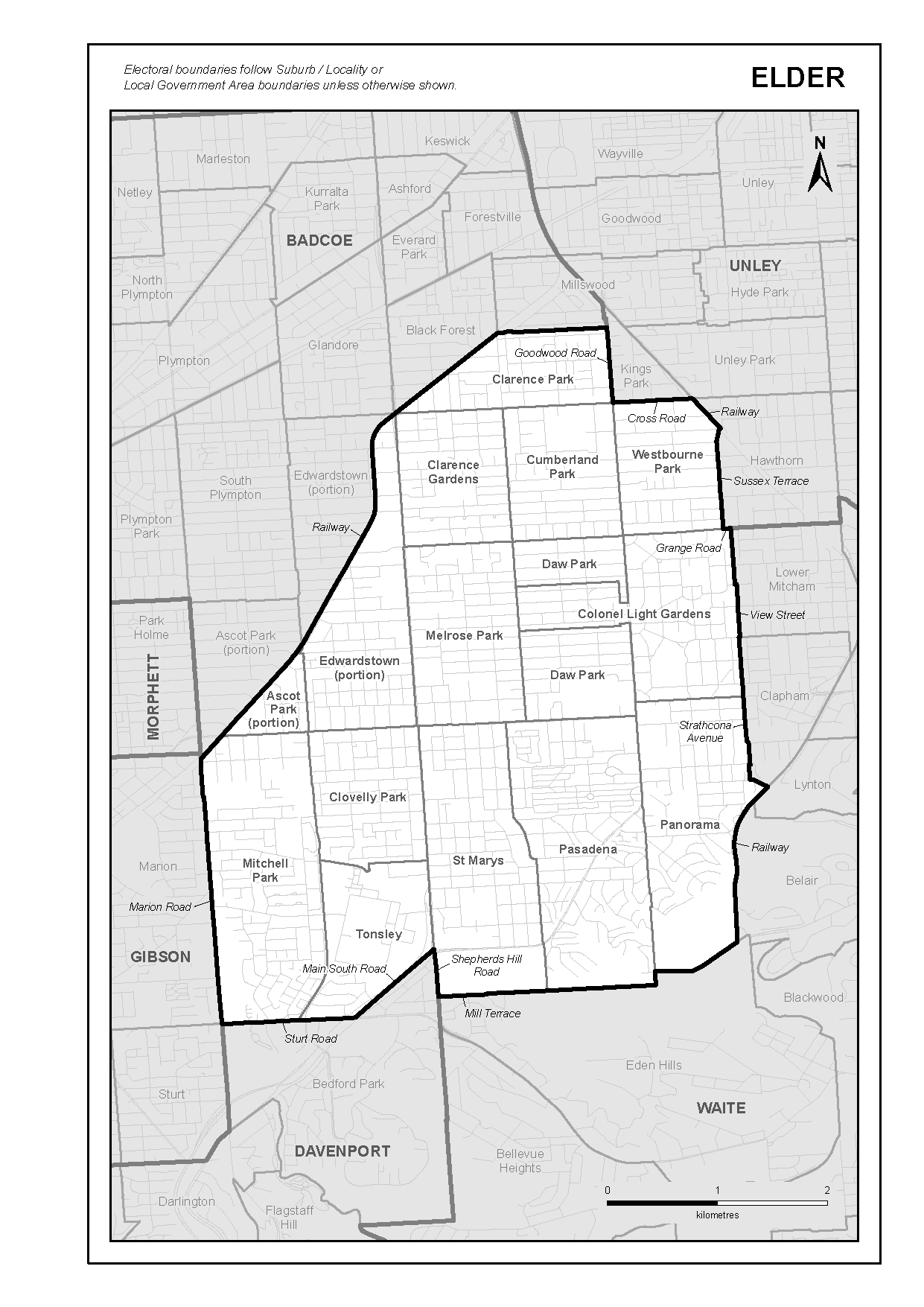 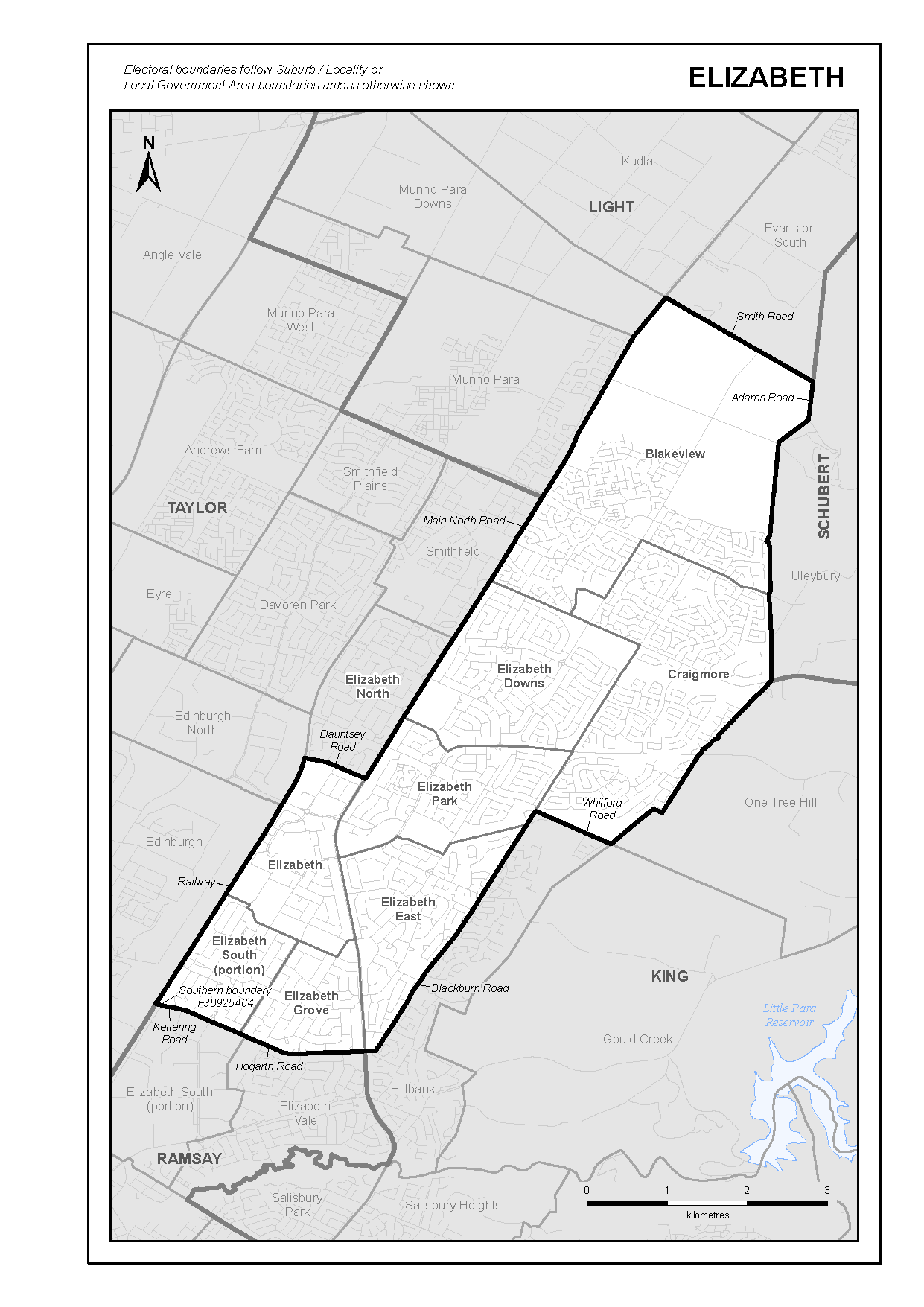 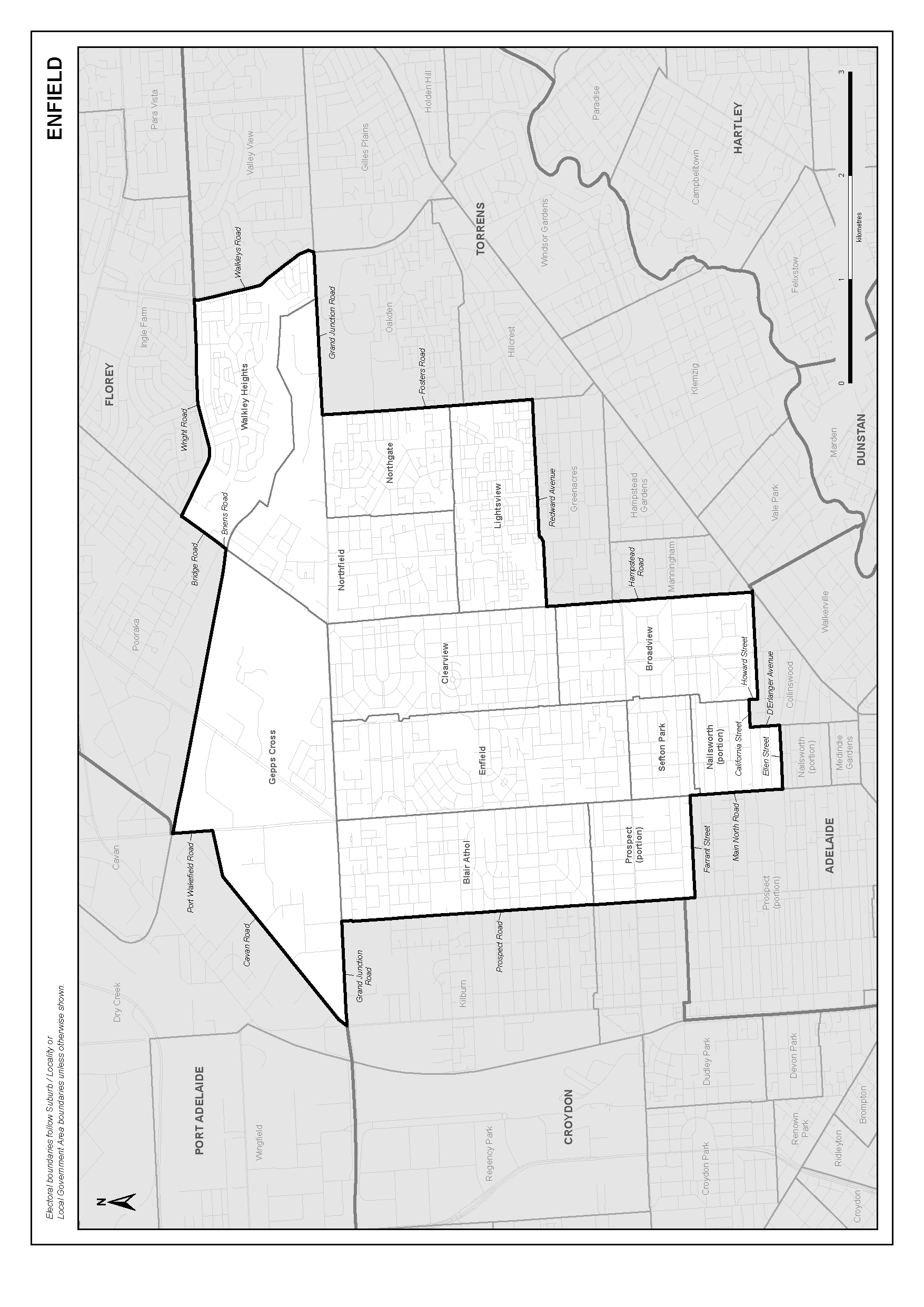 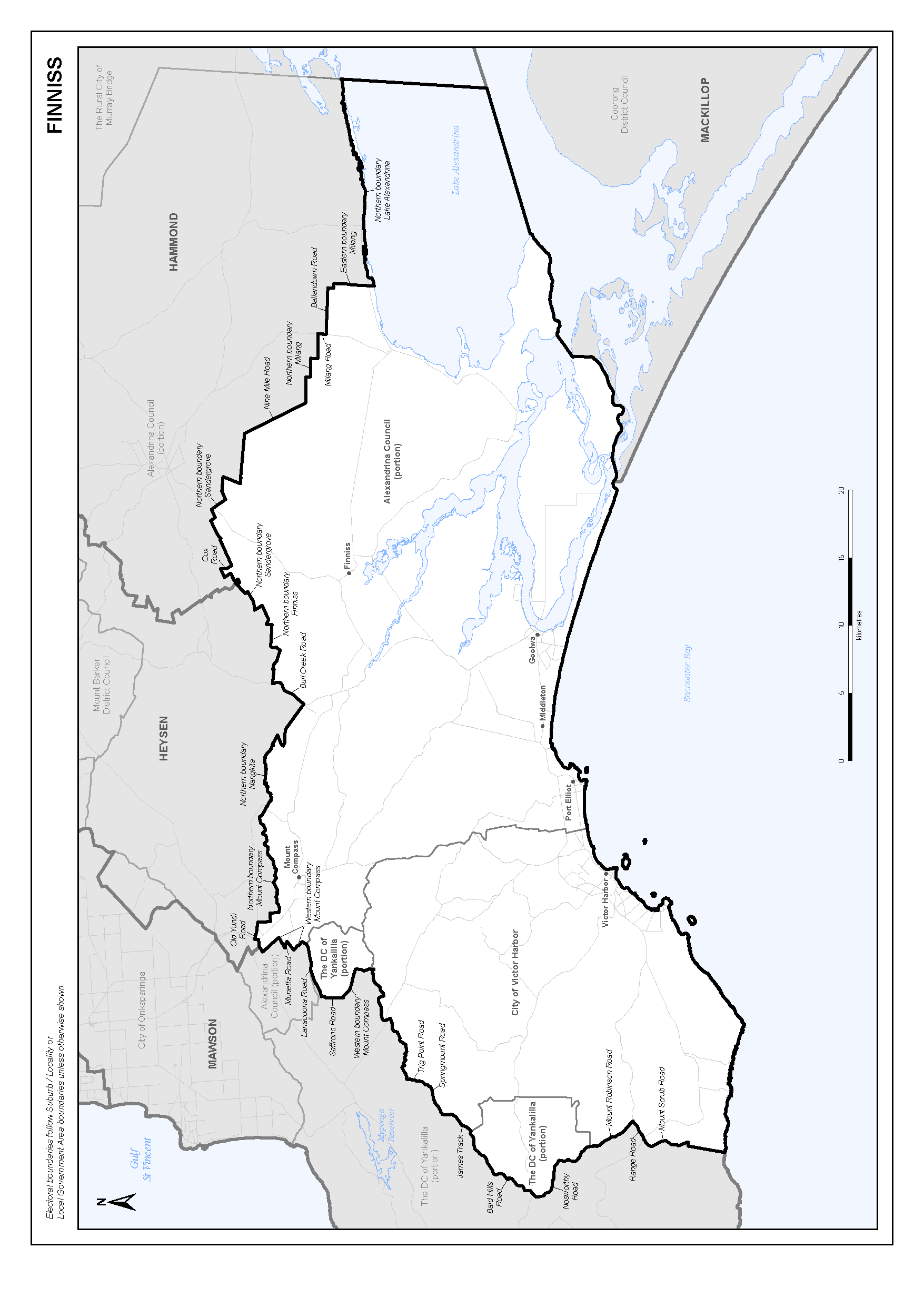 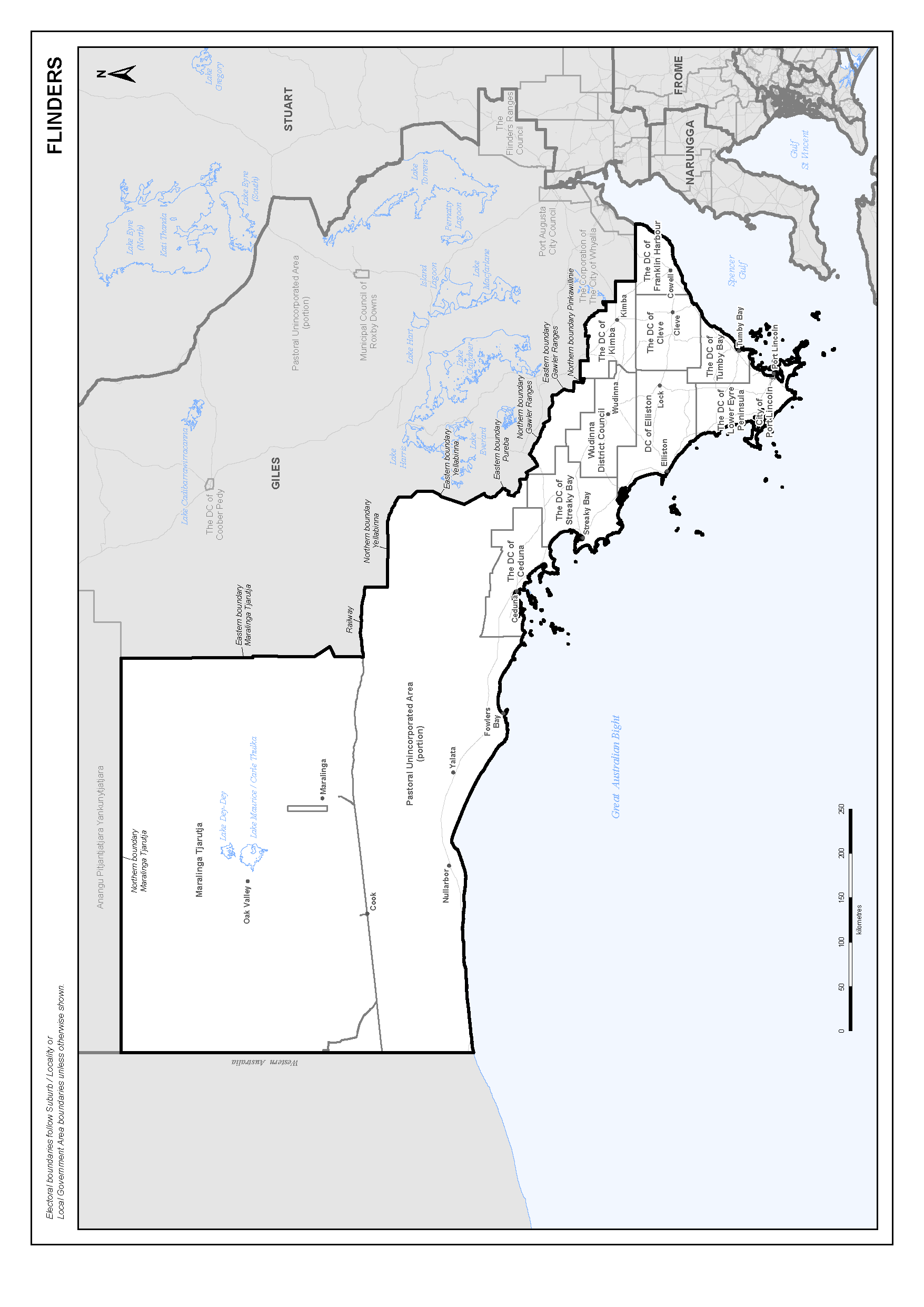 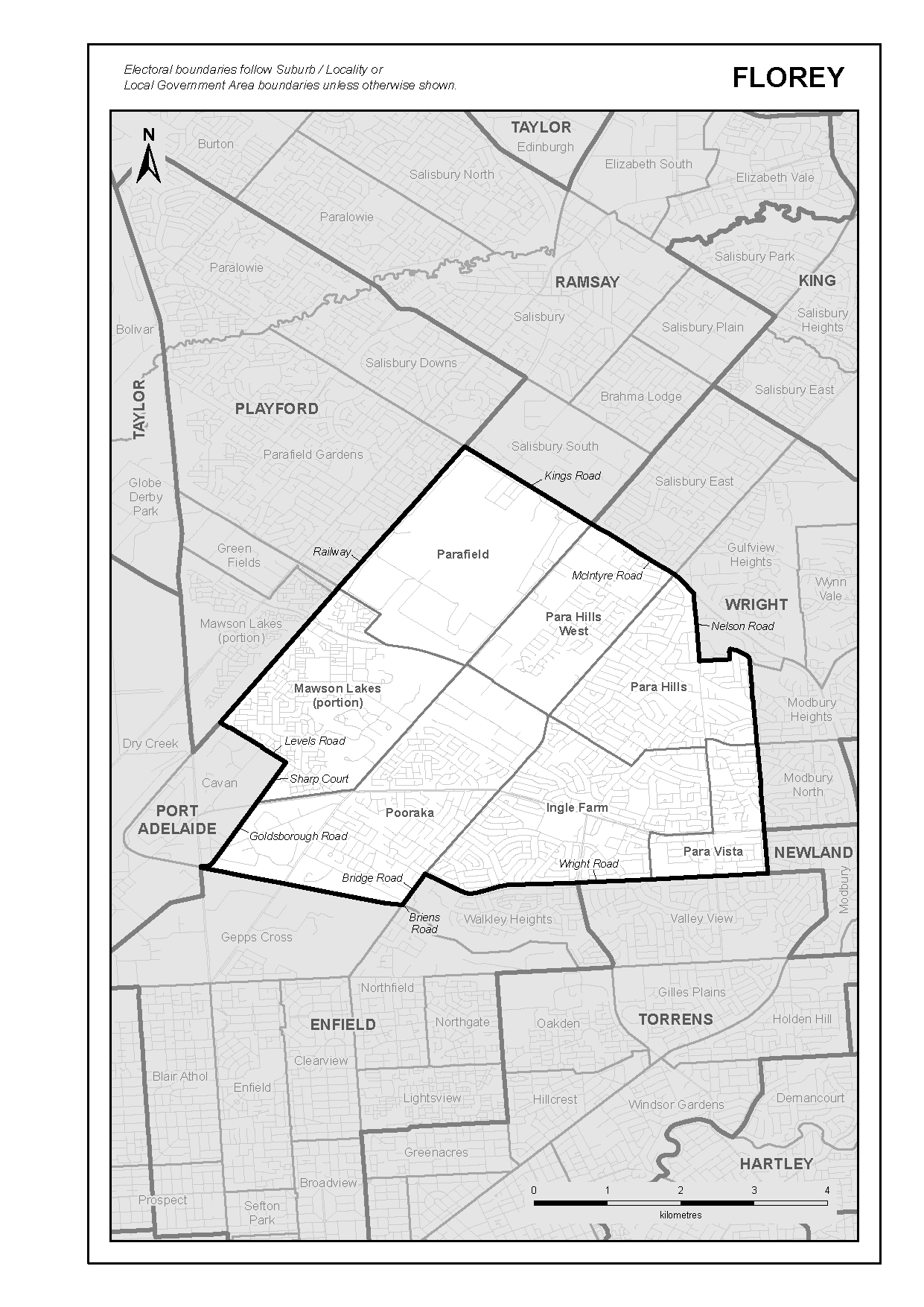 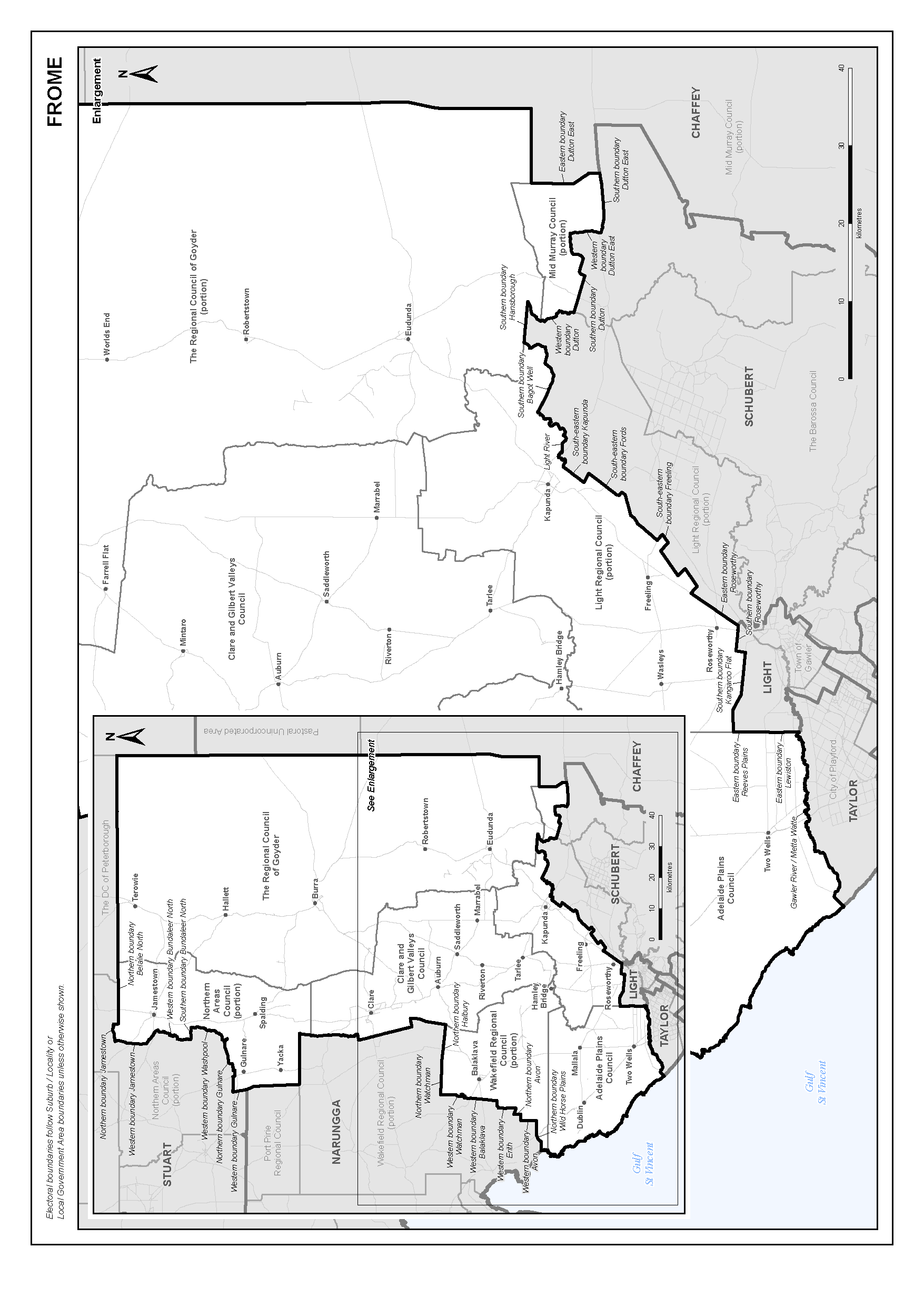 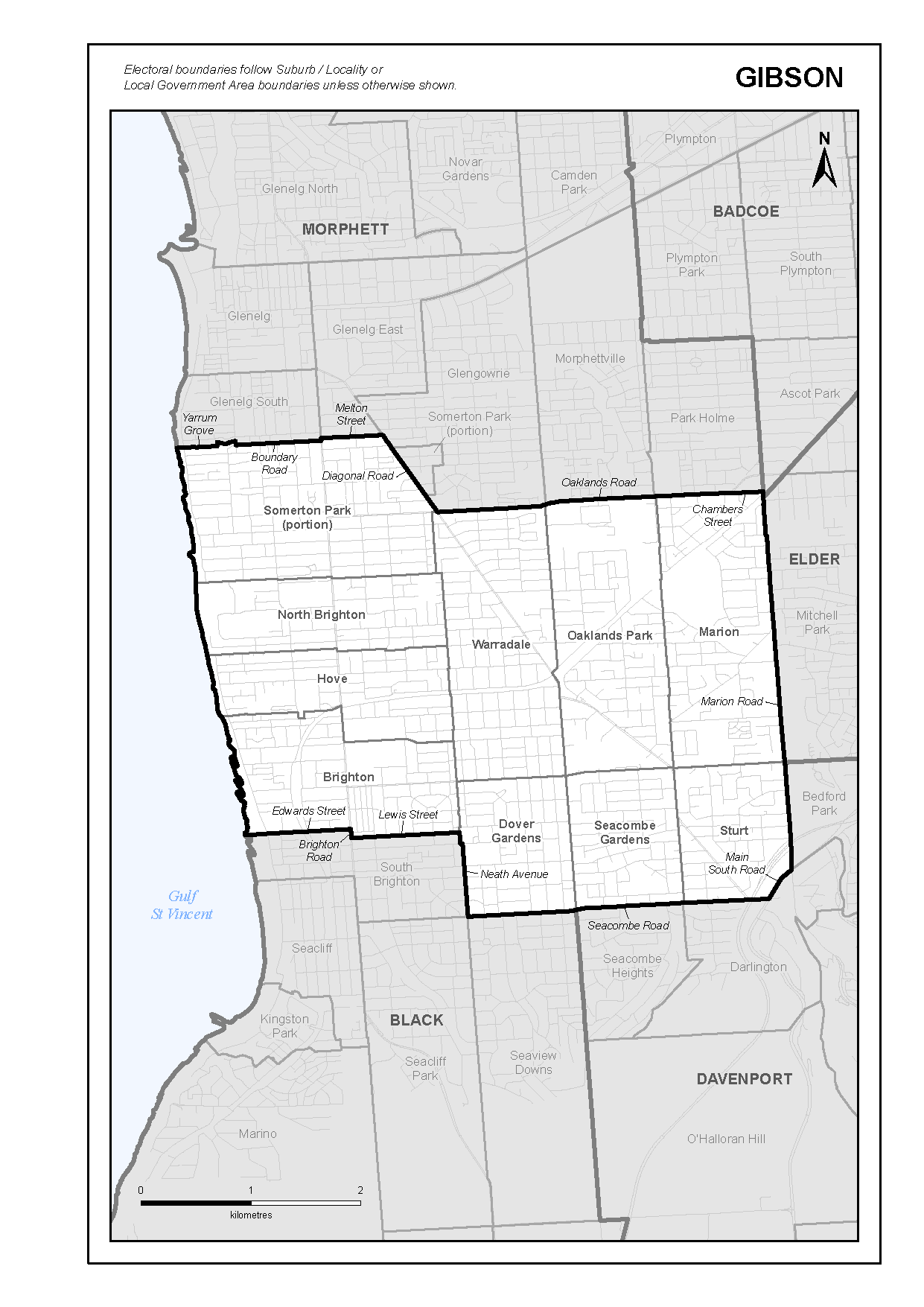 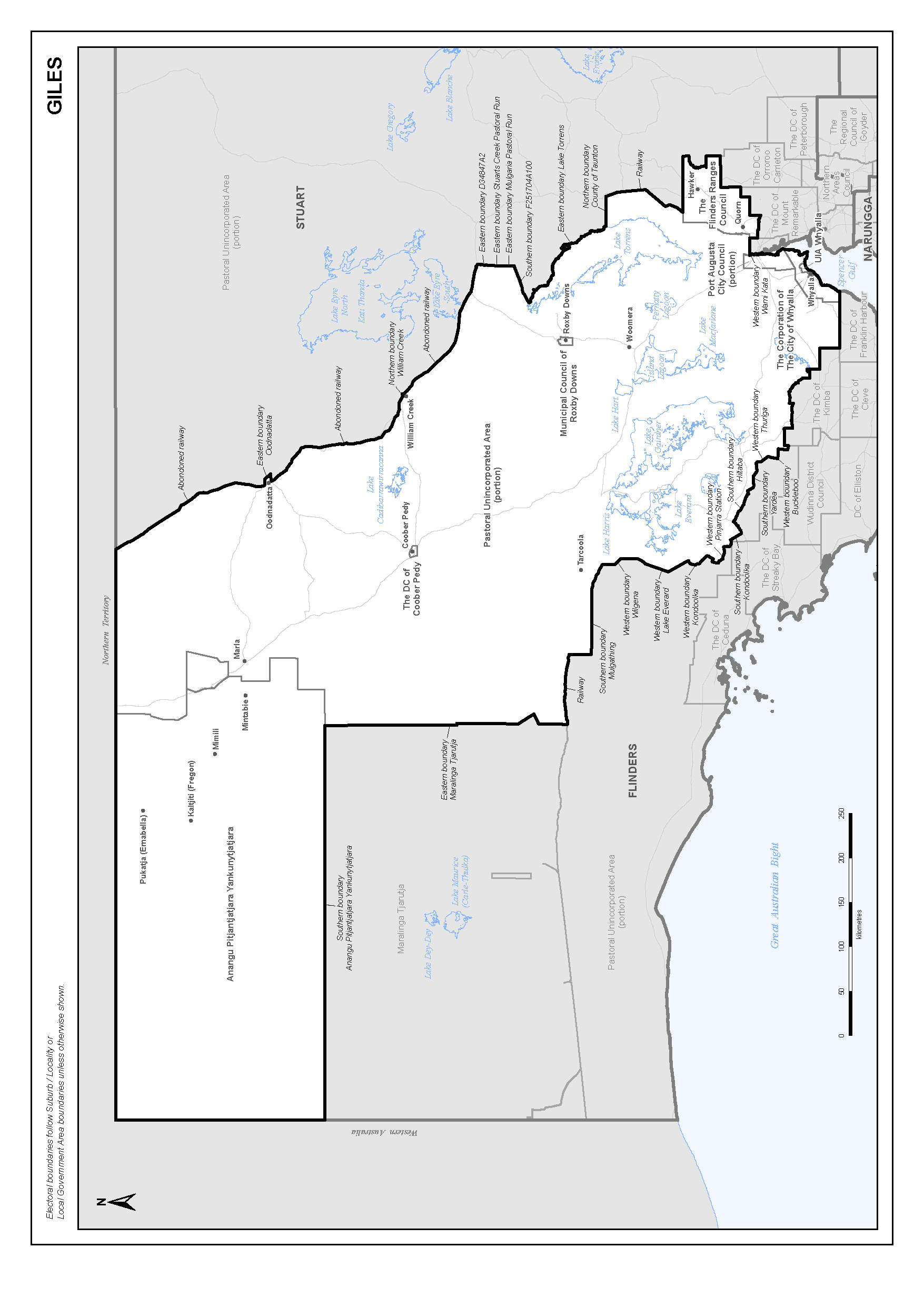 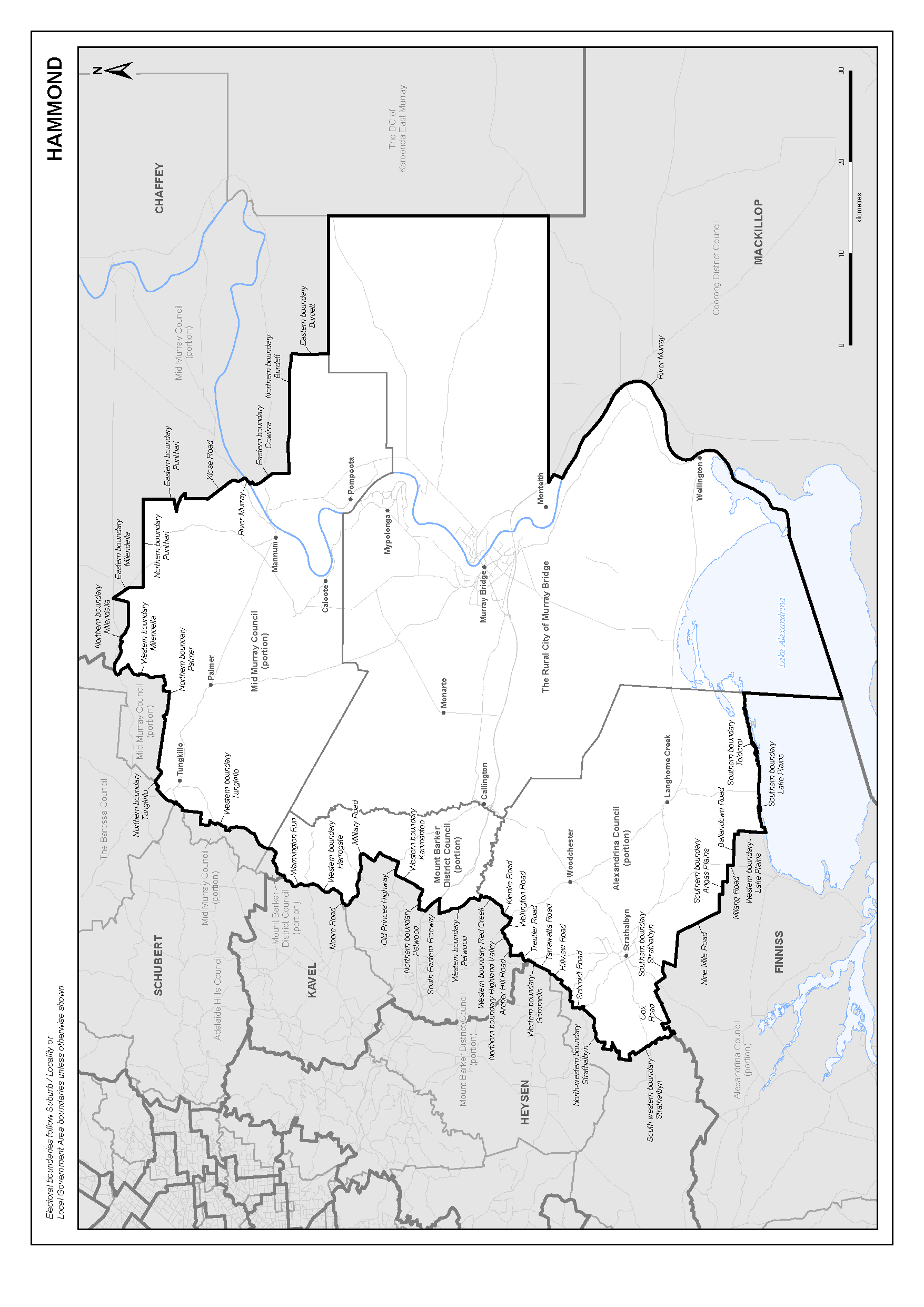 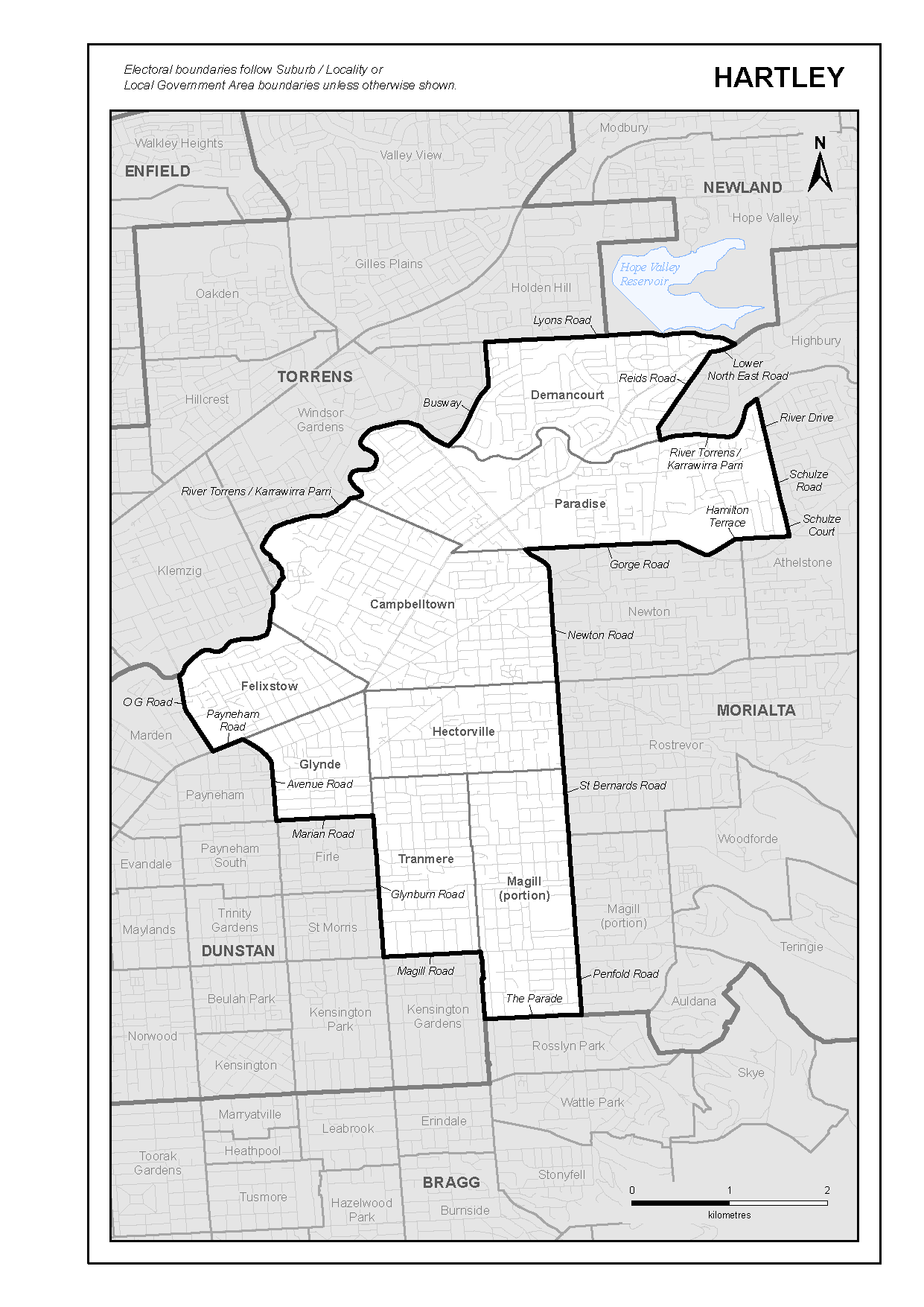 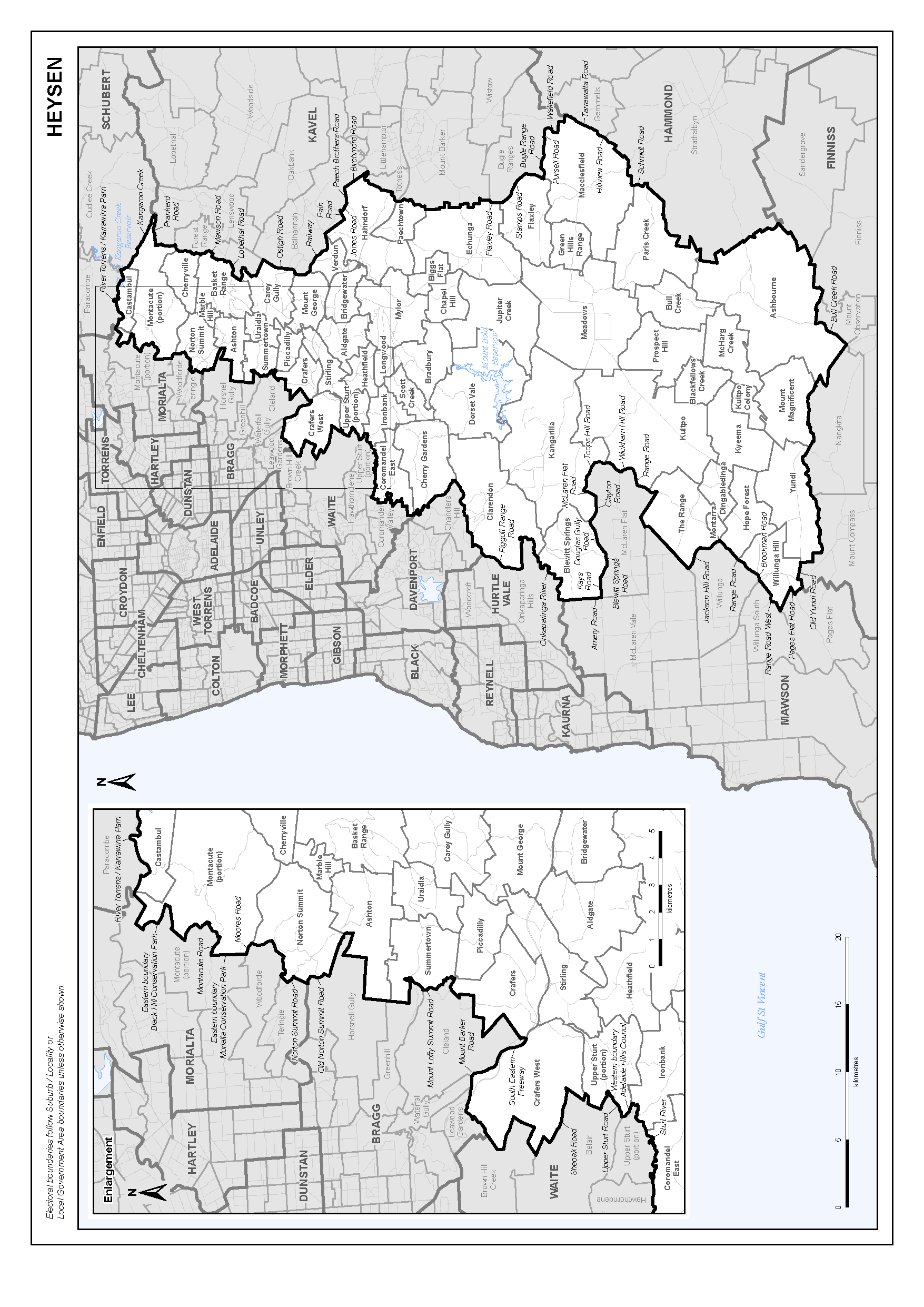 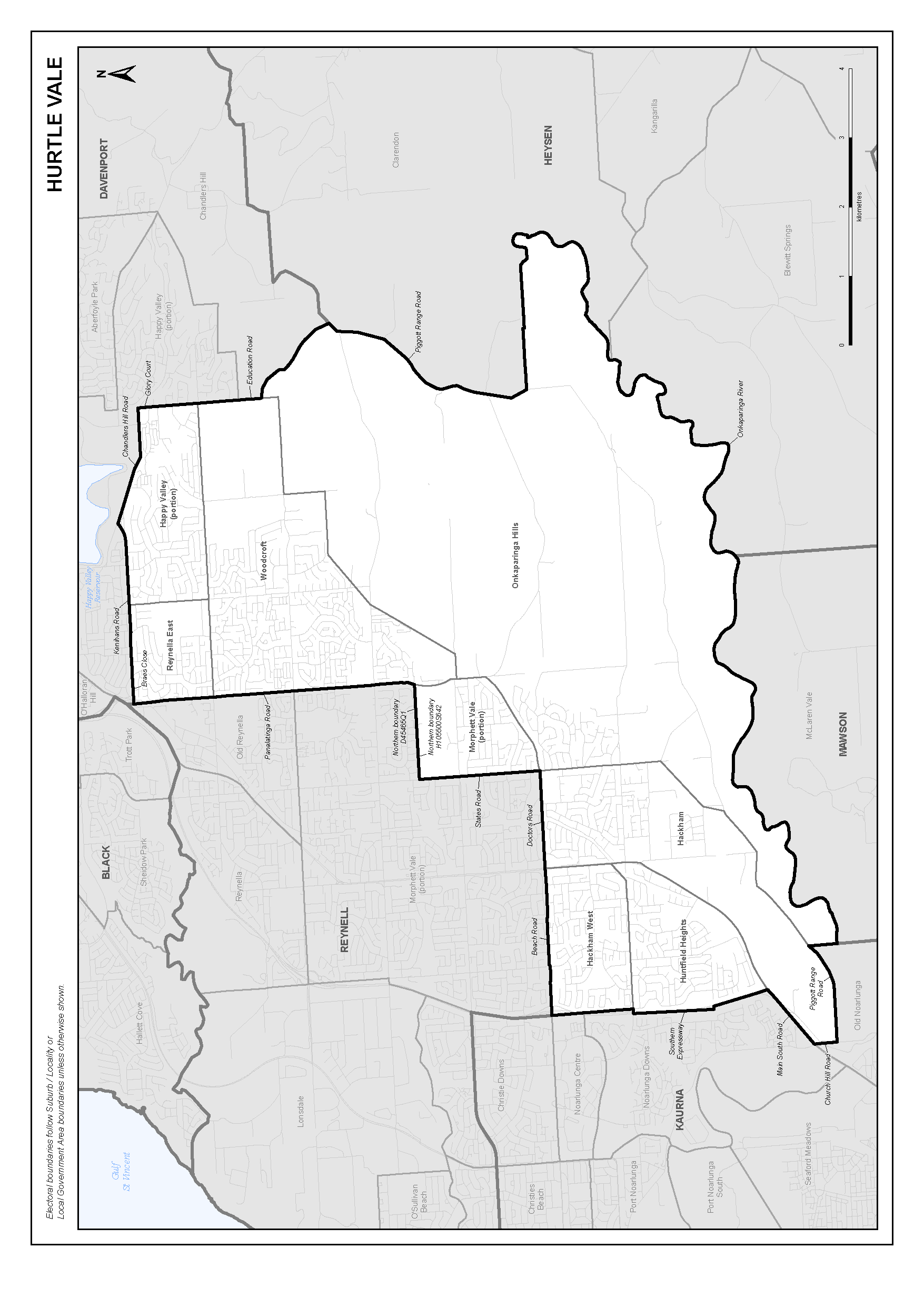 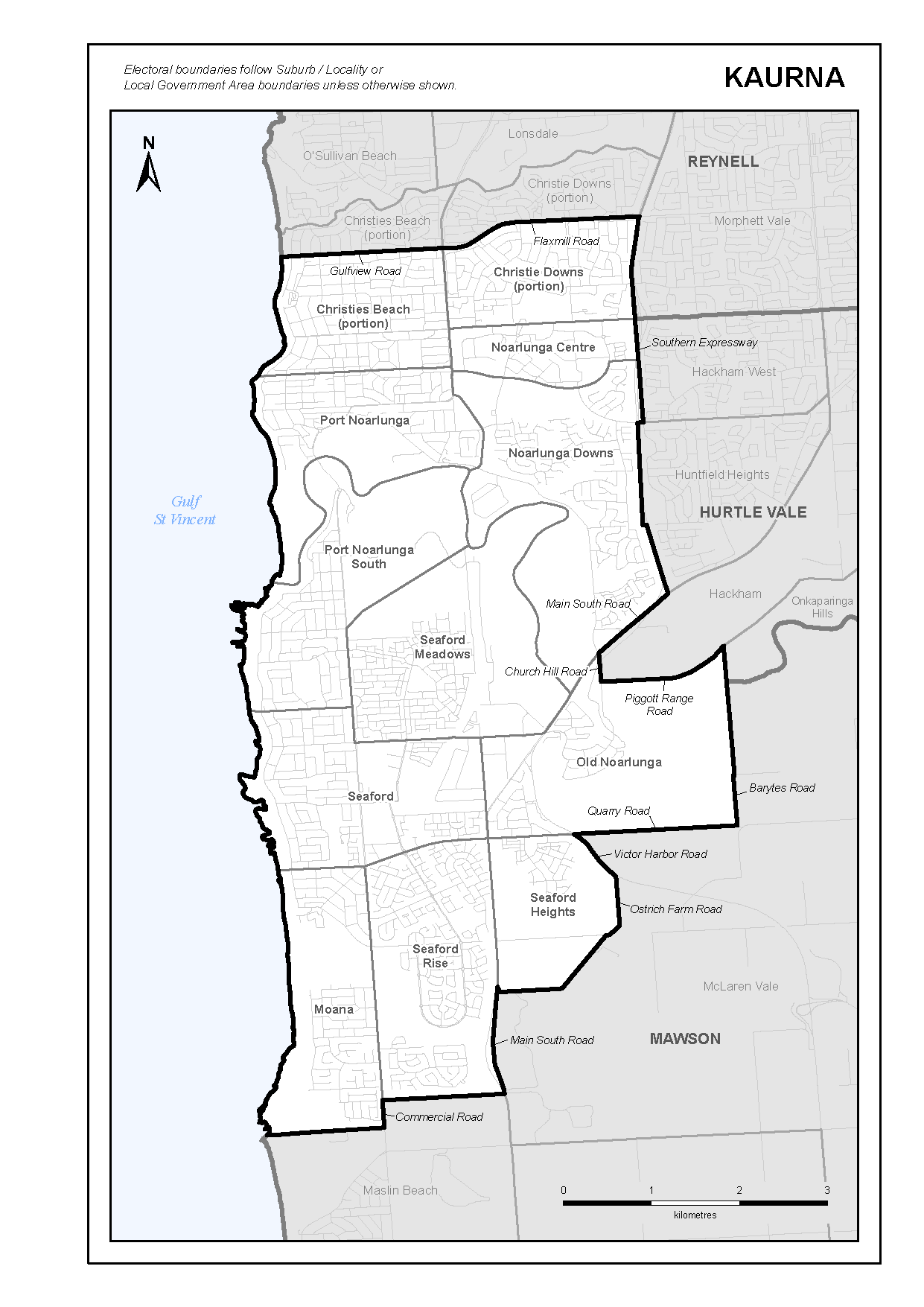 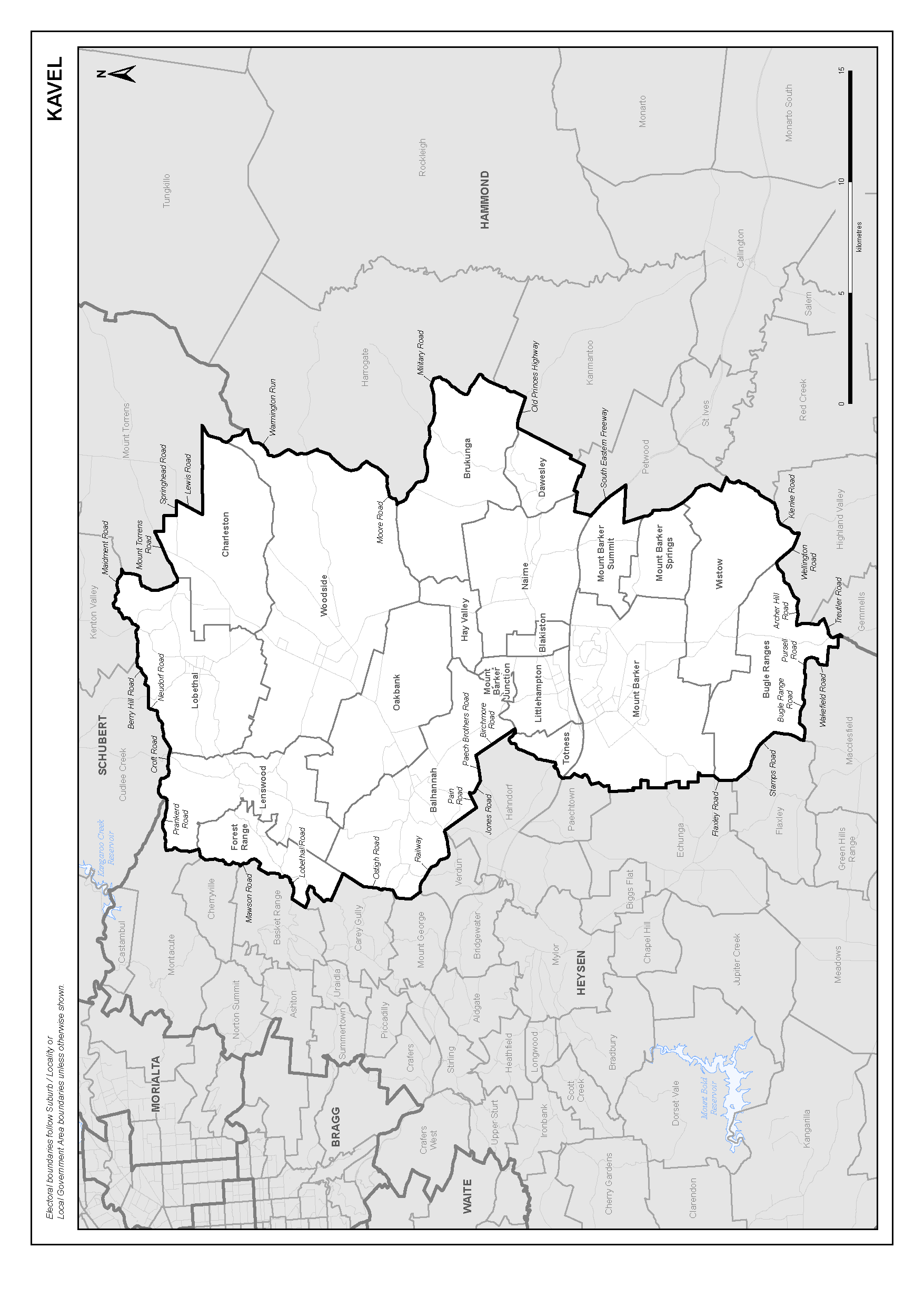 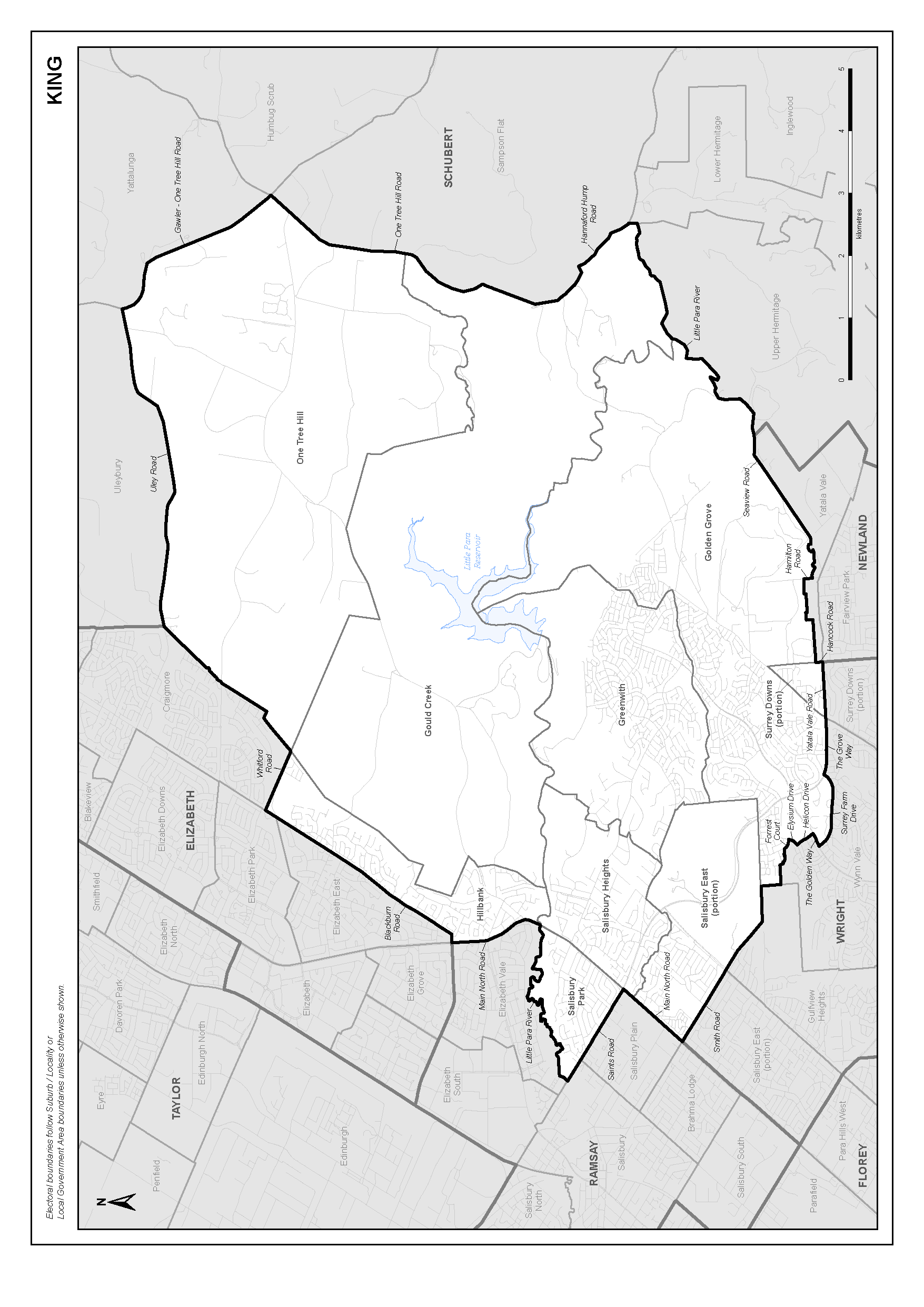 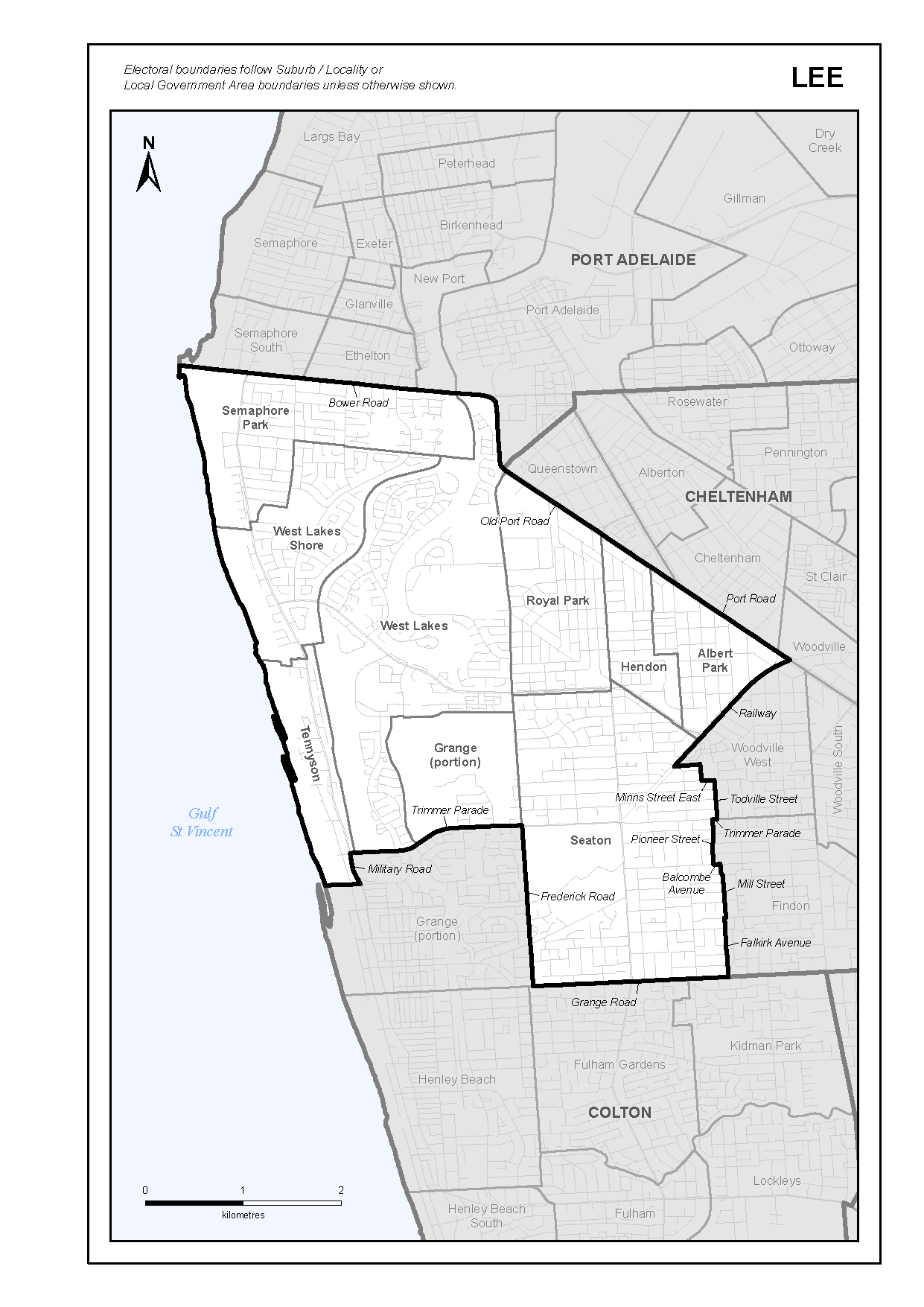 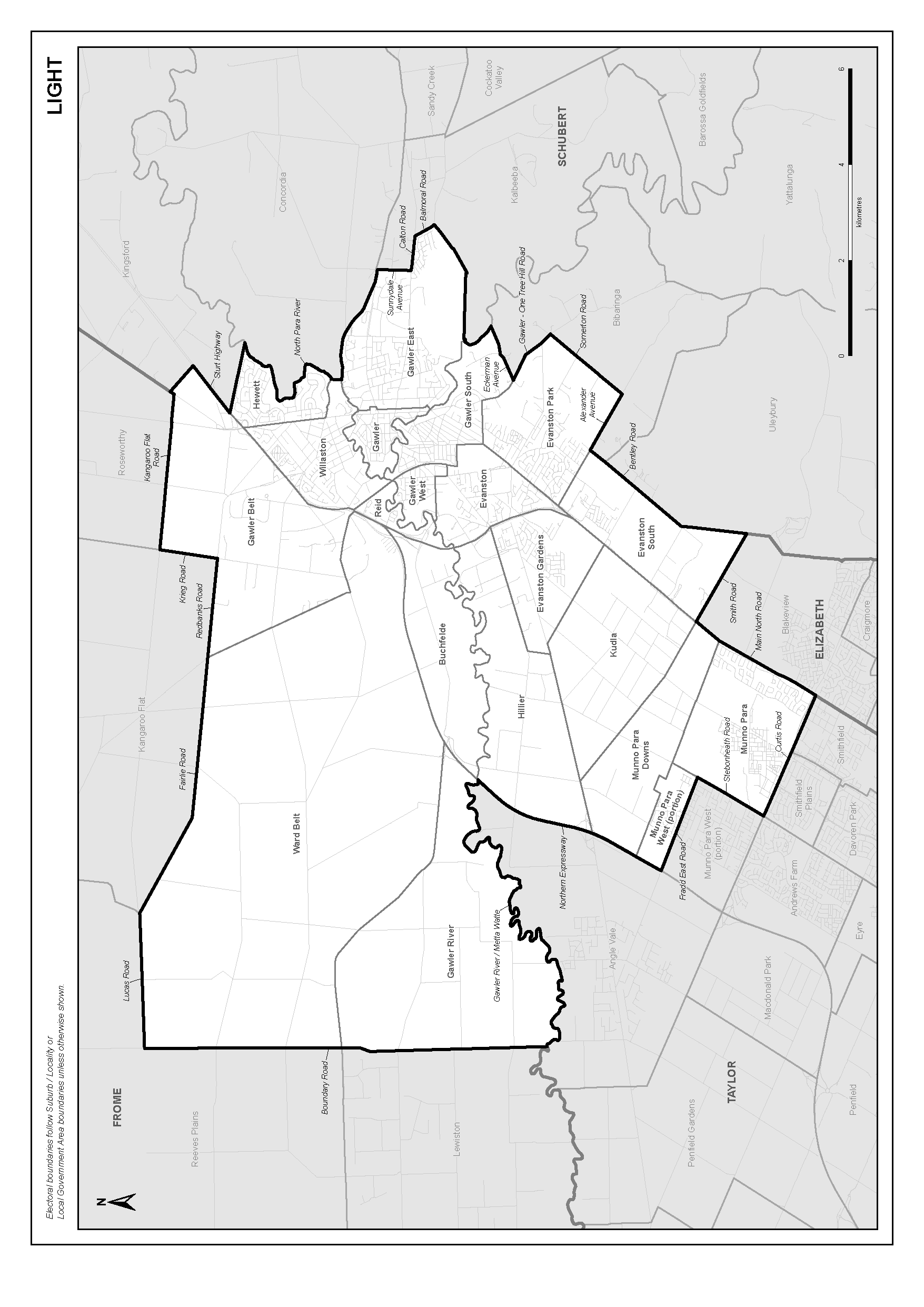 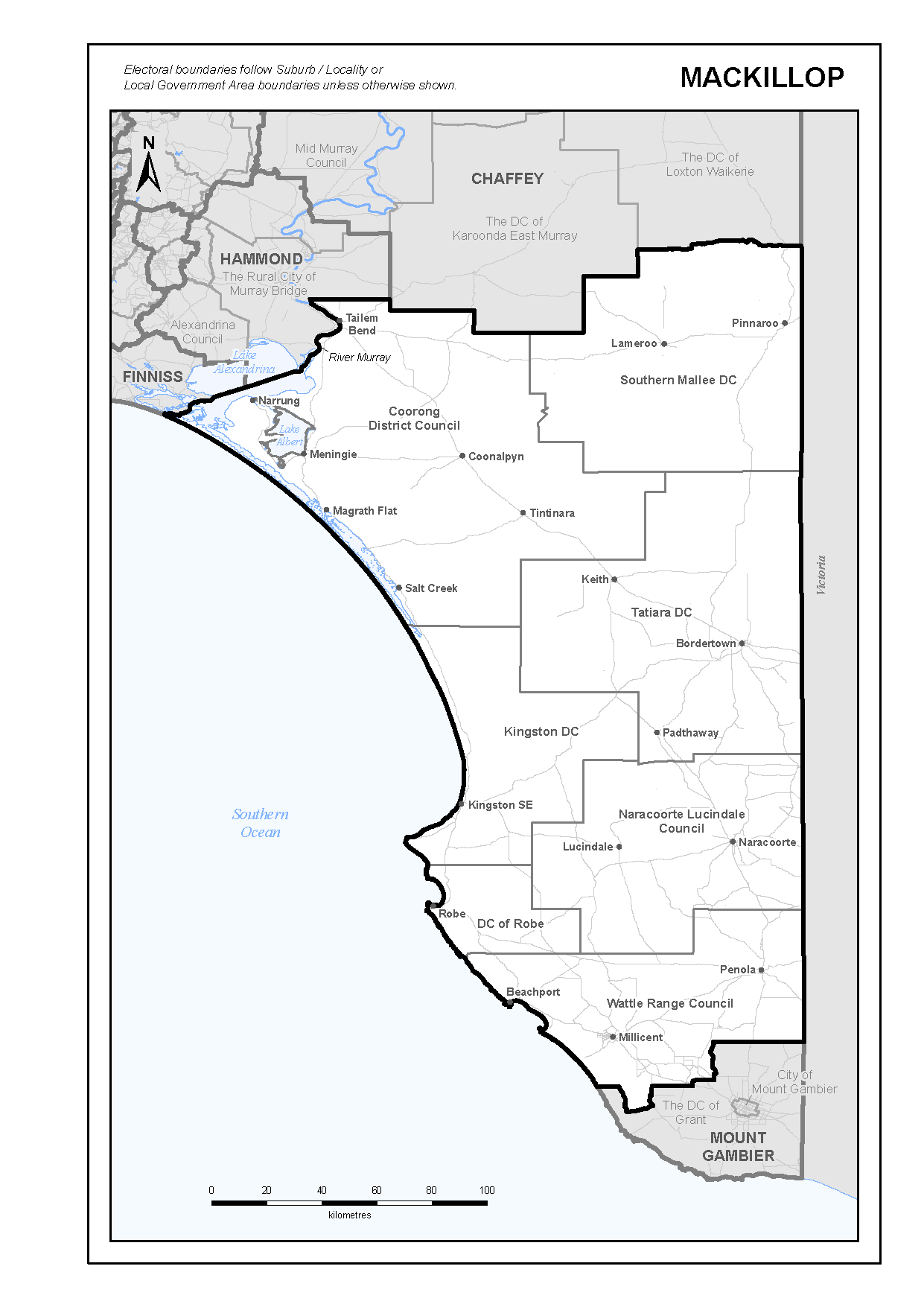 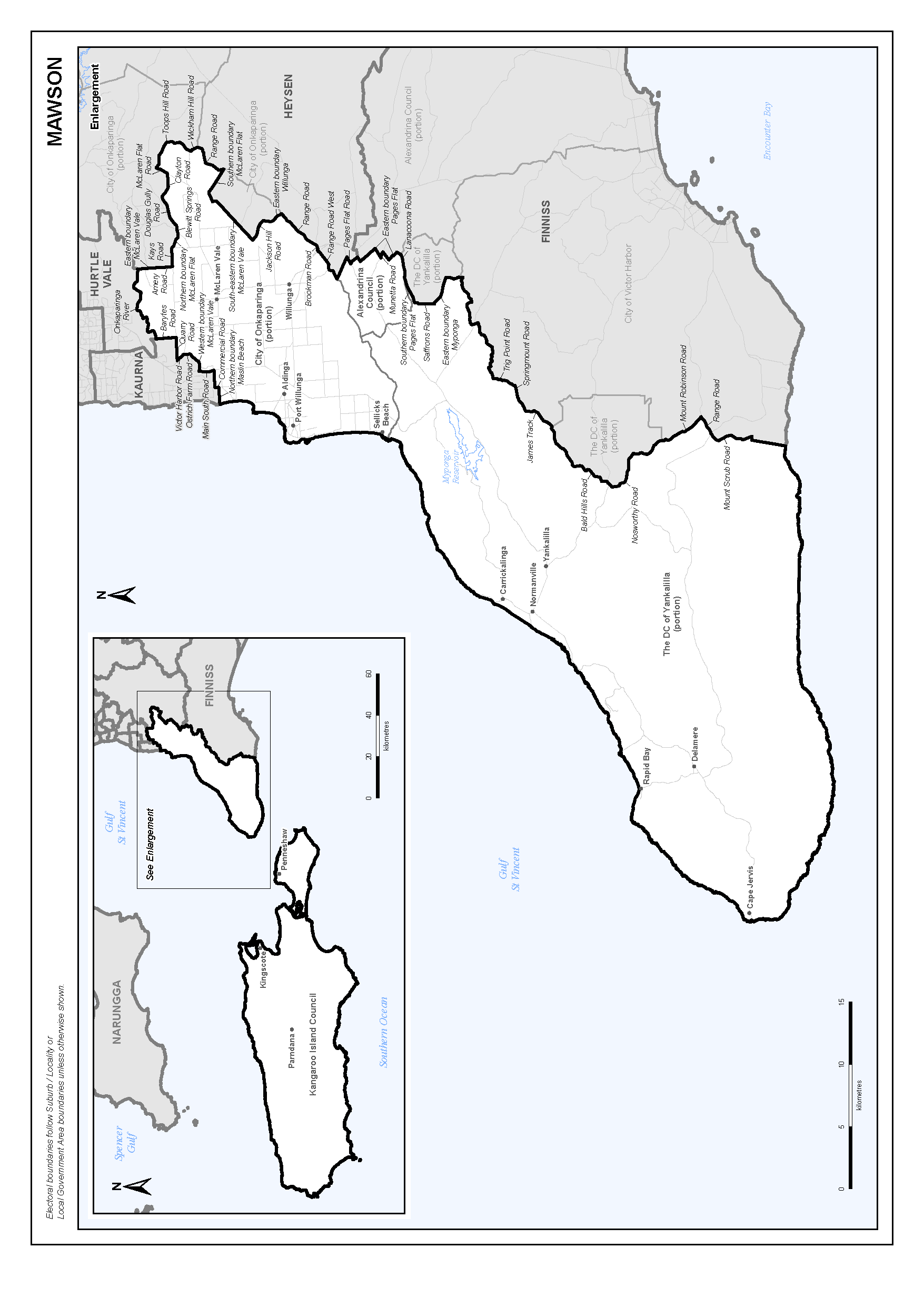 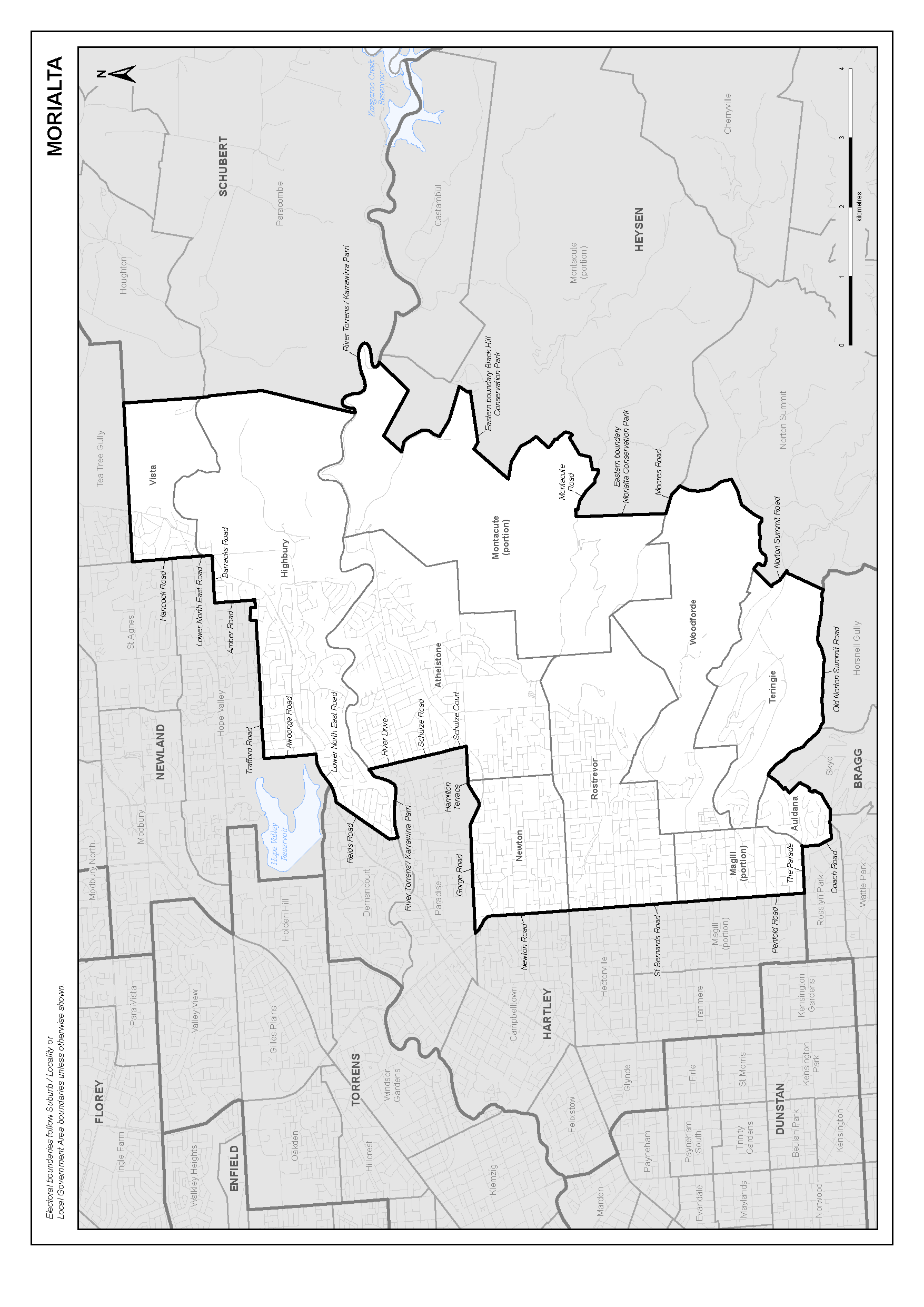 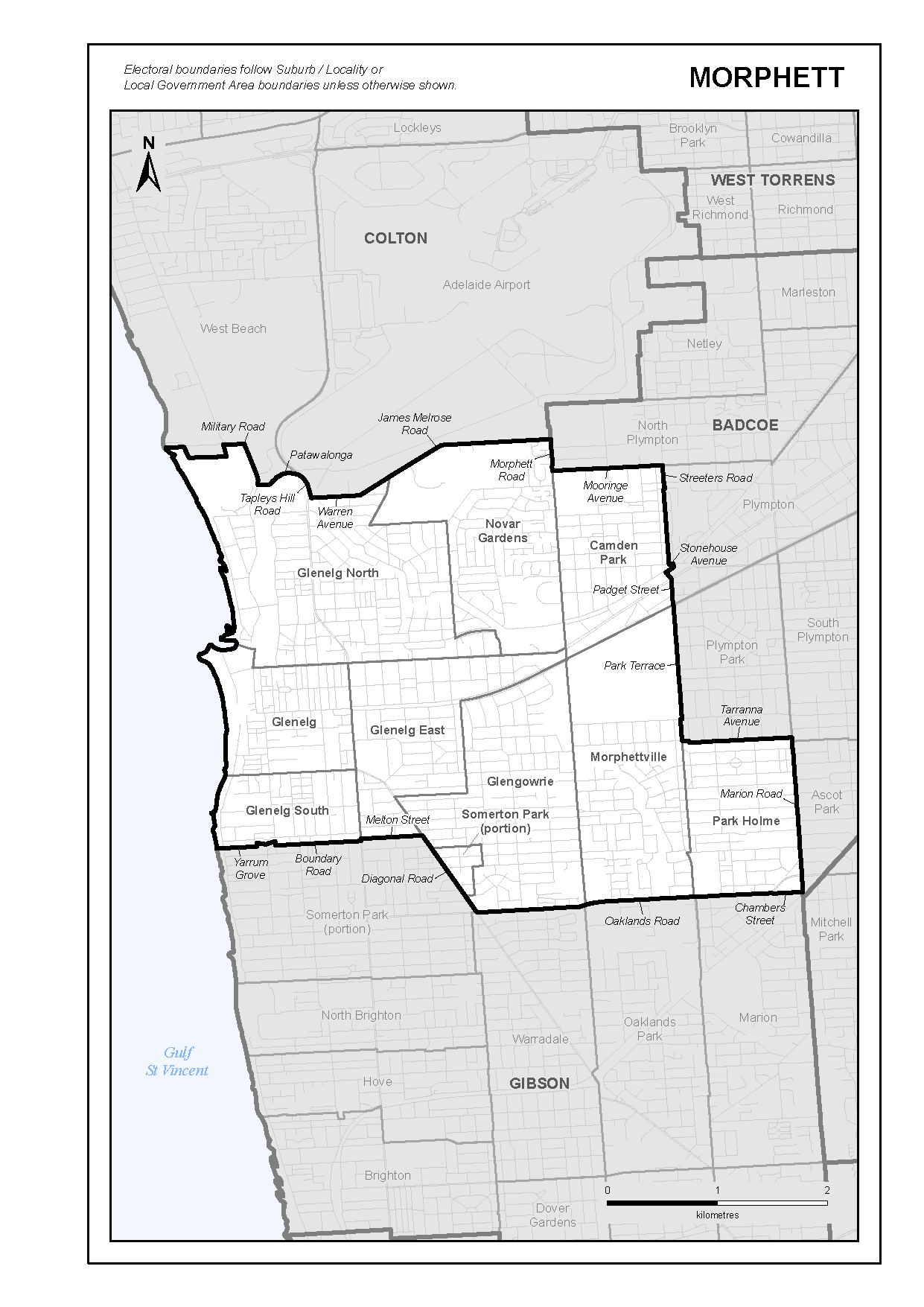 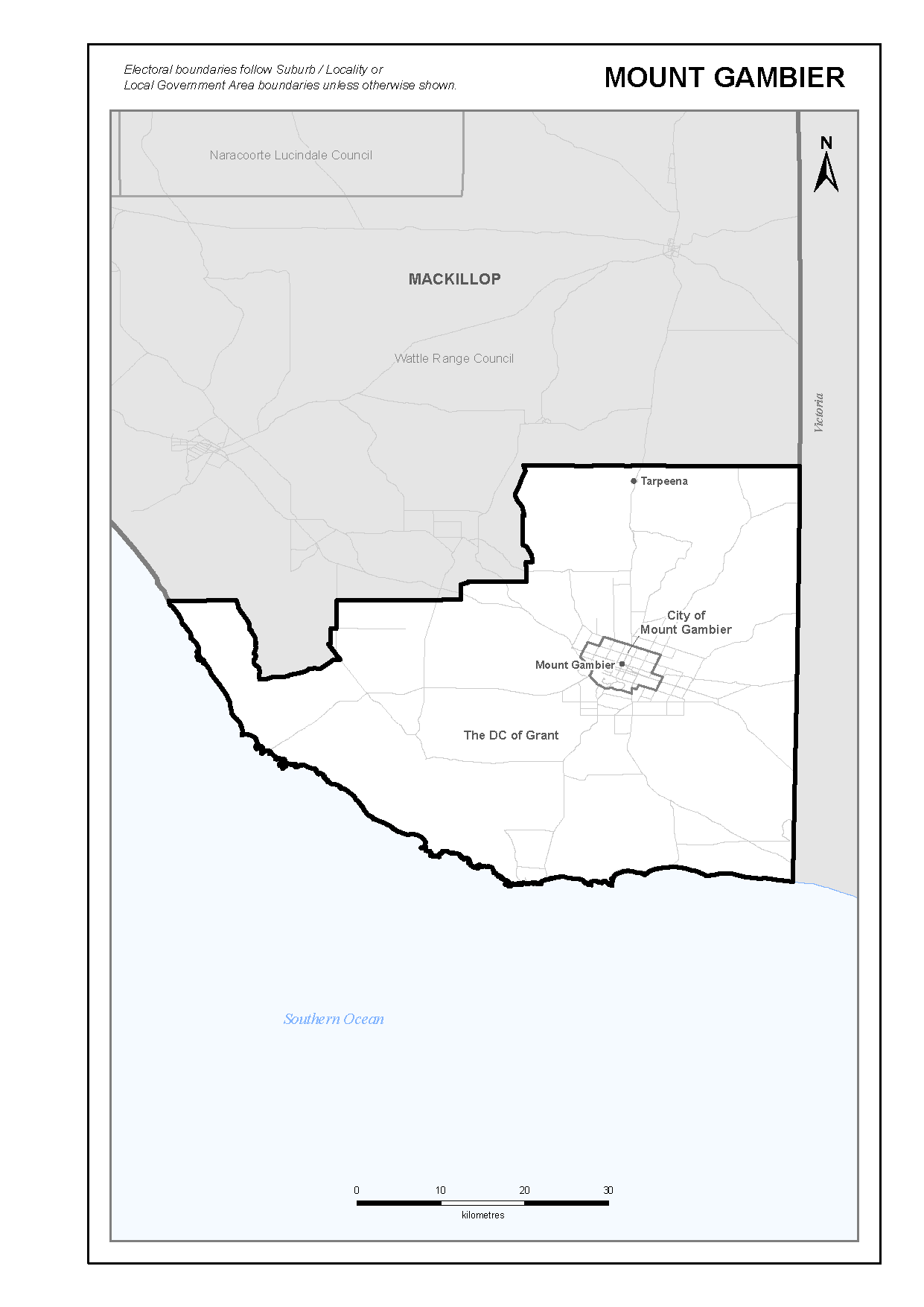 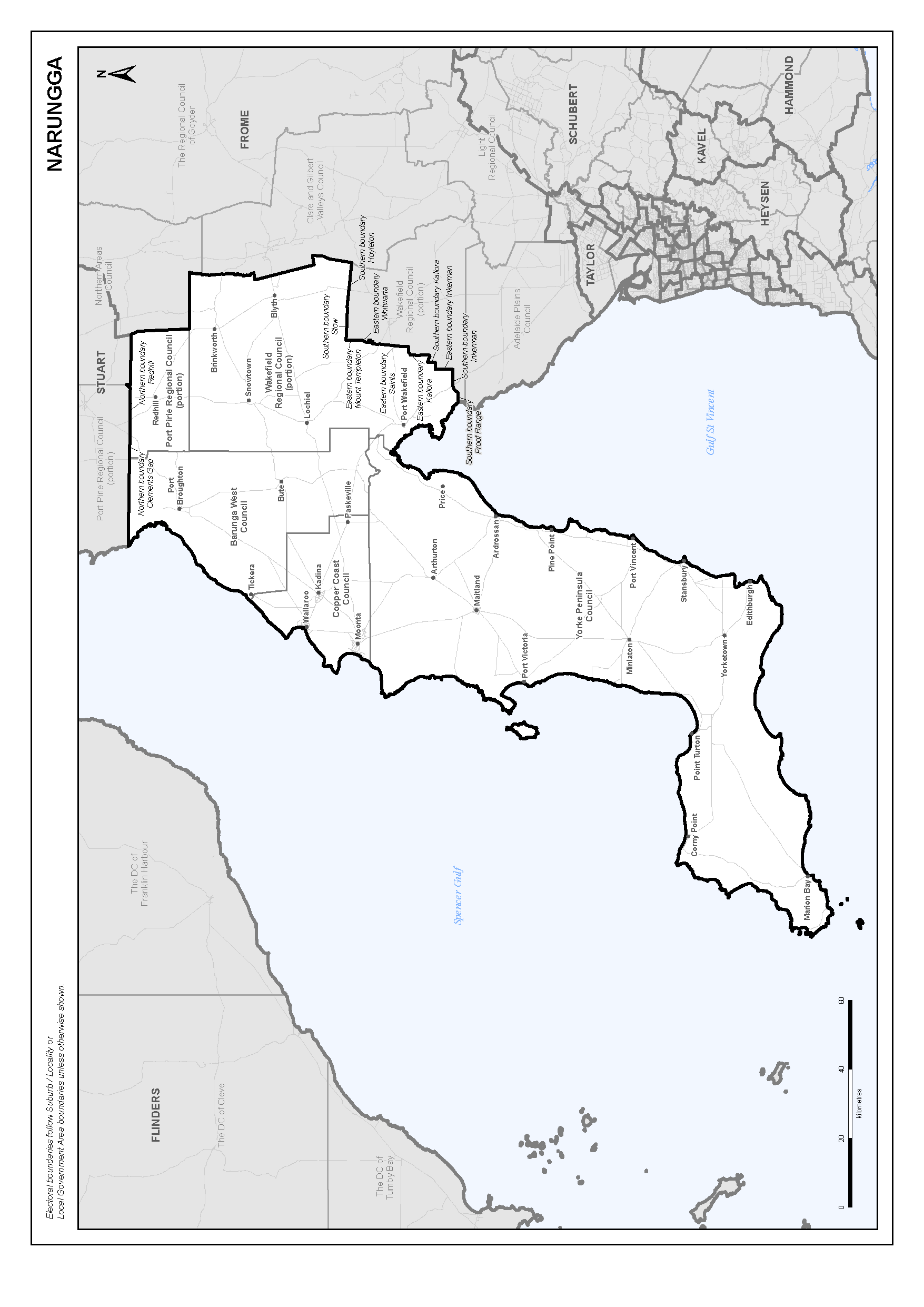 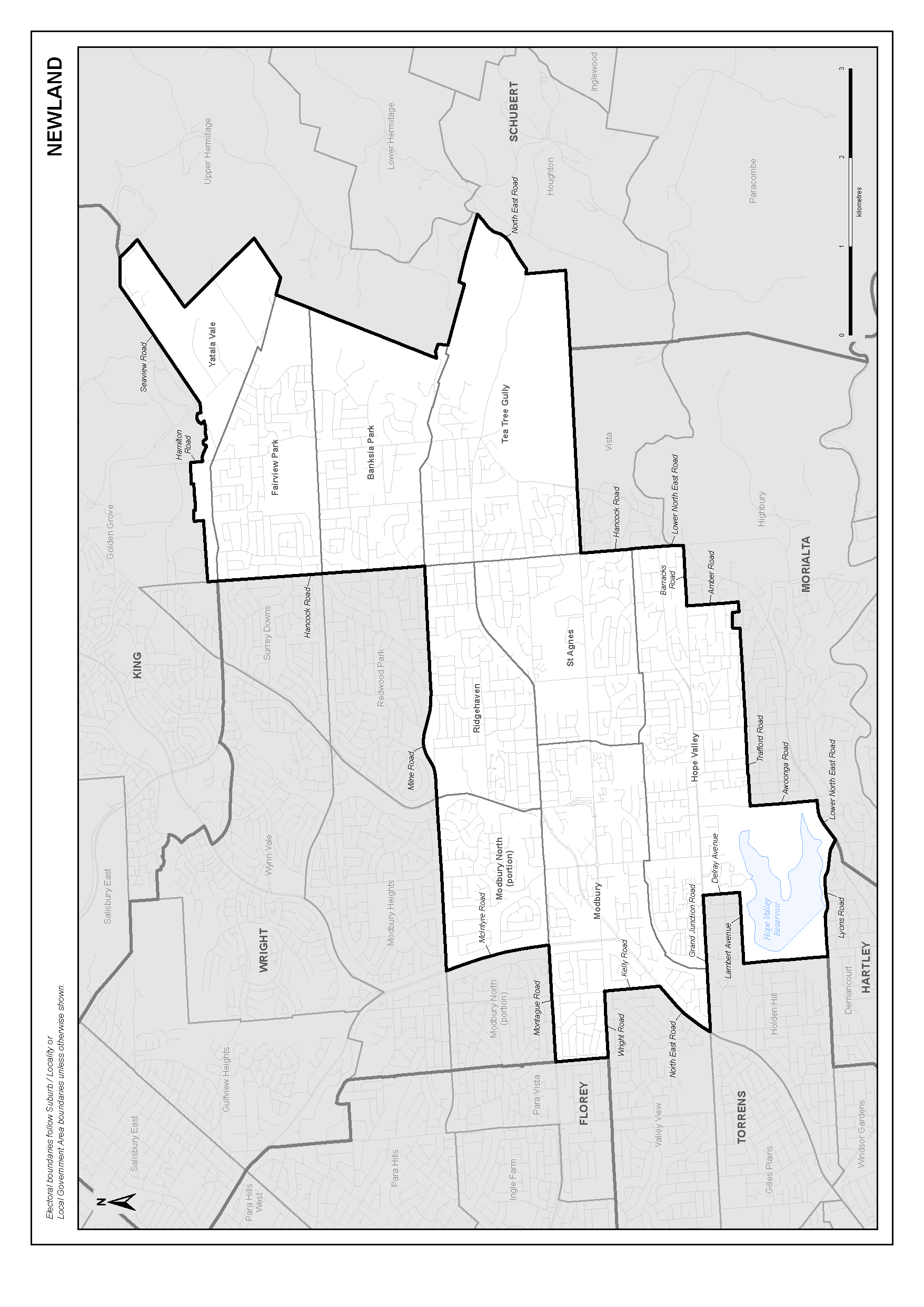 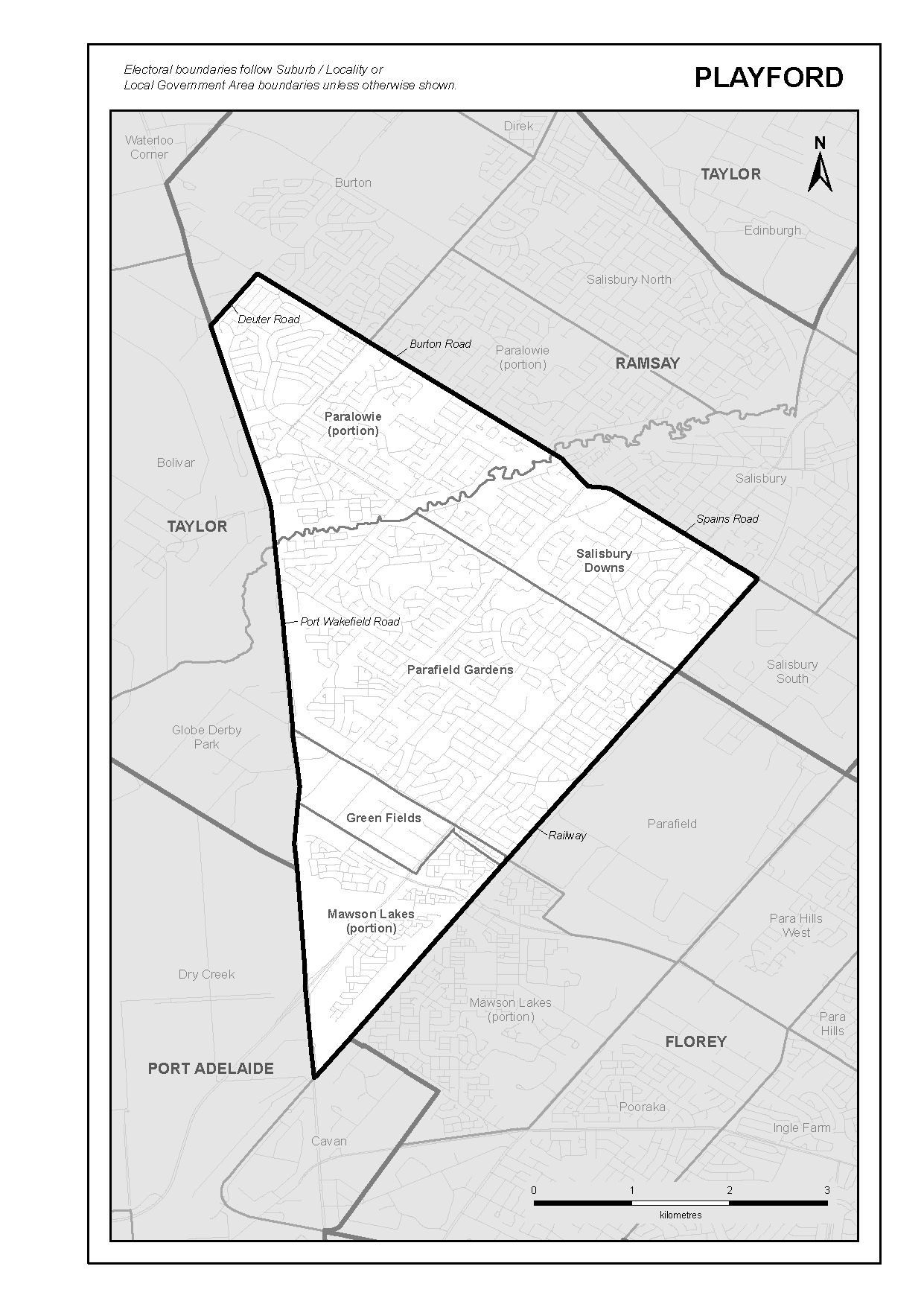 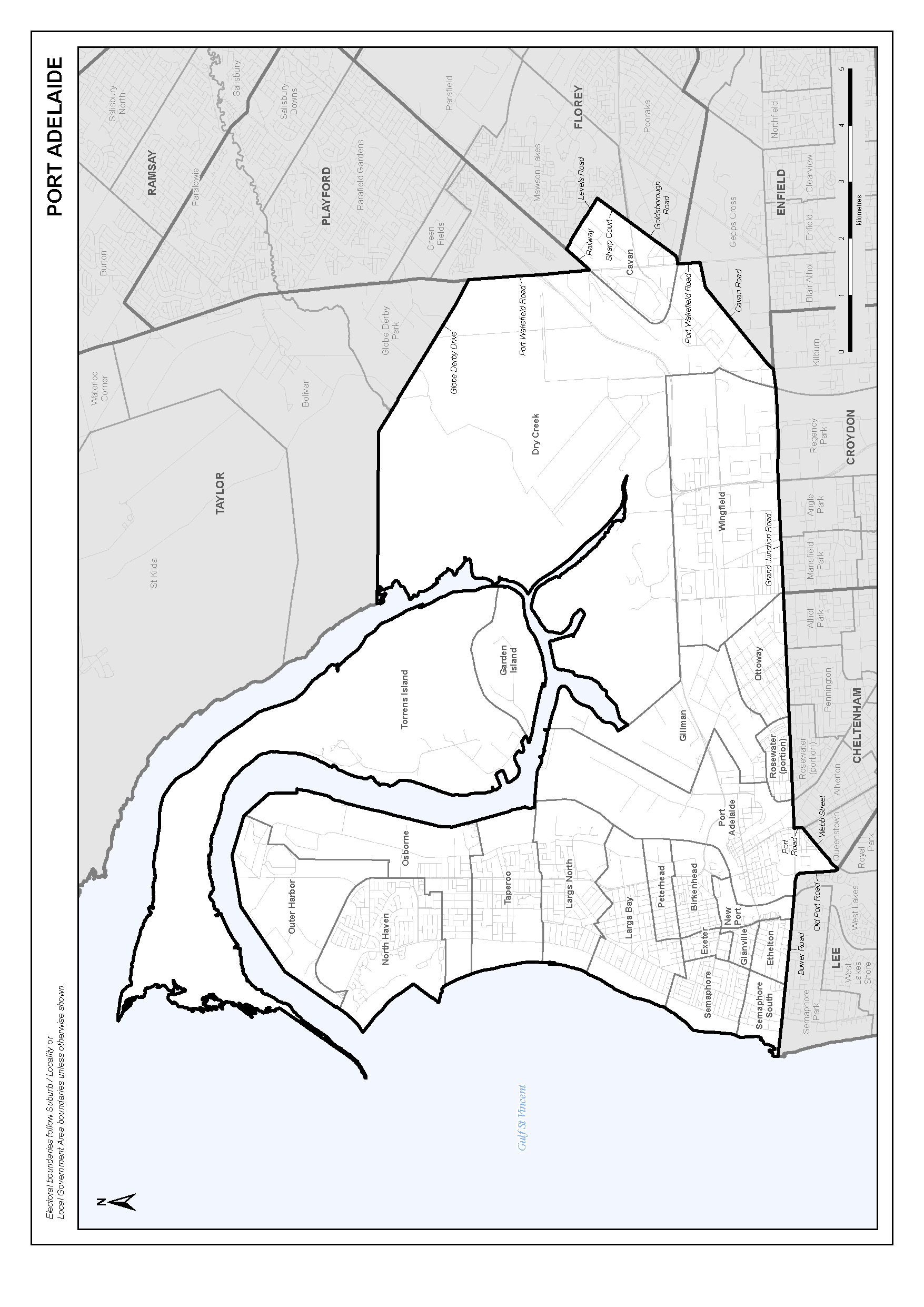 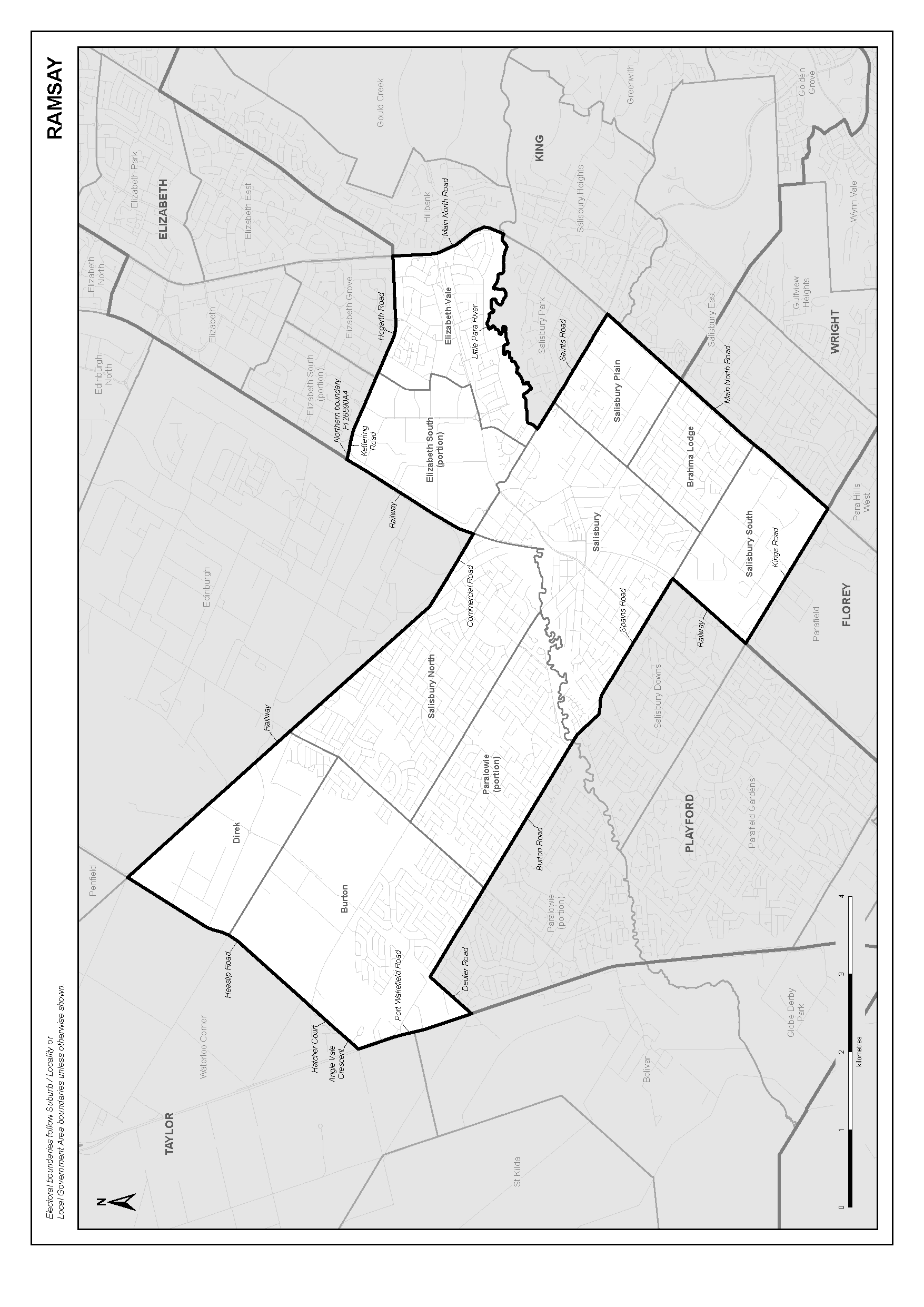 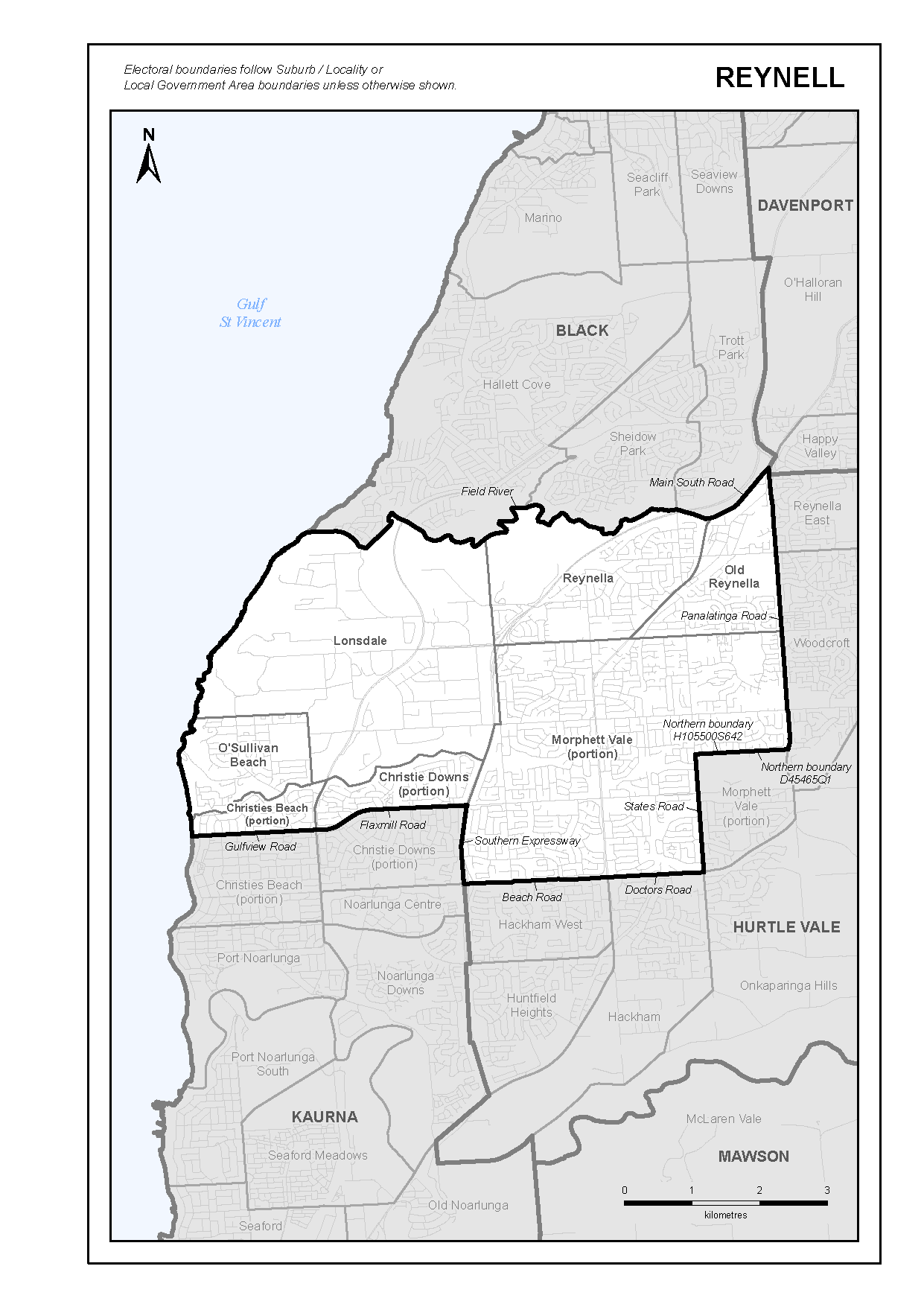 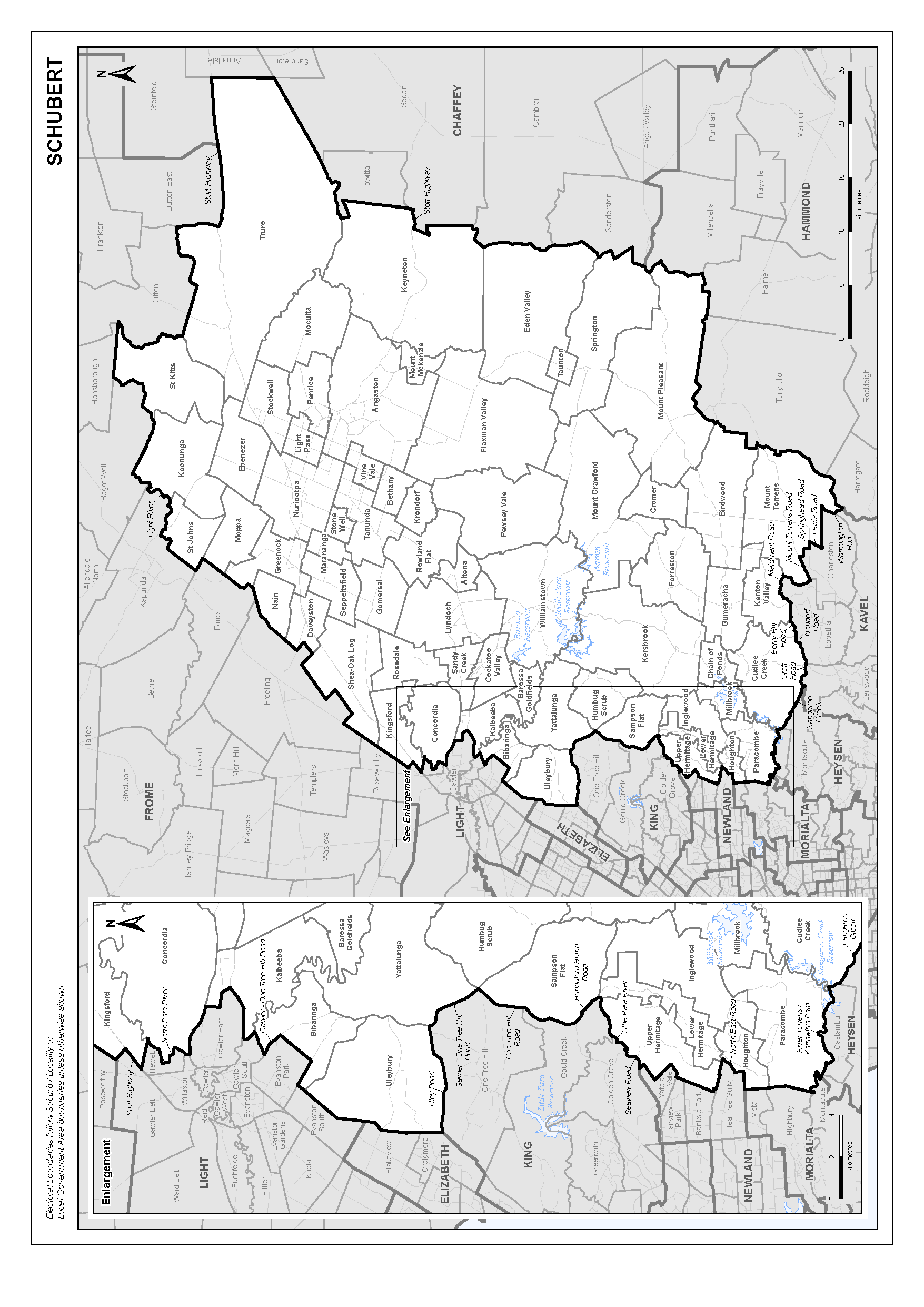 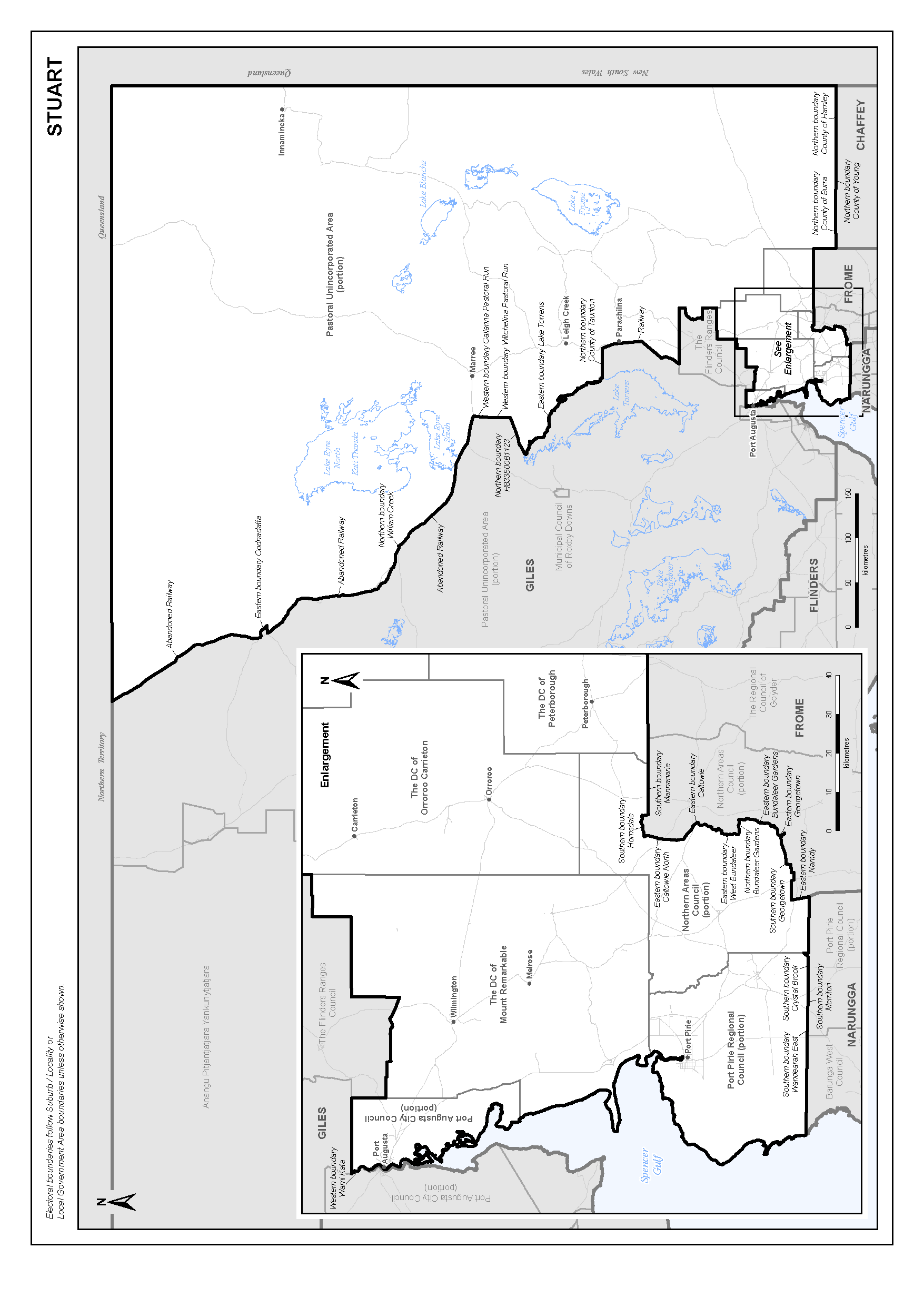 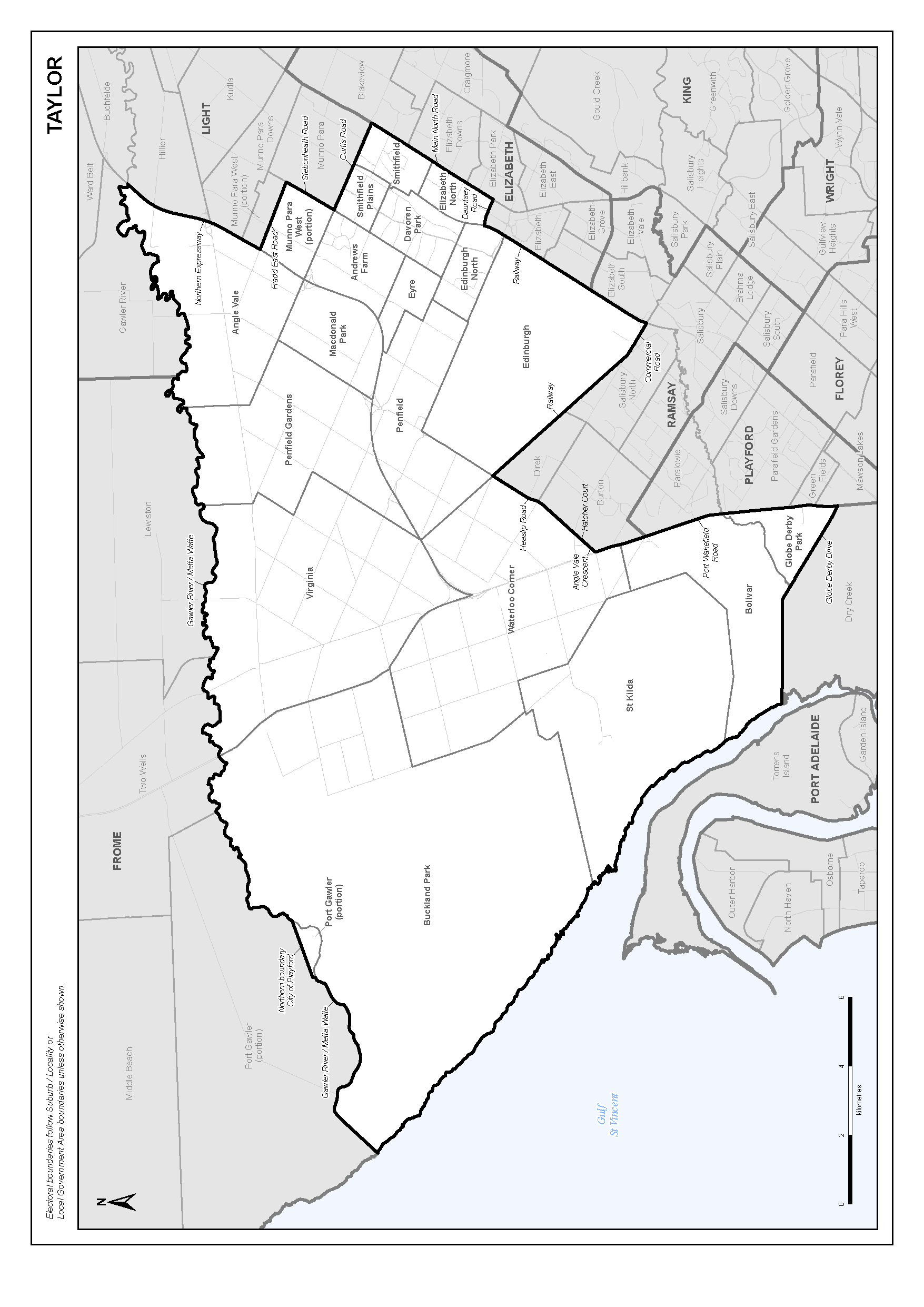 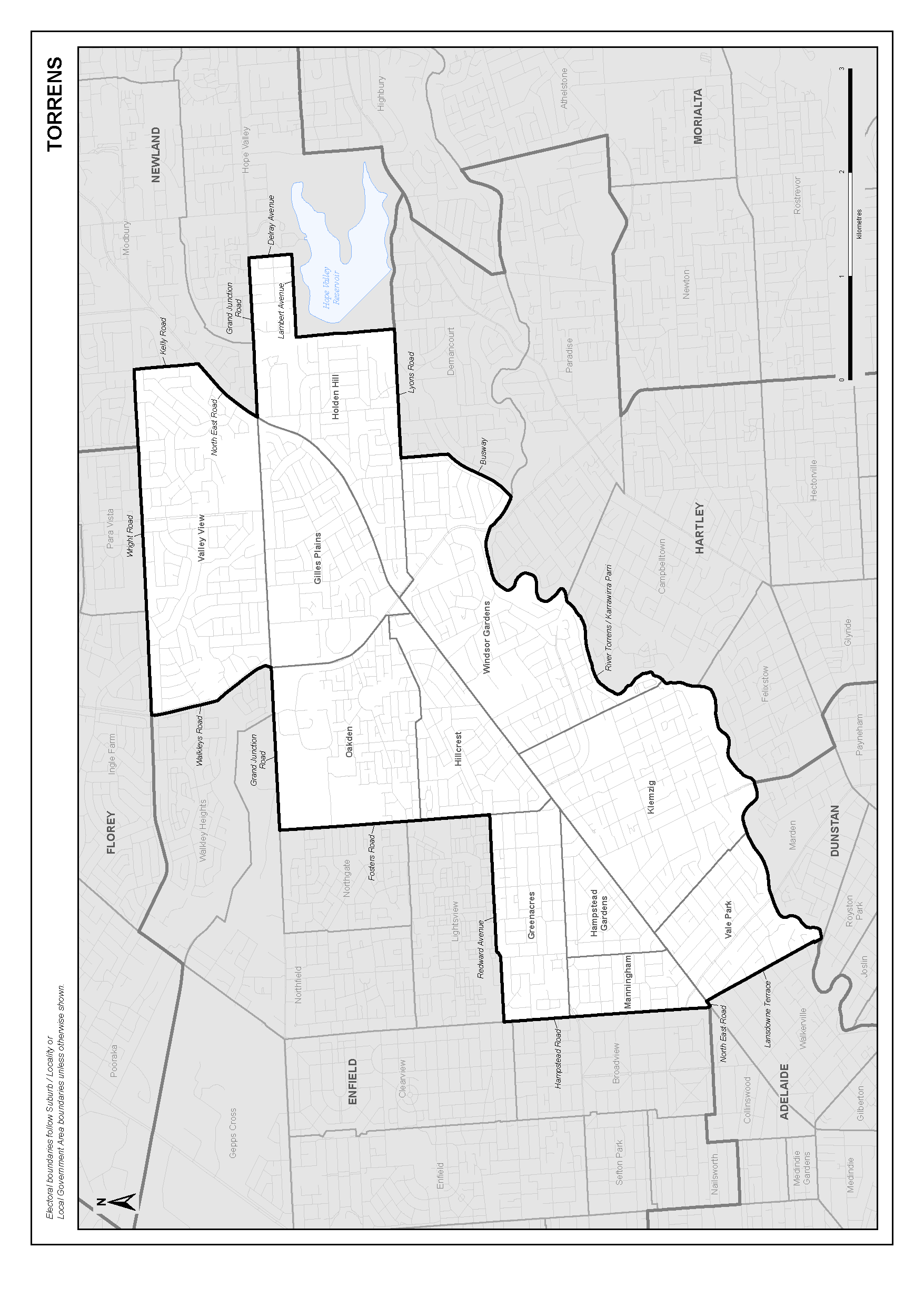 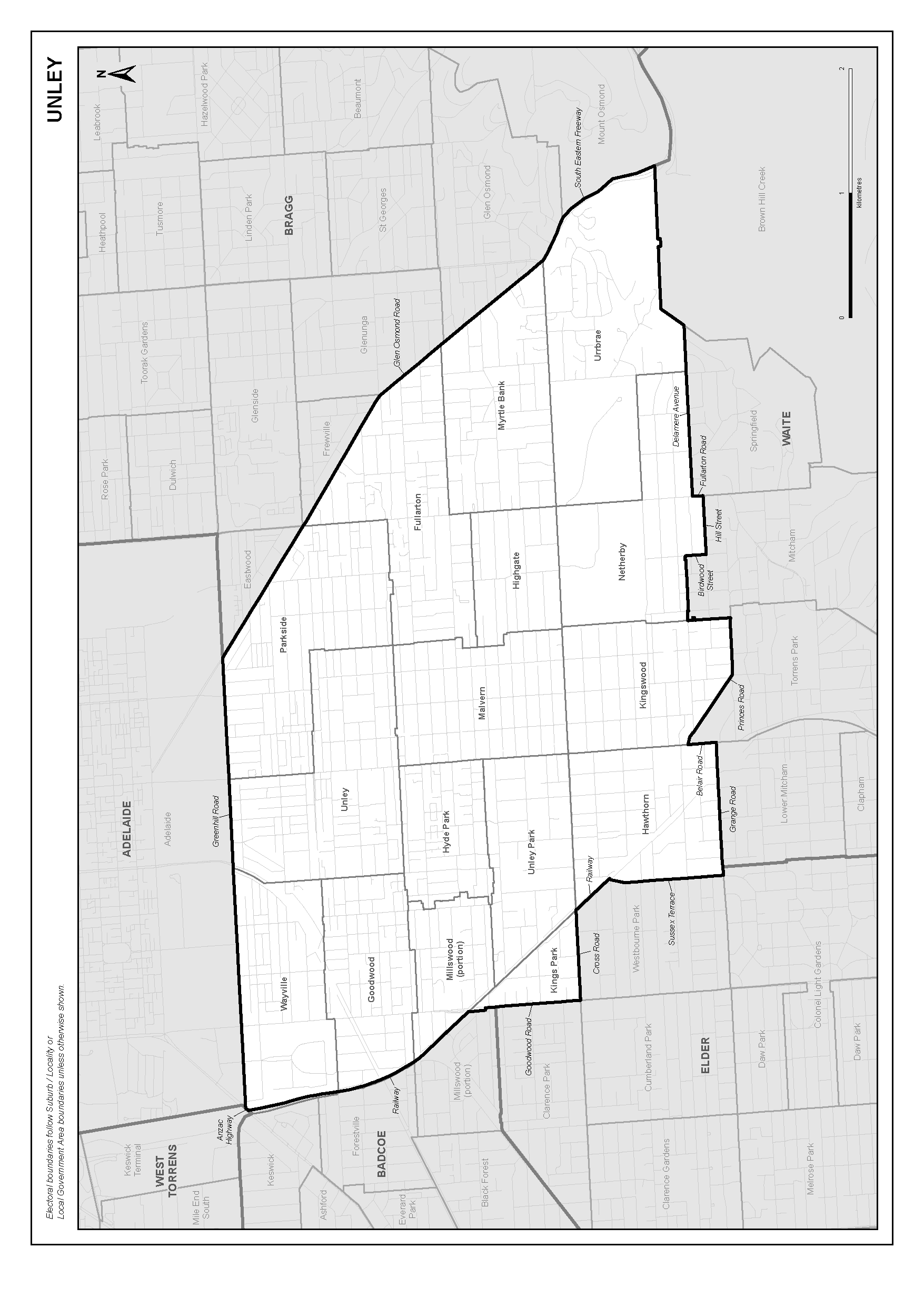 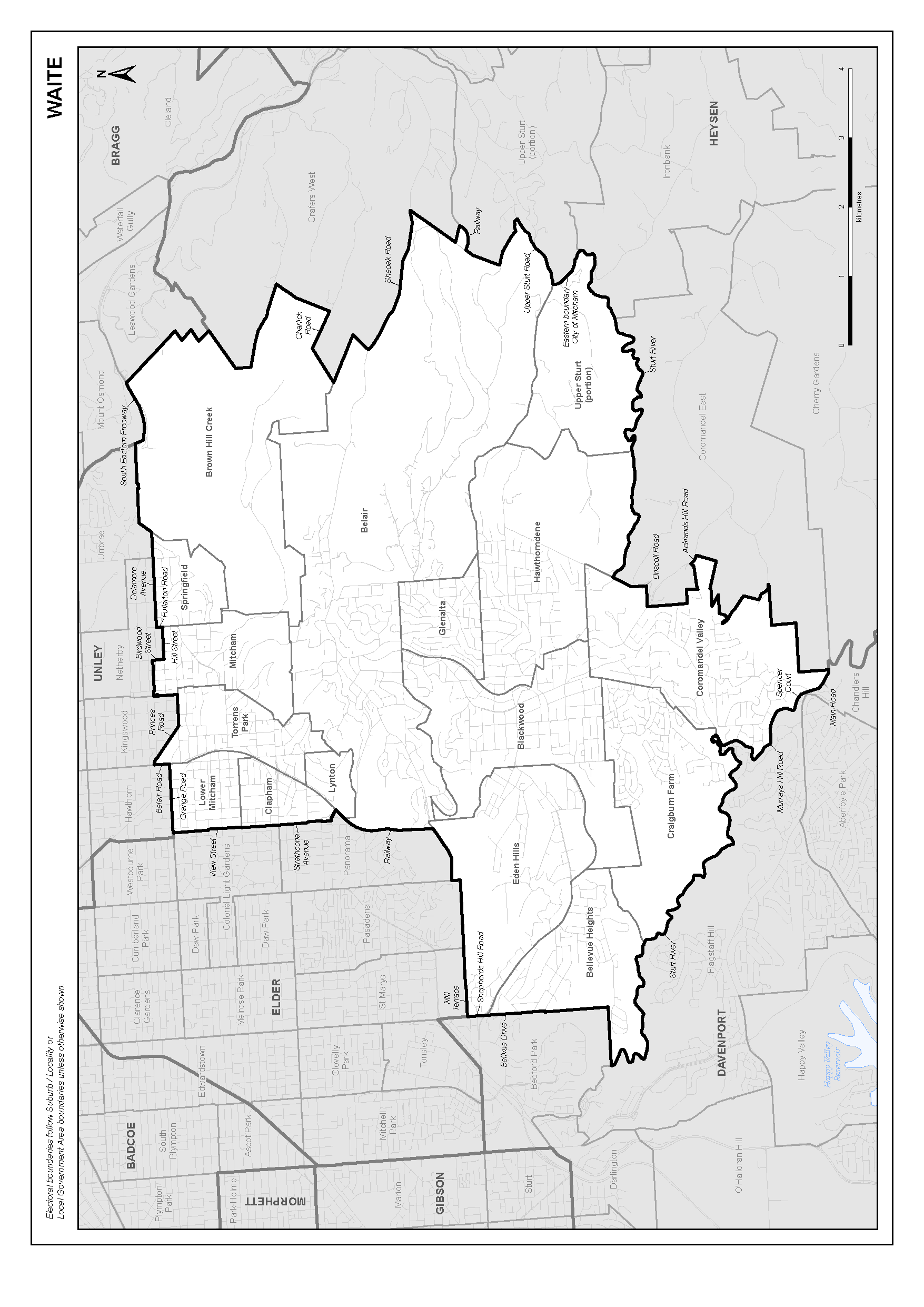 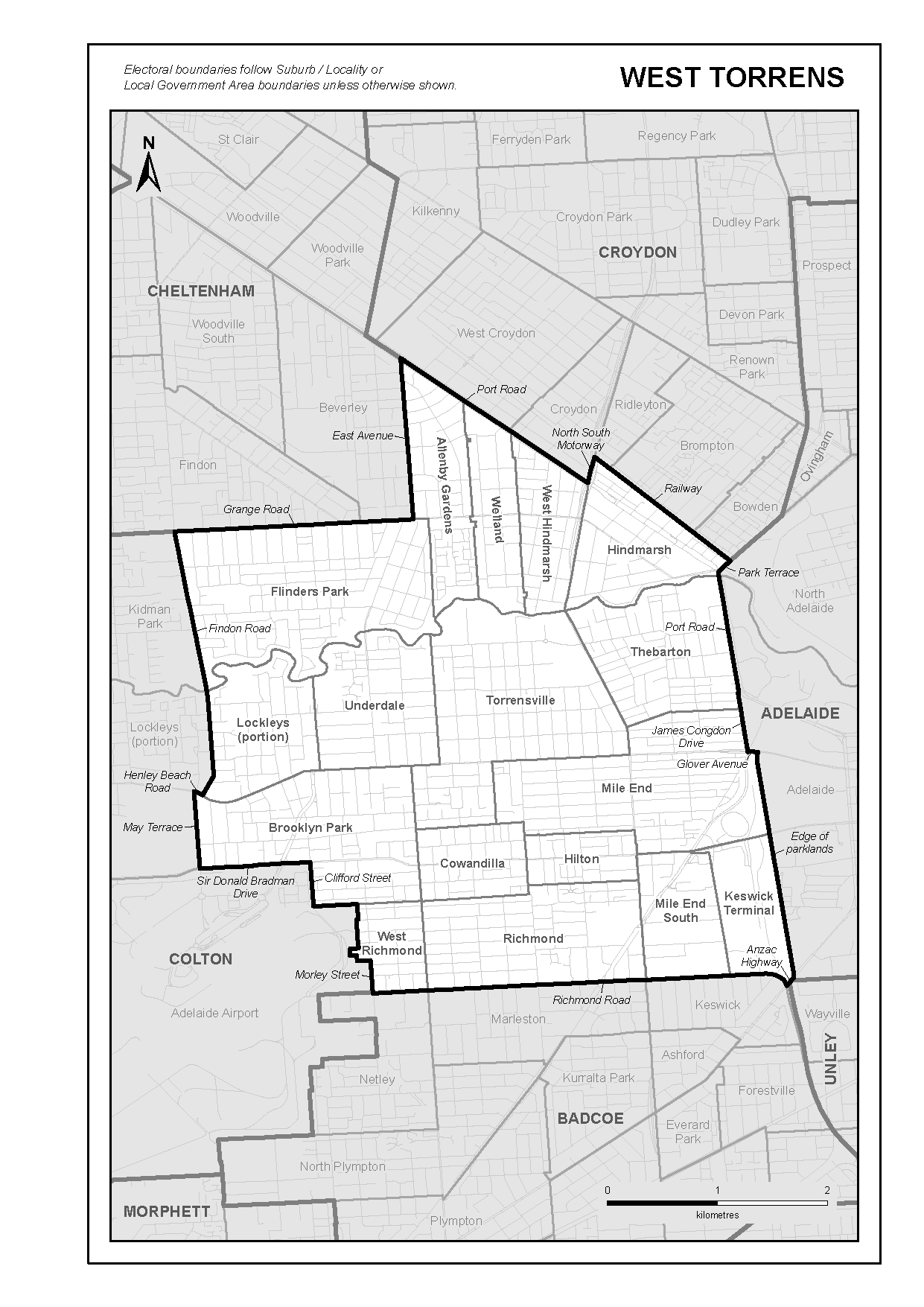 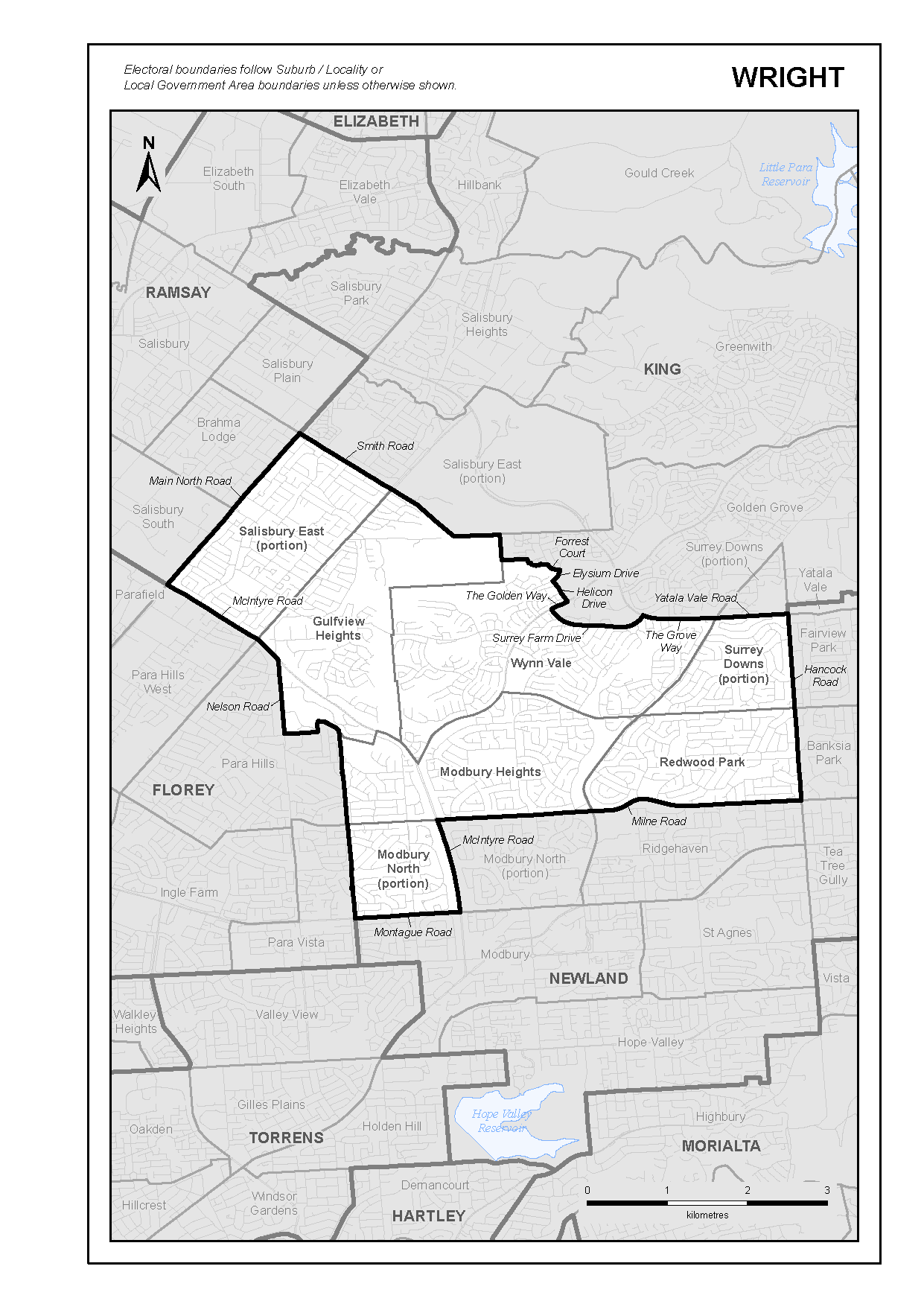 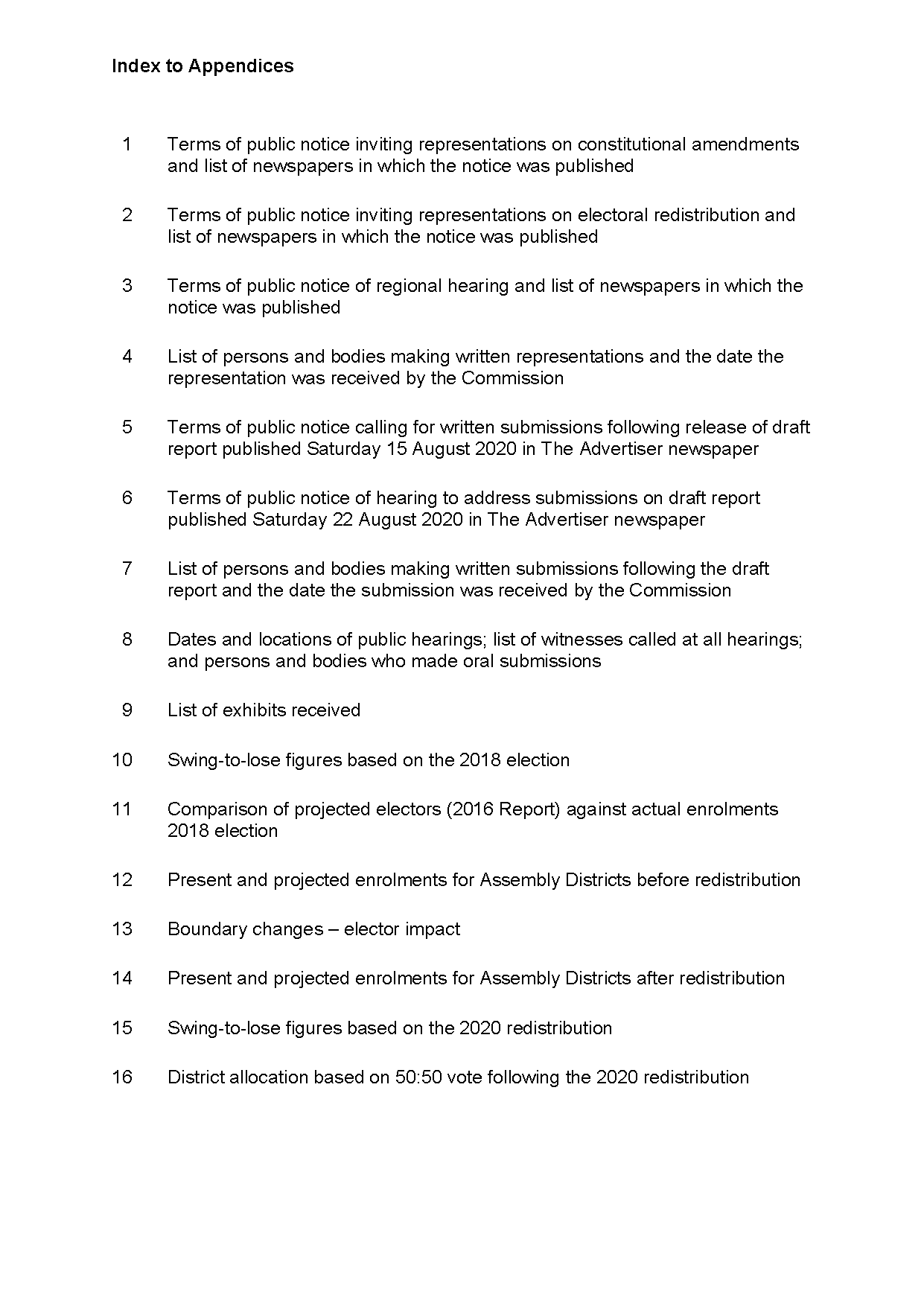 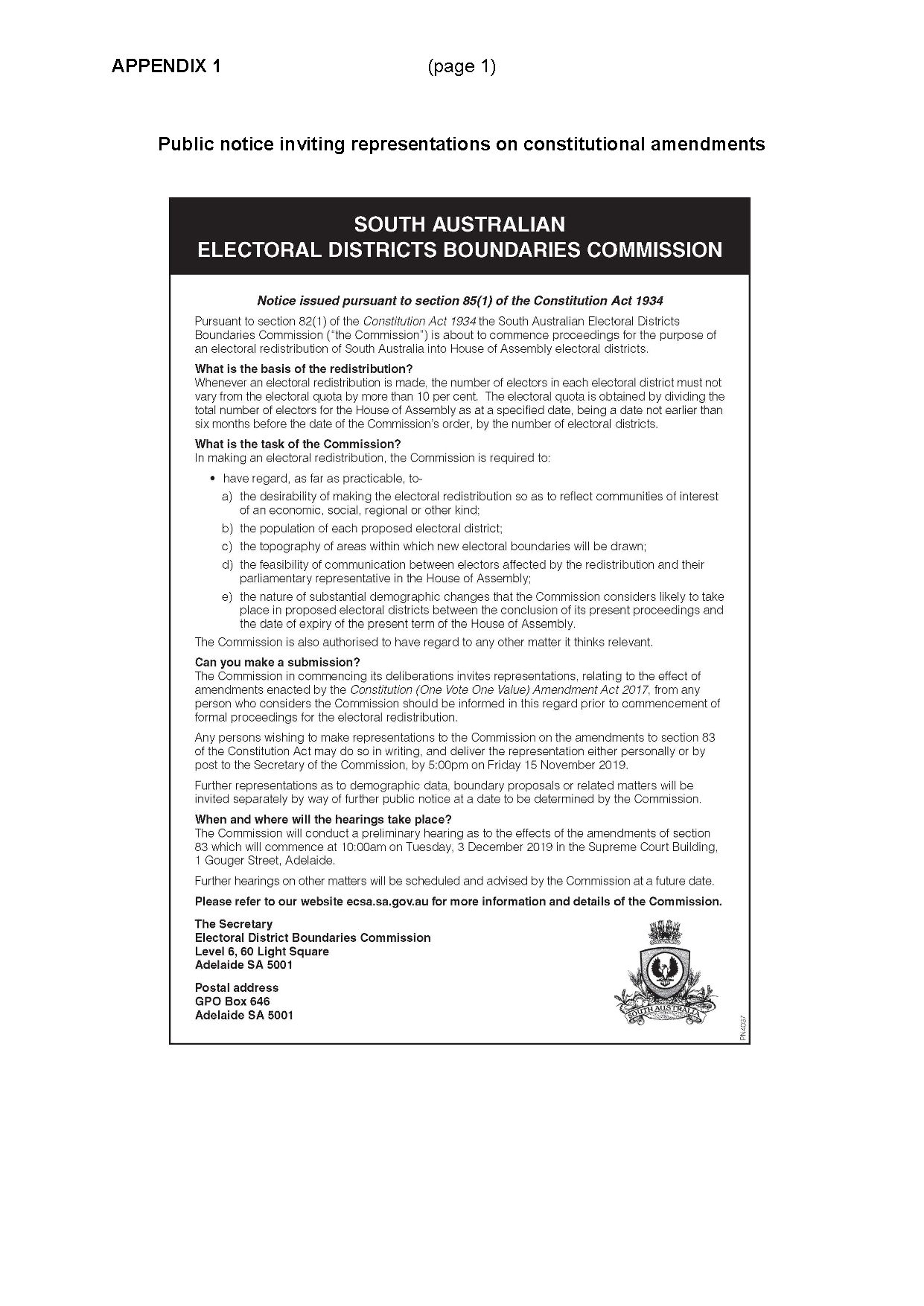 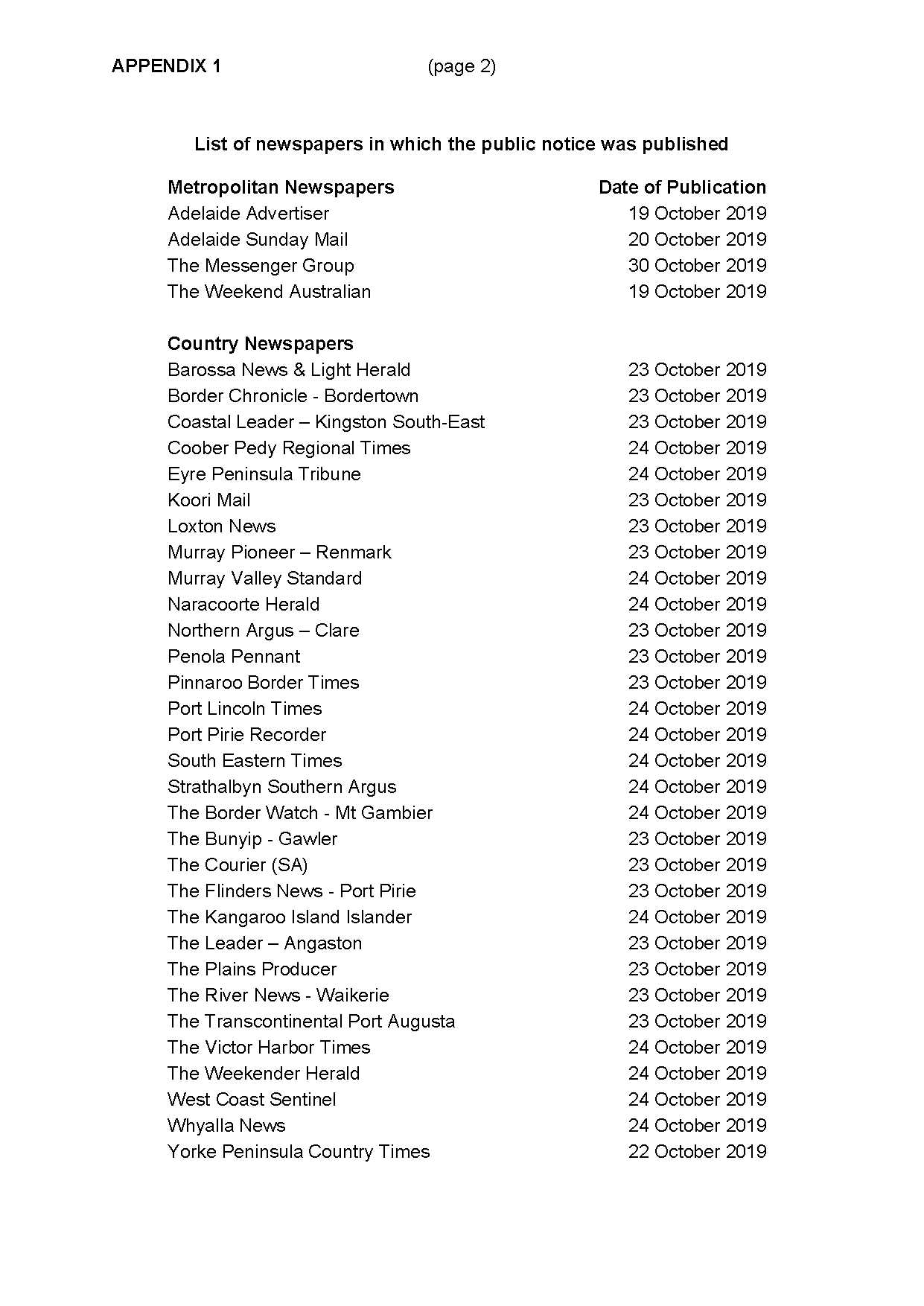 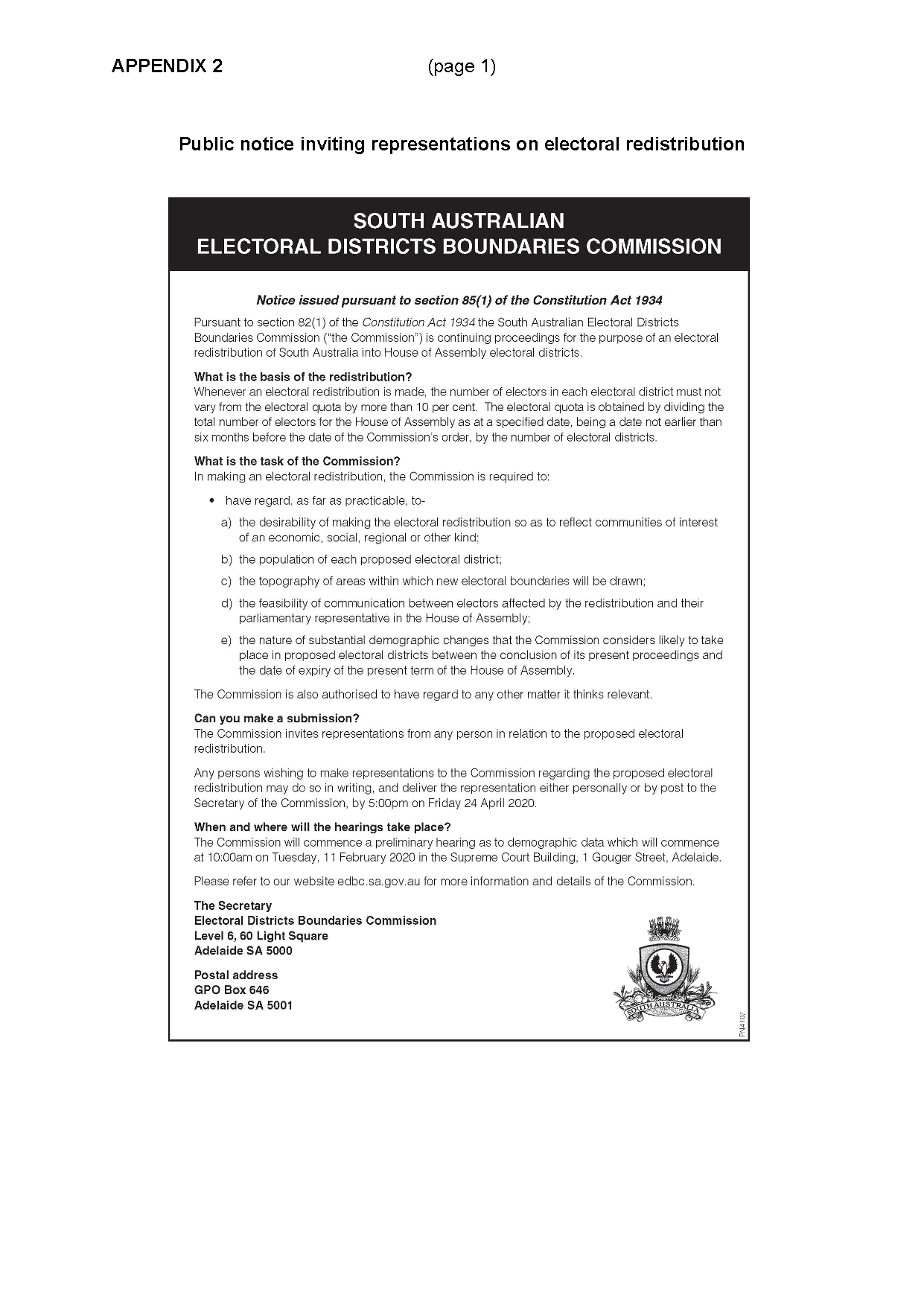 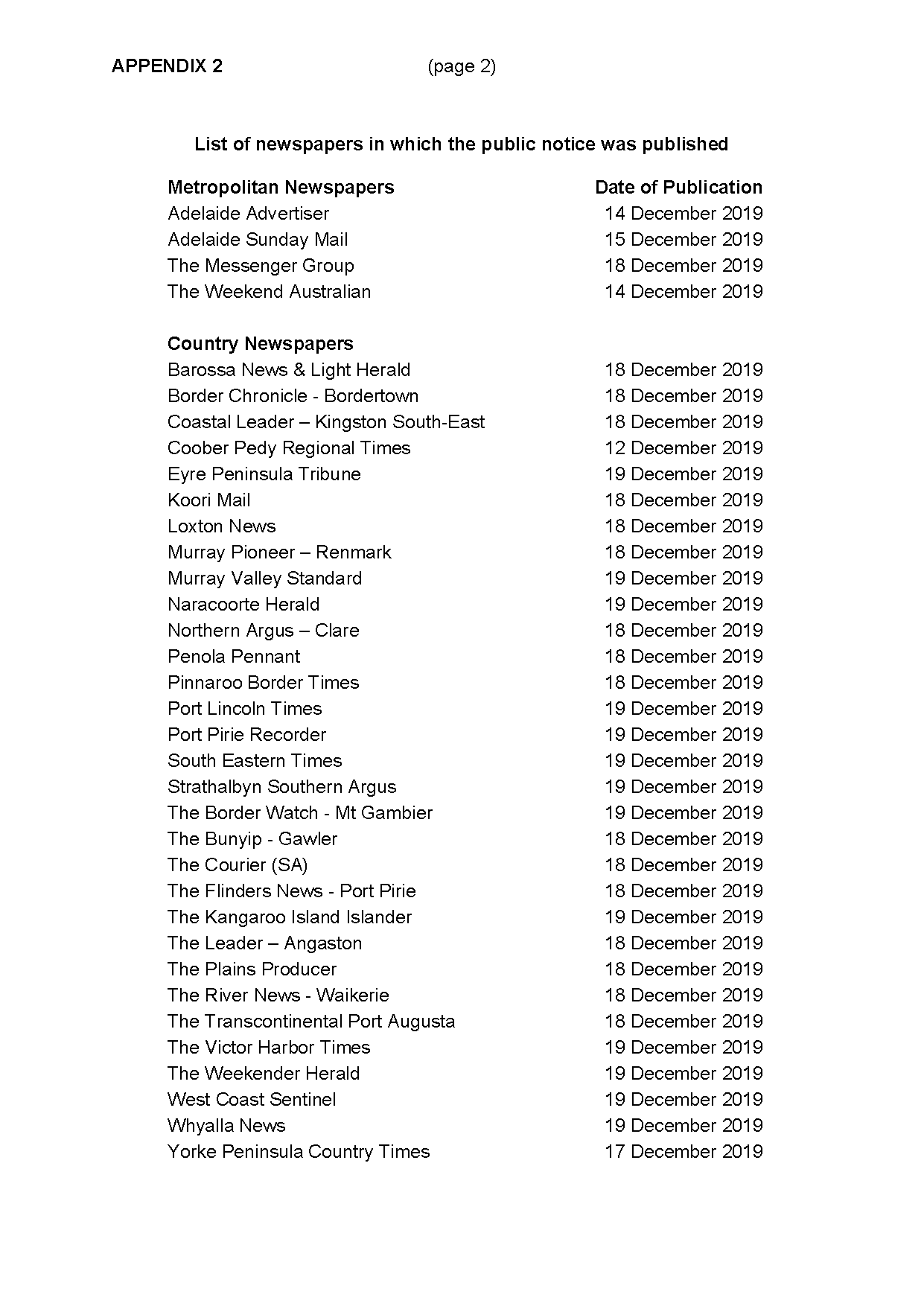 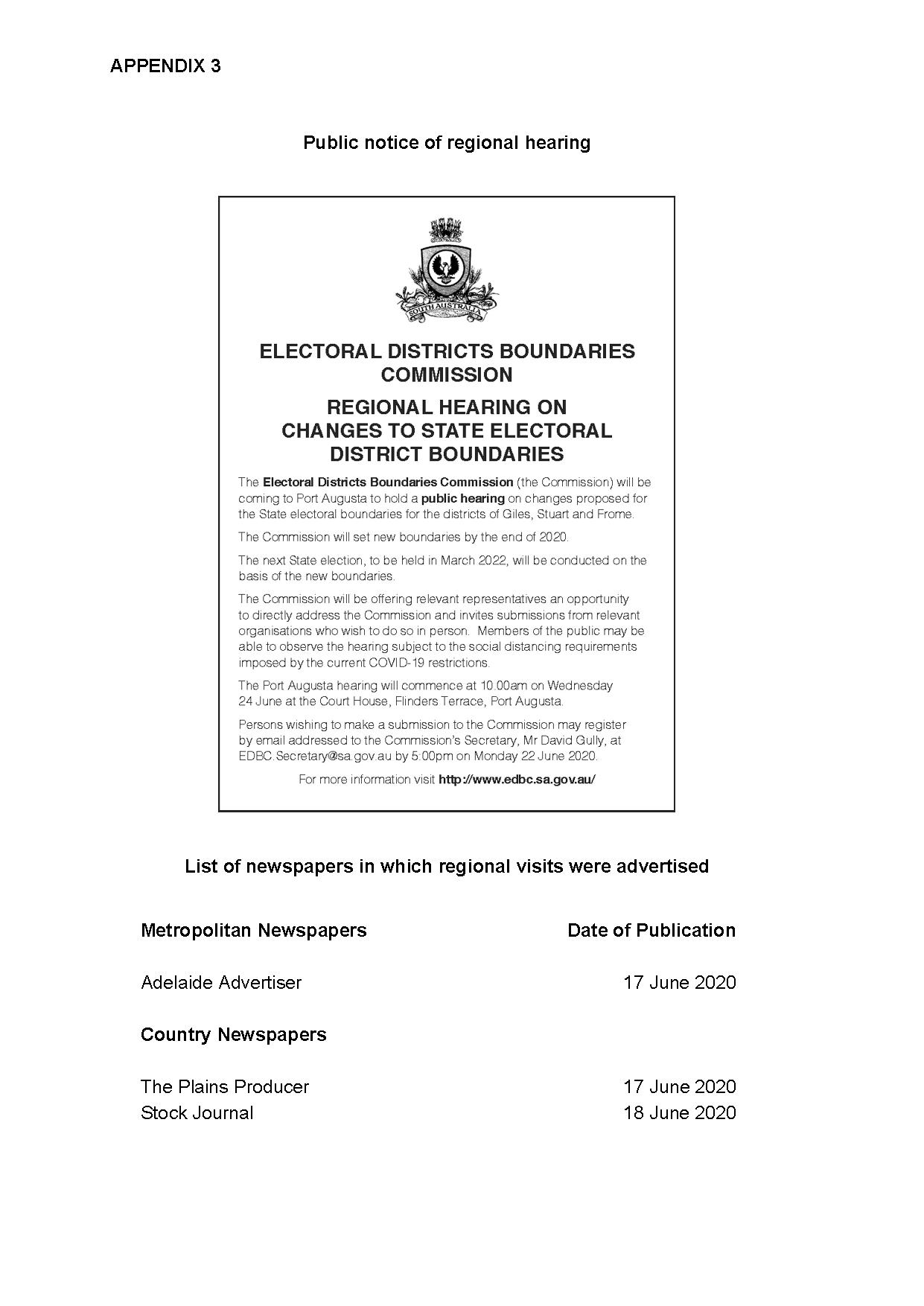 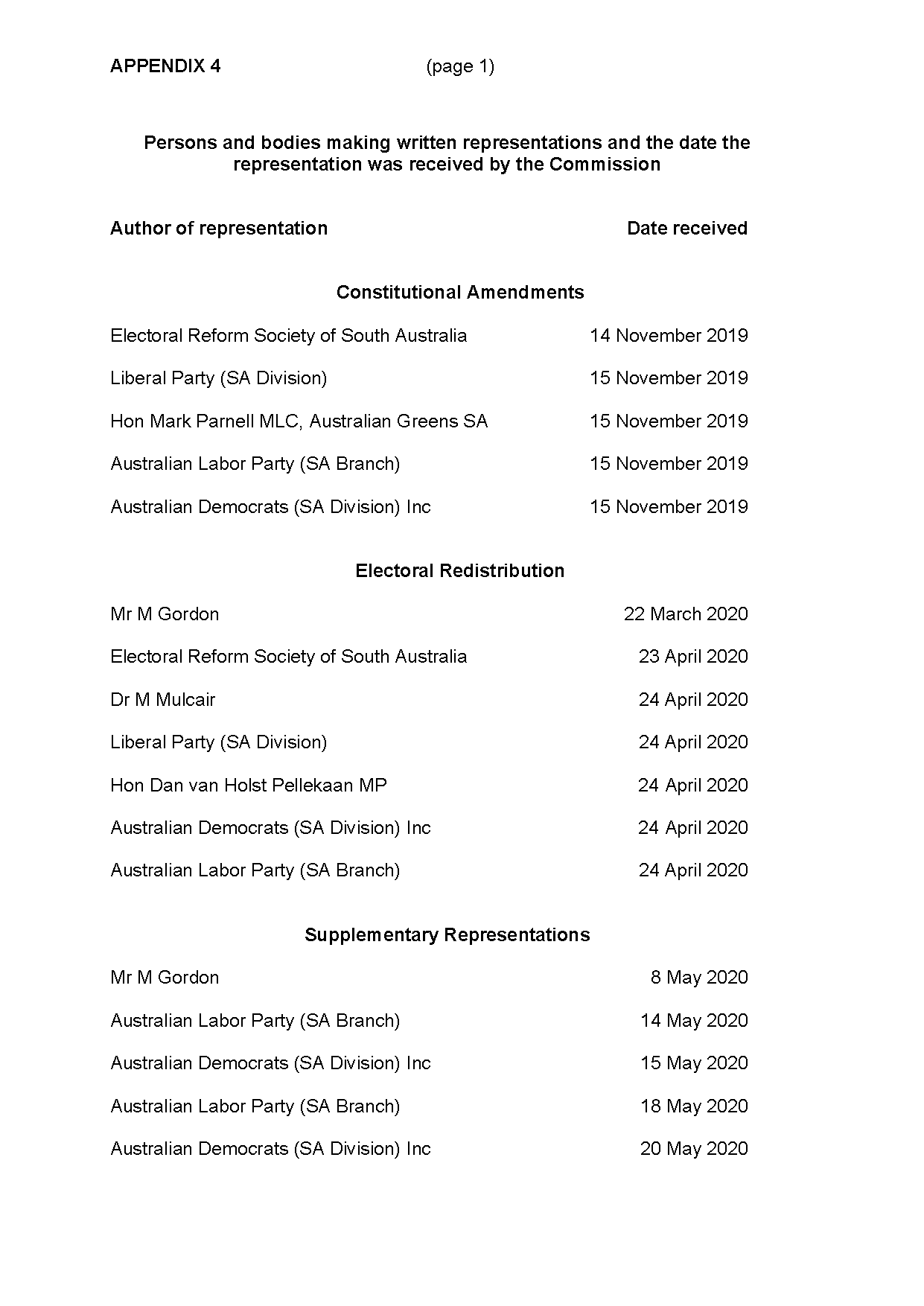 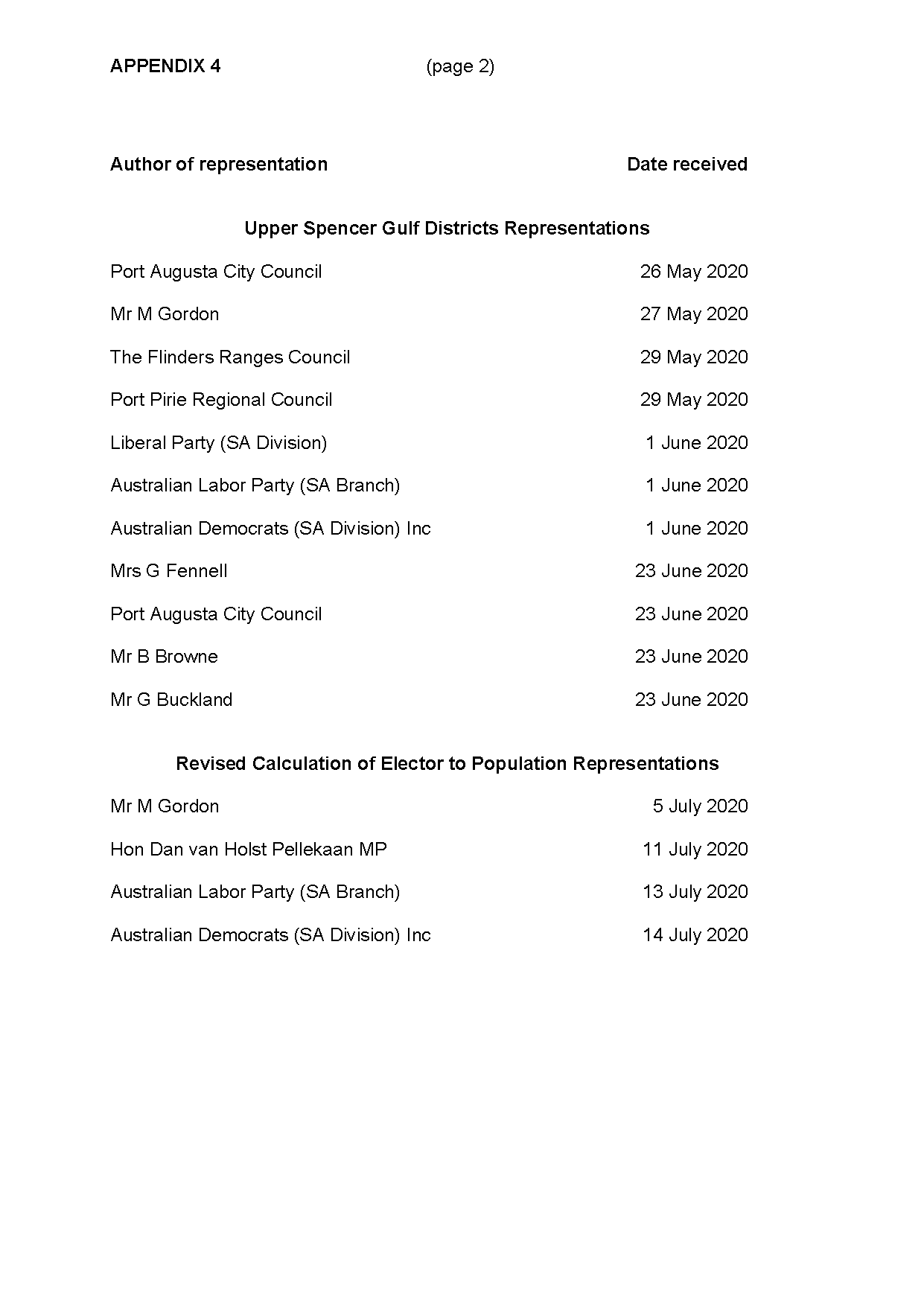 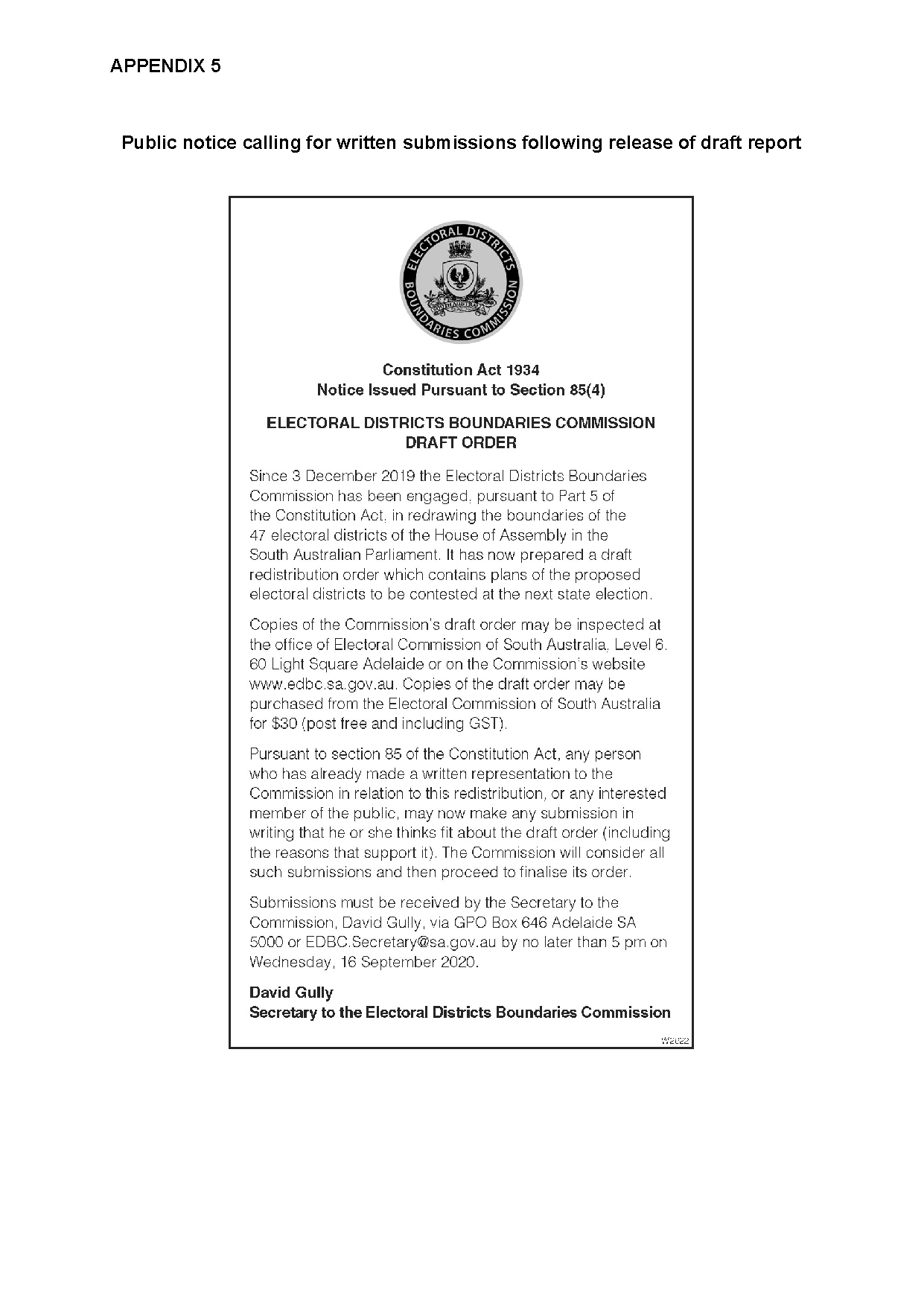 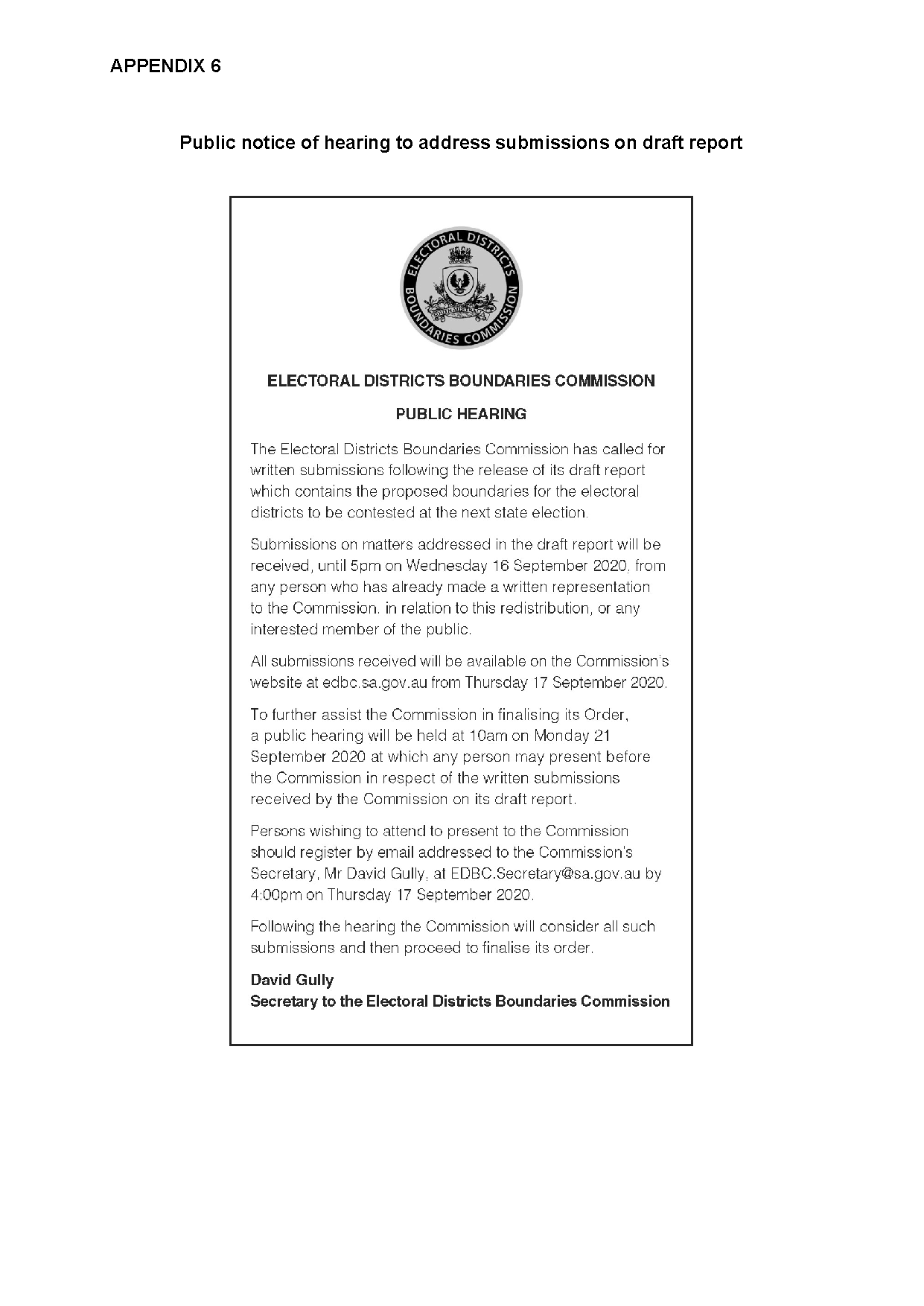 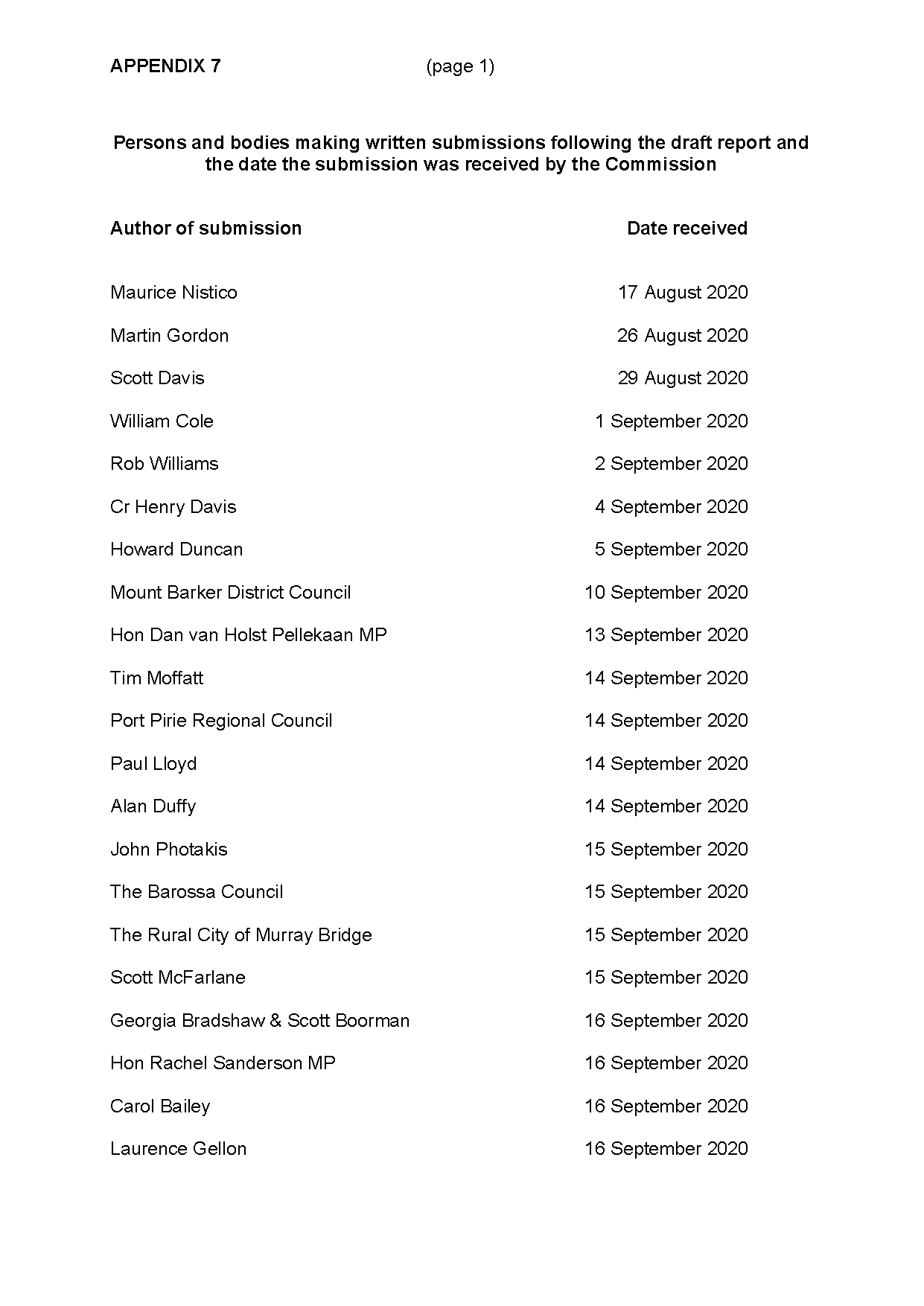 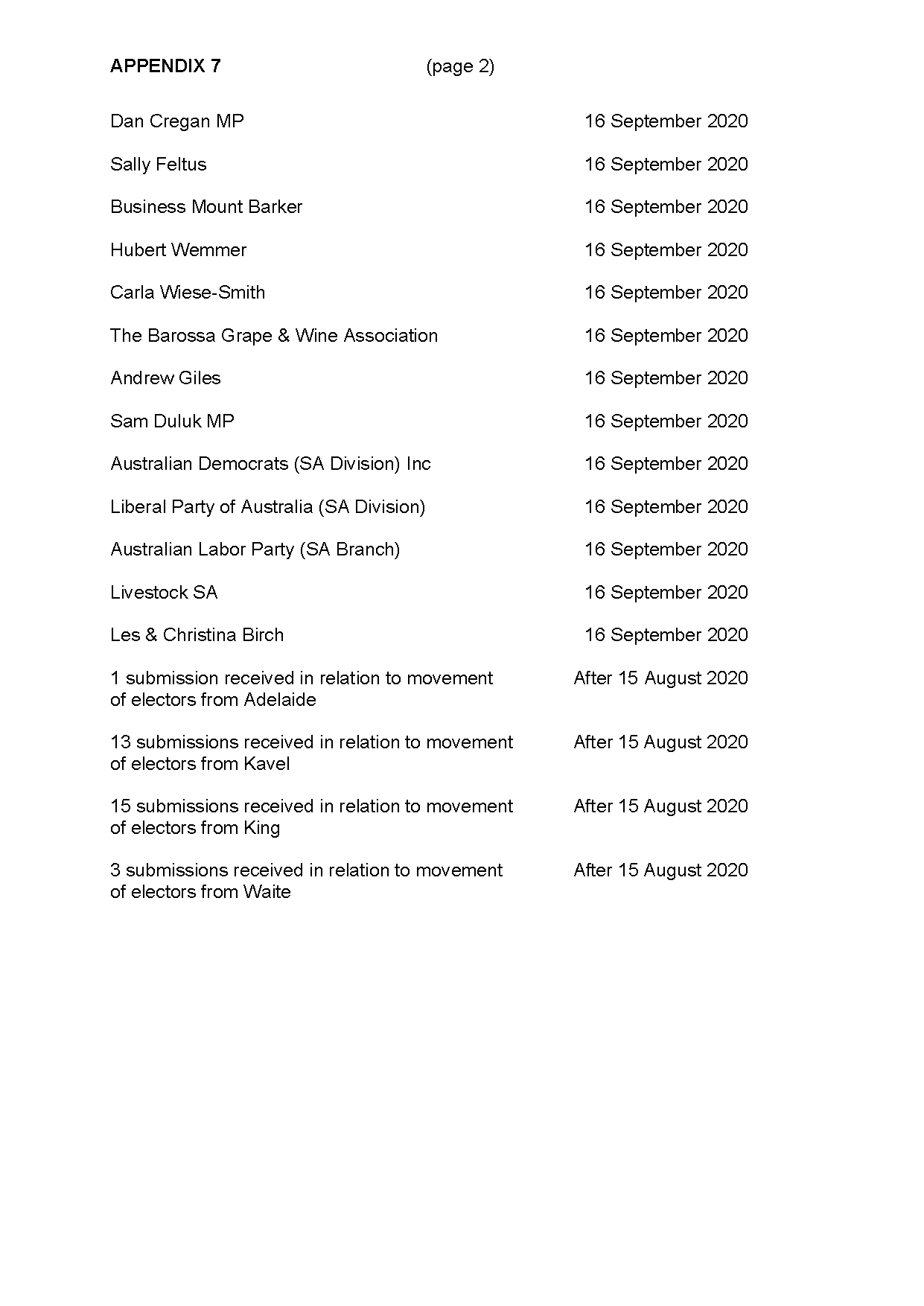 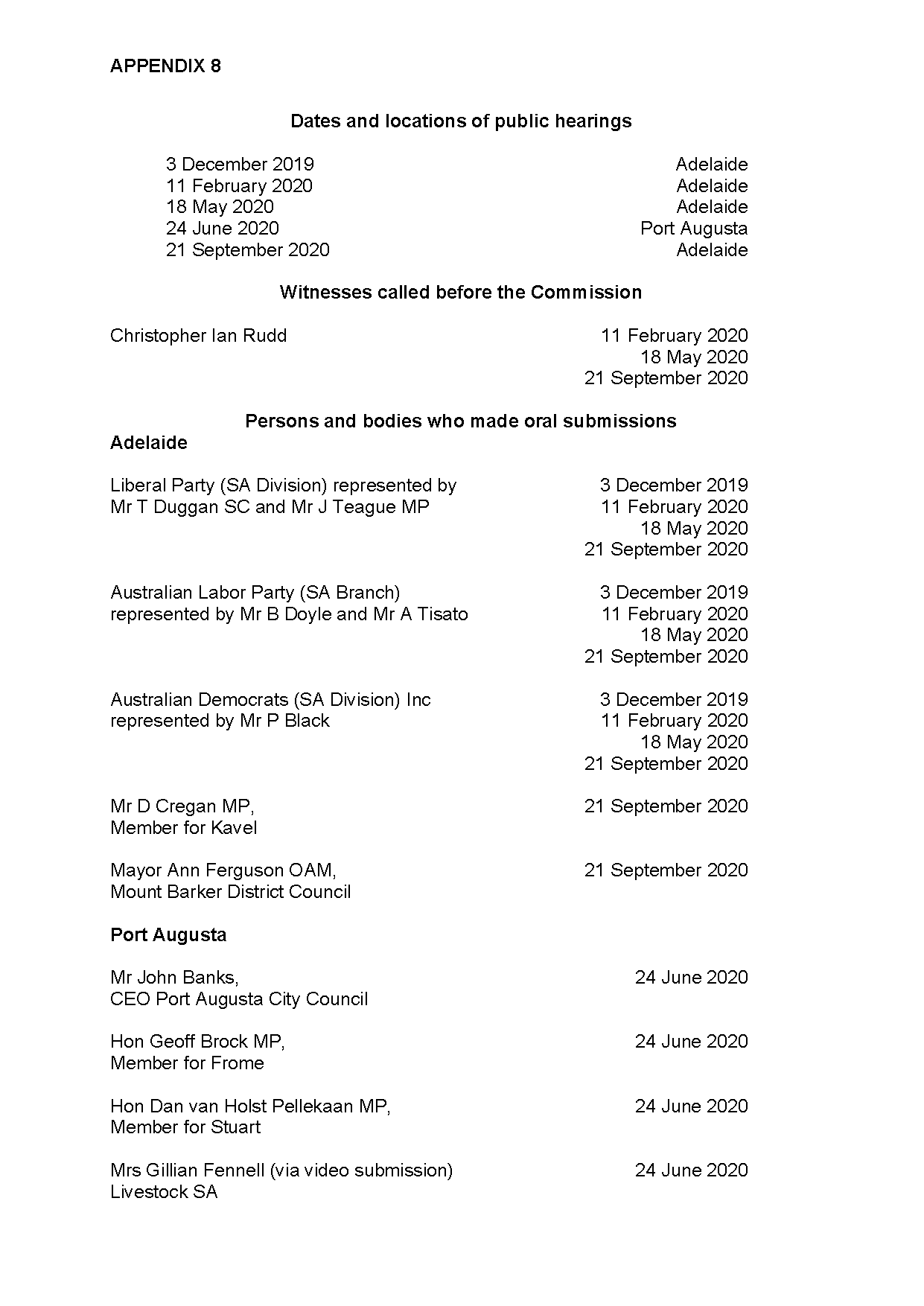 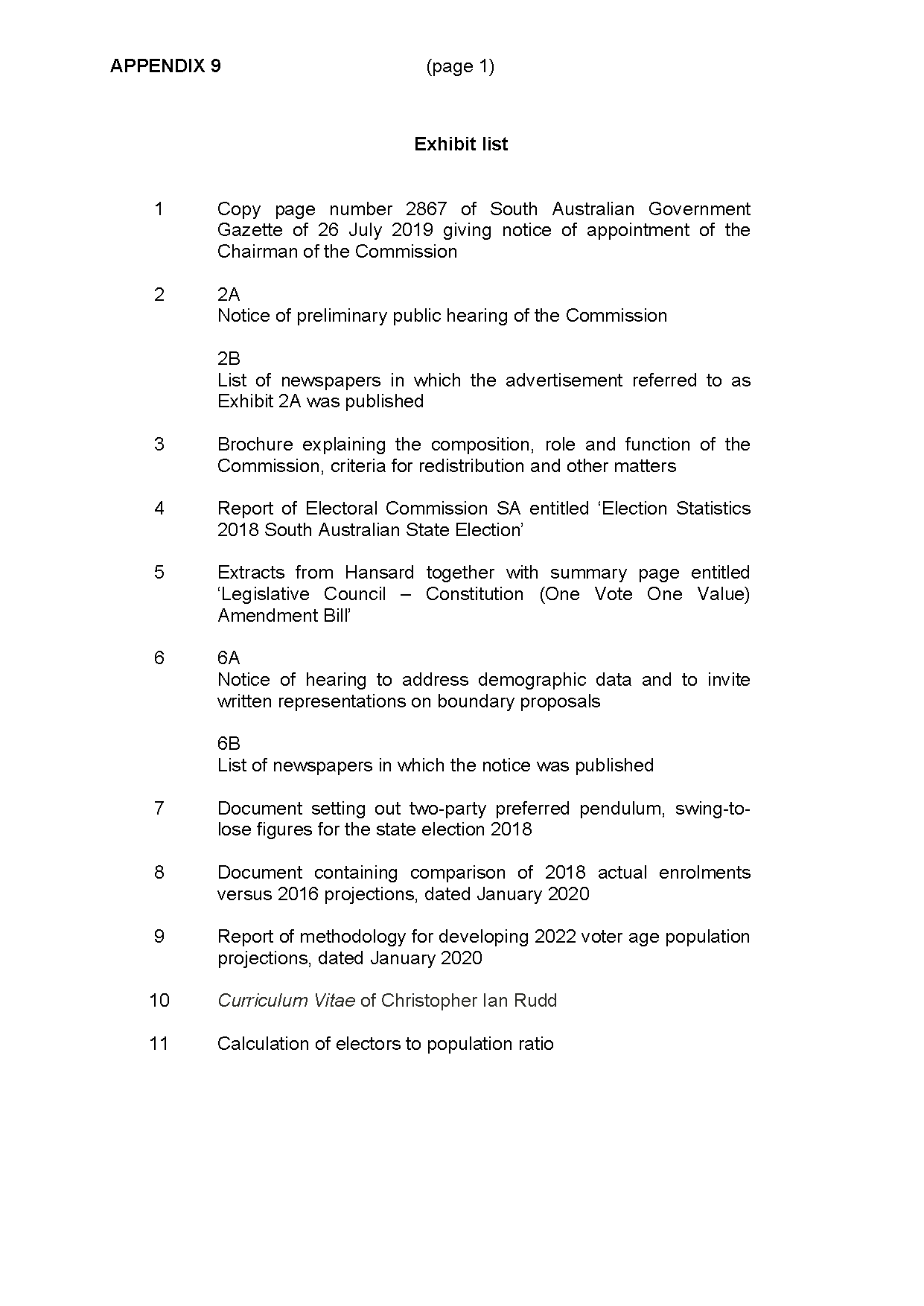 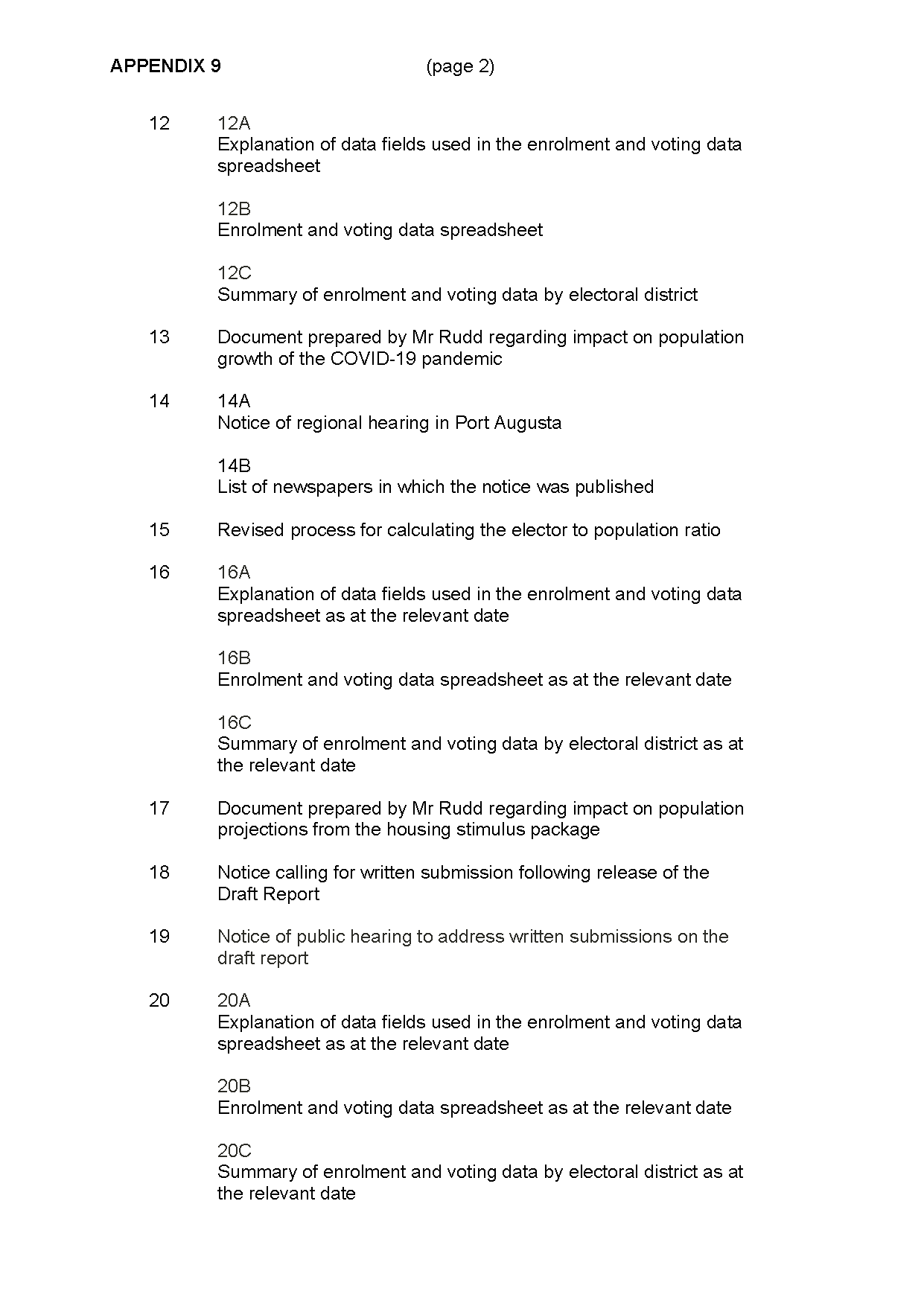 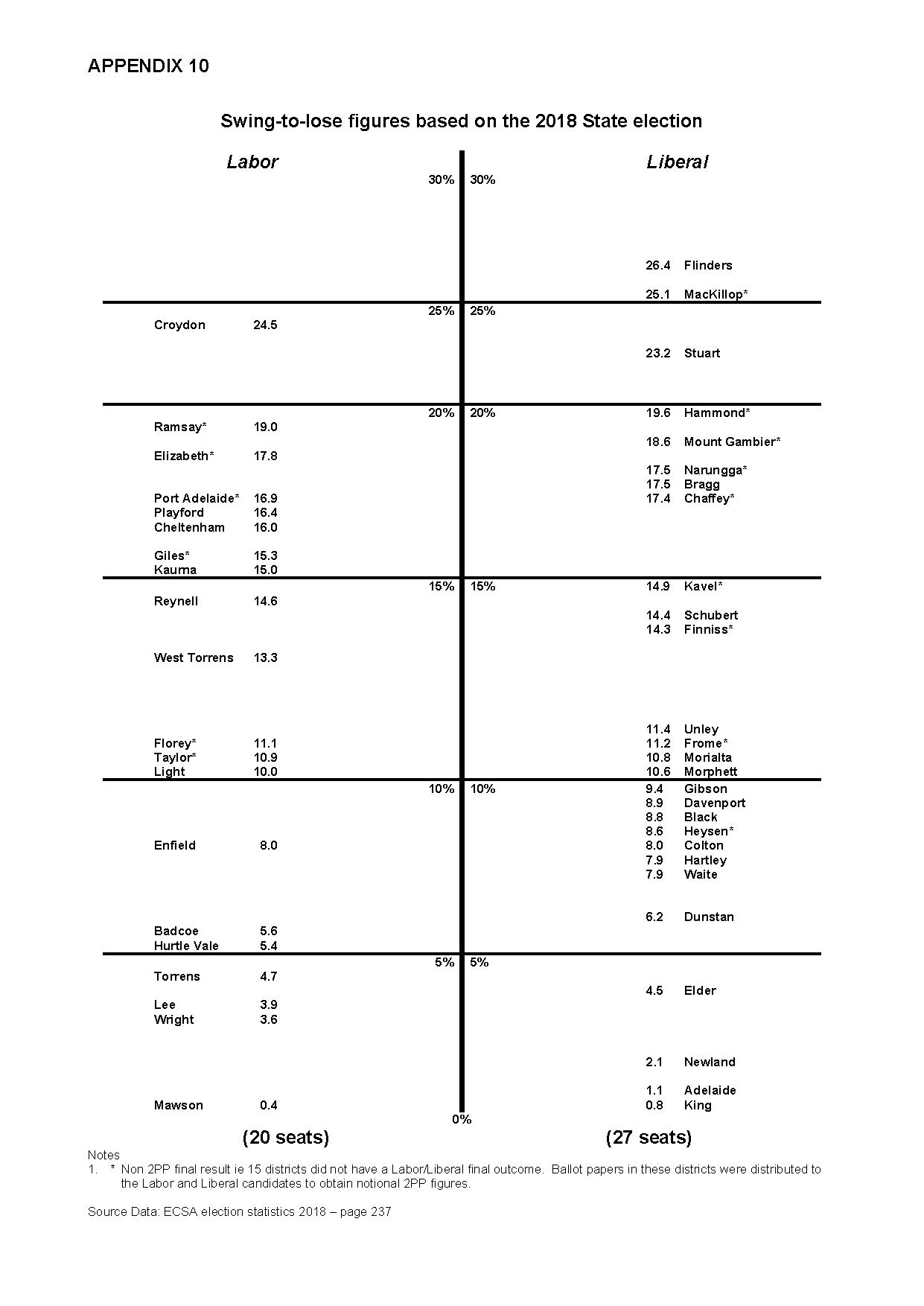 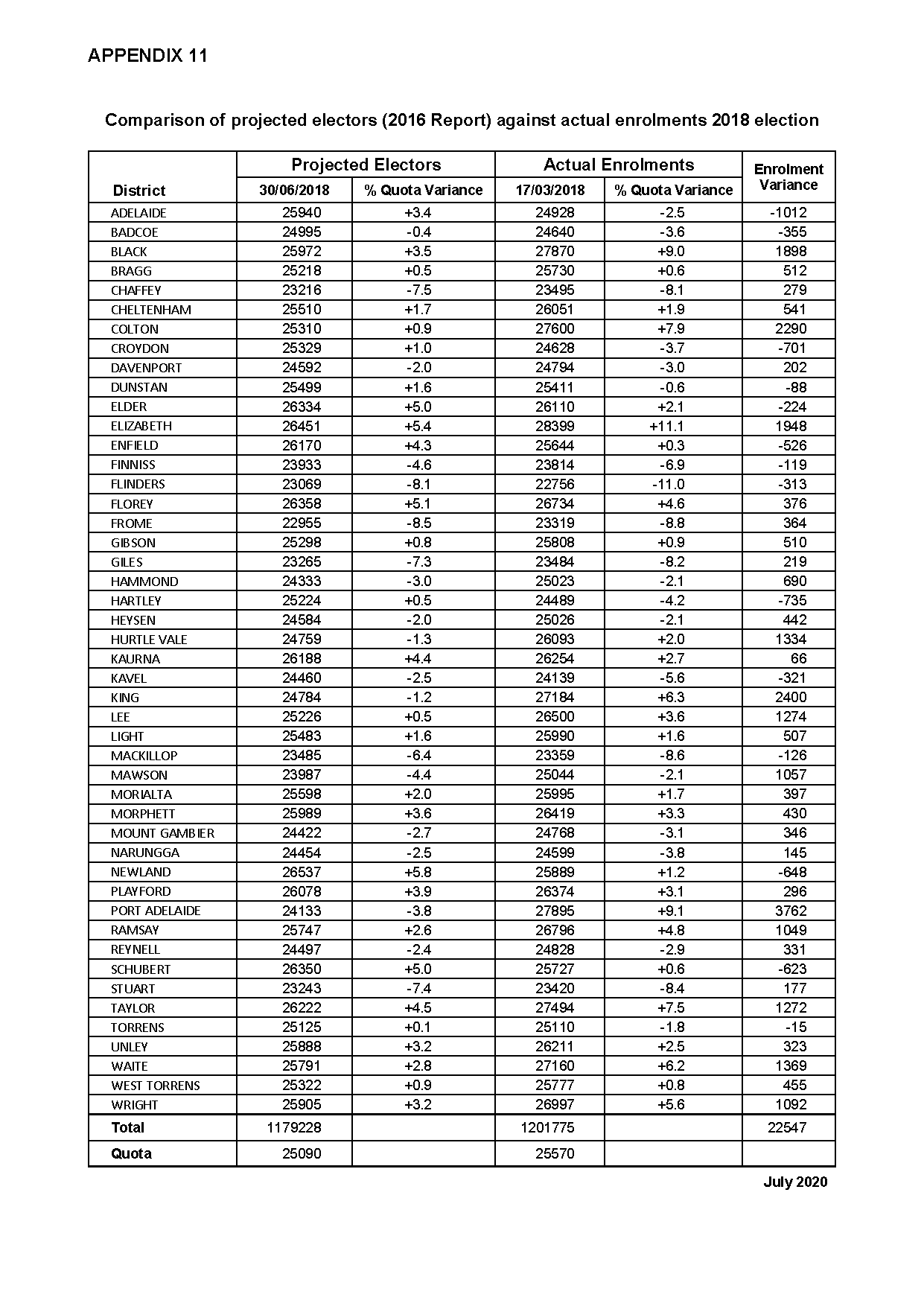 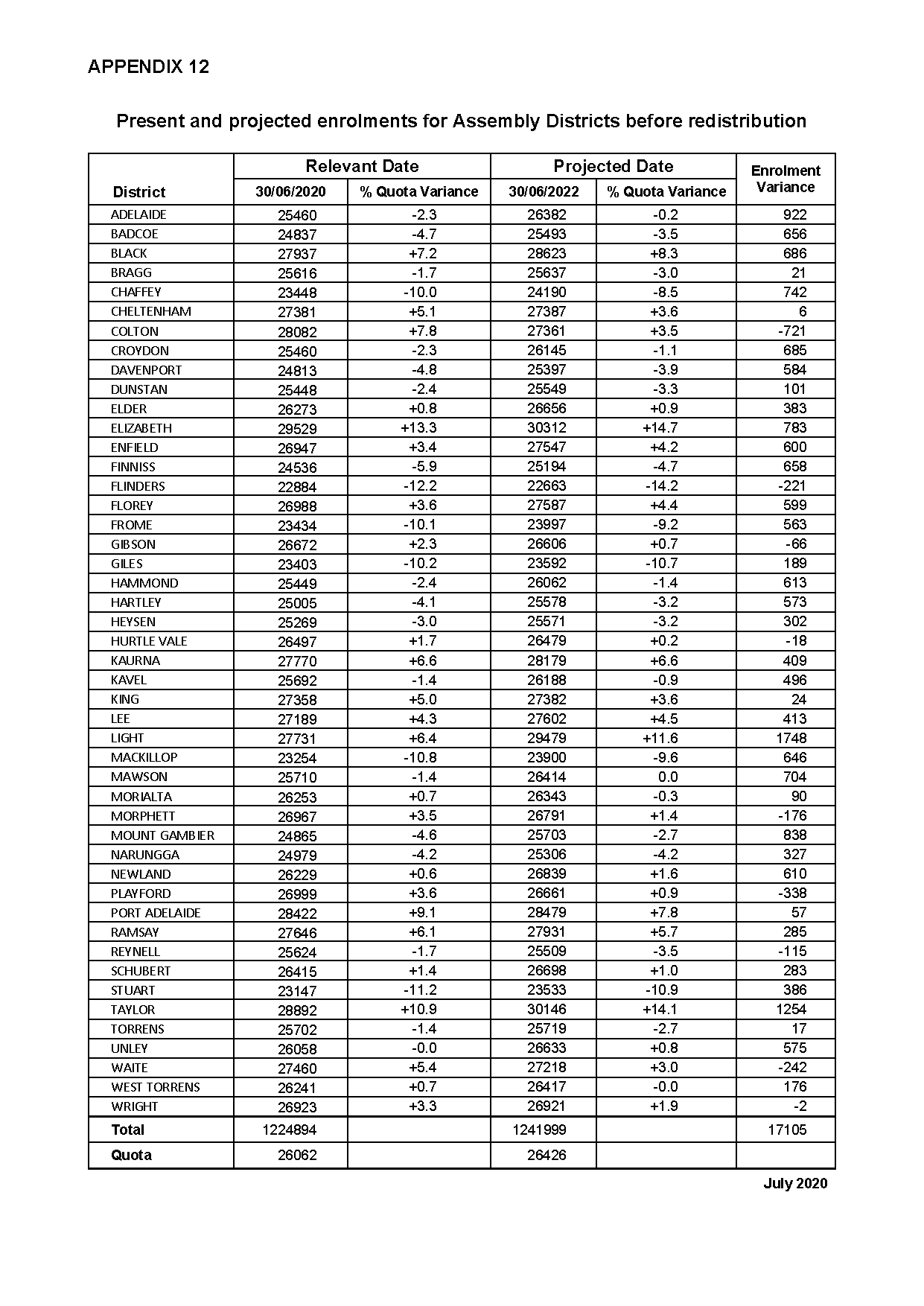 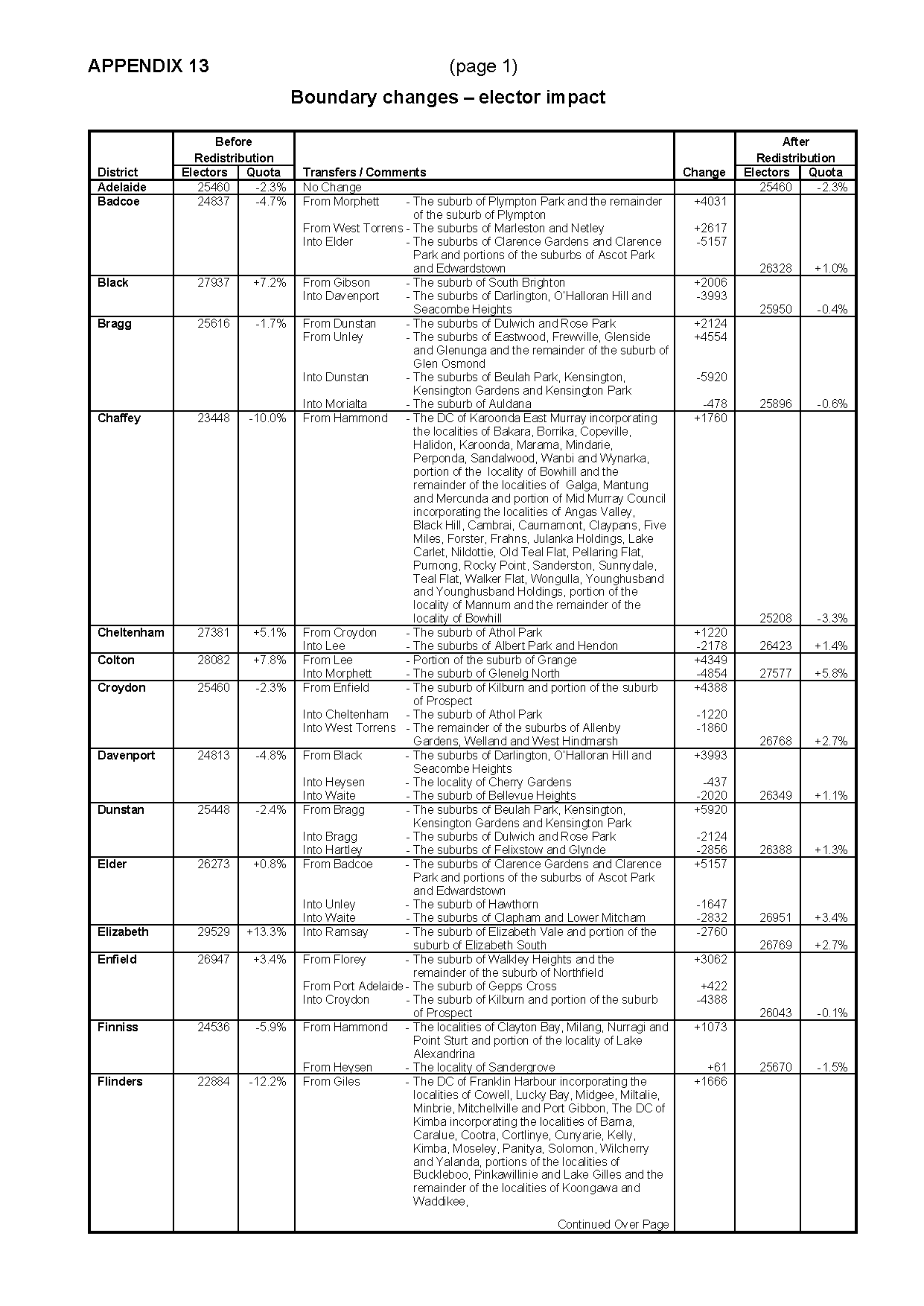 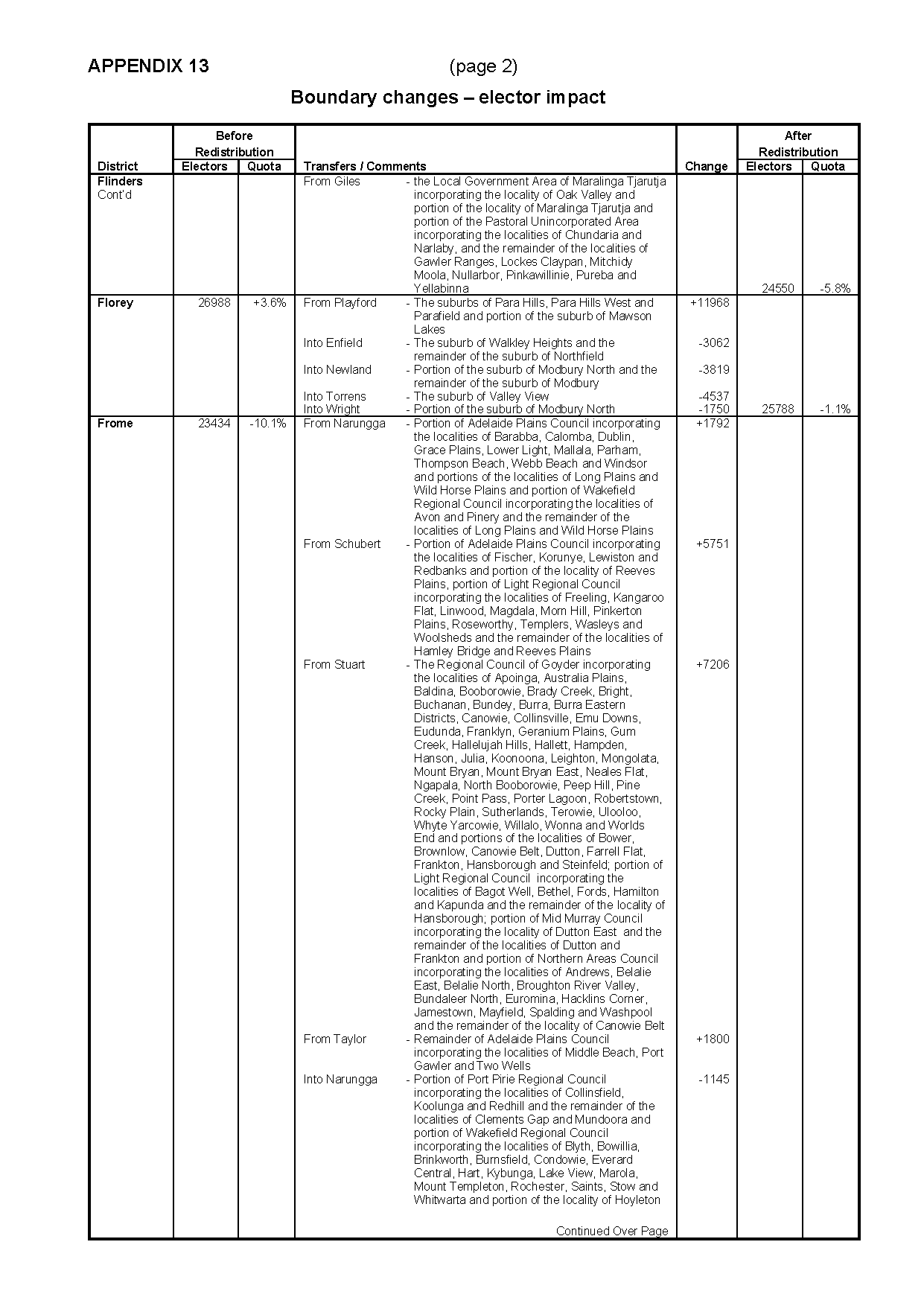 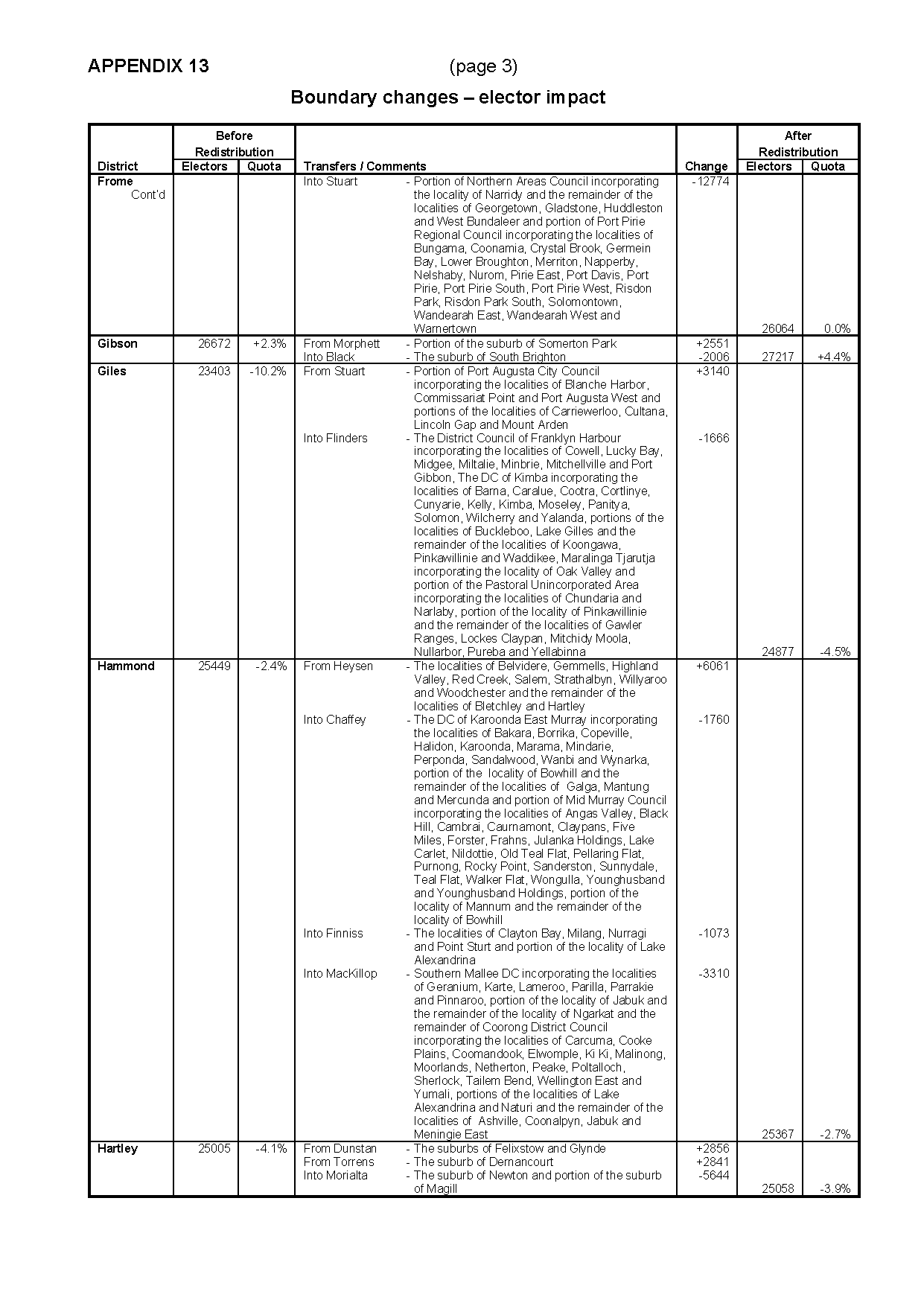 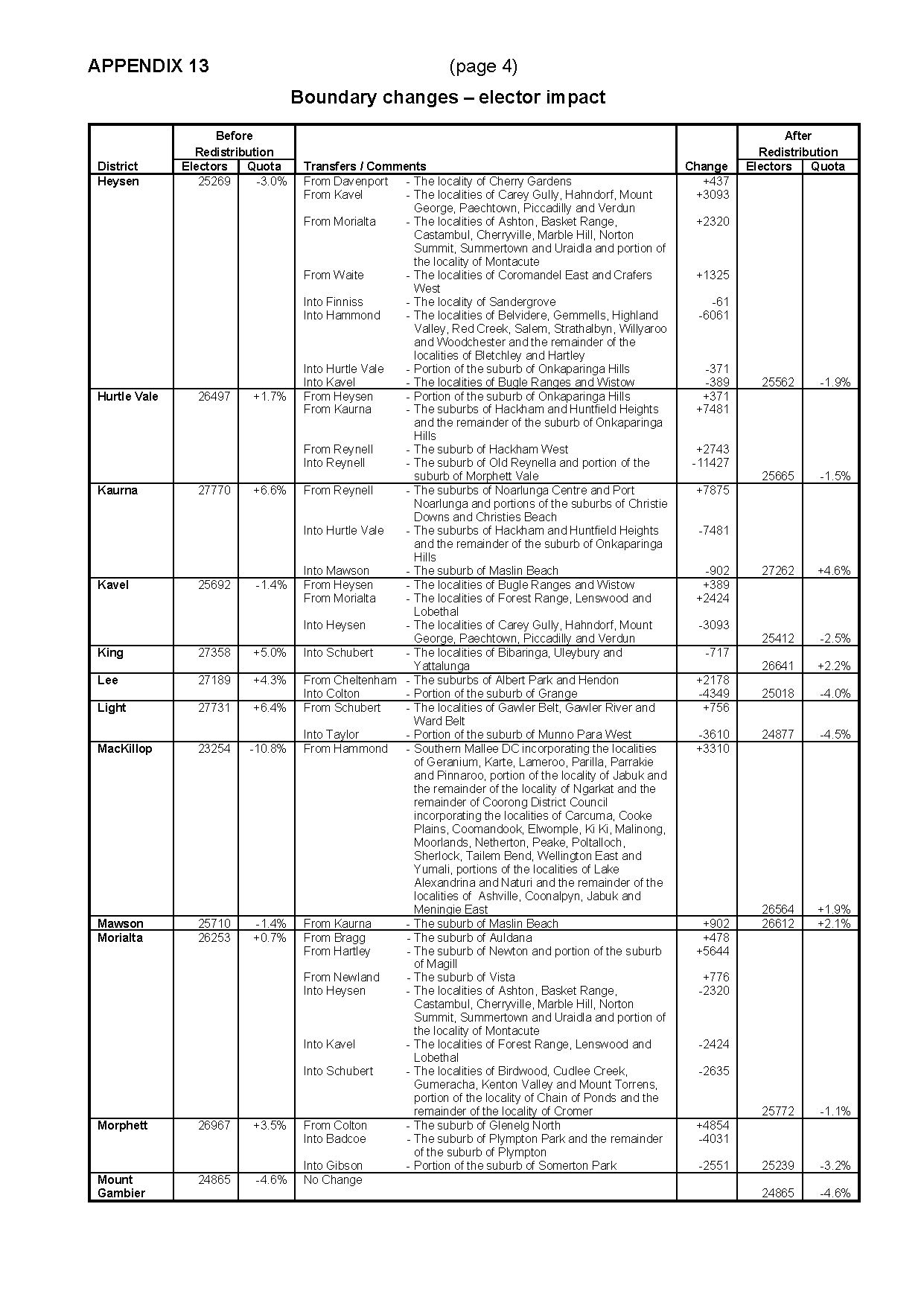 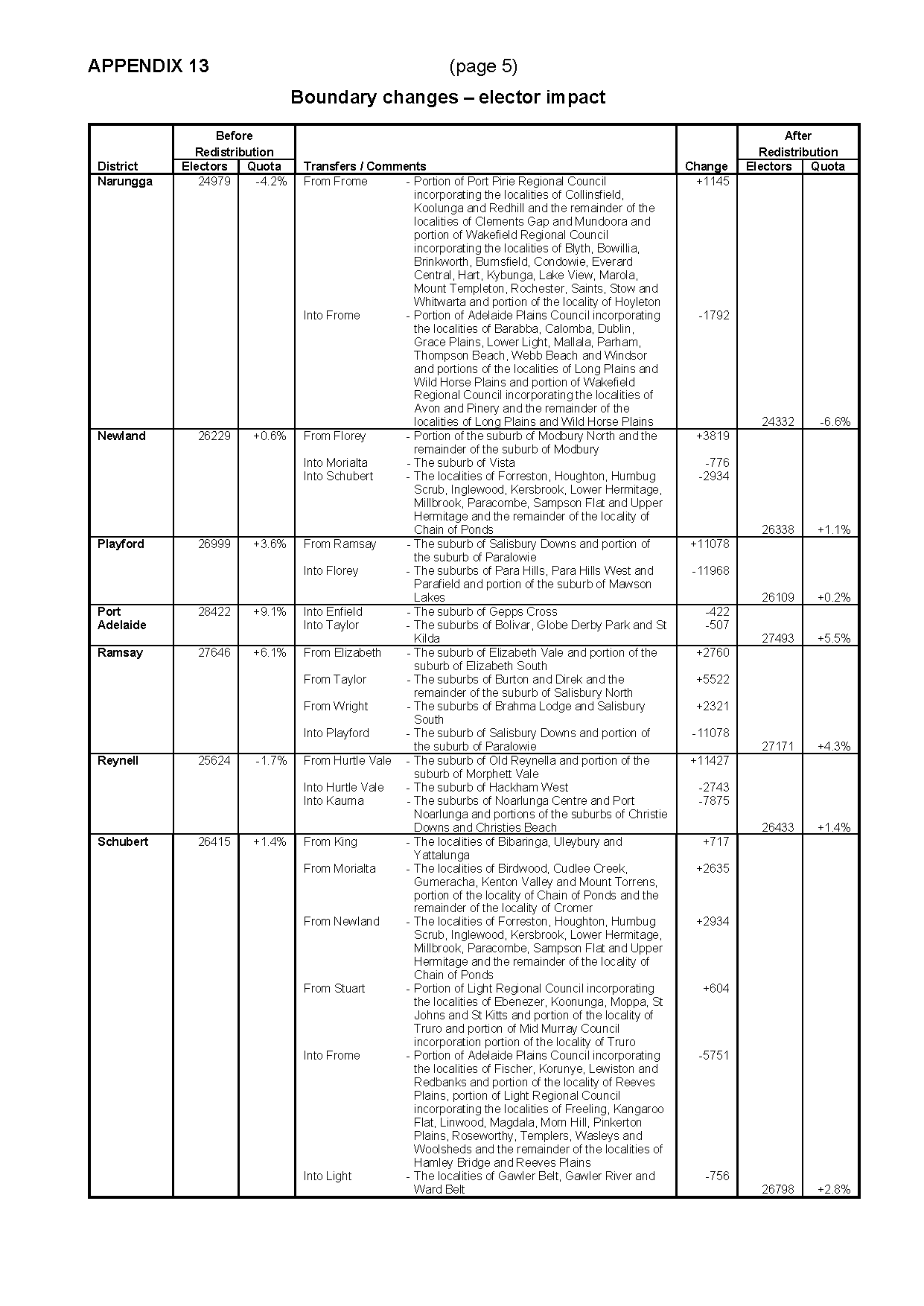 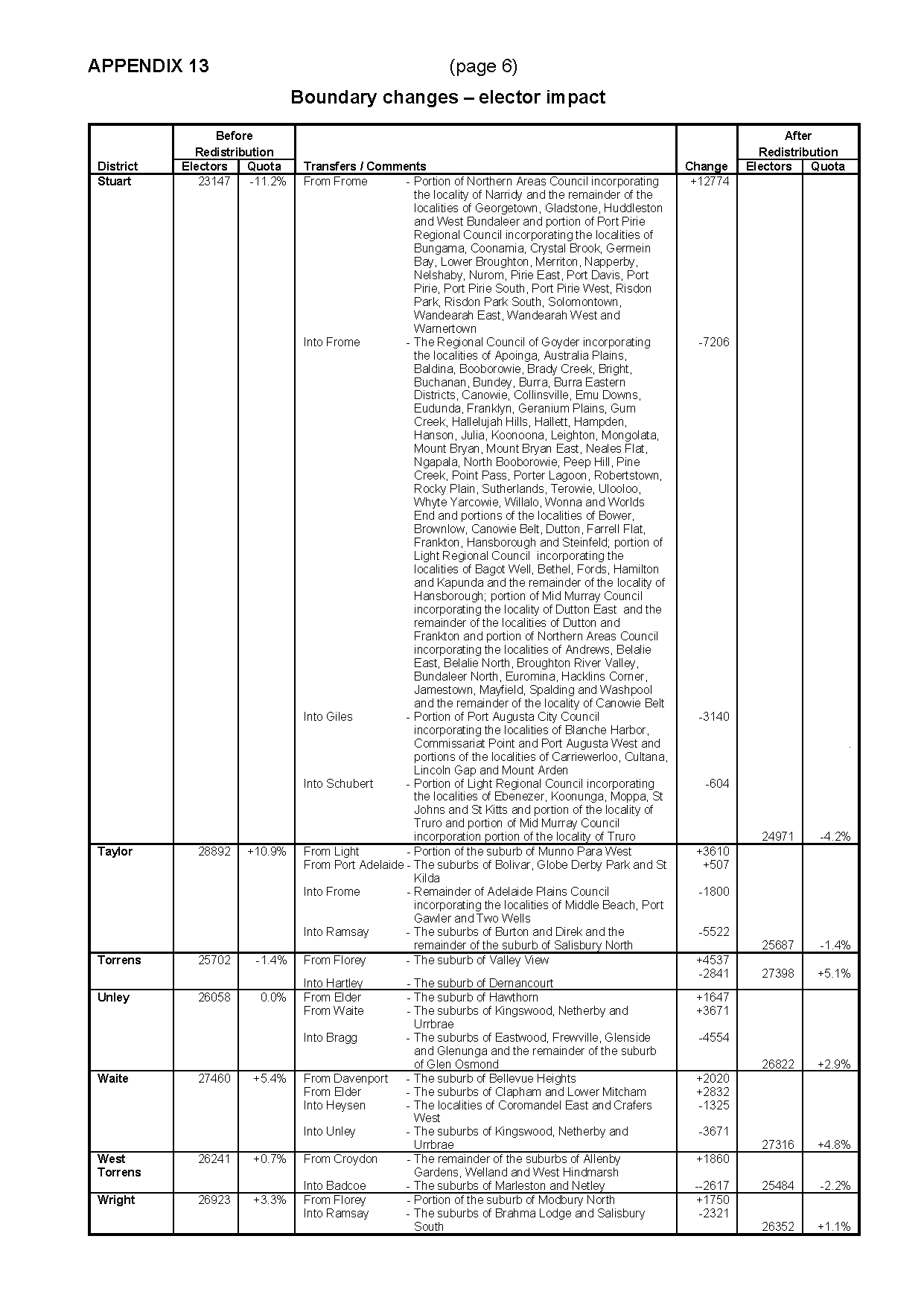 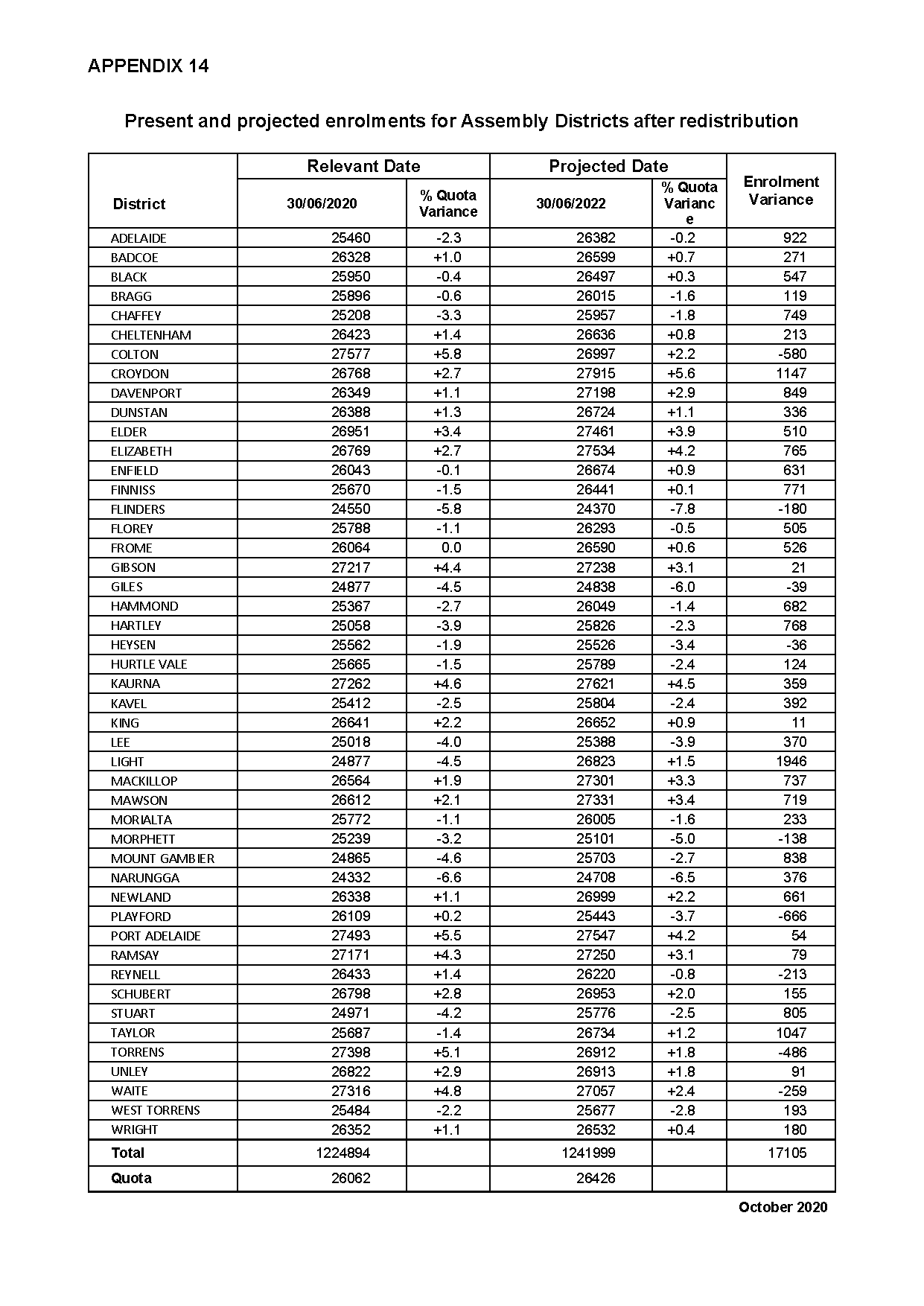 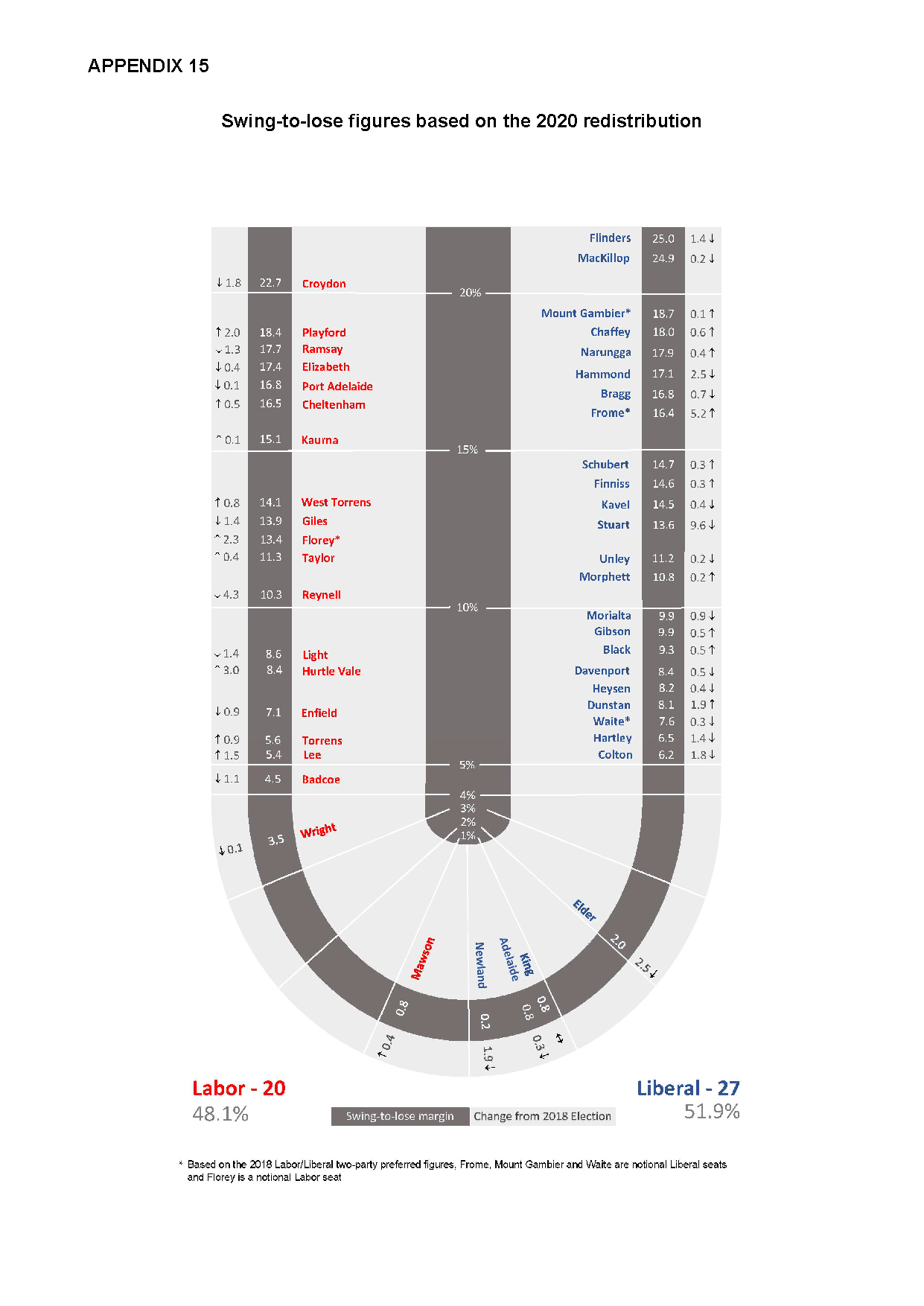 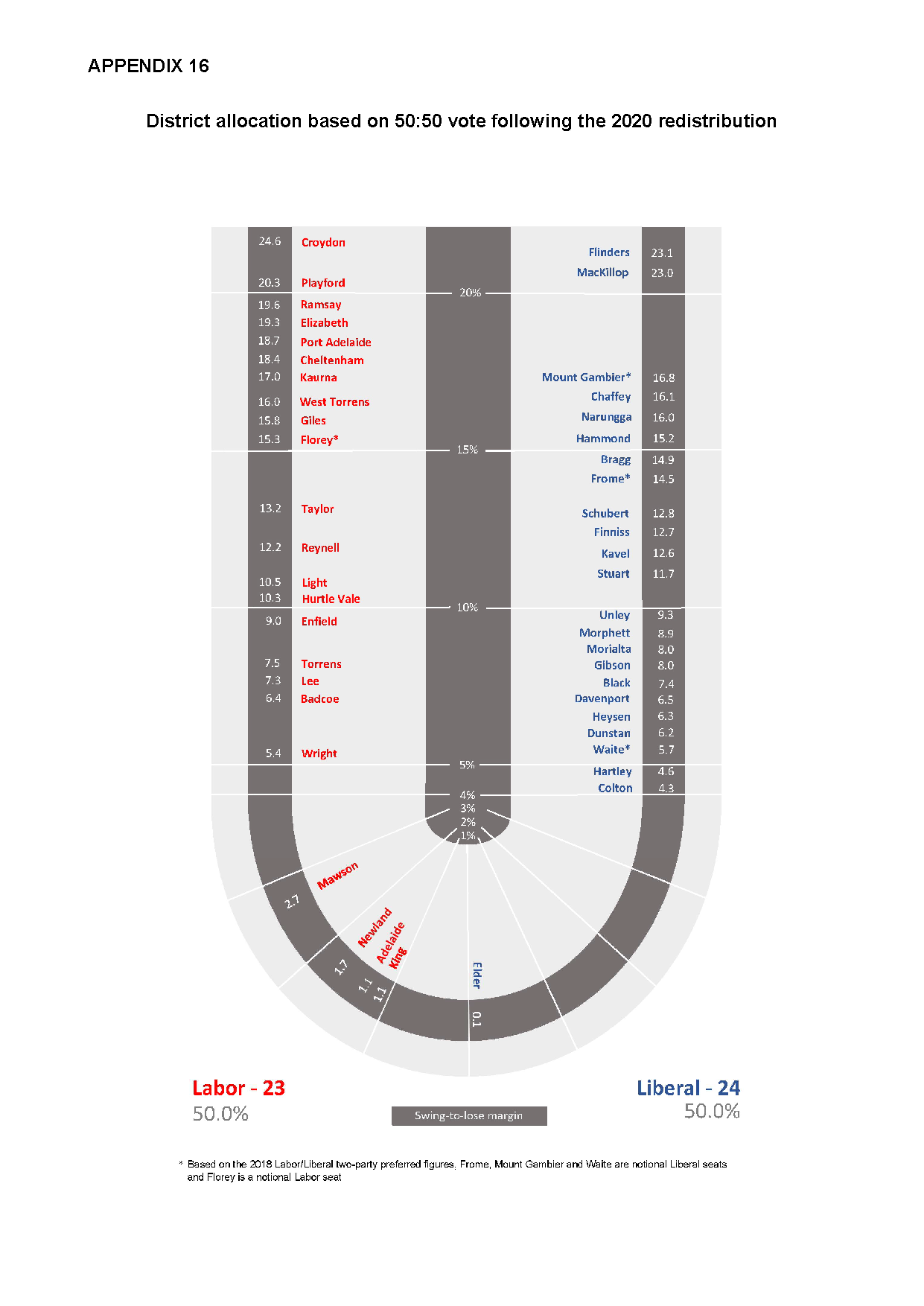 All instruments appearing in this gazette are to be considered official, and obeyed as suchPrinted and published weekly by authority of S. Smith, Government Printer, South Australia$7.70 per issue (plus postage), $387.60 per annual subscription—GST inclusiveOnline publications: www.governmentgazette.sa.gov.au 